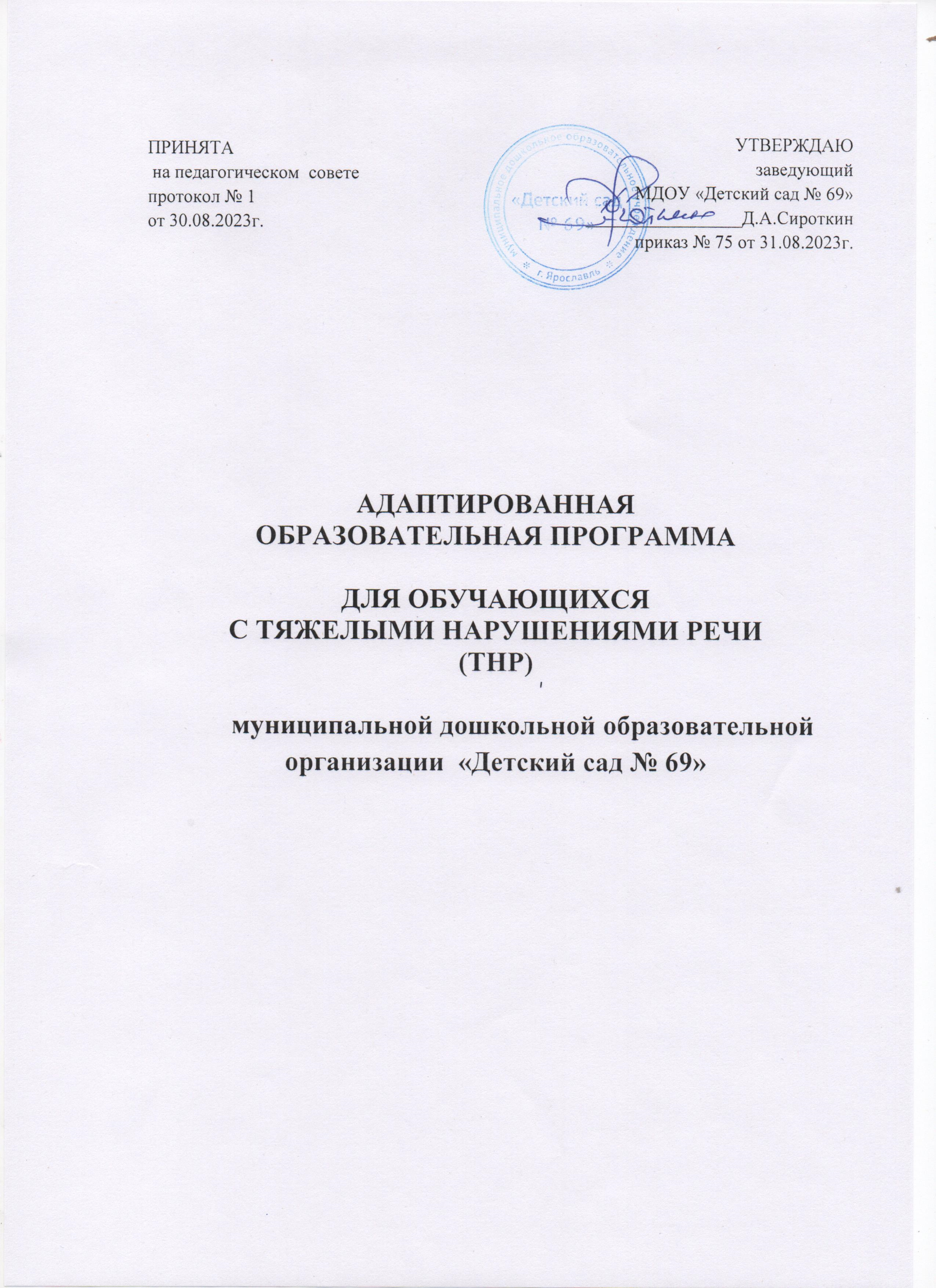 УТВЕРЖДАЮзаведующий МДОУ «Детский сад № 69»_________________Д.А.Сироткинприказ № 75 от 31.08.2023г.АДАПТИРОВАННАЯОБРАЗОВАТЕЛЬНАЯ ПРОГРАММАДЛЯ ОБУЧАЮЩИХСЯ С ТЯЖЕЛЫМИ НАРУШЕНИЯМИ РЕЧИ(ТНР)муниципальной дошкольной образовательной организации  «Детский сад № 69»I. ОБЩИЕ ПОЛОЖЕНИЯ1. Адаптированная образовательная программа МДОУ «Детский сад № 69»  (далее Программа) разработана в соответствии с:  - Федеральным государственным стандартом дошкольного образования (приказ Министерства образования и науки РФ от 17 октября 2013 г. № 1155; в редакции приказа Министерства просвещения РФ от 8 ноября 2022 г. № 955,) (далее - ФГОС ДОО)- Федеральной адаптированной образовательной программы дошкольного образования (Приказ Министерства просвещения Российской Федерации от 24.11.2022 № 1022) (далее – ФАОП ДО).Нормативно-правовой основой для разработки АОП так же являются следующие нормативно-правовые документы:- Федеральный закон от 29 декабря 2012 г. № 273-ФЗ «Об образовании в Российской Федерации»;- Федеральный закон от 31 июля 2020 г. № 304-ФЗ «О внесении изменений в Федеральный закон «Об образовании в Российской Федерации» по вопросам воспитания обучающихся»;- Федеральный закон от 24 сентября 2022 г. № 371-ФЗ «О внесении изменений в Федеральный закон «Об образовании в Российской Федерации» и статью 1 Федерального закона «Об обязательных требованиях в Российской Федерации»;- Порядок организации и осуществления образовательной деятельности по основным общеобразовательным программам – образовательным программам дошкольного образования (утверждена приказом Минпросвещения России от 31 июля 2020 года № 373, зарегистрировано в Минюсте России 31 августа 2020 г., регистрационный № 59599);- Распоряжение Министерства просвещения РФ от 9 сентября 2019 г. N Р-93 "Об утверждении примерного Положения о психолого-педагогическом консилиуме образовательной организации»;- Приказ Министерства просвещения Российской Федерации от 31.07.2020 № 373 "Об утверждении Порядка организации и осуществления образовательной деятельности по основным общеобразовательным программам - образовательным программам дошкольного образования" (Зарегистрирован 31.08.2020 № 59599);- Письмо Минпросвещения России от 13.02.2023 №ТВ-413/03 "О направлении рекомендаций" (вместе с "Рекомендациями по формированию инфраструктуры дошкольных образовательных организаций и комплектации учебно-методических материалов в целях реализации образовательных программ дошкольного образования содержание");- Санитарные правила СП 2.4.3648-20 «Санитарно-эпидемиологические требования к организациям воспитания и обучения, отдыха и оздоровления детей и молодёжи (утверждены постановлением Главного государственного санитарного врача Российской Федерации от 28 сентября 2020 г. № 28, зарегистрировано в Минюсте России 18 декабря 2020 г., регистрационный № 61573);- Постановление Главного государственного санитарного врача РФ от 28.01.2021№ 2 «Об утверждении санитарных правил и норм СанПиН 1.2.3685-21 «Гигиенические нормативы и требования к обеспечению безопасности и (или) безвредности для человека факторов среды обитания» (Зарегистрировано в Минюсте России 29.01.2021 № 62296, в изм.на 30.12.22);- Законодательными и нормативными актами органов управления образованием всех уровней (региональный, муниципальный, образовательной организации);- Уставом МДОУ «Детский сад № 69».2. Программа является документом, в соответствии с которым организация, осуществляет образовательную деятельность на уровне дошкольного образования для обучающихся раннего и дошкольного возраста с ограниченными возможностями здоровья (далее - ОВЗ).3. Содержание и планируемые результаты (целевые ориентиры), разработанные организацией АОП ДО для обучающихся раннего и дошкольного возраста с ОВЗ, не ниже соответствующих содержания и планируемых результатов Программы.По своему организационно-управленческому статусу данная Программа, реализующая принципы Стандарта, имеет модульную структуру.4. Рамочный характер Программы раскрывается через представление общей модели образовательного процесса в образовательной организации, возрастных нормативов развития, общих и особых образовательных потребностей обучающихся раннего и дошкольного возраста с ОВЗ, определение структуры и наполнения содержания образовательной деятельности в соответствии с направлениями развития ребенка в пяти образовательных областях. Образовательные области, содержание образовательной деятельности, равно как и организация образовательной среды, в том числе предметно-пространственная и развивающая образовательная среда, выступают в качестве модулей, из которых создается основная образовательная программа Организации. Модульный характер представления содержания Программы позволяет конструировать адаптированную образовательную программу дошкольной образовательной организации для обучающихся раннего и дошкольного возраста с ОВЗ.5. Структура Программы в соответствии с требованиями Стандарта включает три основных раздела - целевой, содержательный и организационный.5.1. Целевой раздел Программы включает пояснительную записку и планируемые результаты освоения Программы, определяет ее цели и задачи, принципы и подходы к формированию Программы, планируемые результаты ее освоения в виде целевых ориентиров.5.2. Содержательный раздел Программы включает описание образовательной деятельности по пяти образовательным областям: социально-коммуникативное развитие; познавательное развитие; речевое развитие; художественно-эстетическое развитие; физическое развитие; формы, способы, методы и средства реализации программы, которые отражают аспекты образовательной среды: предметно-пространственная развивающая образовательная среда; характер взаимодействия с педагогическим работником; характер взаимодействия с другими детьми; система отношений ребенка к миру, к другим людям, к себе самому; содержание образовательной деятельности по профессиональной коррекции нарушений развития обучающихся (программу коррекционно-развивающей работы).Программа определяет базовое содержание образовательных областей с учетом возрастных и индивидуальных особенностей обучающихся в различных видах деятельности, таких как:1. Предметная деятельность.2. Игровая (сюжетно-ролевая игра, игра с правилами и другие виды игры).3. Коммуникативная (общение и взаимодействие с педагогическим работником и другими детьми).4. Познавательно-исследовательская (исследование и познание природного и социального миров в процессе наблюдения и взаимодействия с ними), а также такими видами активности ребенка, как:- восприятие художественной литературы и фольклора;- самообслуживание и элементарный бытовой труд (в помещении и на улице);- конструирование из разного материала, включая конструкторы, модули, бумагу, природный и иной материал;- изобразительная (рисование, лепка, аппликация);- музыкальная (восприятие и понимание смысла музыкальных произведений, пение, музыкально-ритмические движения, игры на детских музыкальных инструментах);- двигательная (овладение основными движениями) форма активности ребенка.Содержательный раздел Программы включает описание коррекционно-развивающей работы, обеспечивающей адаптацию и включение обучающихся с ОВЗ в социум.Программа коррекционно-развивающей работы:1. Является неотъемлемой частью федеральной адаптированной основной образовательной программы дошкольного образования обучающихся с ОВЗ в условиях дошкольных образовательных групп комбинированной и компенсирующей направленности.2. Обеспечивает достижение максимальной реализации реабилитационного потенциала.3. Учитывает особые образовательные потребности обучающихся раннего и дошкольного возраста с ОВЗ, удовлетворение которых открывает возможность общего образования.Программа обеспечивает планируемые результаты дошкольного образования обучающихся раннего и дошкольного возраста с ОВЗ в условиях дошкольных образовательных групп комбинированной и компенсирующей направленности.5.3. Организационный раздел программы содержит психолого-педагогические условия, обеспечивающие развитие ребенка с нарушением зрения, особенности организации развивающей предметно-пространственной среды, федеральный календарный план воспитательной работы с перечнем основных государственных и народных праздников, памятных дат в календарном плане воспитательной работы Организации.6. Программа состоит из обязательной части и части, формируемой участниками образовательных отношений. Обе части являются взаимодополняющими и необходимыми. Объем обязательной части Программы соответствует федеральной адаптированной образовательной программе дошкольного образования, утвержденной приказом Минпросвещения России от 24.11.2022 № 1022, и составляет не менее 60% от общего объема Программы. Объем части, формируемой участниками образовательных отношений, – не более 40%.7. Муниципальное дошкольное образовательное учреждение «Детский сад № 69» (далее детский сад) является звеном единой муниципальной системы образования города Ярославля, обеспечивающим помощь семье в воспитании детей дошкольного возраста от 2-х до 7- ми лет, охране и укреплении их физического и психического здоровья, развитии индивидуальных способностей и необходимой коррекции нарушений развития. Детский сад находится в Дзержинском районе одного из старейших городов России - Ярославле, расположенном на живописных берегах Волги, в котором наибольшее внимание традиционно уделяют историческому культурному наследию. Город белокаменный с набережными, садами и парками, старинными церквями и башнями, купеческими особняками. Многовековая история города, легенды, предания и факты из жизни имеют большое воспитательное значение.Образовательное учреждение участвует в федеральном инновационном проекте Физическое воспитание детей: новые ориентиры для педагогов и родителей» АНО ДПО «НИИ дошкольного образования «Воспитатели России». Имея многолетний опыт образовательной и воспитательно значимой деятельности, педагогический коллектив намерен планировать создание и реализацию проектов и программ групп и учреждения в целом, в которых будут отражены основные направления деятельности ДОУ, которые найдут отражение как в методической работе, так и в практической деятельности с воспитанниками.		Коллектив взаимодействует с такими социальными партнерами как центральная детская библиотека имени Ярослава Мудрого, музыкальные и театральные коллективы города, Центр гражданской защиты населения, ГИБДД, родители воспитанников.		Дошкольное учреждение посещают воспитанники с нарушением зрения (в том числе дети-инвалиды по зрению), нарушением речи, задержкой психического развития. В связи с этим воспитательно-образовательная работа организована по подгруппам и индивидуально в соответствии с диагнозом и зрительной нагрузкой воспитанников, на каждой группе работает учитель-дефектолог (тифлопедагог) и учитель-логопед, которые также как и воспитатели, наряду с образовательной и коррекционно-развивающей деятельностью, осуществляют воспитательный процесс. Ведущей в воспитательном процессе является игровая деятельность. Игра широко используется как самостоятельная форма работы с детьми и как эффективное средство и метод развития, воспитания и обучения в других организационных формах. Приоритет отдается творческим играм (сюжетно-ролевые, строительно-конструктивные, игры-драматизации и инсценировки, игры с элементами труда и художественно деятельности) и играм с правилами (дидактические, интеллектуальные, подвижные, хороводные т.п.).Отдельное внимание уделяется самостоятельной деятельности воспитанников. Ее содержание и уровень зависят от возраста и опыта детей, запаса знаний, умений и навыков, уровня развития творческого воображения, самостоятельности, инициативы, организаторских способностей, а также от имеющейся материальной базы и качества педагогического руководства. Организованное проведение этой формы работы обеспечивается как непосредственным, так и опосредованным руководством со стороны воспитателя.Индивидуальная работа с детьми всех возрастов проводится в свободные часы (во время утреннего приема, прогулок и т.п.) в помещениях и на свежем воздухе. Она организуется с целью проведения дополнительных занятий с отдельными детьми, которые нуждаются в дополнительном внимании и контроле (часто болеющими, дети с ОВЗ, медленнее усваивающие учебный материал при фронтальной работе и т.д.)Образовательный и воспитательный процесс в МДОУ «Детский сад № 69» организуется в развивающей среде, которая обусловлена совокупностью природных, предметных, социальных условий и пространством собственного «Я» ребенка. Среда обогащается за счет не только количественного накопления, но и через улучшение качественных параметров: эстетичности, гигиеничности, комфортности, функциональной надежности и безопасности, открытости изменениям и динамичности, соответствия возрастным и половым особенностям детей, проблемной насыщенности и т.п. Воспитатели заботятся о том, чтобы дети свободно ориентировались в созданной среде, имели свободный доступ ко всем его составляющим, умели самостоятельно действовать в нем, придерживаясь норм и правил пребывания в различных помещениях и пользования материалами, оборудованием.II. ЦЕЛЕВОЙ РАЗДЕЛ ПРОГРАММЫ10. Пояснительная записка.10.1. Цель реализации Программы Обеспечение условий для дошкольного образования, определяемых общими и особыми потребностями обучающегося раннего и дошкольного возраста с ОВЗ, индивидуальными особенностями его развития и состояния здоровья.Программа содействует взаимопониманию и сотрудничеству между людьми, способствует реализации прав обучающихся дошкольного возраста на получение доступного и качественного образования, обеспечивает развитие способностей каждого ребенка, формирование и развитие личности ребенка в соответствии с принятыми в семье и обществе духовно-нравственными и социокультурными ценностями в целях интеллектуального, духовно-нравственного, творческого и физического развития человека, удовлетворения его образовательных потребностей и интересов.10.2. Задачи Программы.Задачи Программы:- реализация содержания АОП ДО;- коррекция недостатков психофизического развития обучающихся с ОВЗ;- охрана и укрепление физического и психического здоровья обучающихся с ОВЗ, в том числе их эмоционального благополучия;- обеспечение равных возможностей для полноценного развития ребенка с ОВЗ в период дошкольного образования независимо от места проживания, пола, нации, языка, социального статуса;- создание благоприятных условий развития в соответствии с их возрастными, психофизическими и индивидуальными особенностями, развитие способностей и творческого потенциала каждого ребенка с ОВЗ как субъекта отношений с педагогическим работником, родителями (законными представителями), другими детьми;- объединение обучения и воспитания в целостный образовательный процесс на основе духовно-нравственных и социокультурных ценностей, принятых в обществе правил и норм поведения в интересах человека, семьи, общества;- формирование общей культуры личности обучающихся с ОВЗ, развитие их социальных, нравственных, эстетических, интеллектуальных, физических качеств, инициативности, самостоятельности и ответственности ребенка, формирование предпосылок учебной деятельности;формирование социокультурной среды, соответствующей психофизическим и индивидуальным особенностям развития обучающихся с ОВЗ;обеспечение психолого-педагогической поддержки родителей (законных представителей) и повышение их компетентности в вопросах развития, образования, реабилитации (абилитации), охраны и укрепления здоровья обучающихся с ОВЗ;обеспечение преемственности целей, задач и содержания дошкольного и начального общего образования.10.3. Принципы построения Программы.В соответствии со Стандартом Программа построена на следующих принципах:1. Поддержка разнообразия детства.2. Сохранение уникальности и самоценности детства как важного этапа в общем развитии человека.3. Позитивная социализация ребенка.4. Личностно-развивающий и гуманистический характер взаимодействия педагогических работников и родителей (законных представителей), педагогических и иных работников Организации) и обучающихся.5. Содействие и сотрудничество обучающихся и педагогических работников, признание ребенка полноценным участником (субъектом) образовательных отношений.6. Сотрудничество Организации с семьей.7. Возрастная адекватность образования. Данный принцип предполагает подбор образовательными организациями содержания и методов дошкольного образования в соответствии с возрастными особенностями обучающихся.10.3.3. Специфические принципы и подходы к формированию АОП ДО для обучающихся с ТНР:1. Сетевое взаимодействие с организациями социализации, образования, охраны здоровья и другими партнерами, которые могут внести вклад в развитие и образование обучающихся: Организация устанавливает партнерские отношения не только с семьями обучающихся, но и с другими организациями и лицами, которые могут способствовать удовлетворению особых образовательных потребностей обучающихся с ТНР, оказанию психолого-педагогической и (или) медицинской поддержки в случае необходимости (Центр психолого-педагогической, медицинской и социальной помощи).2. Индивидуализация образовательных программ дошкольного образования обучающихся с ТНР: предполагает такое построение образовательной деятельности, которое открывает возможности для индивидуализации образовательного процесса и учитывает его интересы, мотивы, способности и психофизические особенности.3. Развивающее вариативное образование: принцип предполагает, что содержание образования предлагается ребенку через разные виды деятельности с учетом зон актуального и ближайшего развития ребенка, что способствует развитию, расширению как явных, так и скрытых возможностей ребенка.4. Полнота содержания и интеграция отдельных образовательных областей: в соответствии со Стандартом Программа предполагает всестороннее социально-коммуникативное, познавательное, речевое, художественно-эстетическое и физическое развитие обучающихся посредством различных видов детской активности. Деление Программы на образовательные области не означает, что каждая образовательная область осваивается ребенком по отдельности, в форме изолированных занятий по модели школьных предметов. Между отдельными разделами Программы существуют многообразные взаимосвязи: познавательное развитие обучающихся с ТНР тесно связано с речевым и социально-коммуникативным, художественно-эстетическое - с познавательным и речевым. Содержание образовательной деятельности в каждой области тесно связано с другими областями. Такая организация образовательного процесса соответствует особенностям развития обучающихся с ТНР дошкольного возраста;5. Инвариантность ценностей и целей при вариативности средств реализации и достижения целей Программы: Стандарт и Программа задают инвариантные ценности и ориентиры, с учетом которых Организация должна разработать свою адаптированную образовательную программу. При этом за Организацией остаётся право выбора способов их достижения, выбора образовательных программ, учитывающих разнородность состава групп обучающихся, их психофизических особенностей, запросов родителей (законных представителей).10.4. Планируемые результаты.В соответствии со Стандартом специфика дошкольного детства и системные особенности дошкольного образования делают неправомерными требования от ребенка дошкольного возраста конкретных образовательных достижений. Поэтому результаты освоения Программы представлены в виде целевых ориентиров дошкольного образования и представляют собой возрастные характеристики возможных достижений ребенка с ОВЗ к концу дошкольного образования.Реализация образовательных целей и задач Программы направлена на достижение целевых ориентиров дошкольного образования, которые описаны как основные характеристики развития ребенка с ОВЗ. Они представлены в виде изложения возможных достижений обучающихся на разных возрастных этапах дошкольного детства.10.4.3. Целевые ориентиры реализации АОП ДО для обучающихся с ТНР.В соответствии с особенностями психофизического развития ребенка с ТНР, планируемые результаты освоения Программы предусмотрены в ряде целевых ориентиров.10.4.3.1. Целевые ориентиры освоения Программы детьми младшего дошкольного возраста с ТНР:1) способен к устойчивому эмоциональному контакту с педагогическим работником и обучающимися;2) проявляет речевую активность, способность взаимодействовать с окружающими, желание общаться с помощью слова, стремится к расширению понимания речи;3) понимает названия предметов, действий, признаков, встречающихся в повседневной речи;4) пополняет активный словарный запас с последующим включением его в простые фразы;5) понимает и выполняет словесные инструкции, выраженные простыми по степени сложности синтаксическими конструкциями;6) различает значения бытовой лексики и их грамматические формы;7) называет действия, предметы, изображенные на картинке, выполненные персонажами сказок или другими объектами;8) участвует в элементарном диалоге (отвечает на вопросы после прочтения сказки, используя слова, простые предложения, состоящие из двух-трех слов, которые могут добавляться жестами);9) рассказывает двустишья;10) использует слова, простые предложения, состоящие из двух-трех слов, которые могут сопровождаться жестами;11) произносит простые по артикуляции звуки;12) воспроизводит звукослоговую структуру двухсложных слов, состоящих из открытых, закрытых слогов;13) выполняет отдельные ролевые действия, носящие условный характер, участвует в разыгрывании сюжета: цепочки двух-трех действий;14) соблюдает в игре элементарные правила;15) осуществляет перенос, сформированных ранее игровых действий в различные игры;16) проявляет интерес к действиям других обучающихся, может им подражать;17) замечает несоответствие поведения других обучающихся требованиям педагогического работника;18) выражает интерес и проявляет внимание к различным эмоциональным состояниям человека;19) показывает по словесной инструкции и может назвать два-четыре основных цвета и две-три формы;20) выбирает из трех предметов разной величины "самый большой" ("самый маленький");21) усваивает сведения о мире людей и рукотворных материалах;22) считает с соблюдением принципа "один к одному" (в доступных пределах счета);23) знает реальные явления и их изображения: контрастные времена года (лето и зима) и части суток (день и ночь);24) эмоционально положительно относится ко всем видам детской деятельности, ее процессу и результатам;25) владеет некоторыми операционально-техническими сторонами изобразительной деятельности, пользуется карандашами, фломастерами, кистью, мелом, мелками;26) планирует основные этапы предстоящей работы с помощью педагогического работника;27) с помощью педагогического работника и самостоятельно выполняет ритмические движения с музыкальным сопровождением;28) осваивает различные виды движения (бег, лазанье, перешагивание);29) обладает навыками элементарной ориентировки в пространстве, (движение по сенсорным дорожкам и коврикам, погружение и перемещение в сухом бассейне);30) действует в соответствии с инструкцией;31) выполняет по образцу, а затем самостоятельно простейшие построения и перестроения, физические упражнения в соответствии с указаниями инструктора по физической культуре (воспитателя);32) стремится принимать активное участие в подвижных играх;33) выполняет орудийные действия с предметами бытового назначения с незначительной помощью педагогического работника;34) с незначительной помощью педагогического работника стремится поддерживать опрятность во внешнем виде, выполняет основные культурно-гигиенические действия, ориентируясь на образец и словесные просьбы педагогического работника.10.4.3.2. Целевые ориентиры освоения Программы детьми среднего дошкольного возраста с ТНР.К концу данного возрастного этапа ребенок:1) проявляет мотивацию к занятиям, попытки планировать (с помощью педагогического работника) деятельность для достижения какой-либо (конкретной) цели;2) понимает и употребляет слова, обозначающие названия предметов, действий, признаков, состояний, свойств, качеств;3) использует слова в соответствии с коммуникативной ситуацией;4) различает разные формы слов (словообразовательные модели и грамматические формы);5) использует в речи сложносочиненные предложения с сочинительными союзами;6) пересказывает (с помощью педагогического работника) небольшую сказку, рассказ, с помощью педагогического работника рассказывает по картинке;7) составляет описательный рассказ по вопросам (с помощью педагогического работника), ориентируясь на игрушки, картинки, из личного опыта;8) владеет простыми формами фонематического анализа;9) использует различные виды интонационных конструкций;10) выполняет взаимосвязанные ролевые действия, изображающие социальные функции людей, понимает и называет свою роль;11) использует в ходе игры различные натуральные предметы, их модели, предметы-заместители;12) передает в сюжетно-ролевых и театрализованных играх различные виды социальных отношений;13) стремится к самостоятельности, проявляет относительную независимость от педагогического работника;14) проявляет доброжелательное отношение к детям, педагогическим работником, оказывает помощь в процессе деятельности, благодарит за помощь;15) занимается различными видами детской деятельности, не отвлекаясь, в течение некоторого времени (не менее 15 мин.);16) устанавливает причинно-следственные связи между условиями жизни, внешними и функциональными свойствами в животном и растительном мире на основе наблюдений и практического экспериментирования;17) осуществляет "пошаговое" планирование с последующим словесным отчетом о последовательности действий сначала с помощью педагогического работника, а затем самостоятельно;18) имеет представления о времени на основе наиболее характерных признаков (по наблюдениям в природе, по изображениям на картинках); узнает и называет реальные явления и их изображения: времена года и части суток;19) использует схему для ориентировки в пространстве;20) владеет ситуативной речью в общении с другими детьми и с педагогическим работником, элементарными коммуникативными умениями, взаимодействует с окружающими, используя речевые и неречевые средства общения;21) может самостоятельно получать новую информацию (задает вопросы, экспериментирует);22) в речи употребляет все части речи, кроме причастий и деепричастий, проявляет словотворчество;23) сочиняет небольшую сказку или историю по теме, рассказывает о своих впечатлениях, высказывается по содержанию литературных произведений (с помощью педагогического работника и самостоятельно);24) изображает предметы с деталями, появляются элементы сюжета, композиции;25) положительно эмоционально относится к изобразительной деятельности, ее процессу и результатам, знает материалы и средства, используемые в процессе изобразительной деятельности, их свойства;26) знает основные цвета и их оттенки;27) сотрудничает с другими детьми в процессе выполнения коллективных работ;28) внимательно слушает музыку, понимает и интерпретирует выразительные средства музыки, проявляя желание самостоятельно заниматься музыкальной деятельностью;29) выполняет двигательные цепочки из трех-пяти элементов;30) выполняет общеразвивающие упражнения, ходьбу, бег в заданном темпе;31) описывает по вопросам педагогического работника свое самочувствие, может привлечь его внимание в случае плохого самочувствия, боли;32) самостоятельно умывается, следит за своим внешним видом, соблюдает культуру поведения за столом, одевается и раздевается, ухаживает за вещами личного пользования.10.4.3.3. Целевые ориентиры на этапе завершения освоения Программы.К концу данного возрастного этапа ребенок:1) обладает сформированной мотивацией к школьному обучению;2) усваивает значения новых слов на основе знаний о предметах и явлениях окружающего мира;3) употребляет слова, обозначающие личностные характеристики, многозначные;4) умеет подбирать слова с противоположным и сходным значением;5) правильно употребляет основные грамматические формы слова;6) составляет различные виды описательных рассказов (описание, повествование, с элементами рассуждения) с соблюдением цельности и связности высказывания, составляет творческие рассказы;7) владеет простыми формами фонематического анализа, способен осуществлять сложные формы фонематического анализа (с постепенным переводом речевых умений во внутренний план), осуществляет операции фонематического синтеза;8) осознает слоговое строение слова, осуществляет слоговой анализ и синтез слов (двухсложных с открытыми, закрытыми слогами, трехсложных с открытыми слогами, односложных);9) правильно произносит звуки (в соответствии с онтогенезом);10) владеет основными видами продуктивной деятельности, проявляет инициативу и самостоятельность в разных видах деятельности: в игре, общении, конструировании;11) выбирает род занятий, участников по совместной деятельности, избирательно и устойчиво взаимодействует с детьми;12) участвует в коллективном создании замысла в игре и на занятиях;13) передает как можно более точное сообщение другому, проявляя внимание к собеседнику;14) регулирует свое поведение в соответствии с усвоенными нормами и правилами, проявляет кооперативные умения в процессе игры, соблюдая отношения партнерства, взаимопомощи, взаимной поддержки;15) отстаивает усвоенные нормы и правила перед ровесниками и педагогическим работником, стремится к самостоятельности, проявляет относительную независимость от педагогического работника;16) использует в играх знания, полученные в ходе экскурсий, наблюдений, знакомства с художественной литературой, картинным материалом, народным творчеством, историческими сведениями, мультфильмами;17) использует в процессе продуктивной деятельности все виды словесной регуляции: словесного отчета, словесного сопровождения и словесного планирования деятельности;18) устанавливает причинно-следственные связи между условиями жизни, внешними и функциональными свойствами в животном и растительном мире на основе наблюдений и практического экспериментирования;19) определяет пространственное расположение предметов относительно себя, геометрические фигуры;20) владеет элементарными математическими представлениями: количество в пределах десяти, знает цифры 0, 1-9, соотносит их с количеством предметов, решает простые арифметические задачи устно, используя при необходимости в качестве счетного материала символические изображения;21) определяет времена года, части суток;22) самостоятельно получает новую информацию (задает вопросы, экспериментирует);23) пересказывает литературные произведения, составляет рассказ по иллюстративному материалу (картинкам, картинам, фотографиям), содержание которых отражает эмоциональный, игровой, трудовой, познавательный опыт обучающихся;24) составляет рассказы по сюжетным картинкам и по серии сюжетных картинок, используя графические схемы, наглядные опоры;25) составляет с помощью педагогического работника небольшие сообщения, рассказы из личного опыта;26) владеет предпосылками овладения грамотой;27) стремится к использованию различных средств и материалов в процессе изобразительной деятельности;28) имеет элементарные представления о видах искусства, понимает доступные произведения искусства (картины, иллюстрации к сказкам и рассказам, народная игрушка), воспринимает музыку, художественную литературу, фольклор;29) проявляет интерес к произведениям народной, классической и современной музыки, к музыкальным инструментам;30) сопереживает персонажам художественных произведений;31) выполняет основные виды движений и упражнения по словесной инструкции педагогических работников: согласованные движения, а также разноименные и разнонаправленные движения;32) осуществляет элементарное двигательное и словесное планирование действий в ходе спортивных упражнений;33) знает и подчиняется правилам подвижных игр, эстафет, игр с элементами спорта;34) владеет элементарными нормами и правилами здорового образа жизни (в питании, двигательном режиме, закаливании, при формировании полезных привычек).III. СОДЕРЖАТЕЛЬНЫЙ РАЗДЕЛ ПРОГРАММЫ32. Описание образовательной деятельности обучающихся с ТНР в соответствии с направлениями развития ребенка, представленными в пяти образовательных областях.32.1. Социально-коммуникативное развитие. В области социально-коммуникативного развития ребенка с ТНР, с учётом его психофизических особенностей, в условиях информационной социализации основными задачами образовательной деятельности являются создание условий для:- усвоения норм и ценностей, принятых в обществе, включая моральные и нравственные ценности,- развития общения и взаимодействия ребенка с ТНР с педагогическим работником и другими детьми,- становления самостоятельности, целенаправленности и саморегуляции собственных действий;развития эмоциональной отзывчивости, сопереживания,- формирования готовности к совместной деятельности с другими детьми и педагогическим работником,- формирования уважительного отношения и чувства принадлежности к своей семье и к сообществу обучающихся и педагогических работников в Организации,- формирования позитивных установок к различным видам труда и творчества,- формирования основ безопасного поведения в быту, социуме, природе,- развития коммуникативных и социальных навыков ребенка с ТНР,- развития игровой деятельности.32.1.1. Основное содержание образовательной деятельности с детьми младшего дошкольного возраста.Совместная образовательная деятельность педагогических работников с детьми с ТНР предполагает следующие направления работы:- формирование представлений обучающихся о разнообразии окружающего их мира и людей;воспитание правильного отношения к людям, вещам;- обучение способам поведения в обществе, отражающим желания, возможности и предпочтения обучающихся ("хочу - не хочу", "могу - не могу", "нравится - не нравится").Характер решаемых задач позволяет структурировать содержание образовательной области "Социально-коммуникативное развитие" по следующим разделам:- игра;- представления о мире людей и рукотворных материалах;- безопасное поведение в быту, социуме, природе;- труд.Обучение игре детей младшего школьного возраста с ТНР проводится в форме развивающих образовательных ситуаций, направленных на преодоление у обучающихся речевого и неречевого негативизма. Для этого все специалисты стремятся придать отношениям обучающихся к окружающим педагогическим работником и детям положительную направленность.В ходе обучающих игр с детьми первого уровня речевого развития педагогические работники организуют игровые ситуации, позволяющие детям с помощью невербальных и вербальных средств общения выражать радость от достижения целей, вступать в общение с другими детьми: парное или в малых группах (два-три обучающихся).В различных предметных и ролевых играх с предметами-орудиями бытового назначения, с игрушками педагогические работники уточняют представления обучающихся о цвете предметов (красный, синий, желтый, зеленый, черный, белый), учит их обучающихся различать предметы по цвету (противопоставление по принципу "такой - не такой", выбор предметов одного цвета из группы предметов, разных по форме и величине; различение контрастных и близких по цвету предметов). В обучающих играх обучающиеся соотносят цвет предмета со словом.Педагогические работники в различных педагогических ситуациях, в режимные моменты, в игре формируют у обучающихся с ТНР навыки самообслуживания, культурно-гигиенические навыки, навыки выполнения элементарных трудовых поручений с их помощью.Всеми педагогическими работниками образовательной организации в подборе доступного детям речевого материала применительно к игровым ситуациям и трудовым процессам, которые осваивает ребенок с ТНР, учитывается коррекционная направленность всего педагогического процесса. Педагогические работники обучают обучающихся использовать невербальные и вербальные средства общения в процессе самообслуживания, выполнения культурно-гигиенических процедур, элементарных трудовых поручений, во время игры: сообщать о своих действиях, демонстрировать умения, обращаться за помощью в случае возникновения трудностей.Образовательную деятельность в рамках указанной образовательной области проводят воспитатели, согласуя ее содержание с тематикой работы, проводимой учителем-логопедом. Активными участниками образовательного процесса в области "Социально-коммуникативное развитие" должны стать родители (законные представители) обучающихся, а также педагогические работники, работающие с детьми с ТНР.32.1.2. Основное содержание образовательной деятельности с детьми среднего дошкольного возраста.Характер решаемых задач позволяет структурировать содержание образовательной области "Социально-коммуникативное развитие" по следующим разделам:- игра;- представления о мире людей и рукотворных материалах;- безопасное поведение в быту, социуме, природе;- труд.Содержание образовательной области "Социально-коммуникативное развитие" направлено на совершенствование и обогащение навыков игровой деятельности обучающихся с ТНР, дальнейшее приобщение их к элементарным общепринятым нормам и правилам взаимоотношений с другими детьми и педагогическим работником, в том числе моральным, на обогащение первичных представлений о тендерной и семейной принадлежности. Активное включение в образовательный процесс разнообразных игр во всех формах и направлениях общеразвивающей и коррекционно-развивающей работы с дошкольниками с ТНР на протяжении их пребывания в дошкольной организации стимулирует, прежде всего, речевую активность.Объектом особого внимания педагогических работников, работающих с детьми (учителей-логопедов, воспитателей, музыкальных руководителей) становится уточнение и совершенствование использования детьми с нарушением речи коммуникативных средств, проявляющихся в игре: положительных взаимоотношений, организованности, выдержки, настойчивости, умения контролировать свои эмоции и подчинять их правилам группового взаимодействия в соответствии с общим игровым замыслом.Принцип коррекционной направленности реализуется в подборе доступного детям речевого материала применительно к творческим и дидактическим играм, ситуациям трудовых процессов, которые осваивает ребенок среднего дошкольного возраста с нарушениями речи. Основное внимание педагогических работников в различных образовательных ситуациях обращается на обучение обучающихся с ТНР использованию, прежде всего, вербальных (в сочетании с невербальными) средств общения в процессе игры, организованной деятельности, в режимные моменты.Педагогические работники создают образовательные ситуации, направленные на стимулирование у обучающихся потребности в сотрудничестве, в кооперативных действиях с другими детьми во всех видах деятельности. На этой основе осуществляется работа по активизации речевой деятельности, по накоплению детьми словарного запаса.Игра как основная часть образовательной области "Социально-коммуникативное развитие" включается в совместную образовательную деятельность педагогических работников и обучающихся в процессе овладения всеми образовательными областями, в групповые и индивидуальные логопедические занятия. В игре возникают партнерские отношения, поэтому социальная сфера "ребенок среди сверстников" становится предметом особого внимания педагогических работников. Взаимодействие педагогического работника с детьми с ТНР строится с учетом интересов каждого ребенка и детского сообщества в целом.Образовательную деятельность в рамках области "Социально-коммуникативное развитие" проводят воспитатели, интегрируя ее содержание с тематикой логопедической работы, проводимой учителем-логопедом. Для формирования коммуникативных способностей обучающихся среднего дошкольного возраста с ТНР учителю-логопеду (вместе с воспитателями) важно определить, насколько та или иная предметно-игровая ситуация будет стимулировать доступные им средства общения (вербальные и невербальные).В образовательной процесс в области "Социально-коммуникативное развитие" желательно вовлекать родителей (законных представителей) обучающихся, а также всех остальных специалистов, работающих с детьми с тяжелыми нарушениями речи.32.1.3. Основное содержание образовательной деятельности с детьми старшего дошкольного возраста.Содержание образовательной области "Социально-коммуникативное развитие" направлено на всестороннее развитие у обучающихся с ТНР навыков игровой деятельности, дальнейшее приобщение их к общепринятым нормам и правилам взаимоотношений с другими детьми и педагогическим работником, в том числе моральным, на обогащение первичных представлений о тендерной и семейной принадлежности.В этот период в коррекционно-развивающей работе с детьми педагогические работники создают и расширяют знакомые образовательные ситуации, направленные на стимулирование потребности обучающихся в сотрудничестве, в кооперативных действиях с другими детьми во всех видах деятельности, продолжается работа по активизации речевой деятельности, по дальнейшему накоплению детьми словарного запаса.Характер решаемых задач позволяет структурировать содержание образовательной области "Социально-коммуникативное развитие" по следующим разделам:- игра;- представления о мире людей и рукотворных материалах;- безопасное поведение в быту, социуме, природе;- труд.Образовательную деятельность в рамках области "Социально-коммуникативное развитие" проводят воспитатели, интегрируя ее содержание с тематикой логопедической работы, проводимой учителем-логопедом.Совместная образовательная деятельность педагогических работников с обучающимися с ТНР предполагает следующие направления работы: дальнейшее формирование представлений обучающихся о разнообразии окружающего их мира людей и рукотворных материалов; воспитание правильного отношения к людям, к вещам; обучение способам поведения в обществе, отражающим желания, возможности и предпочтения обучающихся. В процессе уточнения представлений о себе и окружающем мире у обучающихся активизируется речевая деятельность, расширяется словарный запас.Основное внимание обращается на совершенствование игровых действий и точное выполнение игровых правил в дидактических и подвижных играх и упражнениях.В этот период большое значение приобретает создание предметно-развивающей среды и привлечение обучающихся к творческим играм. Воспитатели организуют сюжетно-ролевые и театрализованные игры с детьми, осуществляя недирективное руководство ими. Элементы сюжетно-ролевой и сюжетно-дидактической игры, театрализованные игры, подвижные, дидактические игры активно включаются в занятия с детьми по всем направлениям коррекционно-развивающей работы.Работа с детьми старшего дошкольного возраста предполагает активное применение игротерапевтических техник с элементами куклотерапии, песочной терапии, арттерапии. Занятия по психотерапевтическим методикам (работа с детской агрессией, страхами, тревожностью) проводит педагог-психолог, согласуя их с педагогическими работниками группы и родителям (законным представителям).Педагогические работники уделяют основное внимание формированию связной речи у обучающихся с ТНР, ее основных функций (коммуникативной, регулирующей, познавательной). Обучающиеся вовлекаются в различные виды деятельности, естественным образом обеспечивающие их коммуникативное взаимодействие с педагогическим работником и другими детьми, развитие познавательного интереса и мотивации к деятельности.Особое внимание обращается на формирование у обучающихся представления о Родине: о городах России, о ее столице, о государственной символике, гимне страны. У обучающихся в различных ситуациях расширяют и закрепляют представления о предметах быта, необходимых человеку, о макросоциальном окружении.Педагогические работники создают условия для формирования экологических представлений у обучающихся, знакомя их с функциями человека в природе (потребительской, природоохранной, восстановительной).В рамках раздела особое внимание обращается на развитие у обучающихся устойчивого алгоритма поведения в опасных ситуациях: в помещении, на прогулке, на улице, в условиях поведения с посторонними людьми.В этот период большое внимание уделяется формированию у обучающихся интеллектуальной и мотивационной готовности к обучению в образовательной организации. У обучающихся старшего дошкольного возраста активно развивается познавательный интерес (интеллектуальный, волевой и эмоциональный компоненты). Педагогические работники, осуществляя совместную деятельность с детьми, обращают внимание на то, какие виды деятельности их интересуют, стимулируют их развитие, создают предметно-развивающую среду, исходя из потребностей каждого ребенка.Активными участниками образовательного процесса в области "Социально-коммуникативное развитие" являются родители (законные представители) обучающихся, а также все педагогические работники, работающие с детьми с ТНР.32.2. Познавательное развитие. В образовательной области "Познавательное развитие" основными задачами образовательной деятельности с детьми являются создание условий для:- развития интересов обучающихся, любознательности и познавательной мотивации;- формирования познавательных действий, становления сознания;- развития воображения и творческой активности;- формирования первичных представлений о себе, других людях, объектах окружающего мира, о свойствах и отношениях объектов окружающего мира (форме, цвете, размере, материале, звучании, ритме, темпе, количестве, числе, части и целом, пространстве и времени, движении и покое, причинах и следствиях);- формирования первичных представлений о малой родине и Отечестве, представлений о социокультурных ценностях нашего народа, об отечественных традициях и праздниках, о планете Земля как общем доме людей, об особенностях ее природы, многообразии стран и народов мира;- развития представлений о виртуальной среде, о возможностях и рисках интернета.32.2.1. Основное содержание образовательной деятельности с детьми младшего дошкольного возраста:Содержание образовательной области "Познавательное развитие" обеспечивает: развитие у обучающихся с ТНР познавательной активности; обогащение их сенсомоторного и сенсорного опыта; формирование предпосылок познавательно-исследовательской и конструктивной деятельности; формирование представлений об окружающем мире; формирование элементарных математических представлений.Характер решаемых задач позволяет структурировать содержание образовательной области "Познавательное развитие" по следующим разделам: - конструктивные игры и конструирование;- представления о себе и об окружающем природном мире;- элементарные математические представления.В ходе образовательной деятельности у обучающихся с ТНР развивают сенсорно-перцептивные способности: умение выделять знакомые объекты из фона зрительно, по звучанию, на ощупь и на вкус.Для формирования кинетической основы движений пальцев рук у обучающихся с ТНР в процессе выполнения последовательно организованных движений и конструктивного праксиса в предметные, а иногда и в сюжетные игры вводятся ситуации, когда детям нужно собрать пирамидку или матрешку, что-то построить, сложить разрезные картинки. В этом случае детям предлагают сборно-разборные игрушки, доступный им строительный материал, кукол и кукольную одежду с множеством застежек: на пуговицах, на липучках, на молниях. Занятия организуются таким образом, чтобы постоянно стимулировать обучающихся к взаимодействию со педагогическим работником и другими детьми.В специально подобранных играх активно развиваются произвольность, опосредованность восприятия, пространственные отношения, способность создавать целое из частей. С помощью этих игр педагогический работник обучает обучающихся простейшим обобщениям на основе установления сходных признаков.Особое внимание педагогический работник обращает на обучение обучающихся элементарному планированию и выполнению каких-либо действий с его помощью и самостоятельно ("Что будем делать сначала?", "Что будем делать потом?").32.2.2. Основное содержание образовательной деятельности с детьми среднего дошкольного возраста.Содержание образовательной области "Познавательное развитие" обеспечивает повышение познавательной активности обучающихся с ТНР, обогащение их сенсомоторного и сенсорного опыта, формирование предпосылок познавательно-исследовательской и конструктивной деятельности, а также представлений об окружающем мире и формирование элементарных математических представлений.В процессе разнообразных видов деятельности обучающихся узнают о функциональных свойствах и назначении объектов, учатся анализировать их, устанавливать причинные, временные и другие связи и зависимости между внутренними и внешними пространственными свойствами. При этом широко используются методы наблюдения за объектами, демонстрации объектов, элементарные опыты, упражнения и различные игры.Характер решаемых задач позволяет структурировать содержание образовательной области по следующим разделам:- конструирование;- развитие представлений о себе и окружающем мире;- элементарные математические представления.Педагогический работник развивает и поддерживает у обучающихся словесное сопровождение практических действий.Развитие у обучающихся представлений о себе и об окружающем мире осуществляется комплексно при участии всех специалистов. Воспитатели организуют групповые и индивидуальные игровые занятия, совместную деятельность с детьми в форме увлекательных игр, экскурсий, поисков. Они обогащают и закрепляют у обучающихся представления о себе и об окружающем мире в процессе изобразительной и трудовой деятельности, в совместных играх, на прогулках и во все режимные моменты.Обучающийся знакомится с функциональными качествами и назначением объектов окружающего природного, животного мира, овладевает умением анализировать их и связывать с внешними, пространственными свойствами. Для этого широко используются методы наблюдения, по возможности практические действия с объектами, обыгрывание, рассматривание иллюстративного материала, драматизация.Педагогические работники продолжают формировать экологические представления обучающихся, знакомить их с функциями человека в природе (потребительской, природоохранной, восстановительной).Обучающиеся знакомятся с литературными произведениями (простейшими рассказами, историями, сказками, стихотворениями), разыгрывают совместно со педагогическим работником литературные произведения по ролям.32.2.3. Основное содержание образовательной деятельности с детьми старшего дошкольного возраста:Содержание образовательной области "Познавательное развитие" предполагает создание педагогическим работником ситуаций для расширения представлений обучающихся о функциональных свойствах и назначении объектов, стимулируют их к анализу, используя вербальные средства общения, разнообразят ситуации для установления причинных, временных и других связей и зависимостей между внутренними и внешними свойствами. При этом широко используются методы наблюдения за объектами, демонстрации объектов, элементарные опыты, упражнения и различные игры. Содержание образовательной области "Познавательное развитие" в этот период обеспечивает развитие у обучающихся с ТНР познавательной активности, обогащение их сенсомоторного и сенсорного опыта, формирование предпосылок познавательно-исследовательской и конструктивной деятельности, а также представлений об окружающем мире и элементарных математических представлений.Характер решаемых задач позволяет структурировать содержание образовательной области по следующим разделам:- конструирование;- развитие представлений о себе и об окружающем мире;- формирование элементарных математических представлений.Продолжается развитие у обучающихся с ТНР мотивационного, целевого, содержательного, операционального и контрольного компонентов конструктивной деятельности. При этом особое внимание уделяется самостоятельности обучающихся, им предлагаются творческие задания, задания на выполнение работ по своему замыслу, задания на выполнение коллективных построек.Рекомендуются занятия в специальной интерактивной среде (темной и светлой сенсорных комнатах), которые проводит педагог-психолог. В них включаются сведения о цветовом многообразии, о звуках природы, о явлениях природы и зависимости настроения, состояния человека, растительного и животного мира от этих характеристик.Педагогические работники стимулируют познавательный интерес обучающихся к различным способам измерения, счета количеств, определения пространственных отношений у разных народов.32.3. Речевое развитие.В образовательной области "Речевое развитие" основными задачами образовательной деятельности с детьми является создание условий для:- овладения речью как средством общения и культуры;- обогащения активного словаря;- развития связной, грамматически правильной диалогической и монологической речи;- развития речевого творчества;- развития звуковой и интонационной культуры речи, фонематического слуха;- знакомства с книжной культурой, детской литературой;- развития понимания на слух текстов различных жанров детской литературы; - формирование звуковой аналитико-синтетической активности как предпосылки обучения грамоте;- профилактики речевых нарушений и их системных последствий.32.3.1. Программа оставляет Организации право выбора способа речевого развития обучающихся, в том числе с учетом особенностей реализуемых основных образовательных программ и других особенностей реализуемой образовательной деятельности.32.3.2. Основное содержание образовательной деятельности с детьми младшего дошкольного возраста.Содержание образовательной области "Речевое развитие" в младшем дошкольном возрасте направлено на формирование у обучающихся с ТНР потребности в общении и элементарных коммуникативных умениях. Для обучающихся с первым уровнем речевого развития характерно полное или почти полное отсутствие словесных средств общения в возрасте, когда у здоровых обучающихся, речь в основном сформирована, следовательно, решение задач образовательной области "Речевое развитие" соотносится с содержанием логопедической работы. Она направлена на ознакомление обучающихся с доступными способами и средствами взаимодействия с окружающими людьми, как невербальными, так и вербальными, развитие потребности во взаимодействии с педагогическим работником и другими детьми в доступной речевой активности, стимулирование развития лексической стороны речи, способности к подражанию речи, диалогической формы связной речи в различных видах детской деятельности.Педагогический работник обращает на воспитание у обучающихся внимания к речи окружающих и расширение объема понимания речи, что предъявляет особые требования к речи педагогического работника, в ходе общения с младшими дошкольниками с ТНР. Педагогический работник вступает с каждым ребенком в эмоциональный контакт, строя свое взаимодействие с ребенком с ТНР таким образом, чтобы преодолеть возникающий у ребенка неречевой и речевой негативизм, поэтому педагогический работник стимулирует любые попытки спонтанной речевой деятельности каждого ребенка.Педагогический работник организует с детьми различные предметно-игровые ситуации, стимулирующие желание ребенка устанавливать контакт со педагогическим работником и с другими детьми. Для этого совместная деятельность педагогического работника и обучающихся осуществляется в игровой форме с использованием игрушек, подвижных и ролевых игр. Во время взаимодействия с каждым ребенком с ТНР создаются ситуации, воспитывающие у ребенка уверенность в своих силах.Обучающемуся с первым уровнем речевого развития в возрасте от трех (трех с половиной) до четырех лет требуется последовательно организованное руководство предметно-игровой и речевой деятельностью с активным использованием педагогическим работником показа действий и их называния, окрашенного интонацией, жестами, мимическими проявлениями с последующим самостоятельным проигрыванием детьми с незначительной словесной и жестовой помощью педагогического работника.Общение обучающихся с первым уровнем речевого развития необходимо развивать в процессе игровой, изобразительной и конструктивной деятельности, в ходе формирования у них навыков самообслуживания, культурно-гигиенических навыков, формирования представлений о себе и окружающем мире, в живом и естественном общении педагогических работников и обучающихся во всех ситуациях жизни в Организации.Педагогический работник, создавая различные ситуации речевого и практического взаимодействия с каждым ребенком, стимулирует использование детьми в речи простых по структуре предложений в побудительной и повествовательной форме.Для формирования коммуникативных способностей ребенка младшего дошкольного возраста с первым уровнем речевого развития учителю-логопеду важно определить, насколько та или иная предметно-игровая ситуация будет стимулировать доступные ему средства общения (вербальные и невербальные). Учитель-логопед в ходе логопедических занятий, а воспитатели в ходе реализации задач образовательной области "Речевое развитие", учитывают особенности развития игровой деятельности каждого ребенка: сформированность игровых действий, умение взаимодействовать со педагогическим работником и другими детьми в игре, используя различные средства коммуникации.32.3.3. Основное содержание образовательной деятельности с детьми среднего дошкольного возраста.Содержание образовательной области "Речевое развитие" в среднем дошкольном возрасте направлено на формирование у обучающихся с ТНР потребности в речевом общении и коммуникативных умений. Основной акцент делается на формирование связной речи.В этот период основное значение придается стимулированию речевой активности обучающихся с ТНР, формированию мотивационно-потребностного компонента речевой деятельности, развитию когнитивных предпосылок речевой деятельности. Обучающиеся учатся вербализовывать свое отношение к окружающему миру, предметам и явлениям, делать элементарные словесные обобщения.Педагогические работники продолжают обучение обучающихся с ТНР ситуативной речи. При этом важную роль играет пример речевого поведения педагогических работников. Педагогические работники стимулируют желание обучающихся свободно общаться, используя вербальные и невербальные средства общения, поощряют даже минимальную речевую активность обучающихся в различных ситуациях. Педагогические работники направляют внимание на формирование у каждого ребенка с ТНР устойчивого эмоционального контакта с педагогическим работником и с другими детьми.Педагогический работник, стремясь развить коммуникативные способности ребенка среднего дошкольного возраста с ТНР, учитывает особенности развития его игровой деятельности: сформированность игровых действий, возможности и коммуникативные умения взаимодействия с педагогическим работником и другими детьми.32.3.4. Основное содержание образовательной деятельности с детьми старшего дошкольного возраста:Ведущим направлением работы в рамках образовательной области "Речевое развитие" является формирование связной речи обучающихся с ТНР.В этот период основное внимание уделяется стимулированию речевой активности обучающихся. У них формируется мотивационно-потребностный компонент речевой деятельности, развиваются ее когнитивные предпосылки: восприятие, внимание, память, мышление. Одной из важных задач обучения является формирование вербализованных представлений об окружающем мире, дифференцированного восприятия предметов и явлений, элементарных обобщений в сфере предметного мира. Различение, уточнение и обобщение предметных понятий становится базой для развития активной речи обучающихся. Для развития фразовой речи обучающихся проводятся занятия с использованием приемов комментированного рисования, обучения рассказыванию по литературным произведениям, по иллюстративному материалу. Для совершенствования планирующей функции речи обучающихся обучают намечать основные этапы предстоящего выполнения задания. Совместно со педагогическим работником, а затем самостоятельно детям предлагается составлять простейший словесный отчет о содержании и последовательности действий в различных видах деятельности.Педагогические работники создают условия для развития коммуникативной активности обучающихся с ТНР в быту, играх и на занятиях. Для этого, в ходе специально организованных игр и в совместной деятельности, ведется формирование средств межличностного взаимодействия обучающихся. Педагогические работники предлагают детям различные ситуации, позволяющие моделировать социальные отношения в игровой деятельности. Они создают условия для расширения словарного запаса через эмоциональный, бытовой, предметный, социальный и игровой опыт обучающихся.У обучающихся активно развивается способность к использованию речи в повседневном общении, а также стимулируется использование речи в области познавательно-исследовательского, художественно-эстетического, социально-коммуникативного и других видов развития. Педагогические работники могут стимулировать использование речи для познавательно-исследовательского развития обучающихся, например, отвечая на вопросы "Почему?..", "Когда?..", обращая внимание обучающихся на последовательность повседневных событий, различия и сходства, причинно-следственные связи, развивая идеи, высказанные детьми, вербально дополняя их.В сфере приобщения обучающихся к культуре чтения литературных произведений педагогические работники читают детям книги, стихи, вспоминают содержание и обсуждают вместе с детьми прочитанное, способствуя пониманию прочитанного. Детям, которые хотят читать сами, предоставляется такая возможность.Для формирования у обучающихся мотивации к школьному обучению, в работу по развитию речи обучающихся с ТНР включаются занятия по подготовке их к обучению грамоте. Эту работу воспитатель и учитель-логопед проводят, исходя из особенностей и возможностей развития обучающихся старшего дошкольного возраста с речевыми нарушениями. Содержание занятий по развитию речи тесно связано с содержанием логопедической работы, а также работы, которую проводят с детьми другие специалисты.32.4. Художественно-эстетическое развитиеВ образовательной области "Художественно-эстетическое развитие" основными задачами образовательной деятельности с детьми является создание условий для:- развития у обучающихся интереса к эстетической стороне действительности, ознакомления с разными видами и жанрами искусства (словесного, музыкального, изобразительного), в том числе народного творчества;- развития способности к восприятию музыки, художественной литературы, фольклора;- приобщения к разным видам художественно-эстетической деятельности, развития потребности в творческом самовыражении, инициативности и самостоятельности в воплощении художественного замысла.В сфере развития у обучающихся интереса к эстетической стороне действительности, ознакомления с разными видами и жанрами искусства, в том числе народного творчества. Программа относит к образовательной области художественно-эстетического развития приобщение обучающихся к эстетическому познанию и переживанию мира, к искусству и культуре в широком смысле, а также творческую деятельность обучающихся в изобразительном, пластическом, музыкальном, литературном и других видах художественно-творческой деятельности.32.4.1. Основное содержание образовательной деятельности с детьми младшего дошкольного возраста.Ребенка младшего дошкольного возраста с ТНР приобщают к миру искусства (музыки, живописи). Содержание образовательной области "Художественно-эстетическое развитие" предполагает формирование эстетического мировосприятия у обучающихся с тяжелыми нарушениями речи, создание среды для занятий детским изобразительным творчеством, соответствующей их возрасту, особенностям развития моторики и речи.Характер задач, решаемых образовательной областью "Художественно-эстетическое развитие", позволяет структурировать ее содержание также по разделам:- изобразительное творчество;- музыка.32.4.2. Для реализации задач раздела "Изобразительное творчество" необходимо создать условия для изобразительной деятельности обучающихся (самостоятельной или совместной со педагогическим работником). Любое проявление инициативы и самостоятельности обучающихся приветствуется и поощряется. Элементы рисования, лепки, аппликации включаются в коррекционные занятия по преодолению недостатков речевого развитии обучающихся, в образовательный процесс, в самостоятельную и совместную с воспитателем деятельность обучающихся.32.4.3. Содержание раздела "Музыка" реализуется в непосредственной музыкальной образовательной деятельности на музыкальных занятиях, музыкально-ритмических упражнениях с предметами и без предметов; в музыкальной деятельности в режимные моменты на: утренней гимнастике, на музыкальных физминутках, в динамических паузах.Обучающиеся знакомятся и становятся участниками праздников. Педагогические работники знакомят обучающихся с доступными для их восприятия и игр художественными промыслами.32.4.4. Основное содержание образовательной деятельности с детьми среднего дошкольного возраста.Обучающийся в возрасте 4-5-ти лет, в том числе и с ТНР, активно проявляет интерес к миру искусства (музыки, живописи). В рамках образовательной области "Художественно-эстетическое развитие" педагогические работники создают соответствующую возрасту обучающихся, особенностям развития их моторики и речи среду для детского художественного развития.Содержание образовательной области "Художественно-эстетическое развитие" представлено разделами "Изобразительное творчество" и "Музыка".Образовательную деятельность в рамках указанной области проводят воспитатели, музыкальный руководитель, согласуя ее содержание с тематикой логопедической работы, проводимой учителем-логопедом. Активными участниками образовательного процесса в области "Художественно-эстетическое развитие" являются родители (законные представители) обучающихся, а также все остальные специалисты, работающие с детьми с ТНР.Основной формой работы по художественно-эстетическому воспитанию и организации изобразительной деятельности обучающихся с тяжелыми нарушениями речи в среднем дошкольном возрасте являются занятия, в ходе которых у обучающихся формируются образы-представления о реальных и сказочных объектах, развивается кинестетическая основа движений, совершенствуются операционально-технические умения. На занятиях создаются условия для максимально возможной самостоятельной деятельности обучающихся, исходя из особенностей их психомоторного развития.У обучающихся формируются устойчивое положительное эмоциональное отношение и интерес к изобразительной деятельности, усиливается ее социальная направленность, развивается анализирующее восприятие, закрепляются представления обучающихся о материалах и средствах, используемых в процессе изобразительной деятельности, развиваются наглядно-образное мышление, эстетические предпочтения.В данный период обучения изобразительная деятельность должна стать основой, интегрирующей перцептивное и эстетико-образное видение обучающихся, максимально стимулирующей развитие их тонкой моторики и речи.Обучение изобразительной деятельности осуществляет воспитатель в ходе специально организованных занятий и в свободное время. В каждой группе необходимо создать условия для изобразительной деятельности обучающихся (самостоятельной или совместной со педагогическим работником). Элементы рисования, лепки, аппликации включаются в логопедические занятия, в занятия по развитию речи на основе формирования представлений о себе и об окружающем миром, в музыкальные занятия, в занятия по формированию элементарных математических представлений, вводится сюжетное рисование.При реализации направления "Музыка" обучающиеся учатся эмоционально, адекватно воспринимать разную музыку, развивают слуховое внимание и сосредоточение, музыкальный слух (звуковысотный, ритмический, динамический, тембровый), привлекают их к участию в различных видах музыкальной деятельности (пение, танцы, музыкально-дидактические и хороводные игры, игры на детских музыкальных инструментах). Обучающиеся учатся распознавать настроение музыки, характер (движение, состояние природы)Музыкальные занятия проводят совместно музыкальный руководитель и воспитатель. При необходимости в этих занятиях может принимать участие учитель логопед. Элементы музыкально-ритмических занятий используются на групповых и индивидуальных коррекционных занятиях с детьми.32.4.5. Основное содержание образовательной деятельности с детьми старшего дошкольного возраста.Основной формой организации работы с детьми становятся занятия, в ходе которых решаются более сложные задачи, связанные с формированием операционально-технических умений. На этих занятиях особое внимание обращается на проявления детьми самостоятельности и творчества.Изобразительная деятельность обучающихся в старшем дошкольном возрасте предполагает решение изобразительных задач (нарисовать, слепить, сделать аппликацию) и может включать отдельные игровые ситуации.Для развития изобразительных умений и навыков большое значение имеет коллективная деятельность обучающихся, как в непосредственно образовательной деятельности, так и в свободное время. К коллективной деятельности можно отнести следующие виды занятий с детьми: создание "портретной" галереи, изготовление альбомов о жизни обучающихся и иллюстраций к сказкам; выполнение коллективных картин.Все больше внимания уделяется развитию самостоятельности обучающихся при анализе натуры и образца, при определении изобразительного замысла, при выборе материалов и средств реализации этого замысла, его композиционных и цветовых решений.Тематика занятий и образовательных ситуаций отражает собственный эмоциональный, межличностный, игровой и познавательный опыт обучающихся. Руководство изобразительной деятельностью со стороны педагогического работника приобретает косвенный, стимулирующий, содержание деятельности характер. В коррекционно-образовательный процесс вводятся технические средства обучения: рассматривание детских рисунков через кодоскоп; использование мультимедийных средств.Реализация содержания раздела "Музыка" направлена на обогащение музыкальных впечатлений обучающихся, совершенствование их певческих, танцевальных навыков и умений.Продолжается работа по формированию представлений о творчестве композиторов, о музыкальных инструментах, об элементарных музыкальных формах. В этом возрасте обучающиеся различают музыку разных жанров и стилей. Знают характерные признаки балета, оперы, симфонической и камерной музыки. Различают средства музыкальной выразительности (лад, мелодия, метроритм). Обучающиеся понимают, что характер музыки определяется средствами музыкальной выразительности.Особое внимание в музыкальном развитии дошкольников с нарушениями речи уделяется умению рассказывать, рассуждать о музыке адекватно характеру музыкального образа.В этот период музыкальный руководитель, воспитатели и другие специалисты продолжают развивать у обучающихся музыкальный слух (звуко-высотный, ритмический, динамический, тембровый), учить использовать для музыкального сопровождения самодельные музыкальные инструменты, изготовленные с помощью педагогических работников. Музыкальные игрушки, детские музыкальные инструменты разнообразно применяются в ходе занятий учителя-логопеда, воспитателей, инструкторов по физической культуре и, конечно же, на музыкальных занятиях.Большое значение для развития слухового восприятия обучающихся (восприятия звуков различной громкости и высоты), развития общеречевых умений и навыков (дыхательных, голосовых, артикуляторных) имеет взаимодействие учителя-логопеда, музыкального руководителя и воспитателей.32.5. Физическое развитиеВ области «Физического развития» ребенка основными задачами образовательной деятельности являются создание условий для:- становления у обучающихся ценностей здорового образа жизни;- овладение элементарными нормами и правилами здорового образа жизни (в питании, двигательном режиме, закаливании, при формировании полезных привычек);- развития представлений о своем теле и своих физических возможностях;- приобретения двигательного опыта и совершенствования двигательной активности;- формирования начальных представлений о некоторых видах спорта, овладения подвижными играми с правилами.32.5.1. В сфере становления у обучающихся ценностей здорового образа жизни педагогические работники способствуют развитию у обучающихся ответственного отношения к своему здоровью. Они рассказывают детям о том, что может быть полезно и что вредно для их организма, помогают детям осознать пользу здорового образа жизни, соблюдения его элементарных норм и правил, в том числе правил здорового питания, закаливания. Педагогические работники способствуют формированию полезных навыков и привычек, нацеленных на поддержание собственного здоровья, в том числе формированию гигиенических навыков. Создают возможности для активного участия обучающихся в оздоровительных мероприятиях.32.5.2. В сфере совершенствования двигательной активности обучающихся, развития представлений о своем теле и своих физических возможностях, формировании начальных представлений о спорте педагогические работники уделяют специальное внимание развитию у ребенка представлений о своем теле, произвольности действий и движений ребенка.Для удовлетворения естественной потребности обучающихся в движении, педагогические работники организуют пространственную среду с соответствующим оборудованием как внутри помещения, так и на внешней территории (горки, качели и другое); подвижные игры (как свободные, так и по правилам), занятия, которые способствуют получению детьми положительных эмоций от двигательной активности, развитию ловкости, координации движений, силы, гибкости, правильного формирования опорно-двигательной системы детского организма.32.5.3. Педагогические работники поддерживают интерес обучающихся к подвижным играм, занятиям на спортивных снарядах, упражнениям в беге, прыжках, лазании, метании; побуждают обучающихся выполнять физические упражнения, способствующие развитию равновесия, координации движений, ловкости, гибкости, быстроты.Педагогические работники проводят физкультурные занятия, организуют спортивные игры в помещении и на воздухе, спортивные праздники; развивают у обучающихся интерес к различным видам спорта, предоставляют детям возможность кататься на коньках, лыжах, ездить на велосипеде, плавать, заниматься другими видами двигательной активности.32.5.4. Основное содержание образовательной деятельности с детьми младшего дошкольного возраста:Задачи образовательной области "Физическое развитие" для обучающихся с тяжелыми нарушениями речи решаются в разнообразных формах работы (занятие физкультурой, утренняя зарядка, бодрящая зарядка после дневного сна, подвижные игры, физкультурные упражнения, прогулки, спортивные развлечения, лечебная физкультура, массаж и закаливание, а также воспитание культурно-гигиенических навыков и представлений о здоровом образе жизни).Характер решаемых задач позволяет структурировать содержание образовательной области "Физическое развитие" по следующим разделам:- физическая культура;- представления о здоровом образе жизни и гигиене.Образовательную деятельность в рамках образовательной области "Физическое развитие" проводят воспитатели, инструктор по физической культуре, согласуя ее содержание с медицинскими работниками. Активными участниками образовательного процесса в области "Физическое развитие" должны стать родители (законные представители) обучающихся, а также все остальные специалисты, работающие с детьми.В работе по физическому развитию обучающихся с ТНР помимо образовательных задач, соответствующих возрастным требованиям образовательного стандарта, решаются развивающие, коррекционные и оздоровительные задачи, направленные на воспитание у обучающихся представлений о здоровом образе жизни, приобщение их к физической культуре.Задачи образовательной области "Физическое развитие" решаются в ходе непосредственной образовательной деятельности по физическому развитию, утренней гимнастики, прогулок, физкультурных досугов и праздников; в процессе проведения оздоровительных мероприятий (занятий лечебной физкультурой, массажа, закаливающих процедур); в совместной деятельности обучающихся с педагогическим работником по формированию культурно-гигиенических навыков и навыков самообслуживания; на музыкальных занятиях (музыкально-дидактических, в имитационных играх, играх с воображаемыми объектами, при выполнении музыкально-ритмических движений); в играх и упражнениях, направленных на сенсомоторное развитие; в специальных играх и упражнениях, в процессе которых воспроизводятся основные движения, формируются естественные жесты, мимика; в подвижных играх и подвижных играх с музыкальным сопровождением; в индивидуальной коррекционной, в том числе логопедической, работе с детьми с ТНР.В логике построения "Программы" образовательная область "Физическое развитие" должна стать интегрирующей сенсорно-перцептивное и моторно-двигательное развитие обучающихся.32.5.5. Основное содержание образовательной деятельности с детьми среднего дошкольного возраста.Задачи образовательной области "Физическое развитие" для обучающихся с ТНР решаются в разнообразных формах работы. Характер решаемых задач позволяет структурировать содержание образовательной области "Физическое развитие" по следующим разделам:- физическая культура;- представления о здоровом образе жизни и гигиене.Образовательную деятельность в рамках образовательной области проводят воспитатели, инструктор по физической культуре. Активными участниками образовательного процесса должны стать родители (законные представители), а также все остальные специалисты, работающие с детьми.Реализация содержания образовательной области помимо непосредственно образовательных задач, соответствующих возрастным требованиям образовательного стандарта, предполагает решение развивающих, коррекционных и оздоровительных задач, воспитание у обучающихся представлений о здоровом образе жизни, приобщение их к физической культуре.В этот период реализация задач образовательной области "Физическое развитие" должна стать прочной основой, интегрирующей сенсорно-перцептивное и моторно-двигательное развитие обучающихся с нарушением речи.32.5.6. Основное содержание образовательной деятельности с детьми старшего дошкольного возраста:В ходе физического воспитания обучающихся с ТНР большое значение приобретает формирование у обучающихся осознанного понимания необходимости здорового образа жизни, интереса и стремления заниматься спортом, желания участвовать в подвижных и спортивных играх с другими детьми и самим организовывать их.На занятиях физкультурой реализуются принципы ее адаптивности, концентричности в выборе содержания работы. Этот принцип обеспечивает непрерывность, преемственность в обучении и воспитании. В структуре каждого занятия выделяются разминочная, основная и релаксационная части. В процессе разминки мышечно-суставной аппарат ребенка подготавливается к активным физическим нагрузкам, которые предполагаются в основной части занятия. Релаксационная часть помогает детям самостоятельно регулировать свое психоэмоциональное состояние и нормализовать процессы возбуждения и торможения.Продолжается физическое развитие обучающихся (объем движений, сила, ловкость, выносливость, гибкость, координированность движений). Потребность в ежедневной осознанной двигательной деятельности формируется у обучающихся в различные режимные моменты: на утренней зарядке, на прогулках, в самостоятельной деятельности, во время спортивных досугов.Физическое воспитание связано с развитием музыкально-ритмических движений, с занятиями логоритмикой, подвижными играми. Кроме этого, проводятся лечебная физкультура, массаж, различные виды гимнастик (глазная, адаптационная, корригирующая, остеопатическая), закаливающие процедуры, подвижные игры, игры со спортивными элементами, спортивные праздники и развлечения. При наличии бассейна обучающихся обучают плаванию, организуя в бассейне спортивные праздники и другие спортивные мероприятия.Продолжается работа по формированию правильной осанки, организованности, самостоятельности, инициативы. Во время игр и упражнений обучающиеся учатся соблюдать правила, участвуют в подготовке и уборке места проведения занятий. Педагогические работники привлекают обучающихся к посильному участию в подготовке физкультурных праздников, спортивных досугов, создают условия для проявления их творческих способностей в ходе изготовления спортивных атрибутов.В этот возрастной период в занятия с детьми с ТНР вводятся комплексы аэробики, а также различные импровизационные задания, способствующие развитию двигательной креативности обучающихся.Для организации работы с детьми активно используется время, предусмотренное для их самостоятельной деятельности. Важно вовлекать обучающихся с ТНР в различные игры-экспериментирования, викторины, игры-этюды, жестовые игры, предлагать им иллюстративный и аудиальный материал, связанный с личной гигиеной, режимом дня, здоровым образом жизни.В этот период педагогические работники разнообразят условия для формирования у обучающихся правильных гигиенических навыков, организуя для этого соответствующую безопасную, привлекательную для обучающихся, современную, эстетичную бытовую среду. Обучающихся стимулируют к самостоятельному выражению своих потребностей, к осуществлению процессов личной гигиены, их правильной организации (умывание, мытье рук, уход за своим внешним видом, использование носового платка, салфетки, столовых приборов, уход за полостью рта, соблюдение режима дня, уход за вещами и игрушками).В этот период является значимым расширение и уточнение представлений обучающихся с ТНР о человеке (себе, других детях, педагогическом работнике, родителях (законных представителях), об особенностях внешнего вида здорового и заболевшего человека, об особенностях своего здоровья. Педагогические работники продолжают знакомить обучающихся на доступном их восприятию уровне со строением тела человека, с назначением отдельных органов и систем, а также дают детям элементарные, но значимые представления о целостности организма. В этом возрасте обучающиеся уже достаточно осознанно могут воспринимать информацию о правилах здорового образа жизни, важности их соблюдения для здоровья человека, о вредных привычках, приводящих к болезням. Содержание раздела интегрируется с образовательной областью "Социально-коммуникативное развитие", формируя у обучающихся представления об опасных и безопасных для здоровья ситуациях, а также о том, как их предупредить и как вести себя в случае их возникновения. Очень важно, чтобы обучающиеся усвоили речевые образцы того, как надо позвать педагогического работника на помощь в обстоятельствах нездоровья.3.2. ЗАДАЧИ И СОДЕРЖАНИЕ РАБОТЫ (ВАРИАТИВНАЯ ЧАСТЬ)Первоначальные основы грамоты и развитие произвольных движений рукРаздел «Первоначальные основы грамоты и развитие. Произвольных движений рук».  УМК к образовательной программе дошкольного образования «Развитие» /Под ред. Булычевой А.И., кандидат психологических наук – М: НОУ «УЦ им. Л.А.Венгера «РАЗВИТИЕ», 2016 год. Работа включает три направления: развитие звуковой стороны речи, ознакомление со знаковой системой языка и подготовка руки к письму.Овладение действиями ориентировки в звуковой стороне речи и ознакомление с основами грамоты, связанное с замещением звуков речи различными знаковыми средствами, приводит к развитию умственных способностей детей. Дети учатся моделировать как отдельные речевые познавательные единицы (слоги, звуки, слова), так и речевой поток в целом (предложения). Они способны использовать готовые схемы, модели и строить их самостоятельно: делить слова на слоги, проводить звуковой анализ слов, делить предложения на слова и составлять их из слов и букв; сравнивать модели слов по звуковому составу, подбирать слова к заданной модели и т. д.Развитие познавательных способностей ведет к осознанному отношению детей к различным сторонам речевой действительности (звуковой и знаковой), ведет к пониманию некоторых закономерностей родного языка, формированию основ грамотности.Основы грамоты рассматриваются в программе «как пропедевтический курс фонетики родного языка» (по Д. Б. Эльконину). Программа строится на материале методики, созданной Д. Б. Элькониным и Л. Е. Журовой. Ознакомление ребенка с фонемной (звуковой) системой языка имеет значение не только при обучении его чтению, но и для всего последующего изучения родного языка.В процессе подготовки руки к письму у детей развиваются как познавательные, так и творческие способности. Сначала дошкольники овладевают произвольными движениями кистей и пальцев рук (изображают различные явления и объекты: дождь, ветер, кораблик, паровозик, зайчика, бабочку и др.); затем, при ознакомлении с элементами письменной речи, графическими умениями. Дети учатся координировать речь и «прочитывать ее код», то есть моделировать речь принятыми в культуре русского языка знаками. Дошкольники конструируют, достраивают с помощью фломастеров или цветных карандашей отдельные объекты и явления: шалашики, солнышко, птичек, лодочки и т. п. Подобные занятия способствуют развитию воображения, фантазии, инициативы и самостоятельности детей.Содержание программы построено с учетом возрастных особенностей детей дошкольного возраста и основывается на их избирательной восприимчивости к разным сторонам языковой действительности.Вторая младшая группаПрограмма для младшей группы включает в себя два раздела: развитие фонетико-фонематической стороны речи с целью подготовки детей к обучению звуковому анализу слов и развитие движений кистей и пальцев рук с целью подготовки руки к письму.Работа по развитию у детей звуковой стороны речи направлена на совершенствование их артикуляционного аппарата и фонематического восприятия.В ходе образовательных ситуаций детей знакомят со звуками окружающего мира, звуком как единицей речи. Вычленяя звуки из общего потока, дети распознают, кто или что издает их. Затем в ходе звукоподражательных упражнений они учатся правильно произносить гласные звуки (а, о, у, и, ы, э) и некоторые согласные (м — мь, п — пь, б — бь, т — ть и др.), кроме шипящих и свистящих. Термины, характеризующие звук (гласные, согласные и т. п.), на занятиях не используются.Способы освоения звуковой стороны речи задаются взрослым. Воспитатель произноситзвукосочетание, выделяя гласный звук голосом. В результате дети овладевают звуковым эталоном произнесения гласных звуков, что, собственно, и подготавливает к интонационному выделению любого звука в слове — способу естественного моделирования речевого звука. Эти упражнения могут использоваться в игровой деятельности при разыгрывании сказочных ситуаций, на занятиях, в самостоятельной деятельности. Значительную роль при этом играет эмоциональная окраска: выразительные движения, интонации, мимика, жесты и т. д.Развитие у детей младшего дошкольного возраста умения управлять кистями и пальцами рук способствует развитию произвольности движений, что является общеразвивающей задачей на этом возрастном этапе.Упражнения для развития движений рук включаются в контекст стихов, потешек, игр. В ходе совместной с воспитателем деятельности дети учатся координировать свои действия. Склонность к подражанию помогает дошкольникам копировать движения взрослого, которые служат своеобразной «меркой», помогающей подладить свои движения к образцу (по мнению А. В. Запорожца). Малыш с удовольствием изображает зайчиков, птичек, оленей, черепах, бабочек и др.При необходимости в свободном общении воспитателя с детьми, у которых не скоординированы движения рук, вполне допустима дополнительная работа. Средняя группаВ средней группе продолжается работа по развитию фонематической стороны речи с целью подготовки детей к овладению звуковым анализом слов и формированию движений кистей и пальцев рук с целью подготовки руки к письму.В процессе работы над звуковой стороной речи значительно расширяется диапазон задач, так как дети пятого года жизни особенно сензитивны к звуковой стороне речи. Дошкольники «погружаются» в звуковую действительность языка: учатся выделять отдельные звуки в словах, определять первый звук в слове, подбирать слова с определенным звуком и различать на слух твердые и мягкие согласные (без употребления самих терминов). Сначала детей знакомят со звучащим словом, стараясь идентифицировать его с определенным образом предмета, явления, признака и т. п. Например, дошкольники устанавливают, что слово стол соответствует только предмету с этим названием, а слово кукла — кукле, зайчик — зайчику. Другими словами эти предметы и игрушки назвать нельзя.Дети узнают, что одно и то же слово можно произнести громко и тихо, подобрать слова-«друзья» (мишка — шишка, свечка — печка, ком — бом, тук — лук, лисичка-сестричка, лягушка-квакушка и т. п.), что слова могут звучать похоже и различно.В этом возрасте дети получают представление о протяженности слов (короткие и длинные), знакомятся со слоговым делением слов на основе выделения гласных звуков. (Термин «слог», так же как и «звук», не употребляется). Для решения данной задачи детям предлагают специальные дидактические игры, в которых дошкольники делят слова на части, прохлопывая, отстукивая или прошагивая ритмико-слоговую структуру одно-, двух- и трехсложных слов. В подобных упражнениях в качестве вспомогательного средства используются заместители — мелкие фишки, игрушки, наглядно изображающие отдельные части слов. Эти заместители являются прообразом графической записи слогов.На следующем этапе дети голосом выделяют некоторые согласные звуки: свистящие, шипящие, сонорные и другие (ш, ж, ч, щ, ц, с — сь, з — зь, р — рь, м — мь), то есть такие звуки, которые можно произнести протяжно. Затем для интонационного выделения голосом дошкольникам предлагают звуки, которые нельзя тянуть голосом: взрывные, губные и другие (к — кь, д — дь, т — ть). Таким образом, дети осваивают обобщенный способ интонационного выделения звуков в словах, позволяющий вычленить звук любой качественной характеристики.Параллельно проводится работа по различению на слух твердых и мягких согласных звуков. Детей учат сравнивать слова по звучанию; различать пары звуков по твердости и мягкости и называя их соответственно «старшими» и «младшими братцами» (а не твердыми и мягкими согласными). Дети легко устанавливают, что «большой мотор» звучит твердо (р-рр), а «маленький» — мягко (рь-рь-рь), «большой комар» поет — з-з-з, а «маленький» — зь-зь-зь и т. п. Кроме того, для решения данной задачи дети оперируют предметными картинками, группируя их в соответствии с заданными звуками, заключенным в словах-названиях (б — бь,л — ль, с — сь и т. д.).Детей учат определять первый звук в слове, что по сути является началом звукового анализа. Само по себе действие выделения первого звука в слове достаточно конкретно и доступно ребенку четырех лет (в отличие от традиционного понимания позиции звука в слове: начало, середина, конец слова).В этом возрасте дошкольники успешно подбирают слова на заданные воспитателем звуки, чему способствует их умение вычленять отдельные звуки, а также привлекательность этих заданий (например, педагог предлагает детям положить в мамину сумку вкусные вещи со звуками к и кь и т. п.).На занятиях по развитию звуковой стороны речи широко используются стихи, считалки, поговорки, потешки, сказки, различные игры, игровые ситуации и приемы, вызывающие интерес у детей этого возраста.В средней группе увеличивается количество занятий, направленных на развитие движений кистей и пальцев рук, усложняются упражнения, направленные на развитие этих умений.Эти задания нацелены на развитие координированных движений обеих рук и гибкости мелкой мускулатуры кистей и пальцев. В средней группе не используется условное деление движений на две группы: для рук и для пальцев. Предлагаемые детям упражнения, как правило, сочетают в себе и те и другие движения. Словесное сопровождение движений создает эмоциональное отношение ребенка к изображаемому.Дети четырех лет с удовольствием включаются в совместную деятельность по подражанию и «проживанию» ситуаций, предлагаемых взрослым. Они уже лучше, чем раньше, могут управлять своими руками, координировать движения, действовать синхронно обеими руками. В этом возрасте дошкольники уже способны обращать внимание на сверстников и контролировать свои движения и движения других детей.Старшая группаВ старшей группе продолжается работа по развитию фонематической стороны речи и овладению элементарными графическими умениями.Развитие фонематической стороны речи. В старшей группе продолжается работа со звучащим словом, определению его протяженности (измерение слоговой структуры слов хлопками, шагами). Вводится термин «слог» и графическая запись слогового деления, которая используется наравне с хорошо знакомыми детям по средней группе игрушками заместителями.Дети продолжают интонационно выделять заданные звуки в словах, подбирать слова на определенный звук, вычленять первый звук в слове. Параллельно детей знакомят со смыслоразличительной функцией звука: объясняют, что некоторые слова отличаются друг от друга лишь одним звуком (дом — сом, врачи — грачи, раки — маки, лев — лес, лук — жук и т. п.). При этом слова даются в стихотворном контексте, поэтому детям несложно догадаться, какой звук «хитрит». Например: На пожелтевшую траву Роняет лев (лес) свою листву.  А. Шибаев.  Детям, очевидно, что слово лев меняется на слово лес.Звуковой анализ предполагает различение звуков по их качественной характеристике: гласные, твердые и мягкие согласные. Сначала детей учат различать гласные и согласные звуки. Дошкольники открывают для себя «волшебные» звуки, которые можно петь, долго тянуть голосом, при произнесении которых воздух свободно выходит изо рта. Это «поющие»(гласные) звуки. Вводится термин «гласный звук» и его обозначение — красная фишка. Чутьпозже детей знакомят с делением на твердые и мягкие согласные звуки. Дети отмечают, что эти звуки нельзя пропеть, при их произнесении воздух встречает преграды (язык, зубы, губы). Вводятся также термины «твердые» и «мягкие согласные» и их обозначения — синие и зеленые фишки. При этом дидактический материал (картинки-схемы звукового состава слов, фишки, указки) делает звуковой анализ материализованным и вполне доступным детям дошкольного возраста. С его помощью они самостоятельно строят условно-символические модели различной сложности.В старшей группе дети овладевают технической стороной письма и элементарными графическими умениями. К этому возрасту дошкольники уже могут произвольно управлять кистями и пальцами рук.Графические умения формируются в процессе специальных упражнений и конструирования различных предметов (домики, шалашики, солнышко, цветочки и т. д.) из элементов букв по аналогии, словесному образцу, памяти, замыслу. В ходе упражнений дети фломастером или цветным карандашом обводят внешние контуры предметов, проводят прямые, замкнутые и прерывистые линии, выполняют штриховку, работают в ограниченном пространстве и с выходом за него.Работа по развитию звуковой стороны речи и овладению основами грамоты способствует развитию познавательных способностей, творческого воображения и пространственных представлений.Подготовительная группаВ подготовительной группе продолжается работа по овладению первоначальными основами грамоты. Дети шести лет способны овладеть уже более широкой ориентировкой в фонетической стороне речи; они обладают определенной сензитивностью к знаковой действительности языка, испытывают повышенный интерес к буквам и тягу к чтению. Кроме того, дети могут перейти к написанию печатных букв и основных элементов письменных букв. В связи с этим программа для подготовительной группы включает три направления: развитие фонетической стороны речи, ознакомление со знаковой системой языка, подготовка руки ребенка к письму. Развитие способности ориентироваться в звуковой стороне речи. Дети шести лет, владея умением выполнять звуковой анализ и давать качественную характеристику звукам, свободно оперируют условно-символическими моделями: составляют звуковые модели слов из цветных фишек-заместителей, подбирают к различным звуковым моделям соответствующие слова (состоящие из трех-, четырех- и пяти звуков). Усложненным вариантом работы с моделью является игра-загадка, в которой дети с помощью логически построенных вопросов и заданной звуковой конструкции слова (модели) отгадывают задуманное воспитателем (ребенком) слово.В этом возрасте детей учат делить речевой поток на предложения, предложения — на отдельные слова, делать графическую запись, моделирующую последовательность слов в предложении. Таким образом, дети овладевают анализом предложений, состоящих из 3–5 слов.Ознакомление детей со знаковой системой языка. Детей 6–7 лет знакомят с буквами русского алфавита, принципом позиционного чтения, затем обучают послоговому и слитному способам чтения, учат составлять слова и предложения из букв азбуки и т. д.Сначала детей знакомят со всеми гласными буквами попарно: А — Я, О — Ё, У — Ю, Э — Е, Ы—И и их употреблением после твердых и мягких согласных звуков. Дошкольникам объясняют, что есть заглавные и строчные буквы (большие и маленькие).На этом этапе детей учат работать со смешанными моделями слов (твердые и мягкие согласные звуки обозначаются соответственно синими и зелеными фишками, а гласные звуки — фишками красного цвета). Это, в свою очередь, создает у детей ориентировку на гласную букву, что помогает им овладеть механизмом позиционного чтения в русском языке (чтение прямых слогов: ма, мя, мо, мё, му, мю и др. зависит от следующей за согласной гласной буквы).Затем дошкольников учат изменять слова, заменяя гласные буквы в смешанных моделях, где согласные звуки представлены фишками нейтрального цвета (лук — люк — лак). Смысл этого действия заключается в том, чтобы сформировать механизм чтения до знакомства с согласными буквами, избегая тем самым «муки слияния» звуков, то есть побуквенного чтения.На следующем этапе, когда сформирован механизм чтения, детей продолжают знакомить со знаковой системой языка: последовательно со всеми согласными буквами, обозначающими, как правило, пару звуков (М — м, мь; Н — н, нь; Р — р, рь; Г – г, гь; К – к, кь и т. п.).Одновременно дети овладевают навыком слогового чтения с помощью пособия «окошечки». Овладение этим навыком позволяет воспитателю предлагать детям тексты для чтения, включающие материал разной степени сложности (слоги, слова, предложения, рассказы, пословицы, поговорки и т. д.). С целью проверки понимания прочитанного проводится специальная работа, включающая вопросы воспитателя и задания по пересказу текста. К концу учебного года дети овладевают плавным слоговым и слитным чтением. При этом чтение не является самоцелью. Данная задача решается в широком речевом контексте. В это же время дети, знакомясь с предложением, учатся делить его на слова и графически изображать на доске и листах бумаги. Дети анализируют предложения, состоящие из 3–5 слов, включая предлоги и союзы, усваивают правила написания предложений.Подготовка руки к письму. Возрастные особенности детей шести лет и предыдущая работа в указанном направлении позволяют более детально заниматься развитием графических умений. Дети способны овладеть пишущим инструментом, освоить конфигурацию печатных букв и основных элементов письменных букв.В подготовительной группе дети продолжают осваивать графические элементы: они обводят изображения предметов по контуру и штрихуют их, копируют рисунки и дорисовывают фигуры. Затем детей последовательно знакомят с печатными буквами (сначала с гласными, потом с согласными), учат вписывать их в рабочую строку в соответствии с заданными условиями высоты, длины, ширины и количества. Практическая деятельность детей на этом этапе может включать конструирование письменных букв из отдельных элементов. Эти задания развивают воображение и представления о пространственных отношениях.Графические упражнения, предполагающие изображение письменных букв по точкам, не следует рассматривать как обучение письму. Это — пропедевтика. Именно форма письменных букв дает возможность наиболее эффективно подготовить ребенка к письму (соединить в единый комплекс зрительно-двигательные операции).К концу дошкольного возраста дети в результате обучения достаточно хорошо ориентируются в звуковой стороне речи. Они овладевают действием звукового анализа слов, состоящих из 3–5 звуков, могут характеризовать звуки, дифференцируя их на гласные и согласные (твердые и мягкие). Дети умеют сравнивать слова различных звуковых структур, используя действие моделирования, подбирать слова по заданной модели. Дошкольники могут также проанализировать речевой поток, вычленяя в нем предложения и графическизаписывая их. Кроме того, дети овладевают механизмом позиционного чтения, плавным послоговым и слитным способами чтения.Дошкольники осваивают произвольные движения кистей и пальцев рук, графические умения пишущим инструментом (фломастером, цветным карандашом) в привычной для них прикладной деятельности на основе конструирования. Таким образом, у детей к концу подготовительной группы складывается весь комплекс готовности к письму: сочетание темпа и ритма речи с движениями глаз и руки.Парциальная программа «Мир без опасности»Лыкова И.А. Парциальная образовательная программа для детей дошкольного возраста «Мир Без Опасности». — М.: Издательский дом «Цветной мир», 2017. — 128 с., 2-е издание, перераб. и доп.Парциальная образовательная программа «Мир Без Опасности» ориентирована на:- сохранение уникальности и самоценности детства как важного этапа в общем развитии человека; - поддержку разнообразия детства; уважение личности каждого ребенка с учетом возрастных, гендерных, индивидуальных особенностей. Предусматривает реализацию принципа непрерывности образования на всех его уровнях, обеспечивает преемственность программ (целей, задач, содержания) дошкольного и начального общего образования. Методологическую и теоретическую основу образовательной программы «Мир Без Опасности» составляют культурно-исторический и системнодеятельностный подходы к проектированию образовательного и воспитательного процесса в дошкольной образовательной организации. Научная концепция выстроена автором на основе результатов фундаментальных исследований в области физиологии, гигиены, педиатрии, психологии, педагогики дошкольного детства — классических (Аксарина Н.М., Бернштейн Н.А., Выготский Л.С., Гундобин Н.П., Запорожец А.В., Каптерев П.Ф., Лесгафт П.Ф., Монтессори М. (Montessori M.), Одоевский В.Ф., Павлов И.П., Сперанский Г.Н., Щелованов Н.М. и др.) и современных (Асмолов А.Г., Давы - дов В.В., Змановский Ю.Ф., Егоров Б.Б., Крылова Н.Б., Кудрявцев В.Т., Мухина В.С., Поддьяков Н.Н., Спок Б. (Spock B.), Фельдштейн Д.И., Хризман Т.П., Хухлаева Д.В., Эриксон Э. (Erikson Erik) и др.).Содержание образовательной работы по формированию культуры безопасности спроектировано на основе многоуровневой интеграции задач и содержания всех пяти образовательных областей: «Социально-коммуникативное развитие», «Познавательное развитие», «Речевое развитие», «Художественно-эстетическое развитие», «Физическое развитие». Программное содержание представляет собой авторский вариант проектирования образовательной деятельности, направленной на формирование культуры безопасности личности в четырех возрастных группах дошкольной образовательной организации — второй младшей, средней, старшей и подготовительной к школе.	Цель программы «Мир Без Опасности» — становление культуры безопасности личности в процессе активной деятельности, расширение социокультурного опыта растущего человека, содействие формированию эмоционально-ценностного отношения к окружающему миру и «Я-концепции».Образовательные задачи в динамике их проектированияВторая младшая группа (3–4 года)Общие задачи• Создать условия для эмоционально позитивного, комфортного состояния детей, поддерживать чувство базового доверия к миру. • Дать доступное возрасту представление о возможных опасностях как угрозах жизни и здоровью в разных ситуациях (дома, в детском саду, на улице, в транспорте). • Создавать условия для формирования навыков осторожного поведения в потенциально опасных местах (возле окон и дверей, на балконе, лестнице, горке и т.п.) и ситуациях (на дороге, в транспорте, в магазине, на прогулке, за столом, в ванной). Витальная безопасность • В естественных условиях приобщать детей к здоровому образу жизни, продолжать знакомить с гигиеническими нормами и правилами (умываться, чистить зубы, причесываться и др.). • Продолжать знакомить с базовыми правилам безопасного поведения по отношению к телу и здоровью - своему и других людей (детей и близких взрослых). • Дать начальное понятие о значении движений для здоровья человека; поддерживать и развивать потребность в движениях; обогащать двигательный опыт и формировать культуру движений как основу витальной безопасности. • Содействовать формированию начальных представлений о безопасном поведении в быту, знакомить с возможными рисками и правилами здоровьесохранного обращения с различными материалами и предметами (горячими, хрупкими, тяжелыми и др.), инструментами и приборами (острыми, колющими, режущими и др.). Социальная безопасность • Обеспечивать комфортный эмоциональный микроклимат в группе детского сада, в котором ребенок чувствует себя защищенным и принимаемым педагогами. • Поддерживать интерес к освоению базовых правил культуры поведения и общения с другими людьми (детьми и взрослыми). Поощрять следование общепринятым правилам и нормам. • Поддерживать и развивать потребность в положительных эмоциях, активности и самостоятельности в разных жизненных ситуациях.Дорожная безопасность • Дать базовые представления о дороге, ее значении и строении. Познакомить с элементарными правилами поведения на дороге. • Расширять представления о транспорте, его видах, значении, возможных опасностях и правилах поведении в транспорте. Пожарная безопасность • Познакомить с огнем как явлением культуры и его функциями (тепло, свет, красота) через деятельность человека. • Дать начальное представление о том, как человек управляет огнем через представление о «домиках» для огня (печь, свеча, лампа, фонарь и др.) и возможных опасностях при обращении с огнем и электроприборами. Экологическая безопасность • Наглядно пояснить базовые правила экологически грамотного поведения в природе (не рвать цветы, не ломать ветки деревьев, не ловить бабочек, не давить жуков) и в быту (аккуратно обращаться с книгами и журналами, экономно расходовать воду при умывании).Средняя группа (4–5 лет)Общие задачи • Поддерживать психологически благоприятную атмосферу в группе для эмоционально позитивного состояния каждого ребенка, комфортного и безопасного взаимодействия детей в разных видах деятельности. • Расширить представления об опасностях как угрозах жизни и здоровью человека. Учить выявлять причины опасностей, осваивать способы их предупреждения и преодоления (например, не играть со спичками, не входить в лифт без взрослых, не вступать в общение с незнакомыми людьми без поддержки близких взрослых). • Продолжать знакомить с разными видами безопасности — витальной, социальной, экологической, дорожной, пожарной, информационной. • Создать условия для освоения и осмысления правила безопасного поведения в помещении (дома и в детском саду), на улице, на участке детского сада, в транспорте и в общественных местах. Витальная безопасность • Дать представление о ценности жизни и здоровья. Воспитывать бережное отношение к жизни и здоровью — своему и других людей (детей и близких взрослых); поддерживать интерес к правилам здоровьесберегающего поведения. Поддерживать желание вести здоровый образ жизни, расширить представления о важности для здоровья гигиенических и закаливающих процедур, режима дня, физических упражнений, сна, прогулок. • Продолжать формировать культурно-гигиенические навыки. • Уточнять и расширять представления о частях тела и органах чувств человека, пояснить их значение для жизни и здоровья человека. • Углубить представление о значении движений, двигательной активности и физических качеств (ловкость, сила, скорость, меткость) для безопасности жизни и здоровья человека. Системно приобщать к физической культуре; обогащать двигательный опыт. • Формировать умения обращаться за помощью к взрослым при плохом самочувствии (головная боль, тошнота) или травме, описывать словами свое состояние и самочувствие. Социальная безопасность Поддерживать доброжелательное отношение к окружающим людям; развивать эмоциональную отзывчивость; формировать умение понимать и правильно реагировать на эмоциональное состояние других людей; поддерживать стремление к доверительному общению со сверстниками. • Поддерживать потребность в положительных эмоциях, активности, инициативности и самостоятельности. • Воспитывать культуру общения, желание выполнять общепринятые нормы и правила взаимоотношений со сверстниками и взрослыми (здороваться, прощаться, извиняться, быть вежливым, благодарить). Дорожная безопасность • Продолжать знакомить с дорогой как явлением культуры. • Формировать практические навыки безопасного поведения на дороге и в транспорте. • Расширять представления о транспорте, его видах, значении, возможных опасностях и правилах поведении. Пожарная безопасность Продолжать знакомить с огнем как явлением культуры и его значением в жизни человека (тепло, свет, приготовление еды, защита, красота, уют и др.). • Расширить представление о том, как человек управляет огнем («домики» для огня; профессии, связанные с огнем (повар, кузнец); бытовые электроприборы); какие опасности при этом могут возникнуть и как их избежать. Экологическая безопасность • Содействовать формированию элементарных навыков экологически грамотного поведения в окружающей среде. Учить предвидеть последствия (положительные и отрицательные) своего поведения по отношению к объектам природы (если растения поливать, они будут расти, цвести и давать плоды; если растения вовремя не полить, оно засохнет и погибнет и др.). • Формировать умение выявлять причинно-следственные связи между действиями человека и состоянием природы (если мы сливаем в воду бензин или бросаем мусор, она становится грязной, непригодной для питья, купания, обитания животных и растений). Старшая группа (5–6 лет)Общие задачи • Обеспечить эмоционально комфортный микроклимат в группе детского сада, поддерживать потребность детей в положительных эмоциях, активности и самостоятельности. • Расширять и систематизировать представления о разных видах безопасности — витальной, социальной, экологической, дорожной, пожарной, информационной и др. • Дать начальные представления о безопасности личности, общества и государства. • Поддерживать интерес к выявлению причин опасностей, освоению практических навыков и основных способов преодоления опасностей. Помочь установить связи между опасностями и поведением человека. • Развивать умение избегать опасных для здоровья ситуаций, знакомить со способами привлечения внимания взрослых в случае их возникновения. • Помочь детям составить начальное представление о правиле как общественном договоре людей. Создавать условия для осмысления, принятия и адекватного применения правил безопасного поведения в разных ситуациях (дома и в детском саду, на улице и в общественных местах, в транспорте и во время путешествий). Витальная безопасность • Системно приобщать к физической культуре; обогащать двигательный опыт. Расширять представления о ценности движений, о значении ловкости, силы, быстроты для безопасности жизни и здоровья человека. • Углубить представление о жизни и здоровье как безусловных человеческих ценностях. Обогащать представления и совершенствовать навыки безопасного поведения детей по отношению к жизни и здоровью (своему и других людей). • Продолжать развивать интерес к своему телу и здоровью. Воспитывать потребность в самостоятельном и постоянном соблюдении правил здоровьесберегающего поведения. • Расширять и систематизировать представления о важности для здоровья гигиенических и закаливающих процедур, соблюдения режима дня, физических упражнений, сна, пребывания на свежем воздухе. • Дать начальные представления о факторах, разрушающих здоровье человека (нарушение режима дня, недостаток сна, движений и свежего воздуха, переедание, плохое настроение, курение и др.). • Поддерживать стремление самостоятельно и качественно выполнять культурно-гигиенические процедуры. • Помочь осмыслить необходимость обращения за помощью к взрослым в случае травмы или недомогания, умения описывать свое самочувствие; знакомить с приемами оказания элементарной помощи себе и другим людям при небольших ушибах, синяках, ссадинах. Социальная безопасность • Создавать условия для позитивной социализации каждого ребенка с учетом его индивидуальности. • Продолжать знакомить детей с нормами и правилами безопасного поведения и доверительного общения в социуме. Дать представление о том, что у разных народов и в разных культурах нормы могут быть различными, но это не мешает людям общаться и понимать друг друга. • Содействовать формированию опыта безопасного сотрудничества и сотворчества в разных видах деятельности на основе принятых и осмысленных социокультурных норм. • Воспитывать культуру общения, желание выполнять общепринятые нормы и правила взаимоотношений со сверстниками и взрослыми. • Дать представление о том, что каждый человек (личность) обладает определенными обязанностями и правами. Познакомить с правами ребенка и способами их защиты. Дорожная безопасность • Продолжать знакомить с дорогой как явлением культуры («Как человек проложил дорогу, изобрел колесо и сконструировал транспорт?»). Уточнить представление о строении городской дороги и сооружениях для безопасного движения. • Расширять представления о транспорте, его видах, значении, возможных опасностях и правилах поведении. • Формировать практические навыки безопасного поведения на дороге и в транспорте. • Познакомить с работой экстренных служб, связанных с безопасностью в транспорте и на дороге. Пожарная безопасность • Продолжать знакомить с огнем как явлением культуры и его значением в жизни человека («Как человек приручил огонь и где его поселил?»). • Расширить представления о том, как человек управляет огнем (конструкции для огня; профессии, связанные с огнем (повар, кузнец, металлург, стеклодув и др.); бытовые электроприборы); какие опасности при этом могут возникнуть и как их избежать. • Познакомить с работой экстренных служб, связанных с пожарной безопасностью. Экологическая безопасность • Содействовать установлению причинно-следственных связей между опасными явлениями природы и рисками для людей, природы, архитектурных сооружений, транспорта, заводов (гололед, гроза, метель, ураган, наводнение, извержение вулкана и др.). • Продолжать формировать основы экологической культуры, экологически грамотного поведения в окружающей среде, формировать первые навыки ресурсосбережения (Н.А. Рыжова), природоохранные навыки поведения в природных условиях и в населенных пунктах (уносить мусор с собой после отдыха или бросать в урны; не пугать животных в парках, лесах, лугах, на берегах водоемов). Подготовительная к школе группа (6–7 лет)Общие задачи • Воспитывать культуру безопасного, здоровьесберегающего и здоровьесозидающего поведения. • Уточнить представления о видах опасностей, учить идентифицировать опасности, выявлять их причины и находить способы преодоления (например, сосульки на крыше дома — могут упасть — нужно обойти стороной). • Расширять и систематизировать представления детей о разных видах безопасности — витальной, социальной, экологической, дорожной, пожарной, информационной и др. Дать начальные преставления о безопасности личности, общества и государства. • Уточнить представление о правиле как общественном договоре людей. Создавать условия для осмысления, мотивированного принятия и адекватного применения правил безопасного поведения в разных местах и ситуациях (дома, в детском саду, на улице, в транспорте, в магазине, в театре, в цирке, в аквапарке, в путешествии и др.). Витальная безопасность • Воспитывать ценностное отношение детей к здоровью и человеческой жизни, формировать потребность в бережном отношении к своей жизни и своему здоровью, желание вести здоровый образ жизни. • Продолжать развивать интерес к своему телу (его строению и функционированию) и здоровью. • Воспитывать потребность в самостоятельном и постоянном соблюдении правил здоровьесберегающего поведения, привычку соблюдать культурно-гигиенические правила и нормы (регулярно мыть руки, чистить зубы и причесываться, правильно пользоваться бумажной салфеткой и туалетной бумагой и др.). • Расширять и систематизировать представления о важности для здоровья гигиенических и закаливающих процедур, соблюдения режима дня, физических упражнений, сна, пребывания на свежем воздухе.• Расширить представления о факторах, разрушающих здоровье человека: систематическое нарушение режима дня, недостаток сна, отдыха и свежего воздуха, гиподинамия (недостаток движений), недоедание и переедание, отрицательные эмоции (страх, гнев, раздражительность), несоблюдение правил информационной безопасности и др.Обогащать и систематизировать представление детей о значении движений, двигательной активности, физической культуры и спорта для безопасности жизни и здоровья человека; развивать физические качества (ловкость, координацию движений, силу, скорость, меткость, быстроту реакции).Продолжать учить анализировать и описывать свое состояние в случае болезни, травмы, недомогания (головная боль, повышение температуры, тошнота, слабость, нарушение зрения, слуха, координации движений). Поддерживать готовность обратиться за помощью к взрослым в случае болезни, травмы или недомогания; познакомить с приемами оказания элементарной помощи себе и другим людям при небольших ушибах, синяках, ссадинах. Социальная безопасность • Создавать условия для позитивной социализации и ситуации успеха для каждого ребенка с учетом его индивидуальности. • Воспитывать культуру общения, желание выполнять общепринятые нормы и правила взаимоотношений со сверстниками и взрослыми. • Дать представление о том, что каждый человек (личность) обладает определенными обязанностями и правами. Познакомить с правами ребенка и способами их защиты. • Содействовать формированию опыта безопасного сотрудничества и сотворчества в разных видах деятельности на основе принятых и осмысленных социокультурных норм. Дать представление о том, что у разных народов и в разных культурах нормы поведения и общения могут быть различными, но это не мешает людям дружить и понимать друг друга. Дорожная безопасность • Продолжать знакомить с дорогой как явлением культуры. Уточнить представления о строении городской дороги, сооружениях для безопасного движения. Знакомить с дорожными знаками. • Конкретизировать и углубить представления о транспорте, его видах, значении, возможных опасностях и правилах поведении. • Продолжать формировать практические навыки безопасного поведения на дороге и в транспорте. • Продолжать знакомить с работой экстренных служб, связанных с дорожной и транспортной безопасностью (в сюжетно-ролевых играх, проблемных ситуациях, в процессе моделирования событий и др.). Пожарная безопасность • Продолжать знакомить с огнем как явлением культуры и его значением в жизни человека и общества. • Предложить сравнить огонь природный и рукотворный. Помочь раскрыть символику огня и поддержать интерес к созданию образа огня в разных видах художественного творчества. • Расширить представления о том, как и зачем человек управляет огнем; какие опасности при этом могут возникнуть и как их избежать. • Продолжать знакомить с работой экстренных служб, связанных с пожарной безопасностью.Планируемые результаты освоения программыК четырем годам ребенок:• имеет элементарные представления о ценности здоровья, о необходимости соблюдения правил гигиены в повседневной жизни и старается следовать им в своей деятельности; • правильно пользуется предметами личной гигиены (мыло, расческа, полотенце, носовой платок), совершает процессы умывания и мытья рук при незначительной помощи взрослого; • пытается самостоятельно раздеваться и одеваться, следит за своим внешним видом, владеет простейшими навыками поведения во время еды; • понимает, как нужно вести себя в опасных ситуациях (держаться за перила лестницы при спуске и подъеме, не просовывать пальцы в дверные проемы и т.п.) и при напоминании выполняет эти правила; • старается выполнять общепринятые правила поведения в детском саду, отрицательно реагирует на явное нарушение правил; пытается управлять своим поведением: соотносит свои действия с правилами игры; • бережно относится к природе (не топчет растения, не ломает ветки, не пытается раздавить жуков, поймать бабочку, а стремится их рассмотреть на небольшом расстоянии, понаблюдать за ними, полюбоваться); проявляет желание заботиться об объектах живой природы (животных, птицах зимой). К пяти годам ребенок: • имеет начальные представления о здоровом образе жизни (может ответить на вопрос, что нужно, чтобы быть здоровым, назвав некоторые из правил: делать зарядку, заниматься физкультурой, есть полезную еду, посещать врача, закаляться и т.п.). • при напоминании следует элементарным правилам сохранения своего здоровья и здоровья других детей; понимает, какие предметы и ситуации могут быть опасны, и проявляет осторожность в обращении с ними; • знает, что нужно предупредить взрослого в случае травмы или недомогания; может охарактеризовать свое самочувствие (болит голова, болит живот, тошнит); • выполняет основные гигиенические процедуры (моет руки после прогулки, перед едой, пользуется салфеткой, носовым платком, обращает внимание на неопрятность в одежде), часть из них — самостоятельно и без напоминаний со стороны взрослых; • обнаруживает достаточный уровень развития физических качеств и основных движений, соответствующий возрастнополовым нормативам; • проявляет стремление к общению со сверстниками, пытается выстраивать взаимодействие (пока с разной степенью успешности)проявляет доброжелательность по отношению к сверстникам и взрослым; адекватно реагирует на радостные и печальные события в ближайшем социуме; • старается соотносить свои поступки с общепринятыми правилами, делает замечания сверстнику и взрослому при нарушении правил; • умеет устанавливать простейшие причинно-следственные связи (когда на улице мороз, вода в луже замерзает, а когда тепло – лед тает; осенью птицы улетают в теплые края потому, что им нечем питаться; растению для жизни нужны свет, вода, земля и т.п.); • бережно относится к животным и растениям, проявляет желание помочь птицам зимой, покормить животное в уголке природы детского сада, полить растение; • знает некоторые правила поведения в природе, старается не топтать растения; знает, что не нужно рвать и пробовать на вкус незнакомые растения, начинает осознавать, что от его действий могут зависеть другие живые существа, приобретает самые первые навыки по уходу за растениями, обращает внимание на то, что нужно вовремя закрывать кран с водой, не бросает мусор на землю и т.п. К шести годам ребенок: • знает и соблюдает общепринятые нормы и правила поведения (дома, в детском саду, в общественных местах, на улице, в природе); знает и старается соблюдать основные правила личной безопасности; • имеет представления о здоровом образе жизни, может ответить на вопрос, что нужно, чтобы быть здоровым (делать зарядку, заниматься физкультурой, есть полезную еду, посещать врача, закаляться и т.п.); начинает понимать ценность жизни и здоровья; • самостоятельно и правильно выполняет основные гигиенические процедуры (моет руки после прогулки, перед едой, пользуется салфеткой, носовым платком, старается быть опрятным и аккуратным), самостоятельно одевается и раздевается, имеет представление о том, как связаны гигиена и здоровье человека; • осторожен, осмотрителен с новыми вещами, знает, что сначала нужно узнать о них, а затем уже начинать пользоваться; • умеет привлечь внимание взрослого в случае болезни, травмы или недомогания; может охарактеризовать свое самочувствие; • может оценить в соответствии с общепринятыми правилами свои поступки и поступки окружающих людей (детей и взрослых), отрицательно относится к нарушению общепринятых норм и правил поведения; • чувствует переживания близких людей, понимает эмоциональное состояние окружающих, проявляет сочувствие и готовность помочь; • умеет договариваться со сверстниками, обмениваться предметами, распределять действия при сотрудничестве, роли в игре, стремится конструктивно и комфортно (с помощью речи) решать спорные ситуации; • умеет объяснять простейшие причинно-следственные связи, пытается рассуждать о последствиях при изменении тех или иных условий; • проявляет любознательность, познавательную активность, которая выражается в совершении множества пробных действий, интересе к экспериментированию, в вопросах: «Почему?», «Зачем?», «Как?», «Откуда?»; • стремится самостоятельно преодолевать ситуации затруднения, сохраняя позитивный настрой; знает и пытается использовать различные способы преодоления затруднения; • обнаруживает достаточный уровень развития физических качеств и основных движений, соответствующий возрастнополовым нормативам; • бережно относится к животным и растениям, проявляет желание участвовать в природоохранной деятельности (помочь птицам зимой, посадить растения, полить растение, покормить животное и т.п.), во время прогулок на территории детского сада любуется цветами, бабочками, первыми листочками и т.п., умеет слышать звуки природы; • применяет на практике некоторые навыки экологически безопасного поведения и ресурсосбережения, знает о существовании опасных (ядовитых) растений, животных, грибов. К семи годам ребенок: • имеет представления о разных видах безопасности: витальной (жизни и здоровья человека), социальной, экологической, дорожной, пожарной, информационной; получил начальные представления о безопасности личности, общества и государства; имеет первичные представления об обществе, о государстве и принадлежности к нему. • способен управлять своим поведением и планировать свои действия на основе первичных ценностных представлений, соблюдает элементарные общепринятые нормы и правила поведения; • старается вести себя дома, в детском саду, в общественных местах, на улице, в природе, во время прогулок и путешествий в соответствии с элементарными общепринятыми нормами и правилами, а не с сиюминутными желаниями и потребностями; • активно общается со сверстниками и взрослыми; может оценить свои и чужие поступки в соответствии с первичными ценностными представлениями о том, «что такое хорошо, а что такое плохо», обращая внимание также на мотивы и намерения, а не только на последствия и результаты действий; • может осуществлять первичную общую самооценку на основе требований (критериев), предъявляемых взрослым к поведению или к результатам деятельности; • может рассуждать о безопасности жизни и здоровья, о здоровом образе жизни (о некоторых особенностях строения и функционирования организма человека, о важности соблюдения режима дня, о рациональном питании, о значении двигательной активности, о полезных и вредных привычках и др.); о поведении во время болезни; • самостоятельно выполняет доступные возрасту гигиенические процедуры, соблюдает элементарные правила здорового образа жизни; владеет основными культурно-гигиеническими навыками (быстро и правильно умывается, чистит зубы, поласкает рот после еды, моет уши, причесывается, правильно пользуется носовым платком, следит за своим внешним видом, самостоятельно одевается и раздевается, следит за чистотой одежды и обуви и т.п.); выполняет правила культуры еды; • обнаруживает достаточный уровень развития физических качеств и основных движений, соответствующий возрастно-половым нормативам; • понимает, как нужно вести себя в опасных ситуациях, и при напоминании выполняет эти правила; • знаком со способами обращения за помощью в опасных ситуациях, знает номер телефона вызова экстренной помощи; умеет привлечь внимание взрослого в случае травмы или недомогания; оказывает элементарную помощь себе и другому; • интересуется новым, неизвестным в окружающем мире (в природе, мире предметов и вещей, мире отношений и своем внутреннем мире); активно участвует в «открытии» новых знаний; испытывает положительные эмоции при «открытии» новых знаний; знает различные средства получения информации (в т.ч. Интернет, телевидение и т.п.), пытается их использовать; • способен самостоятельно действовать (в различных видах детской деятельности, в повседневной жизни); стремится самостоятельно преодолевать ситуации затруднения разными способами; • откликается на эмоции близких людей и друзей, понимает эмоциональные состояния окружающих, проявляет сочувствие, готовность помочь окружающим; адекватно использует вербальные и невербальные средства общения; способен изменять стиль общения со взрослым или сверстником в зависимости от ситуации; • имеет представления о разных объектах неживой и живой природы и их взаимозависимости, может привести отдельные примеры приспособления животных и растений к среде обитания, может объяснить, почему нужно охранять растения и животных, проявляет к ним бережное отношение; понимает и может объяснить зависимость состояния окружающей среды от действий человека и от его личных действий (например, проблема мусора), знает о зависимости здоровья человека от состояния окружающей среды.Обучение плаваниюПеречень программ:1. «Обучение плаванию в детском саду». Методическое пособие для воспитателей детского сада и  родителей. Т.И.Осокина, Е.А.Тимофеева, Т.Л.Богина. М., Просвещение, 1991.2. «Оздоровительный комплекс в детском саду»: бассейн – фитобар – сауна. Методическое пособие. Коллектив авторов, под редакцией Егорова Б.Б. М., издательство «Гном и Д», 2004.3. «Обучение плаванию детей дошкольного возраста». Пищигова Н.Г. Занятия, игры, праздники. М., Издательство «Скрипторий 2003», 2008.Задачи программы:Оздоровительные:• укрепить здоровье детей, содействовать их гармоничному психофизическому развитию;• содействовать расширению адаптивных возможностей детского организма, повышению его защитных свойств и устойчивости к заболеваниям; • совершенствовать опорно-двигательный аппарат, формировать правильную осанку, повышать работоспособность организма;• расширять спектр двигательных умений и навыков в воде;• развивать творческое самовыражение в игровых действиях в воде. Образовательные:• формировать теоретические и практические основы освоения водного пространства;• учить плавательным навыкам и умениям, умению владеть своим телом в непривычной среде;• развивать физические качества (ловкость, быстрота, выносливость, сила и др.).Воспитательные:• воспитывать нравственно-волевые качества, настойчивость, смелость, выдержку, силу воли;• формировать стойкие гигиенические навыки;• формировать потребность к здоровому образу жизни, устойчивый интерес к занятиям по плаванию;• способствовать эмоциональному и двигательному раскрепощению, появлению чувства радости и удовольствия от движений в воде.Навыки плавания у детей формируются, закрепляются и совершенствуются при использовании различных средств обучения плаванию. 1. Общеразвивающие и специальные упражнения «суша»: - комплекс подводящих упражнений; - элементы «сухого плавания». 2. Подготовительные упражнения на воде, упражнения, знакомящие детей с водой и ее свойствами: - передвижение по бассейну и простейшие действия в воде; - погружение в воду, в том числе с головой; - упражнение на дыхание; - открывание глаз в воде; - всплывание и лежание на поверхности воды; - скольжение по поверхности воды. 3. Упражнения для разучивания техники плавания «с опорой и без»: - движение рук и ног; - дыхание; - согласование движений рук, ног, дыхания; - плавание в координации движений. 4. Простейшие спады и прыжки в воду: - спады; -прыжки ногами вперед. 5. Игры и игровые упражнения способствующие: - развитию умения передвигаться в воде; -овладению навыком погружения и открывания глаз; -овладению выдохам в воду; -развитию умения всплывать; -овладению лежанием; -овладению скольжением; -развитию умения выполнять прыжки в воду; -развитию физического качества. Последовательность освоения техники плавания: - разучивание движений ног; - разучивание движений рук; - разучивание способа плавания в целом (отработка согласованных движений рук, ног и дыхания); - совершенствование плавания в полной координации. Каждый элемент техники изучается в следующем порядке: • ознакомление с движением на суше; • изучение движений с неподвижной опорой; • изучение движений с подвижной опорой; • изучение движений в воде без опоры.Закономерность поэтапного формирования навыков плаванияЗадачи обучения плаванию по возрастным группам: Младшая группа.1. Формировать гигиенические навыки: самостоятельно раздеваться, мыться под душем, вытираться при помощи взрослого, одеваться. 2. Привить интерес, любовь к воде. 3. Учить правилам поведения на воде (соблюдать очерёдность при входе в бассейн и выходе из него, не толкать друг друга, не держаться друг за друга, не кричать, выполнять все указания инструктора и т.д.). 4. Учить уверенно и безбоязненно держаться на воде, играть и плескаться в ней. 5. Развивать двигательные умения и навыки: самостоятельно передвигаться в воде различными способами, погружаться в воду; учить выдоху в воде, лежать на груди и на спине, скользить по воде с игрушкой в руках. 6. Развивать физические качества: силу, выносливость, быстроту. Средняя группа. 1. Формировать гигиенические навыки: раздеваться и одеваться в определенной последовательности, аккуратно вешать одежду, мыться под душем, самостоятельно пользоваться полотенцем. 2. Развивать двигательные умения и навыки: самостоятельно передвигаться в воде выполняя различные задания, опускать лицо и полностью погружать голову в воду, открывать в ней глаза, передвигаться и ориентироваться под водой, выполнять скольжение на груди и спине с опорой и без нее. 3. Учить работе ног стилем кроль на груди и спине с опорой и без нее. 4. Развивать физические качества: быстроту, силу, ловкость. Старшая и подготовительная группы. 1. Формировать гигиенические навыки. 2. Развивать двигательные умения и навыки: выполнять вдох и выдох в воду, передвигаться и ориентироваться под водой, скользить на груди и на спине без опоры с работой ног стилем кроль. 3. Учить работе ног и рук стилем брасс, кроль на груди, спине. 4. Учить согласовывать движения рук и ног, дыхания, характерных для разучиваемого способа плавания. 5. Продолжать развивать физические качества: быстроту, силу, ловкостьВариативные формы, методы и средства реализации АОП ДОПри реализации образовательной  программы ДОУ используются различные образовательные технологии, в том числе дистанционные образовательные технологии, электронное обучение, исключая образовательные технологии, которые могут нанести вред здоровью детей. Применение электронного обучения, дистанционных образовательных технологий, а также работа с электронными средствами обучения при реализации ОП ДОУ осуществляется в соответствии с требованиями СП 2.4.3648-20 и СанПиН 1.2.3685-21.Формы, способы, методы и средства реализации ОП ДОУ педагог определяет самостоятельно в соответствии с задачами воспитания и обучения, возрастными и индивидуальными особенностями детей, спецификой их образовательных потребностей и интересов. Существенное значение имеют сформировавшиеся у педагога практики воспитания и обучения детей, оценка результативности форм, методов, средств образовательной деятельности применительно к конкретной возрастной группе детей.Согласно ФГОС ДО педагоги используют различные формы реализации ОП ДОУ в соответствии с видом детской деятельности и возрастными особенностями детей:1) в раннем возрасте (1 год - 3 года):предметная деятельность (орудийно-предметные действия - ест ложкой, пьет из кружки и другое);экспериментирование с материалами и веществами (песок, вода, тесто и другие);ситуативно-деловое общение со взрослым и эмоционально-практическое со сверстниками под руководством взрослого;двигательная деятельность (основные движения, общеразвивающие упражнения, простые подвижные игры);игровая деятельность (отобразительная и сюжетно-отобразительная игра, игры с дидактическими игрушками);речевая (понимание речи взрослого, слушание и понимание стихов, активная речь);изобразительная деятельность (рисование, лепка) и конструирование из мелкого и крупного строительного материала;самообслуживание и элементарные трудовые действия (убирает игрушки, подметает веником, поливает цветы из лейки и другое);музыкальная деятельность (слушание музыки и исполнительство, музыкально-ритмические движения).2) в дошкольном возрасте (3 года - 8 лет):игровая деятельность (сюжетно-ролевая, театрализованная, режиссерская, строительно-конструктивная, дидактическая, подвижная и другие);общение со взрослым (ситуативно-деловое, внеситуативно-познавательное, внеситуативно-личностное) и сверстниками (ситуативно-деловое, внеситуативно-деловое);речевая деятельность (слушание речи взрослого и сверстников, активная диалогическая и монологическая речь);познавательно-исследовательская деятельность и экспериментирование;изобразительная деятельность (рисование, лепка, аппликация) и конструирование из разных материалов по образцу, условию и замыслу ребёнка;двигательная деятельность (основные виды движений, общеразвивающие и спортивные упражнения, подвижные и элементы спортивных игр и другие);элементарная трудовая деятельность (самообслуживание, хозяйственно-бытовой труд, труд в природе, ручной труд);музыкальная деятельность (слушание и понимание музыкальных произведений, пение, музыкально-ритмические движения, игра на детских музыкальных инструментах).Для достижения задач воспитания в ходе реализации ОП ДОУ педагоги используют следующие методы:- организации опыта поведения и деятельности (приучение к положительным формам общественного поведения, упражнение, воспитывающие ситуации, игровые методы);- осознания детьми опыта поведения и деятельности (рассказ на моральные темы, разъяснение норм и правил поведения, чтение художественной литературы, этические беседы, обсуждение поступков и жизненных ситуаций, личный пример);- мотивации опыта поведения и деятельности (поощрение, методы развития эмоций, игры, соревнования, проектные методы).При организации обучения дополняют традиционные методы (словесные, наглядные, практические) методами, в основу которых положен характер познавательной деятельности детей:1) при использовании информационно-рецептивного метода предъявляется информация, организуются действия ребёнка с объектом изучения (распознающее наблюдение, рассматривание картин, демонстрация кино- и диафильмов, просмотр компьютерных презентаций, рассказы педагога или детей, чтение);2) репродуктивный метод предполагает создание условий для воспроизведения представлений и способов деятельности, руководство их выполнением (упражнения на основе образца педагога, беседа, составление рассказов с опорой на предметную или предметно-схематическую модель);3) метод проблемного изложения представляет собой постановку проблемы и раскрытие пути её решения в процессе организации опытов, наблюдений;4) при применении эвристического метода (частично-поискового) проблемная задача делится на части - проблемы, в решении которых принимают участие дети (применение представлений в новых условиях);5) исследовательский метод включает составление и предъявление проблемных ситуаций, ситуаций для экспериментирования и опытов (творческие задания, опыты, экспериментирование). Для решения задач воспитания и обучения широко применяется метод проектов. Он способствует развитию у детей исследовательской активности, познавательных интересов, коммуникативных и творческих способностей, навыков сотрудничества и другое. Выполняя совместные проекты, дети получают представления о своих возможностях, умениях, потребностях.Осуществляя выбор методов воспитания и обучения, педагоги учитывают возрастные и личностные особенности детей, педагогический потенциал каждого метода, условия его применения, реализуемые цели и задачи, прогнозирует возможные результаты. Для решения задач воспитания и обучения целесообразно использовать комплекс методов.При реализации Федеральной программы педагог может использовать различные средства, представленные совокупностью материальных и идеальных объектов:- демонстрационные и раздаточные;- визуальные, аудийные, аудиовизуальные;- естественные и искусственные;- реальные и виртуальные.Средства, используемые для развития следующих видов деятельности детей:- двигательной (оборудование для ходьбы, бега, ползания, лазанья, прыгания, занятий с мячом и другое);- предметной (образные и дидактические игрушки, реальные предметы и другое);- игровой (игры, игрушки, игровое оборудование и другое);- коммуникативной (дидактический материал, предметы, игрушки, видеофильмы и другое);- познавательно-исследовательской и экспериментирования (натуральные предметы и оборудование для исследования и образно-символический материал, в том числе макеты, плакаты, модели, схемы и другое);- чтения художественной литературы (книги для детского чтения, в том числе аудиокниги, иллюстративный материал);- трудовой (оборудование и инвентарь для всех видов труда);- продуктивной (оборудование и материалы для лепки, аппликации, рисования и конструирования);- музыкальной (детские музыкальные инструменты, дидактический материал и другое).ДОО самостоятельно определяет средства воспитания и обучения, в том числе технические, соответствующие материалы (в том числе расходные), игровое, спортивное, оздоровительное оборудование, инвентарь, необходимые для реализации ОП ДОУ.Вариативность форм, методов и средств реализации ОП ДОУ зависит не только от учёта возрастных особенностей обучающихся, их индивидуальных и особых образовательных потребностей, но и от личных интересов, мотивов, ожиданий, желаний детей. Важное значение имеет признание приоритетной субъективной позиции ребёнка в образовательном процессе.При выборе форм, методов, средств реализации ОП ДОУ педагог учитывает субъектные проявления ребёнка в деятельности: интерес к миру и культуре; избирательное отношение к социокультурным объектам и разным видам деятельности; инициативность и желание заниматься той или иной деятельностью; самостоятельность в выборе и осуществлении деятельности; творчество в интерпретации объектов культуры и создании продуктов деятельности.Выбор педагогом педагогически обоснованных форм, методов, средств реализации ОП ДОУ, адекватных образовательным потребностям и предпочтениям детей, их соотношение и интеграция при решении задач воспитания и обучения обеспечивает их вариативность.Особенности образовательной деятельности и виды культурных практикОбразовательная деятельность в ДОО включает:- образовательную деятельность, осуществляемую в процессе организации различных видов детской деятельности;- образовательную деятельность, осуществляемую в ходе режимных процессов;- самостоятельную деятельность детей;- взаимодействие с семьями детей по реализации образовательной программы ДО.Образовательная деятельность организуется как совместная деятельность педагога и детей, самостоятельная деятельность детей. В зависимости от решаемых образовательных задач, желаний детей, их образовательных потребностей, педагог может выбрать один или несколько вариантов совместной деятельности:1) совместная деятельность педагога с ребёнком, где, взаимодействуя с ребёнком, он выполняет функции педагога: обучает ребёнка чему-то новому;2) совместная деятельность ребёнка с педагогом, при которой ребёнок и педагог - равноправные партнеры;3) совместная деятельность группы детей под руководством педагога, который на правах участника деятельности на всех этапах её выполнения (от планирования до завершения) направляет совместную деятельность группы детей;4) совместная деятельность детей со сверстниками без участия педагога, но по его заданию. Педагог в этой ситуации не является участником деятельности, но выступает в роли её организатора, ставящего задачу группе детей, тем самым, актуализируя лидерские ресурсы самих детей;5) самостоятельная, спонтанно возникающая, совместная деятельность детей без всякого участия педагога. Это могут быть самостоятельные игры детей (сюжетно-ролевые, режиссерские, театрализованные, игры с правилами, музыкальные и другое), самостоятельная изобразительная деятельность по выбору детей, самостоятельная познавательно-исследовательская деятельность (опыты, эксперименты и другое).	 	Организуя различные виды деятельности, педагог учитывает опыт ребёнка, его субъектные проявления (самостоятельность, творчество при выборе содержания деятельности и способов его реализации, стремление к сотрудничеству с детьми, инициативность и желание заниматься определенным видом деятельности). Эту информацию педагог может получить в процессе наблюдения за деятельностью детей в ходе проведения педагогической диагностики. На основе полученных результатов организуются разные виды деятельности, соответствующие возрасту детей. В процессе их организации педагог создает условия для свободного выбора детьми деятельности, оборудования, участников совместной деятельности, принятия детьми решений, выражения своих чувств и мыслей, поддерживает детскую инициативу и самостоятельность, устанавливает правила взаимодействия детей. Педагог использует образовательный потенциал каждого вида деятельности для решения задач воспитания, обучения и развития детей. Все виды деятельности взаимосвязаны между собой, часть из них органично включается в другие виды деятельности (например, коммуникативная, познавательно-исследовательская). Это обеспечивает возможность их интеграции в процессе образовательной деятельности. Игра занимает центральное место в жизни ребёнка, являясь преобладающим видом его самостоятельной деятельности. В игре закладываются основы личности ребёнка, развиваются психические процессы, формируется ориентация в отношениях между людьми, первоначальные навыки кооперации. Играя вместе, дети строят свои взаимоотношения, учатся общению, проявляют активность и инициативу и другое. Детство без игры и вне игры не представляется возможным.Игра в педагогическом процессе выполняет различные функции: обучающую, познавательную, развивающую, воспитательную, социокультурную, коммуникативную, эмоциогенную, развлекательную, диагностическую, психотерапевтическую и другие. В образовательном процессе игра занимает особое место, выступая как форма организации жизни и деятельности детей, средство разностороннего развития личности; метод или прием обучения; средство саморазвития, самовоспитания, самообучения, саморегуляции. Отсутствие или недостаток игры в жизни ребёнка приводит к серьезным проблемам, прежде всего, в социальном развитии детей.Учитывая потенциал игры для разностороннего развития ребёнка и становления его личности, педагог максимально использует все варианты её применения в ДО.Образовательная деятельность в режимных процессах имеет специфику и предполагает использование особых форм работы в соответствии с реализуемыми задачами воспитания, обучения и развития ребёнка. Основная задача педагога в утренний отрезок времени состоит в том, чтобы включить детей в общий ритм жизни ДОО, создать у них бодрое, жизнерадостное настроение.Образовательная деятельность, осуществляемая в утренний отрезок времени, может включать:- игровые ситуации, индивидуальные игры и игры небольшими подгруппами (сюжетно-ролевые, режиссерские, дидактические, подвижные, музыкальные и другие);- беседы с детьми по их интересам, развивающее общение педагога с детьми (в том числе в форме утреннего и вечернего круга), рассматривание картин, иллюстраций;- практические, проблемные ситуации, упражнения (по освоению культурно-гигиенических навыков и культуры здоровья, правил и норм поведения и другие);- наблюдения за объектами и явлениями природы, трудом взрослых;- трудовые поручения и дежурства (сервировка стола к приему пищи, уход за комнатными растениями и другое);- индивидуальную работу с детьми в соответствии с задачами разных образовательных областей;- продуктивную деятельность детей по интересам детей (рисование, конструирование, лепка и другое);- оздоровительные и закаливающие процедуры, здоровьесберегающие мероприятия, двигательную деятельность (подвижные игры, гимнастика и другое).Согласно требованиям СанПиН 1.2.3685-21 в режиме дня предусмотрено время для проведения занятий.Занятие рассматривается как дело, занимательное и интересное детям, развивающее их; как деятельность, направленная на освоение детьми одной или нескольких образовательных областей, или их интеграцию с использованием разнообразных форм и методов работы, выбор которых осуществляется педагогам самостоятельно. Занятие является формой организации обучения, наряду с экскурсиями, дидактическими играми, играми-путешествиями и другими. Оно может проводиться в виде образовательных ситуаций, тематических событий, проектной деятельности, проблемно-обучающих ситуаций, интегрирующих содержание образовательных областей, творческих и исследовательских проектов и так далее. В рамках отведенного времени педагог может организовывать образовательную деятельность с учётом интересов, желаний детей, их образовательных потребностей, включая детей дошкольного возраста в процесс сотворчества, содействия, сопереживания.При организации занятий педагог использует опыт, накопленный при проведении образовательной деятельности в рамках сформировавшихся подходов. Время проведения занятий, их продолжительность, длительность перерывов, суммарная образовательная нагрузка для детей дошкольного возраста определяются СанПиН 1.2.3685-21.Введение термина "занятие" не означает регламентацию процесса. Термин фиксирует форму организации образовательной деятельности. Содержание и педагогически обоснованную методику проведения занятий педагог может выбирать самостоятельно.Образовательная деятельность, осуществляемая во время прогулки, включает:- наблюдения за объектами и явлениями природы, направленные на установление разнообразных связей и зависимостей в природе, воспитание отношения к ней;- подвижные игры и спортивные упражнения, направленные на оптимизацию режима двигательной активности и укрепление здоровья детей;- экспериментирование с объектами неживой природы;- сюжетно-ролевые и конструктивные игры (с песком, со снегом, с природным материалом);- элементарную трудовую деятельность детей на участке ДОО;- свободное общение педагога с детьми, индивидуальную работу;- проведение спортивных праздников (при необходимости).Образовательная деятельность, осуществляемая во вторую половину дня, может включать:- элементарную трудовую деятельность детей (уборка групповой комнаты; ремонт книг, настольно-печатных игр; стирка кукольного белья; изготовление игрушек-самоделок для игр малышей);- проведение зрелищных мероприятий, развлечений, праздников (кукольный, настольный, теневой театры, игры-драматизации; концерты; спортивные, музыкальные и литературные досуги и другое);- игровые ситуации, индивидуальные игры и игры небольшими подгруппами (сюжетно-ролевые, режиссерские, дидактические, подвижные, музыкальные и другие);- опыты и эксперименты, практико-ориентированные проекты, коллекционирование и другое;- чтение художественной литературы, прослушивание аудиозаписей лучших образов чтения, рассматривание иллюстраций, просмотр мультфильмов и так далее;- слушание и исполнение музыкальных произведений, музыкально-ритмические движения, музыкальные игры и импровизации;- организация и (или) посещение выставок детского творчества, изобразительного искусства, мастерских; просмотр репродукций картин классиков и современных художников и другого;- индивидуальную работу по всем видам деятельности и образовательным областям;- работу с родителями (законными представителями).Для организации самостоятельной деятельности детей в группе создаются различные центры активности (игровой, литературный, спортивный, творчества, познания и другое). Самостоятельная деятельность предполагает самостоятельный выбор ребёнком её содержания, времени, партнеров. Педагог может направлять и поддерживать свободную самостоятельную деятельность детей (создавать проблемно-игровые ситуации, ситуации общения, поддерживать познавательные интересы детей, изменять предметно-развивающую среду и другое).Во вторую половину дня педагог может организовывать культурные практики. Они расширяют социальные и практические компоненты содержания образования, способствуют формированию у детей культурных умений при взаимодействии со взрослым и самостоятельной деятельности. Ценность культурных практик состоит в том, что они ориентированы на проявление детьми самостоятельности и творчества, активности и инициативности в разных видах деятельности, обеспечивают их продуктивность.К культурным практикам относят игровую, продуктивную, познавательно-исследовательскую, коммуникативную практики, чтение художественной литературы.Культурные практики предоставляют ребёнку возможность проявить свою субъектность с разных сторон, что, в свою очередь, способствует становлению разных видов детских инициатив:- в игровой практике ребёнок проявляет себя как творческий субъект (творческая инициатива);- в продуктивной - созидающий и волевой субъект (инициатива целеполагания);- в познавательно-исследовательской практике - как субъект исследования (познавательная инициатива);- коммуникативной практике - как партнер по взаимодействию и собеседник (коммуникативная инициатива);- чтение художественной литературы дополняет развивающие возможности других культурных практик детей дошкольного возраста (игровой, познавательно-исследовательской, продуктивной деятельности).Тематику культурных практик педагогу помогают определить детские вопросы, проявленный интерес к явлениям окружающей действительности или предметам, значимые события, неожиданные явления, художественная литература и другое.В процессе культурных практик педагог создает атмосферу свободы выбора, творческого обмена и самовыражения, сотрудничества взрослого и детей. Организация культурных практик предполагает подгрупповой способ объединения детей.Способы и направления поддержки детской инициативыДля поддержки детской инициативы педагог поощряет свободную самостоятельную деятельность детей, основанную на детских интересах и предпочтениях. Появление возможности у ребёнка исследовать, играть, лепить, рисовать, сочинять, петь, танцевать, конструировать, ориентируясь на собственные интересы, позволяет обеспечить такие важные составляющие эмоционального благополучия ребёнка ДОО как уверенность в себе, чувство защищенности, комфорта, положительного самоощущения.Наиболее благоприятными отрезками времени для организации свободной самостоятельной деятельности детей является утро, когда ребёнок приходит в ДОО и вторая половина дня.Любая деятельность ребёнка в ДОО может протекать в форме самостоятельной инициативной деятельности, например:- самостоятельная исследовательская деятельность и экспериментирование;- свободные сюжетно-ролевые, театрализованные, режиссерские игры;- игры - импровизации и музыкальные игры;- речевые и словесные игры, игры с буквами, слогами, звуками;- логические игры, развивающие игры математического содержания;- самостоятельная деятельность в книжном уголке;- самостоятельная изобразительная деятельность, конструирование;- самостоятельная двигательная деятельность, подвижные игры, выполнение ритмических и танцевальных движений.Для поддержки детской инициативы педагог учитывает следующие условия:1)   уделяет внимание развитию детского интереса к окружающему миру, поощряет желание ребёнка получать новые знания и умения, осуществляет деятельностные пробы в соответствии со своими интересами, задает познавательные вопросы;2)   организовывает ситуации, способствующие активизации личного опыта ребёнка в деятельности, побуждающие детей к применению знаний, умений при выборе способов деятельности;3)   расширяет и усложняет в соответствии с возможностями и особенностями развития детей область задач, которые ребёнок способен и желает решить самостоятельно, уделяет внимание таким задачам, которые способствуют активизации у ребёнка творчества, сообразительности, поиска новых подходов;4)   поощряет проявление детской инициативы в течение всего дня пребывания ребёнка в ДОО, используя приемы поддержки, одобрения, похвалы;5)   создает условия для развития произвольности в деятельности, использовать игры и упражнения, направленные на тренировку волевых усилий, поддержку готовности и желания ребёнка преодолевать трудности, доводить деятельность до результата;6)   поощряет и поддерживает желание детей получить результат деятельности, обращать внимание на важность стремления к качественному результату, подсказывать ребёнку, проявляющему небрежность и равнодушие к результату, как можно довести дело до конца, какие приемы можно использовать, чтобы проверить качество своего результата;7)   внимательно наблюдает за процессом самостоятельной деятельности детей, в случае необходимости оказывает детям помощь, но стремиться к её дозированию. Если ребёнок испытывает сложности при решении уже знакомой ему задачи, когда изменилась обстановка или иные условия деятельности, то целесообразно и достаточно использовать приемы наводящих вопросов, активизировать собственную активность и смекалку ребёнка, намекнуть, посоветовать вспомнить, как он действовал в аналогичном случае;8)   поддерживает у детей чувство гордости и радости от успешных самостоятельных действий, подчеркивает рост возможностей и достижений каждого ребёнка, побуждает к проявлению инициативы и творчества через использование приемов похвалы, одобрения, восхищения.В возрасте 3-4 лет у ребёнка активно проявляется потребность в общении со взрослым, ребёнок стремится через разговор с педагогом познать окружающий мир, узнать об интересующих его действиях, сведениях. Поэтому ребёнок задает различного рода вопросы. Важно поддержать данное стремление ребёнка, поощрять познавательную активность детей младшего дошкольного возраста, использовать педагогические приемы, направленные на развитие стремлений ребёнка наблюдать, сравнивать предметы, обследовать их свойства и качества. Педагогу важно проявлять внимание к детским вопросам, поощрять и поддерживать их познавательную активность, создавать ситуации, побуждающие ребёнка самостоятельно искать решения возникающих проблем, осуществлять деятельностные пробы. При проектировании режима дня педагог уделяет особое внимание организации вариативных активностей детей, чтобы ребёнок получил возможность участвовать в разнообразных делах: в играх, в экспериментах, в рисовании, в общении, в творчестве (имитации, танцевальные импровизации и тому подобное), в двигательной деятельности.С четырех-пяти лет у детей наблюдается высокая активность. Данная потребность ребёнка является ключевым условием для развития самостоятельности во всех сферах его жизни и деятельности. Педагогу важно обращать особое внимание на освоение детьми системы разнообразных обследовательских действии, приемов простейшего анализа, сравнения, умения наблюдать для поддержки самостоятельности в познавательной деятельности. Педагог намеренно насыщает жизнь детей проблемными практическими и познавательными ситуациями, в которых детям необходимо самостоятельно применить освоенные приемы. Всегда необходимо доброжелательно и заинтересованно относиться к детским вопросам и проблемам, быть готовым стать партнером в обсуждении, поддерживать и направлять детскую познавательную активность, уделять особое внимание доверительному общению с ребёнком. В течение дня педагог создает различные ситуации, побуждающие детей проявить инициативу, активность, желание совместно искать верное решение проблемы. Такая планомерная деятельность способствует развитию у ребёнка умения решать возникающие перед ними задачи, что способствует развитию самостоятельности и уверенности в себе. Педагог стремится создавать такие ситуации, в которых дети приобретают опыт дружеского общения, совместной деятельности, умений командной работы. Это могут быть ситуации волонтерской направленности: взаимной поддержки, проявления внимания к старшим, заботы о животных, бережного отношения к вещам и игрушкам.Важно, чтобы у ребёнка всегда была возможность выбора свободной деятельности, поэтому атрибуты и оборудование для детских видов деятельности должны быть достаточно разнообразными и постоянно меняющимися (смена примерно раз в два месяца).Дети пяти-семи лет имеют яркую потребность в самоутверждении и признании со стороны взрослых. Поэтому педагогу важно обратить внимание на те педагогические условия, которые развивают детскую самостоятельность, инициативу и творчество. Для этого педагог создает ситуации, активизирующие желание детей применять свои знания и умения, имеющийся опыт для самостоятельного решения задач. Он регулярно поощряет стремление к самостоятельности, старается определять для детей все более сложные задачи, активизируя их усилия, развивая произвольные умения и волю, постоянно поддерживает желание преодолевать трудности и поощряет ребёнка за стремление к таким действиям, нацеливает на поиск новых, творческих решений возникших затруднений.Для поддержки детской инициативы педагогу рекомендуется использовать ряд способов и приемов.1)  Не     следует сразу помогать ребёнку, если он испытывает затруднения решения задачи, важно побуждать его к самостоятельному решению, подбадривать и поощрять попытки найти решение. В случае необходимости оказания помощи ребёнку, педагог сначала стремится к её минимизации: лучше дать совет, задать наводящие вопросы, активизировать имеющийся у ребёнка прошлый опыт.2)   У ребёнка всегда должна быть возможность самостоятельного решения поставленных задач. При этом педагог помогает детям искать разные варианты решения одной задачи, поощряет активность детей в поиске, принимает любые предположения детей, связанные с решением задачи, поддерживает инициативу и творческие решения, а также обязательно акцентирует внимание детей на качестве результата, их достижениях, одобряет и хвалит за результат, вызывает у них чувство радости и гордости от успешных самостоятельных, инициативных действий.3)   Особое внимание педагог уделяет общению с ребёнком в период проявления кризиса семи лет: характерные для ребёнка изменения в поведении и деятельности становятся поводом для смены стиля общения с ребёнком. Важно уделять внимание ребёнку, уважать его интересы, стремления, инициативы в познании, активно поддерживать стремление к самостоятельности. Дети седьмого года жизни очень чувствительны к мнению взрослых. Необходимо поддерживать у них ощущение своего взросления, вселять уверенность в своих силах.4)   Педагог может акцентировать внимание на освоении ребёнком универсальных умений организации своей деятельности и формировании у него основ целеполагания: поставить цель (или принять её от педагога), обдумать способы её достижения, осуществить свой замысел, оценить полученный результат с позиции цели. Задача развития данных умений ставится педагогом в разных видах деятельности. Педагог использует средства, помогающие детям планомерно и самостоятельно осуществлять свой замысел: опорные схемы, наглядные модели, пооперационные карты.5)    Создание творческих ситуаций в игровой, музыкальной, изобразительной деятельности и театрализации, в ручном труде также способствует развитию самостоятельности у детей. Сочетание увлекательной творческой деятельности и необходимости решения задачи и проблемы привлекает ребёнка, активизирует его желание самостоятельно определить замысел, способы и формы его воплощения.6)    Педагог уделяет особое внимание обогащению Р1И1С, обеспечивающей поддержку инициативности ребёнка. В пространстве группы появляются предметы, побуждающие детей к проявлению интеллектуальной активности. Это могут быть новые игры и материалы, детали незнакомых устройств, сломанные игрушки, нуждающиеся в починке, зашифрованные записи, посылки, письма-схемы, новые таинственные книги и прочее. Разгадывая загадки, заключенные в таких предметах, дети учатся рассуждать, анализировать, отстаивать свою точку зрения, строить предположения, испытывают радость открытия и познания.38. Взаимодействие педагогических работников с детьми1. Формы, способы, методы и средства реализации программы, которые отражают следующие аспекты образовательной среды:характер взаимодействия с педагогическим работником;характер взаимодействия с другими детьми;система отношений ребенка к миру, к другим людям, к себе самому.2. Взаимодействие педагогических работников с детьми является важнейшим фактором развития ребенка и пронизывает все направления образовательной деятельности.3. С помощью педагогического работника и в самостоятельной деятельности ребенок учится познавать окружающий мир, играть, рисовать, общаться с окружающими. Процесс приобщения к культурным образцам человеческой деятельности (культуре жизни, познанию мира, речи, коммуникации и прочим), приобретения культурных умений при взаимодействии с педагогическим работником и в самостоятельной деятельности в предметной среде называется процессом овладения культурными практиками.4. Процесс приобретения общих культурных умений во всей его полноте возможен только в том случае, если педагогический работник выступает в этом процессе в роли партнера, а не руководителя, поддерживая и развивая мотивацию ребенка. Партнерские отношения педагогического работника и ребенка в Организации и в семье являются разумной альтернативой двум диаметрально противоположным подходам: прямому обучению и образованию, основанному на идеях "свободного воспитания". Основной функциональной характеристикой партнерских отношений является равноправное относительно ребенка включение педагогического работника в процесс деятельности. Педагогический работник участвует в реализации поставленной цели наравне с детьми, как более опытный и компетентный партнер.5. Для личностно-порождающего взаимодействия характерно принятие ребенка таким, какой он есть, и вера в его способности. Педагогический работник не подгоняет ребенка под какой-то определенный "стандарт", а строит общение с ним с ориентацией на достоинства и индивидуальные особенности ребенка, его характер, привычки, интересы, предпочтения. Он сопереживает ребенку в радости и огорчениях, оказывает поддержку при затруднениях, участвует в его играх и занятиях. Педагогический работник старается избегать запретов и наказаний. Ограничения и порицания используются в случае крайней необходимости, не унижая достоинство ребенка. Такой стиль воспитания обеспечивает ребенку чувство психологической защищенности, способствует развитию его индивидуальности, положительных взаимоотношений с педагогическим работником и другими детьми.6. Личностно-порождающее взаимодействие способствует формированию у ребенка различных позитивных качеств. Ребенок учится уважать себя и других, так как отношение ребенка к себе и другим людям всегда отражает характер отношения к нему окружающих. Он приобретает чувство уверенности в себе, не боится ошибок. Когда педагогический работник предоставляют ребенку самостоятельность, оказывают поддержку, вселяют веру в его силы, он не пасует перед трудностями, настойчиво ищет пути их преодоления.7. Ребенок не боится быть самим собой, быть искренним. Когда педагогический работник поддерживают индивидуальность ребенка, принимают его таким, каков он есть, избегают неоправданных ограничений и наказаний, ребенок не боится быть самим собой, признавать свои ошибки. Взаимное доверие между педагогическим работником и детьми способствует истинному принятию ребенком моральных норм.8. Ребенок учится брать на себя ответственность за свои решения и поступки. Ведь педагогический работник везде, где это возможно, предоставляет ребенку право выбора того или действия. Признание за ребенком права иметь свое мнение, выбирать занятия по душе, партнеров по игре способствует формированию у него личностной зрелости и, как следствие, чувства ответственности за свой выбор.9. Ребенок приучается думать самостоятельно, поскольку педагогические работники не навязывают ему своего решения, а способствуют тому, чтобы он принял собственное.10. Ребенок учится адекватно выражать свои чувства. Помогая ребенку осознать свои переживания, выразить их словами, педагогические работники содействуют формированию у него умения проявлять чувства социально приемлемыми способами.11. Ребенок учится понимать других и сочувствовать им, потому что получает этот опыт из общения с педагогическим работником и переносит его на других людей.39. Взаимодействие педагогического коллектива с родителями (законными представителями) обучающихся.Все усилия педагогических работников по подготовке к школе и успешной интеграции обучающихся с ОВЗ, будут недостаточно успешными без постоянного контакта с родителям (законным представителям). Семья должна принимать активное участие в развитии ребенка, чтобы обеспечить непрерывность коррекционно восстановительного процесса. Родители (законные представители) отрабатывают и закрепляют навыки и умения у обучающихся, сформированные специалистами, по возможности помогать изготавливать пособия для работы в Организации и дома. Домашние задания, предлагаемые учителем-логопедом, педагогом-психологом и воспитателем для выполнения, должны быть четко разъяснены. Это обеспечит необходимую эффективность коррекционной работы, ускорит процесс восстановления нарушенных функций у обучающихся.39.3. Особенности взаимодействия педагогического коллектива с семьями дошкольников с ТНР:1. Формирование базового доверия к миру, к людям, к себе - ключевая задача периода развития ребенка в период дошкольного возраста.2. С возрастом число близких людей увеличивается. В этих отношениях ребенок находит безопасность и признание, они вдохновляют его исследовать мир и быть открытым для нового. Значение установления и поддержки позитивных надежных отношений в контексте реализации Программы сохраняет свое значение на всех возрастных ступенях.3. Процесс становления полноценной личности ребенка происходит под влиянием различных факторов, первым и важнейшим из которых является семья. Именно родители (законные представители), семья в целом, вырабатывают у обучающихся комплекс базовых социальных ценностей, ориентации, потребностей, интересов и привычек.4. Взаимодействие педагогических работников Организации с родителям (законным представителям) направлено на повышение педагогической культуры родителей (законных представителей). Задача педагогических работников - активизировать роль родителей (законных представителей) в воспитании и обучении ребенка, выработать единое и адекватное понимание проблем ребенка.5. Укрепление и развитие взаимодействия Организации и семьи обеспечивают благоприятные условия жизни и воспитания ребёнка, формирование основ полноценной, гармоничной личности. Главной ценностью педагогической культуры является ребенок - его развитие, образование, воспитание, социальная защита и поддержка его достоинства и прав человека.6. Основной целью работы с родителями (законными представителями) является обеспечение взаимодействия с семьей, вовлечение родителей (законных представителей) в образовательный процесс для формирования у них компетентной педагогической позиции по отношению к собственному ребенку.7. Реализация цели обеспечивает решение следующих задач:выработка у педагогических работников уважительного отношения к традициям семейного воспитания обучающихся и признания приоритетности родительского права в вопросах воспитания ребенка;вовлечение родителей (законных представителей) в воспитательно-образовательный процесс;внедрение эффективных технологий сотрудничества с родителям (законным представителям), активизация их участия в жизни детского сада.создание активной информационно-развивающей среды, обеспечивающей единые подходы к развитию личности в семье и детском коллективе;повышение родительской компетентности в вопросах воспитания и обучения обучающихся.8. Работа, обеспечивающая взаимодействие семьи и дошкольной организации, включает следующие направления:аналитическое - изучение семьи, выяснение образовательных потребностей ребёнка с ТНР и предпочтений родителей (законных представителей) для согласования воспитательных воздействий на ребенка;коммуникативно-деятельностное - направлено на повышение педагогической культуры родителей (законных представителей); вовлечение родителей (законных представителей) в воспитательно-образовательный процесс; создание активной развивающей среды, обеспечивающей единые подходы к развитию личности в семье и детском коллективе.информационное - пропаганда и популяризация опыта деятельности Организации; создание открытого информационного пространства (сайт Организации, форум, группы в социальных сетях).9. Содержание направлений работы с семьёй может фиксироваться в АОП ДО как в каждой из пяти образовательным областям, так и отдельным разделом, в котором раскрываются направления работы дошкольной образовательной организации с родителями (законными представителями).10. Необходимо указать в АОП ДО планируемый результат работы с родителями (законными представителями), который может включать:организацию преемственности в работе Организации и семьи по вопросам оздоровления, досуга, обучения и воспитания;повышение уровня родительской компетентности;гармонизацию семейных детско-родительских отношений.43. Программа коррекционно-развивающей работы с детьми с ТНР.43.1. Программа коррекционной работы обеспечивает:выявление особых образовательных потребностей обучающихся с ТНР, обусловленных недостатками в их психофизическом и речевом развитии;осуществление индивидуально-ориентированной психолого-педагогической помощи обучающимся с ТНР с учетом их психофизического, речевого развития, индивидуальных возможностей и в соответствии с рекомендациями психолого-медико-педагогической комиссии;возможность освоения детьми с ТНР адаптированной основной образовательной программы дошкольного образования.43.2. Задачи программы:определение особых образовательных потребностей обучающихся с ТНР, обусловленных уровнем их речевого развития и степенью выраженности нарушения;коррекция речевых нарушений на основе координации педагогических, психологических и медицинских средств воздействия;оказание родителям (законным представителям) обучающихся с ТНР консультативной и методической помощи по особенностям развития обучающихся с ТНР и направлениям коррекционного воздействия.43.3. Программа коррекционной работы предусматривает:проведение индивидуальной и подгрупповой логопедической работы, обеспечивающей удовлетворение особых образовательных потребностей обучающихся с ТНР с целью преодоления неречевых и речевых расстройств;достижение уровня речевого развития, оптимального для ребёнка, и обеспечивающего возможность использования освоенных умений и навыков в разных видах детской деятельности и в различных коммуникативных ситуациях;обеспечение коррекционной направленности при реализации содержания образовательных областей и воспитательных мероприятий;психолого-педагогическое сопровождение семьи (законных представителей) с целью ее активного включения в коррекционно-развивающую работу с детьми; организацию партнерских отношений с родителям (законным представителям).43.4. Коррекционно-развивающая работа всех педагогических работников дошкольной образовательной организации включает:системное и разностороннее развитие речи и коррекцию речевых расстройств (с учетом уровня речевого развития, механизма, структуры речевого дефекта у обучающихся с ТНР);социально-коммуникативное развитие;развитие и коррекцию сенсорных, моторных, психических функций у обучающихся с ТНР;познавательное развитие,развитие высших психических функций;коррекцию нарушений развития личности, эмоционально - волевой сферы с целью максимальной социальной адаптации ребёнка с ТНР;различные формы просветительской деятельности (консультации, собрания, лекции, беседы, использование информационных средств), направленные на разъяснение участникам образовательных отношений, в том числе родителей (законных представителей), вопросов, связанных с особенностями образования обучающихся с ТНР.43.5. Программа коррекционной работы предусматривает вариативные формы специального сопровождения обучающихся с ТНР. Варьироваться могут степень участия специалистов сопровождения, а также организационные формы работы, что способствует реализации и развитию потенциальных возможностей обучающихся с ТНР и удовлетворению их особых образовательных потребностей.43.6. Результаты освоения программы коррекционной работы определяются состоянием компонентов языковой системы и уровнем речевого развития (I уровень; II уровень; III уровень, IV уровень, Фонетико-фонематическое недоразвитие речи (ФФН), механизмом и видом речевой патологии (анартрия, дизартрия, алалия, афазия, ринолалия, заикание), структурой речевого дефекта обучающихся с ТНР, наличием либо отсутствием предпосылок для появления вторичных речевых нарушений и их системных последствий (дисграфия, дислексия, дискалькулия в школьном возрасте).43.7. Общими ориентирами в достижении результатов программы коррекционной работы являются:сформированность фонетического компонента языковой способности в соответствии с онтогенетическими закономерностями его становления;совершенствование лексического, морфологического (включая словообразовательный), синтаксического, семантического компонентов языковой способности;овладение арсеналом языковых единиц различных уровней, усвоение правил их использования в речевой деятельности;сформированность предпосылок метаязыковой деятельности, обеспечивающих выбор определенных языковых единиц и построение их по определенным правилам; сформированность социально-коммуникативных навыков;сформированность психофизиологического, психологического и языкового уровней, обеспечивающих в будущем овладение чтением и письмом.43.8. Общий объем образовательной программы для обучающихся с ТНР, которая должна быть реализована в образовательной организации в группах компенсирующей и комбинированной направленности, планируется в соответствии с возрастом обучающихся, уровнем их речевого развития, спецификой дошкольного образования для данной категории обучающихся. Образовательная программа для обучающихся с тяжелыми нарушениями речи регламентирует образовательную деятельность, осуществляемую в процессе организации различных видов детской деятельности (игровой, коммуникативной, познавательно-исследовательской, продуктивной, музыкально-художественной) с квалифицированной коррекцией недостатков речеязыкового развития обучающихся, психологической, моторно-двигательной базы речи, профилактикой потенциально возможных трудностей в овладении грамотой и обучении в целом, реализуемую в ходе режимных моментов; самостоятельную деятельность обучающихся с тяжелыми нарушениями речи; взаимодействие с семьями обучающихся по реализации образовательной программы дошкольного образования для обучающихся с ТНР.43.9. Специальные условия для получения образования детьми с тяжелыми нарушениями речи:43.9.1. Специальными условиями получения образования детьми с тяжелыми нарушениями речи можно считать создание предметно-пространственной развивающей образовательной среды, учитывающей особенности обучающихся с ТНР; использование специальных дидактических пособий, технологий, методики других средств обучения (в том числе инновационных и информационных), разрабатываемых образовательной организацией; реализацию комплексного взаимодействия, творческого и профессионального потенциала специалистов образовательных организаций при реализации АОП ДО; проведение групповых и индивидуальных коррекционных занятий с учителем-логопедом (не реже 2-х раз в неделю) и педагогом-психологом; обеспечение эффективного планирования и реализации в организации образовательной деятельности, самостоятельной деятельности обучающихся с ТНР, режимных моментов с использованием вариативных форм работы, обусловленных учетом структуры дефекта обучающихся с тяжелыми нарушениями речи.Такой системный подход к пониманию специальных условий образования, обеспечивающих эффективность коррекционно-развивающей работы с детьми, имеющими тяжелые нарушения речи, позволит оптимально решить задачи их обучения и воспитания в дошкольном возрасте.43.9.2. Коррекционно-развивающая работа с детьми с ТНР основывается на результатах комплексного всестороннего обследования каждого ребенка. Обследование строится с учетом следующих принципов:1. Принцип комплексного изучения ребенка с тяжелыми нарушениями речи, позволяющий обеспечить всестороннюю оценку особенностей его развития. Реализация данного принципа осуществляется в трех направлениях:анализ первичных данных, содержащих информацию об условиях воспитания ребенка, особенностях раннего речевого и психического развития ребенка; изучение медицинской документации, отражающей данные о неврологическом статусе таких обучающихся, их соматическом и психическом развитии, состоянии слуховой функции, получаемом лечении и его эффективности;психолого-педагогическое изучение обучающихся, оценивающее соответствие его интеллектуальных, эмоциональных, деятельностных и других возможностей показателям и нормативам возраста, требованиям образовательной программы;специально организованное логопедическое обследование обучающихся, предусматривающее определение состояния всех компонентов языковой системы в условиях спонтанной и организованной коммуникации.2. Принцип учета возрастных особенностей обучающихся, ориентирующий на подбор и использование в процессе обследования таких методов, приемов, форм работы и лексического материала, которые соответствуют разным возрастным возможностям обучающихся.3. Принцип динамического изучения обучающихся, позволяющий оценивать не отдельные, разрозненные патологические проявления, а общие тенденции нарушения речеязыкового развития и компенсаторные возможности обучающихся.4. Принцип качественного системного анализа результатов изучения ребенка, позволяющий отграничить физиологически обоснованные несовершенства речи, выявить характер речевых нарушений у обучающихся разных возрастных и этиопатогенетических групп и, соответственно с этим, определить адекватные пути и направления коррекционно-развивающей работы для устранения недостатков речевого развития обучающихся дошкольного возраста.43.10. Содержание дифференциальной диагностики речевых и неречевых функций обучающихся с тяжелыми нарушениями речи.Проведению дифференциальной диагностики предшествует с предварительный сбор и анализ совокупных данных о развитии ребенка. С целью уточнения сведений о характере доречевого, раннего речевого (в условиях овладения родной речью), психического и физического развития проводится предварительная беседа с родителям (законным представителям) ребенка.При непосредственном контакте педагогических работников Организации с ребенком обследование начинается с ознакомительной беседы, целью которой является не только установление положительного эмоционального контакта, но и определение степени его готовности к участию в речевой коммуникации, умения адекватно воспринимать вопросы, давать на них ответы (однословные или развернутые), выполнять устные инструкции, осуществлять деятельность в соответствии с возрастными и программными требованиями.Содержание полной программы обследования ребенка формируется каждым педагогическим работником в соответствии с конкретными профессиональными целями и задачами, с опорой на обоснованное привлечение методических пособий и дидактических материалов. Беседа с ребёнком позволяет составить представление о возможностях диалогической и монологической речи, о характере владения грамматическими конструкциями, вариативности в использовании словарного запаса, об общем звучании голоса, тембре, интонированности, темпо-ритмической организации речи ребенка, наличии или отсутствии у него ярко выраженных затруднений в звуковом оформлении речевого высказывания. Содержание беседы определяется национальными, этнокультурными особенностями, познавательными, языковыми возможностями и интересами ребенка. Беседа может организовываться на лексических темах: "Моя семья", "Любимые игрушки", "Отдых летом", "Домашние питомцы", "Мои увлечения", "Любимые книги", "Любимые мультфильмы", "Игры". Образцы речевых высказываний ребенка, полученных в ходе вступительной беседы, фиксируются.43.10.1. Обследование словарного запаса.Содержание данного раздела направлено на выявление качественных параметров состояния лексического строя родного языка обучающихся с ТНР. Характер и содержание предъявляемых ребенку заданий определяются возрастом ребенка и его речеязыковыми возможностями и включают обследование навыков понимания, употребления слов в разных ситуациях и видах деятельности. В качестве приемов обследования можно использовать показ и называние картинок с изображением предметов, действий, объектов с ярко выраженными признаками; предметов и их частей; частей тела человека, животных, птиц; профессий и соответствующих атрибутов; животных, птиц и их детенышей; действий, обозначающих эмоциональные реакции, явления природы, подбор антонимов и синонимов, объяснение значений слов, дополнение предложений нужным по смыслу словом.43.10.2. Обследование грамматического строя языка.Обследование состояния грамматического строя языка направлено на определение возможностей ребенка с ТНР адекватно понимать и реализовывать в речи различные типы грамматических отношений. В связи с этим детям предлагаются задания, связанные с пониманием простых и сложных предлогов, употреблением разных категориальных форм, словообразованием разных частей речи, построением предложений разных конструкций. В заданиях можно использовать такие приемы, как составление фразы с опорой на вопрос, на демонстрацию действий, по картине, серии картин, по опорным словам, по слову, заданному в определенной форме, преобразование деформированного предложения.43.10.3. Обследование связной речи.Обследование состояния связной речи ребенка с ТНР включает в себя несколько направлений. Одно из них - изучение навыков ведения диалога -реализуется в самом начале обследования, в процессе так называемой вступительной беседы. Для определения степени сформированности монологической речи предлагаются задания, направленные на составление ребенком различных видов рассказов: повествовательного, описательного, творческого. Важным критерием оценки связной речи является возможность составления рассказа на родном языке, умение выстроить сюжетную линию, передать все важные части композиции, первостепенные и второстепенные детали рассказа, богатство и разнообразие используемых при рассказывании языковых средств, возможность составления и реализации монологических высказываний с опорой (на наводящие вопросы, картинный материал) и без таковой. Детские рассказы анализируются также по параметрам наличия или отсутствия фактов пропуска частей повествования, членов предложения, использования сложных или простых предложений, принятия помощи педагогического работника, наличие в рассказе прямой речи, литературных оборотов, адекватность использования лексико-грамматических средств языка и правильность фонетического оформления речи в процессе рассказывания.43.10.4. Обследование фонетических и фонематических процессов.Ознакомительная беседа с ребенком дает первичное впечатление об особенностях произношения им звуков родного языка. Для чего необходимо предъявить ряд специальных заданий, предварительно убедившись, что инструкции к ним и лексический материал понятны ребенку с ТНР. Звуковой состав слов, соответствующих этим картинкам, самый разнообразный: разное количество слогов, со стечением согласных и без него, с разными звуками. Проверяется, как ребенок произносит звук изолированно, в составе слогов (прямых, обратных, со стечением согласных), в словах, в которых проверяемый звук находится в разных позициях (в начале, середине, конце слова), в предложении, в текстах. Для выяснения степени овладения детьми слоговой структурой слов отбираются предметные и сюжетные картинки по тематическим циклам, хорошо знакомые ребенку, например, обозначающие различные виды профессий и действий, с ними связанных. Обследование включает как отраженное произнесение ребенком слов и их сочетаний, так и самостоятельное. Особое внимание при этом обращается на неоднократное воспроизведение слов и предложений в разном речевом контексте. При обследовании фонетических процессов используются разнообразные методические приемы: самостоятельное называние лексического материала, сопряженное и отраженное проговаривание, называние с опорой на наглядно-демонстрационный материал. Результаты обследования фиксируют характер нарушения звукопроизношения: замены звуков, пропуски, искажение произношения, смешение, нестойкое произношение звуков, характер нарушений звуко-слоговой организации слова. Обследование фонематических процессов ребенка с нарушениями речи проводится общепринятыми приемами, направленными на выявление возможностей дифференциации на слух фонем родного языка с возможным применением адаптированных информационных технологий. В рамках логопедического обследования изучению подлежит степень сформированности всех компонентов языка, а также операций языкового анализа и синтеза: выделение первого гласного звука в слове, стоящего под ударением, первого согласного звука в слове, последнего согласного звука в слове, гласного звука в положении после согласного, определением количества гласных звуков в сочетаниях, количества звуков в односложных словах и их последовательности.В процессе комплексного обследования изучается состояние пространственно-зрительных ориентировок и моторно-графических навыков.В зависимости от возраста ребёнка и состояния его базовых коммуникативно-речевых навыков, целесообразно применять несколько дифференцированных схем обследования речеязыковых возможностей обучающихся с ТНР: первая схема - для обследования обучающихся, не владеющих фразовой речью; вторая схема - для обследования обучающихся с начатками общеупотребительной речи; третья схема - для обследования обучающихся с развернутой фразовой речью при наличии выраженных проявлений недоразвития лексико-грамматического и фонетико-фонематического компонентов языка; четвертая схема - для обследования обучающихся с развернутой фразовой речью и с нерезко выраженными остаточными проявлениями лексико-грамматического и фонетико-фонематического недоразвития речи.43.11. Осуществление квалифицированной коррекции нарушений речеязыкового развития обучающихся с ТНР.В младенческом возрасте и вплоть до полутора-двух лет невозможно говорить об однозначном отнесении ребенка с отклонениями доречевого развития к категории обучающихся с тяжелыми нарушениями речи. В связи с этим применительно к детям этого возраста речь идет не о квалифицированной коррекции нарушений, а, скорее, о выявлении факторов риска возникновения тяжелых нарушений речи и начале оказания этим детям своевременной психолого-педагогической помощи. Раннее выявление таких обучающихся и проведение соответствующих коррекционных мероприятий может в значительной степени ускорить ход их речевого и психического развития. В целях предупреждения тяжелых нарушений речи необходимо предлагать рекомендации для родителей (законных представителей) обучающихся, относящихся к группе риска, а также обучающихся с различными отклонениями в физическом и (или) психическом развитии. Родители (законные представители) информируются о влиянии эмоционального общения с ребенком на становление его речи, целесообразно обучать родителей (законных представителей) основным приемам по стимулированию довербального, начального вербального развития ребенка. Одним из приемов коррекционной работы, направленной на предупреждение нарушений речевого развития, является нормализация процессов кормления, что помогает тренировать функции сосания, глотания, жевания, что создает необходимые предпосылки для правильного функционирования артикуляционного аппарата. Наряду с нормализацией кормления следует развивать у ребенка потребность в общении с педагогическим работником, формировать зрительную фиксацию и способность прослеживать движение предмета, стимулировать слуховое внимание, акцентировать внимание ребенка на звучании предметов, формировать умение локализовать звук в пространстве.43.11.1. Обучение обучающихся с ТНР, не владеющих фразовой речью (первым уровнем речевого развития), предусматривает развитие понимания речи и развитие активной подражательной речевой деятельности. В рамках первого направления работы учить по инструкции узнавать и показывать предметы, действия, признаки, понимать обобщающее значение слова, дифференцированно воспринимать вопросы "кто?", "куда?", "откуда?", понимать обращение к одному и нескольким лицам, грамматические категории числа существительных, глаголов, угадывать предметы по их описанию, определять элементарные причинно-следственные связи. В рамках второго направления работы происходит развитие активной подражательной речевой деятельности (в любом фонетическом оформлении называть родителей (законных представителей), близких родственников, подражать крикам животных и птиц, звукам окружающего мира, музыкальным инструментам; отдавать приказы - на, иди. Составлять первые предложения из аморфных слов-корней, преобразовывать глаголы повелительного наклонения в глаголы настоящего времени единственного числа, составлять предложения по модели: кто? что делает? Кто? Что делает? Что? (например: Тата (мама, папа) спит; Тата, мой ушки, ноги. Тата моет уши, ноги.). Одновременно проводятся упражнения по развитию памяти, внимания, логического мышления (запоминание 2-4 предметов, угадывание убранного или добавленного предмета, запоминание и подбор картинок 2-3-4 частей). По результатам коррекционной работы на этом этапе формирования речевого развития обучающиеся учатся соотносить предметы и действия с их словесным обозначением, понимать обобщающее значение слов. Активный и пассивный словарь должен состоять из названий предметов, которые ребенок часто видит; действий, которые совершает сам или окружающие, некоторых своих состояний (холодно, тепло). У обучающихся появляется потребность общаться с помощью элементарных двух-трехсловных предложений. Словесная деятельность может проявляться в любых речезвуковых выражениях без коррекции их фонетического оформления. На протяжении всего времени обучения коррекционно-развивающая работа предусматривает побуждение ребенка к выполнению заданий, направленных на развитие процессов восприятия (зрительного, пространственного, тактильного и проч.), внимания, памяти, мыслительных операций, оптико-пространственных ориентировок. В содержание коррекционно-развивающей работы включаются развитие и совершенствование моторно-двигательных навыков, профилактика нарушений эмоционально -волевой сферы.43.11.2. Обучение обучающихся с начатками фразовой речи (со вторым уровнем речевого развития) предполагает несколько направлений:1) развитие понимания речи, включающее формирование умения вслушиваться в обращенную речь, выделять названия предметов, действий и некоторых признаков; формирование понимание обобщающего значения слов; подготовка к восприятию диалогической и монологической речи;2) активизация речевой деятельности и развитие лексико-грамматических средств языка. Обучение называнию 1-3-сложных слов (кот, муха, молоко), учить первоначальным навыкам словоизменения, затем - словообразования (число существительных, наклонение и число глаголов, притяжательные местоимения "мой - моя" существительные с уменьшительно-ласкательными суффиксами типа "домик, шубка", категории падежа существительных);3) развитие самостоятельной фразовой речи - усвоение моделей простых предложений: существительное плюс согласованный глагол в повелительном наклонении, существительное плюс согласованный глагол в изъявительном наклонении единственного числа настоящего времени, существительное плюс согласованный глагол в изъявительном наклонении единственного числа настоящего времени плюс существительное в косвенном падеже (типа "Вова, спи", "Толя спит", "Оля пьет сок"); усвоение простых предлогов - на, под, в, из. Объединение простых предложений в короткие рассказы. Закрепление навыков составления предложений по демонстрации действия с опорой на вопросы. Заучивание коротких двустиший и потешек. Допускается любое доступное ребенку фонетическое оформление самостоятельных высказываний, с фиксацией его внимания на правильности звучания грамматически значимых элементов (окончаний, суффиксов);4) развитие произносительной стороны речи - учить различать речевые и неречевые звуки, определять источник, силу и направленность звука. Уточнять правильность произношения звуков, имеющихся у ребенка. Автоматизировать поставленные звуки на уровне слогов слов предложений, формировать правильную звукослоговую структуру слова. Учить различать и четко воспроизводить слоговые сочетания из сохранных звуков с разным ударением, силой голоса и интонацией. Воспроизводить слоги со стечением согласных. Работа над слоговой структурой слов завершается усвоением ритмико-слогового рисунка двухсложных и трехсложных слов. Допустимы нарушения звукопроизношения.Коррекционно-развивающая работа с детьми включает в себя направления, связанные с развитием и гармонизацией личности ребенка с ТНР, формированием морально-нравственных, волевых, эстетических и гуманистических качеств. Системный подход к преодолению речевого нарушения предусматривает комплексную коррекционно-развивающую работу, объединяющую аспекты речеязыковой работы с целенаправленным формированием психофизиологических возможностей ребенка с ТНР, а именно, процессов внимания, памяти, восприятия, мышления, моторно-двигательных и оптико-пространственных функций соответственно возрастным ориентирам и персонифицированным возможностям обучающихся с ТНР.К концу данного этапа обучения предполагается, что ребёнок с ТНР овладел простой фразой, согласовывает основные члены предложения, понимает и использует простые предлоги, некоторые категории падежа, числа, времени и рода, понимает некоторые грамматические форм слов, несложные рассказы, короткие сказки.43.11.3. Обучение обучающихся с развернутой фразовой речью с элементами лексико-грамматического недоразвития (третьим уровнем речевого развития) предусматривает:1. Совершенствование понимания речи (умение вслушиваться в обращенную речь, дифференцированно воспринимать названия предметов, действий признаков; понимание более тонких значений обобщающих слов в целях готовности к овладению монологической и диалогической речью).2. Развитие умения дифференцировать на слух оппозиционные звуки речи: свистящие - шипящие, звонкие - глухие, твердые - мягкие, сонорные.3. Закрепление навыков звукового анализа и синтеза (анализ и синтез простого слога без стечения согласных, выделение начального гласного или согласного звука в слове, анализ и синтез слогов со стечением согласных, выделение конечного согласного или гласного звука в слове, деление слова на слоги, анализ и синтез 2-3-сложных слов).4. Обучение элементам грамоты. Знакомство с буквами, соответствующими правильно произносимым звукам. Обучение элементам звуко-буквенного анализа и синтеза при работе со схемами слога и слова. Чтение и печатание отдельных слогов, слов и коротких предложений. Подготовка к овладению элементарными навыками письма и чтения включает в себя закрепление понятий "звук", "слог", "слово", "предложение", "рассказ"; анализ и синтез звуко-слоговых и звуко-буквенных структур.5. Развитие лексико-грамматических средств языка. Этот раздел включает не только увеличение количественных, но прежде всего качественных показателей: расширение значений слов; формирование семантической структуры слова; введение новых слов и словосочетаний в самостоятельную речь существительных с уменьшительным и увеличительным значением (бусинка, голосок - голосище); с противоположным значением (грубость - вежливость; жадность - щедрость). Умение объяснять переносное значение слов (золотые руки, острый язык, долг платежом красен, бить баклуши). Подбирать существительные к прилагательным (острый -нож, соус, бритва, приправа; темный (ая) - платок, ночь, пальто; образовывать от названий действия названия предметов (блестеть - блеск, трещать - треск, шуметь -шум; объяснять логические связи (Оля провожала Таню -кто приезжал?), подбирать синонимы (смелый - храбрый).6. Закрепление произношения многосложных слов с различными вариантами стечения согласных звуков. Употребление этих слов в самостоятельной речи: птичница, проволока, регулировщик регулирует уличное движение, экскаваторщик, экскаваторщик работает на экскаваторе.43.11.4. Обучение обучающихся с нерезко выраженными остаточными проявлениями лексико-грамматического и фонетико-фонематического недоразвития речи (четвертым уровнем речевого развития) предусматривает следующие направления работы:1. Совершенствование лексико-грамматических средств языка: расширение лексического запаса в процессе изучения новых слов и лексических групп (панцирь, скорлупа, бивни, музей, театр, выставка), активизация словообразовательных процессов (сложные слова: белоствольная береза, длинноволосая черноглазая девочка, прилагательные с различным значением соотнесенности: плетеная изгородь, соломенная крыша, марлевая повязка, приставочные глаголы с оттеночными значениями: выползать, вползать, подъехать - объехать), упражнение в подборе синонимов, антонимов (скупой - жадный, добрый - милосердный, неряшливый - неаккуратный, смешливый - веселый, веселый - грустный и проч.), объяснение слов и целых выражений с переносным значением (сгореть со стыда, широкая душа), преобразование названий профессий мужского рода в названия женского рода (портной - портниха, повар - повариха, скрипач - скрипачка), преобразование одной грамматической категории в другую (читать - читатель - читательница - читающий).2. Развитие самостоятельной развернутой фразовой речи: закрепление навыка составления предложений по опорным словам, расширение объема предложений путем введения однородных членов предложений.3. Совершенствование связной речи: закрепление навыка рассказа, пересказа с элементами фантазийных и творческих сюжетов.4. Совершенствование произносительной стороны речи: закрепление навыка четкого произношения и различения поставленных звуков, автоматизация их правильного произношения в многосложных словах и самостоятельных высказываниях, воспитание ритмико-интонационной и мелодической окраски речи.5. Подготовка к овладению элементарными навыками письма и чтения: закрепление понятий "звук", "слог", "слово", "предложение"; осуществление анализа и синтеза обратных и прямых слогов в односложных и двух, трех сложных словах; развивать оптико-пространственные и моторно-графические навыки.На протяжении всего времени обучения коррекционно-развивающая работа предусматривает целенаправленную и системную реализацию общей стратегии коррекционного воздействия, направленную на преодоление и (или) компенсацию недостатков речеязыкового, эмоционально-волевого, личностного, моторно-двигательного развития, несовершенства мыслительных, пространственно-ориентировочных, двигательных процессов, а также памяти, внимания и проч. Этот системный подход предусматривает обязательное профилактическое направление работы, ориентированное на предупреждение потенциально возможных, в том числе отсроченных, последствий и осложнений, обусловленных нарушением речеязыкового развития ребенка с ТНР.43.11.4.1. Коррекционно-развивающее воздействие при фонетико-фонематическом недоразвитии предполагает дифференцированные установки на результативность работы в зависимости от возрастных критериев. Для обучающихся старшей возрастной группы планируется:- научить их правильно артикулировать все звуки речи в различных позициях слова и формах речи, правильно дифференцировать звуки на слух и в речевом высказывании;- различать понятия "звук", "слог", "слово", "предложение", оперируя ими на практическом уровне;- определять последовательность слов в предложении, звуков и слогов в словах;- находить в предложении слова с заданным звуком, определять место звука в слове;- овладеть интонационными средствами выразительности речи, реализации этих средств в разных видах речевых высказываний.43.11.4.2. Для обучающихся подготовительной к школе группы предполагается обучить их:- правильно артикулировать и четко дифференцировать звуки речи;- различать понятия "звук", "слог", "слово", "предложение", "твердые-мягкие звуки", "звонкие - глухие звуки", оперируя ими на практическом уровне;- определять и называть последовательность слов в предложении, звуков и слогов в словах;- производить элементарный звуковой анализ и синтез;- знать некоторые буквы и производить отдельные действия с ними (выкладывать некоторые слоги, слова).43.11.4.3. Коррекционно-развивающая работа с детьми, имеющими нарушения темпо-ритмической организации речи (заикание), предполагает вариативность предполагаемых результатов в зависимости от возрастных и речевых возможностей обучающихся. Обучающиеся среднего дошкольного возраста в результате коррекционно-развивающей работы овладевают навыками пользования самостоятельной речью различной сложности (от простейшей ситуативной до контекстной) с опорой на вопросы педагогического работника и наглядную помощь; учатся регулировать свое речевое поведение - отвечать точными однословными ответами с соблюдением темпо-ритмической организации речи. Обучающиеся старшего дошкольного возраста могут:- пользоваться самостоятельной речью с соблюдением ее темпо-ритмической организации;- грамотно формулировать простые предложения и распространять их;- использовать в речи основные средства передачи ее содержания;- соблюдать мелодико-интонационную структуру речи.43.11.4.4. Обучающиеся подготовительной к школе группы могут:- овладеть разными формами самостоятельной контекстной речи (рассказ, пересказ);- свободно пользоваться плавной речью различной сложности в разных ситуациях общения;- адаптироваться к различным условиям общения;- преодолевать индивидуальные коммуникативные затруднения.В результате коррекционно-развивающего воздействия речь дошкольников должна максимально приблизиться к возрастным нормам. Это проявляется в умении адекватно формулировать вопросы и отвечать на вопросы окружающих, подробно и логично рассказывать о событиях реального мира, пересказывать близко к оригиналу художественные произведения, осуществлять творческое рассказывание. Обучающиеся адекватно понимают и употребляют различные части речи, простые и сложные предлоги, владеют навыками словообразования и словоизменения.49. Программа воспитанияПрограмма воспитания МДОУ «Детский сад № 69», реализующего адаптированную образовательную программу ДОУ для детей с амблиопией и косоглазием, предусматривает обеспечение процесса воспитания на основе требований: - Федерального закона от 29 декабря 2012 г. № 273-ФЗ «Об образовании в Российской Федерации» с изменениями и дополнениями, вступившими в силу с 01.09.2023,- Федерального закона № 304-ФЗ от 31.07.2020 «О внесении изменений в Федеральный закон «Об образовании в Российской Федерации» по вопросам воспитания обучающихся», - Федерального государственного образовательного стандарта дошкольного образования,- Плана мероприятий по реализации в 2021-2025 годах Стратегии развития воспитания в Российской Федерации на период до 2025 года, - Программы развития воспитания в Ярославской области на 2021 – 2025 годы,- Письма Минпросвещения России  от 17.06.2022 № АБ-1611/06 «Стандарт Церемонии поднятия  Государственного флага Российской  Федерации в образовательных  организациях»,- Федерального конституционного закона от 25.12.2000 № 1-ФКЗ «О Государственном флаге  Российской Федерации», - Федерального конституционного закона от 25.12.2000 № 2-ФКЗ «О Государственном гербе  Российской Федерации»,- Федерального конституционного закона от 25.12.2000 № 3-ФКЗ «О Государственном гимне  Российской Федерации»,- Письма Минпросвещения России от 15.04.2022 N СК-295/06 "Об использовании государственных символов Российской Федерации" (вместе с "Методическими рекомендациями "Об использовании государственных символов Российской Федерации при обучении и воспитании детей и молодежи в образовательных организациях, а также организациях отдыха детей и их оздоровления").Работа по воспитанию, формированию и развитию личности дошкольников в МДОУ «Детский сад № 69» предполагает преемственность по отношению к достижению воспитательных целей начального общего образования. Программа воспитания является компонентом адаптированной образовательной программы дошкольного образования. В связи с этим структура Программы воспитания включает три раздела – целевой, содержательный и организационный, в каждом из них предусматривается обязательная часть и часть, формируемая участниками образовательных отношений.1) Программа воспитания основана на воплощении национального воспитательного идеала, который понимается как высшая цель образования, нравственное (идеальное) представление о человеке.2) Под воспитанием понимается деятельность, направленная на развитие личности, создание условий для самоопределения и социализации обучающихся на основе социокультурных, духовно-нравственных ценностей и принятых в российском обществе правил и норм поведения в интересах человека, семьи, общества и государства, формирование у обучающихся чувства патриотизма, гражданственности, уважения к памяти защитников Отечества и подвигам Героев Отечества, закону и правопорядку, человеку труда и старшему поколению, взаимного уважения, бережного отношения к культурному наследию и традициям многонационального народа Российской Федерации, природе и окружающей среде.3) Основу воспитания на всех уровнях, начиная с дошкольного, составляют традиционные ценности российского общества. Традиционные ценности - это нравственные ориентиры, формирующие мировоззрение граждан России, передаваемые от поколения к поколению, лежащие в основе общероссийской гражданской идентичности и единого культурного пространства страны, укрепляющие гражданское единство, нашедшие свое уникальное, самобытное проявление в духовном, историческом и культурном развитии многонационального народа России.4) Программа воспитания предусматривает приобщение детей к традиционным ценностям российского общества - жизнь, достоинство, права и свободы человека, патриотизм, гражданственность, служение Отечеству и ответственность за его судьбу, высокие нравственные идеалы, крепкая семья, созидательный труд, приоритет духовного над материальным, гуманизм, милосердие, справедливость, коллективизм, взаимопомощь и взаимоуважение, историческая память и преемственность поколений, единство народов России.5) Вся система ценностей российского народа находит отражение в содержании воспитательной работы ДОО, в соответствии с возрастными особенностями детей.6) Ценности Родина и природа лежат в основе патриотического направления воспитания.7) Ценности милосердие, жизнь, добро лежат в основе духовно-нравственного направления воспитания8) Ценности человек, семья, дружба, сотрудничество лежат в основе социального направления воспитания.9) Ценность познание лежит в основе познавательного направления воспитания.10) Ценности жизнь и здоровье лежат в основе физического и оздоровительного направления воспитания.11) Ценность труд лежит в основе трудового направления воспитания.12) Ценности культура и красота лежат в основе эстетического направления воспитания.13) Целевые ориентиры воспитания следует рассматривать как возрастные характеристики возможных достижений ребёнка, которые коррелируют с портретом выпускника ДОО и с традиционными ценностями российского общества.14) С учётом особенностей социокультурной среды, в которой воспитывается ребёнок, в программе воспитания находит отражение взаимодействие всех субъектов воспитательных отношений. Реализация Программы воспитания предполагает социальное партнерство ДОО с другими учреждениями образования и культуры (музеи, театры, библиотеки, и другое), в том числе системой дополнительного образования детей.15) Структура Программы воспитания включает три раздела: целевой, содержательный и организационный.16) Пояснительная записка не является частью рабочей программы воспитания в ДОО.МДОУ «Детский сад № 69» в части, формируемой участниками образовательных отношений, реализует проект «Дошкольное волонтерское движение «Я – волонтер 3+», разработанный сетью дошкольных учреждений МСО, дополняет приоритетные направления воспитания с учетом реализуемой основной образовательной программы, Программы развития воспитания в Ярославской области на 2021 – 2025 годы,  региональной и муниципальной специфики реализации Стратегии развития воспитания в Российской Федерации на период до 2025 года, того, что воспитательные задачи, согласно федеральному государственному образовательному стандарту дошкольного образования (далее – ФГОС ДО), реализуются в рамках образовательных областей – социально-коммуникативного, познавательного, речевого, художественно-эстетического развития, физического развития.Реализация Программы воспитания предполагает социальное партнерство с другими организациями: учреждениями культуры, театральными и музыкальными коллективами, библиотечной сетью, музеями, музыкальными и спортивными школами, учреждениями дополнительного образования, ГИБДД, пожарная часть, сеть дошкольных учреждений микрорайона.49.1. Целевой раздел49.1.1. Общая цель воспитания в Организации - личностное развитие дошкольников с ОВЗ и создание условий для их позитивной социализации на основе базовых ценностей российского общества через:1) формирование ценностного отношения к окружающему миру, другим людям, себе;2) овладение первичными представлениями о базовых ценностях, а также выработанных обществом нормах и правилах поведения;3) приобретение первичного опыта деятельности и поведения в соответствии с базовыми национальными ценностями, нормами и правилами, принятыми в обществе.Задачи воспитания формируются для каждого возрастного периода (2 мес. 1 год, 1 год - 3 года, 3 года - 8 лет) на основе планируемых результатов достижения цели воспитания и с учетом психофизических особенностей обучающихся с ОВЗ.Задачи воспитания соответствуют основным направлениям воспитательной работы.49.1.2. Программа воспитания построена на основе духовно-нравственных и социокультурных ценностей и принятых в обществе правил и норм поведения в интересах человека, семьи, общества и опирается на следующие принципы:- принцип гуманизма: приоритет жизни и здоровья человека, прав и свобод личности, свободного развития личности; воспитание взаимоуважения, трудолюбия, гражданственности, патриотизма, ответственности, правовой культуры, бережного отношения к природе и окружающей среде, рационального природопользования;- принцип ценностного единства и совместности: единство ценностей и смыслов воспитания, разделяемых всеми участниками образовательных отношений, содействие, сотворчество и сопереживание, взаимопонимание и взаимное уважение;- принцип общего культурного образования: воспитание основывается на культуре и традициях России, включая культурные особенности региона;- принцип следования нравственному примеру: пример как метод воспитания позволяет расширить нравственный опыт ребенка, побудить его к открытому внутреннему диалогу, пробудить в нем нравственную рефлексию, обеспечить возможность выбора при построении собственной системы ценностных отношений, продемонстрировать ребенку реальную возможность следования идеалу в жизни;- принципы безопасной жизнедеятельности: защищенность важных интересов личности от внутренних и внешних угроз, воспитание через призму безопасности и безопасного поведения;принцип совместной деятельности ребенка и педагогического работника: значимость совместной деятельности педагогического работника и ребенка на основе приобщения к культурным ценностям и их освоения;- принцип инклюзивности: организация образовательного процесса, при котором все обучающиеся, независимо от их физических, психических, интеллектуальных, культурно-этнических, языковых и иных особенностей, включены в общую систему образования.49.1.3. Принципы реализуются в укладе Организации, включающем воспитывающие среды, общности, культурные практики, совместную деятельность и события.Уклад образовательной организации опирается на базовые национальные ценности, содержащие традиции региона и Организации, задающий культуру поведения сообществ, описывающий предметно-пространственную среду, деятельности и социокультурный контекст.Уклад учитывает специфику и конкретные формы организации распорядка дневного, недельного, месячного, годового циклов жизни Организации, способствует формированию ценностей воспитания, которые разделяются всеми участниками образовательных отношений.49.1.3.1. Воспитывающая среда определяется целью и задачами воспитания, духовно-нравственными и социокультурными ценностями, образцами и практиками, и учитывает психофизических особенностей обучающихся с ОВЗ. Основными характеристиками воспитывающей среды являются ее насыщенность и структурированность.49.1.3.2. Общности (сообщества) Организации:1. Профессиональная общность включает в себя устойчивую систему связей и отношений между людьми, единство целей и задач воспитания, реализуемых всеми сотрудниками Организации. Сами участники общности должны разделять те ценности, которые заложены в основу Программы. Основой эффективности такой общности является рефлексия собственной профессиональной деятельности.Педагогические:- являются примером в формировании полноценных и сформированных ценностных ориентиров, норм общения и поведения;- мотивируют обучающихся к общению друг с другом, поощрять даже самые незначительные стремления к общению и взаимодействию;- поощряют детскую дружбу, стараться, чтобы дружба между отдельными детьми внутри группы обучающихся принимала общественную направленность;- заботятся о том, чтобы обучающиеся непрерывно приобретали опыт общения на основе чувства доброжелательности;- содействовуют проявлению детьми заботы об окружающих, учить проявлять чуткость к другим детям, побуждают обучающихся сопереживать, беспокоиться, проявлять внимание к заболевшему другому ребенку;- воспитывают в детях такие качества личности, которые помогают влиться в общество других детей (организованность, общительность, отзывчивость, щедрость, доброжелательность);- учит обучающихся совместной деятельности, насыщать их жизнь событиями, которые сплачивали бы и объединяли ребят;- воспитывают в детях чувство ответственности перед группой за свое поведение.2. Профессионально-родительская общность включает сотрудников Организации и всех педагогических работников членов семей обучающихся, которых связывают не только общие ценности, цели развития и воспитания обучающихся, но и уважение друг к другу. Основная задача: объединение усилий по воспитанию ребенка в семье и в Организации. Зачастую поведение ребенка сильно различается дома и в Организации.3. Детско-взрослая общность: характерно содействие друг другу, сотворчество и сопереживание, взаимопонимание и взаимное уважение, отношение к ребенку как к полноправному человеку, наличие общих симпатий, ценностей и смыслов у всех участников общности.Детско-взрослая общность является источником и механизмом воспитания ребенка. Находясь в общности, ребенок сначала приобщается к тем правилам и нормам, которые вносят педагогические работники в общность, а затем эти нормы усваиваются ребенком и становятся его собственными.Общность строится и задается системой связей и отношений ее участников. В каждом возрасте и каждом случае она будет обладать своей спецификой в зависимости от решаемых воспитательных задач.4. Детская общность: общество других детей является необходимым условием полноценного развития личности ребенка. Здесь он непрерывно приобретает способы общественного поведения, под руководством воспитателя учится умению дружно жить, сообща играть, трудиться, заниматься, достигать поставленной цели. Чувство приверженности к группе других детей рождается тогда, когда ребенок впервые начинает понимать, что рядом с ним такие же, как он сам, что свои желания необходимо соотносить с желаниями других.Одним из видов детских общностей являются разновозрастные детские общности. В Организации должна быть обеспечена возможность взаимодействия ребенка как со старшими, так и с младшими детьми. Включенность ребенка в отношения со старшими, помимо подражания и приобретения нового, рождает опыт послушания, следования общим для всех правилам, нормам поведения и традициям. Отношения с младшими - это возможность для ребенка стать авторитетом и образцом для подражания, а также пространство для воспитания заботы и ответственности.Организация жизнедеятельности обучающихся дошкольного возраста в разновозрастной группе обладает большим воспитательным потенциалом для инклюзивного образования5. Культура поведения педагогического работника в Организации направлена на создание воспитывающей среды как условия решения возрастных задач воспитания. Общая психологическая атмосфера, эмоциональный настрой группы, спокойная обстановка, отсутствие спешки, разумная сбалансированность планов являются необходимыми условия нормальной жизни и развития обучающихся.49.1.3.3. Социокультурным контекстом является социальная и культурная среда, в которой человек растет и живет. Он также включает в себя влияние, которое среда оказывает на идеи и поведение человека.Социокультурные ценности являются определяющими в структурно-содержательной основе Программы воспитания.Социокультурный контекст воспитания является вариативной составляющей воспитательной программы. Он учитывает этнокультурные, конфессиональные и региональные особенности и направлен на формирование ресурсов воспитательной программы.Реализация социокультурного контекста опирается на построение социального партнерства образовательной организации.В рамках социокультурного контекста повышается роль родительской общественности как субъекта образовательных отношений в Программе воспитания.49.1.3.4. Деятельности и культурные практики в Организации.Цели и задачи воспитания реализуются во всех видах деятельности дошкольника с ОВЗ, обозначенных в Стандарте. В качестве средств реализации цели воспитания выступают следующие основные виды деятельности и культурные практики:- предметно-целевая (виды деятельности, организуемые педагогическим работником, в которых он открывает ребенку смысл и ценность человеческой деятельности, способы ее реализации совместно с родителям (законным представителям);- культурные практики (активная, самостоятельная апробация каждым ребенком инструментального и ценностного содержаний, полученных от педагогического работника, и способов их реализации в различных видах деятельности через личный опыт);- свободная инициативная деятельность ребенка (его спонтанная самостоятельная активность, в рамках которой он реализует свои базовые устремления: любознательность, общительность, опыт деятельности на основе усвоенных ценностей).49.1.4. Требования к планируемым результатам освоения Программы воспитания.Планируемые результаты воспитания носят отсроченный характер, но деятельность воспитателя нацелена на перспективу развития и становления личности ребенка с ОВЗ. Поэтому результаты достижения цели воспитания даны в виде целевых ориентиров, представленных в виде обобщенных портретов ребенка с ОВЗ к концу раннего и дошкольного возрастов. Основы личности закладываются в дошкольном детстве, и, если какие-либо линии развития не получат своего становления в детстве, это может отрицательно сказаться на гармоничном развитии человека в будущем.На уровне Организации не осуществляется оценка результатов воспитательной работы в соответствии со Стандартом, так как "целевые ориентиры основной образовательной программы дошкольного образования не подлежат непосредственной оценке, в том числе в виде педагогической диагностики (мониторинга), и не являются основанием для их формального сравнения с реальными достижениями обучающихся".49.1.5. Целевые ориентиры воспитательной работы для обучающихся с ОВЗ младенческого и раннего возраста (до 3 лет).Портрет ребенка с ОВЗ младенческого и раннего возраста (к 3-м годам)49.1.6. Целевые ориентиры воспитательной работы для обучающихся с ОВЗ дошкольного возраста (до 8 лет).Портрет ребенка с ОВЗ дошкольного возраста (к 8-ми годам)49.2. Содержательный раздел.49.2.1. Содержание воспитательной работы по направлениям воспитания.Содержание Программы воспитания реализуется в ходе освоения детьми с ОВЗ дошкольного возраста всех образовательных областей, обозначенных в Стандарте, одной из задач которого является объединение воспитания и обучения в целостный образовательный процесс на основе духовно-нравственных и социокультурных ценностей, принятых в обществе правил и норм поведения в интересах человека, семьи, общества:социально-коммуникативное развитие;познавательное развитие;речевое развитие;художественно-эстетическое развитие;физическое развитие.В пояснительной записке ценности воспитания соотнесены с направлениями воспитательной работы. Предложенные направления не заменяют и не дополняют собой деятельность по пяти образовательным областям, а фокусируют процесс усвоения ребенком базовых ценностей в целостном образовательном процессе. На их основе определяются региональный и муниципальный компоненты.49.2.2. Патриотическое направление воспитания.Родина и природа лежат в основе патриотического направления воспитания.Патриотическое направление воспитания строится на идее патриотизма как нравственного чувства, которое вырастает из культуры человеческого бытия, особенностей образа жизни и ее уклада, народных и семейных традиций.Воспитательная работа в данном направлении связана со структурой самого понятия "патриотизм" и определяется через следующие взаимосвязанные компоненты:когнитивно-смысловой, связанный со знаниями об истории России, своего края, духовных и культурных традиций и достижений многонационального народа России;эмоционально-ценностный, характеризующийся любовью к Родине - России, уважением к своему народу, народу России в целом;регуляторно-волевой, обеспечивающий укоренение знаний в духовных и культурных традициях своего народа, деятельность на основе понимания ответственности за настоящее и будущее своего народа, России.Задачи патриотического воспитания:1) формирование любви к родному краю, родной природе, родному языку, культурному наследию своего народа;2) воспитание любви, уважения к своим национальным особенностям и чувства собственного достоинства как представителя своего народа;3) воспитание уважительного отношения к гражданам России в целом, своим соотечественникам и согражданам, представителям всех народов России, к ровесникам, родителям (законным представителям), соседям, старшим, другим людям вне зависимости от их этнической принадлежности;4) воспитание любви к родной природе, природе своего края, России, понимания единства природы и людей и бережного ответственного отношения к природе.При реализации указанных задач воспитатель Организации должен сосредоточить свое внимание на нескольких основных направлениях воспитательной работы:ознакомлении обучающихся с ОВЗ с историей, героями, культурой, традициями России и своего народа;организации коллективных творческих проектов, направленных на приобщение обучающихся с ОВЗ к российским общенациональным традициям;формировании правильного и безопасного поведения в природе, осознанного отношения к растениям, животным, к последствиям хозяйственной деятельности человека.49.2.3. Социальное направление воспитания.Семья, дружба, человек и сотрудничество лежат в основе социального направления воспитания.В дошкольном детстве ребенок с ОВЗ открывает личность другого человека и его значение в собственной жизни и жизни людей. Он начинает осваивать все многообразие социальных отношений и социальных ролей.Основная цель социального направления воспитания дошкольника с ОВЗ заключается в формировании ценностного отношения обучающихся к семье, другому человеку, развитии дружелюбия, создания условий для реализации в обществе.Выделяются основные задачи социального направления воспитания:1. Формирование у ребенка с ОВЗ представлений о добре и зле, позитивного образа семьи с детьми, ознакомление с распределением ролей в семье, образами дружбы в фольклоре и детской литературе, примерами сотрудничества и взаимопомощи людей в различных видах деятельности (на материале истории России, ее героев), милосердия и заботы. Анализ поступков самих обучающихся с ОВЗ в группе в различных ситуациях.2. Формирование навыков, необходимых для полноценного существования в обществе: эмпатии (сопереживания), коммуникабельности, заботы, ответственности, сотрудничества, умения договариваться, умения соблюдать правила.При реализации данных задач воспитатель Организации должен сосредоточить свое внимание на нескольких основных направлениях воспитательной работы:организовывать сюжетно-ролевые игры (в семью, в команду), игры с правилами, традиционные народные игры;воспитывать у обучающихся с ОВЗ навыки поведения в обществе;учить обучающихся с ОВЗ сотрудничать, организуя групповые формы в продуктивных видах деятельности;учить обучающихся с ОВЗ анализировать поступки и чувства - свои и других людей;организовывать коллективные проекты заботы и помощи;создавать доброжелательный психологический климат в группе.49.2.4. Познавательное направление воспитания.Цель: формирование ценности познания (ценность - "знания").Значимым для воспитания ребенка с ОВЗ является формирование целостной картины мира, в которой интегрировано ценностное, эмоционально окрашенное отношение к миру, людям, природе, деятельности человека.Задачи познавательного направления воспитания:1) развитие любознательности, формирование опыта познавательной инициативы;2) формирование ценностного отношения к педагогическому работнику как источнику знаний;3) приобщение ребенка к культурным способам познания (книги, интернет-источники, дискуссии).Направления деятельности воспитателя:совместная деятельность воспитателя с детьми с ОВЗ на основе наблюдения, сравнения, проведения опытов (экспериментирования), организации походов и экскурсий, просмотра доступных для восприятия ребенка познавательных фильмов, чтения и просмотра книг;организация конструкторской и продуктивной творческой деятельности, проектной и исследовательской деятельности обучающихся с ОВЗ совместно с педагогическим работником;организация насыщенной и структурированной образовательной среды, включающей иллюстрации, видеоматериалы, ориентированные на детскую аудиторию; различного типа конструкторы и наборы для экспериментирования.49.2.5. Физическое и оздоровительное направление воспитания.Цель: сформировать навыки здорового образа жизни, где безопасность жизнедеятельности лежит в основе всего. Физическое развитие и освоение ребенком с ОВЗ своего тела, происходит в виде любой двигательной активности: выполнение бытовых обязанностей, игр, ритмики и танцев, творческой деятельности, спорта, прогулок (ценность - "здоровье").49.2.5.1. Задачи по формированию здорового образа жизни:обеспечение построения образовательного процесса физического воспитания обучающихся с ОВЗ (совместной и самостоятельной деятельности) на основе здоровье формирующих и здоровье сберегающих технологий, и обеспечение условий для гармоничного физического и эстетического развития ребенка;закаливание, повышение сопротивляемости к воздействию условий внешней среды;укрепление опорно-двигательного аппарата; развитие двигательных способностей, обучение двигательным навыкам и умениям;формирование элементарных представлений в области физической культуры, здоровья и безопасного образа жизни;организация сна, здорового питания, выстраивание правильного режима дня;воспитание экологической культуры, обучение безопасности жизнедеятельности.Направления деятельности воспитателя:организация подвижных, спортивных игр, в том числе традиционных народных игр, дворовых игр на территории детского сада;создание детско-педагогических работников проектов по здоровому образу жизни;введение оздоровительных традиций в Организации.49.2.5.2. Формирование у дошкольников культурно-гигиенических навыков является важной частью воспитания культуры здоровья. Воспитатель должен формировать у дошкольников с ОВЗ понимание того, что чистота лица и тела, опрятность одежды отвечают не только гигиене и здоровью человека, но и социальным ожиданиям окружающих людей. Особенность культурно-гигиенических навыков заключается в том, что они должны формироваться на протяжении всего пребывания ребенка с ОВЗ в Организации.В формировании культурно-гигиенических навыков режим дня играет одну из ключевых ролей. Привыкая выполнять серию гигиенических процедур с определенной периодичностью, ребенок с ОВЗ вводит их в свое бытовое пространство, и постепенно они становятся для него привычкой.Формируя у обучающихся с ОВЗ культурно-гигиенические навыки, воспитатель Организации должен сосредоточить свое внимание на нескольких основных направлениях воспитательной работы:формировать у ребенка с ОВЗ навыки поведения во время приема пищи;формировать у ребенка с ОВЗ представления о ценности здоровья, красоте и чистоте тела;формировать у ребенка с ОВЗ привычку следить за своим внешним видом;включать информацию о гигиене в повседневную жизнь ребенка с ОВЗ, в игру.Работа по формированию у ребенка с ОВЗ культурно-гигиенических навыков должна вестись в тесном контакте с семьей.49.2.6. Трудовое направление воспитания.Цель: формирование ценностного отношения обучающихся к труду, трудолюбия, а также в приобщении ребенка к труду (ценность - "труд").Основная Основные задачи трудового воспитания:1) Ознакомление обучающихся с ОВЗ видами труда педагогических работников и воспитание положительного отношения к их труду, познание явлений и свойств, связанных с преобразованием материалов и природной среды, которое является следствием трудовой деятельности педагогических работников и труда самих обучающихся с ОВЗ.2) Формирование навыков, необходимых для трудовой деятельности обучающихся с ОВЗ, воспитание навыков организации своей работы, формирование элементарных навыков планирования.3) Формирование трудового усилия (привычки к доступному дошкольнику напряжению физических, умственных и нравственных сил для решения трудовой задачи).При реализации данных задач воспитатель Организации должен сосредоточить свое внимание на нескольких направлениях воспитательной работы:показать детям с ОВЗ необходимость постоянного труда в повседневной жизни, использовать его возможности для нравственного воспитания дошкольников;воспитывать у ребенка с ОВЗ бережливость (беречь игрушки, одежду, труд и старания родителей (законных представителей), других людей), так как данная черта непременно сопряжена с трудолюбием;предоставлять детям с ОВЗ самостоятельность в выполнении работы, чтобы они почувствовали ответственность за свои действия;собственным примером трудолюбия и занятости создавать у обучающихся с ОВЗ соответствующее настроение, формировать стремление к полезной деятельности;связывать развитие трудолюбия с формированием общественных мотивов труда, желанием приносить пользу людям.49.2.7. Этико-эстетическое направление воспитания.Цель: формирование конкретных представления о культуре поведения, (ценности - "культура и красота").Основные задачи этико-эстетического воспитания:1) формирование культуры общения, поведения, этических представлений;2) воспитание представлений о значении опрятности и красоты внешней, ее влиянии на внутренний мир человека;3) развитие предпосылок ценностно-смыслового восприятия и понимания произведений искусства, явлений жизни, отношений между людьми;4) воспитание любви к прекрасному, уважения к традициям и культуре родной страны и других народов;5) развитие творческого отношения к миру, природе, быту и к окружающей ребенка с ОВЗ действительности;6) формирование у обучающихся с ОВЗ эстетического вкуса, стремления окружать себя прекрасным, создавать его.49.2.7.1. Для того чтобы формировать у обучающихся с ОВЗ культуру поведения, воспитатель Организации должен сосредоточить свое внимание на нескольких основных направлениях воспитательной работы:учить обучающихся с ОВЗ уважительно относиться к окружающим людям, считаться с их делами, интересами, удобствами;воспитывать культуру общения ребенка с ОВЗ, выражающуюся в общительности, этикет вежливости, предупредительности, сдержанности, умении вести себя в общественных местах;воспитывать культуру речи: называть педагогических работников на "вы" и по имени и отчеству, не перебивать говорящих и выслушивать других; говорить четко, разборчиво, владеть голосом;воспитывать культуру деятельности, что подразумевает умение обращаться с игрушками, книгами, личными вещами, имуществом Организации; умение подготовиться к предстоящей деятельности, четко и последовательно выполнять и заканчивать ее, после завершения привести в порядок рабочее место, аккуратно убрать все за собой; привести в порядок свою одежду.49.2.7.2. Цель эстетического воспитания - становление у ребенка с ОВЗ ценностного отношения к красоте. Эстетическое воспитание через обогащение чувственного опыта и развитие эмоциональной сферы личности влияет на становление нравственной и духовной составляющей внутреннего мира ребенка с ОВЗ.Направления деятельности воспитателя по эстетическому воспитанию предполагают следующее:выстраивание взаимосвязи художественно-творческой деятельности самих обучающихся с ОВЗ с воспитательной работой через развитие восприятия, образных представлений, воображения и творчества;уважительное отношение к результатам творчества обучающихся с ОВЗ, широкое включение их произведений в жизнь Организации;организацию выставок, концертов, создание эстетической развивающей среды;формирование чувства прекрасного на основе восприятия художественного слова на русском и родном языке;реализация вариативности содержания, форм и методов работы с детьми с ОВЗ по разным направлениям эстетического воспитания.49.2.7.3. Особенности реализации воспитательного процесса.В перечне особенностей организации воспитательного процесса в Организации целесообразно отобразить:региональные и муниципальные особенности социокультурного окружения Организации;значимые в аспекте воспитания проекты и программы, в которых уже участвует Организации, дифференцируемые по признакам: федеральные, региональные, муниципальные;значимые в аспекте воспитания проекты и программы, в которых Организации намерена принять участие, дифференцируемые по признакам: федеральные, региональные, муниципальные;ключевые элементы уклада Организации;наличие инновационных, опережающих, перспективных технологий значимой в аспекте воспитания деятельности, потенциальных "точек роста";существенные отличия Организации от других образовательных организаций по признаку проблемных зон, дефицитов, барьеров, которые преодолеваются благодаря решениям, отсутствующим или недостаточно выраженным в массовой практике;особенности значимого в аспекте воспитания взаимодействия с социальными партнерами Организации;особенности Организации, связанные с работой с детьми с ОВЗ, в том числе с инвалидностью.49.2.8. Особенности взаимодействия педагогического коллектива с семьями обучающихся с ОВЗ в процессе реализации Программы воспитания.В целях реализации социокультурного потенциала региона для построения социальной ситуации развития ребенка работа с родителям (законным представителям) обучающихся с ОВЗ дошкольного возраста должна строиться на принципах ценностного единства и сотрудничества всех субъектов социокультурного окружения Организации.Единство ценностей и готовность к сотрудничеству всех участников образовательных отношений составляет основу уклада Организации, в котором строится воспитательная работа.Разработчикам рабочей программы воспитания необходимо описать те виды и формы деятельности, которые используются в деятельности Организации в построении сотрудничества педагогических работников и родителей (законных представителей) в процессе воспитательной работы.49.3. Организационный раздел.49.3.1. Общие требования к условиям реализации Программы воспитания.Программа воспитания Организации реализуется через формирование социокультурного воспитательного пространства при соблюдении условий создания уклада, отражающего готовность всех участников образовательного процесса руководствоваться едиными принципами и регулярно воспроизводить наиболее ценные для нее воспитательно значимые виды совместной деятельности. Уклад Организации направлен на сохранение преемственности принципов воспитания с уровня дошкольного образования на уровень начального общего образования:1. Обеспечение личностно развивающей предметно-пространственной среды, в том числе современное материально-техническое обеспечение, методические материалы и средства обучения, учитывающей психофизические особенности обучающихся с ОВЗ.2. Наличие профессиональных кадров и готовность педагогического коллектива к достижению целевых ориентиров Программы воспитания.3. Взаимодействие с родителям (законным представителям) по вопросам воспитания.4. Учет индивидуальных особенностей обучающихся с ОВЗ дошкольного возраста, в интересах которых реализуется Программа воспитания (возрастных, физических, психологических, национальных).Условия реализации Программы воспитания (кадровые, материально-технические, психолого-педагогические, нормативные, организационно-методические) необходимо интегрировать с соответствующими пунктами организационного раздела Программы.Уклад задает и удерживает ценности воспитания для всех участников образовательных отношений, учитывает специфику и конкретные формы организации распорядка дневного, недельного, месячного, годового цикла жизни Организации.Для реализации Программы воспитания уклад должен целенаправленно проектироваться командой Организации и быть принят всеми участниками образовательных отношений.Процесс проектирования уклада Организации включает следующие шаги.Уклад и ребенок с ОВЗ определяют особенности воспитывающей среды. Воспитывающая среда раскрывает заданные укладом ценностно-смысловые ориентиры. Воспитывающая среда - это содержательная и динамическая характеристика уклада, которая определяет его особенности, степень его вариативности и уникальности.Воспитывающая среда строится по трем линиям:"от педагогического работника", который создает предметно-образную среду, способствующую воспитанию необходимых качеств;"от совместной деятельности ребенка с ОВЗ и педагогического работника", в ходе которой формируются нравственные, гражданские, эстетические и иные качества ребенка с ОВЗ в ходе специально организованного педагогического взаимодействия ребенка с ОВЗ и педагогического работника, обеспечивающего достижение поставленных воспитательных целей;"от ребенка", который самостоятельно действует, творит, получает опыт деятельности, в особенности - игровой.49.3.2. Взаимодействия педагогического работника с детьми с ОВЗ. События Организации.Спроектированная педагогическим работником образовательная ситуация является воспитательным событием. В каждом воспитательном событии педагогический работник продумывает смысл реальных и возможных действий обучающихся и смысл своих действий в контексте задач воспитания. Событием может быть не только организованное мероприятие, но и спонтанно возникшая ситуация, и любой режимный момент, традиции утренней встречи обучающихся, индивидуальная беседа, общие дела, совместно реализуемые проекты. Планируемые и подготовленные педагогическим работником воспитательные события проектируются в соответствии с календарным планом воспитательной работы Организации, группы, ситуацией развития конкретного ребенка.Проектирование событий в Организации возможно в следующих формах:разработка и реализация значимых событий в ведущих видах деятельности (спектакль, построение эксперимента, совместное конструирование, спортивные игры);создание творческих детско-педагогических работников проектов  (празднование Дня Победы с приглашением ветеранов, "Театр в детском саду" - показ спектакля для обучающихся из соседней Организации).Проектирование событий позволяет построить целостный годовой цикл методической работы на основе традиционных ценностей российского общества. Это поможет каждому педагогическому работнику создать тематический творческий проект в своей группе и спроектировать работу с группой в целом, с подгруппами обучающихся, с каждым ребенком.49.3.3. Организация предметно-пространственной среды.Предметно-пространственная среда (далее - ППС) должна отражать федеральную, региональную специфику, а также специфику ОО и включать:оформление помещений;оборудование, в том числе специализированное оборудование для обучения и воспитания обучающихся с ОВЗ;игрушки.ППС должна отражать ценности, на которых строится программа воспитания, способствовать их принятию и раскрытию ребенком с ОВЗ.Среда включает знаки и символы государства, региона, города и организации.Среда отражает региональные, этнографические, конфессиональные и другие особенности социокультурных условий, в которых находится Организация.Среда должна быть экологичной, природосообразной и безопасной.Среда обеспечивает ребенку с ОВЗ возможность общения, игры и совместной деятельности. Отражает ценность семьи, людей разных поколений, радость общения с семьей.Среда обеспечивает ребенку с ОВЗ возможность познавательного развития, экспериментирования, освоения новых технологий, раскрывает красоту знаний, необходимость научного познания, формирует научную картину мира.Среда обеспечивает ребенку с ОВЗ возможность посильного труда, а также отражает ценности труда в жизни человека и государства (портреты членов семей обучающихся, героев труда, представителей профессий) Результаты труда ребенка с ОВЗ могут быть отражены и сохранены в среде.Среда обеспечивает ребенку с ОВЗ возможности для укрепления здоровья, раскрывает смысл здорового образа жизни, физической культуры и спорта.Среда предоставляет ребенку с ОВЗ возможность погружения в культуру России, знакомства с особенностями региональной культурной традиции. Вся среда дошкольной организации должна быть гармоничной и эстетически привлекательной.49.3.4. Кадровое обеспечение воспитательного процесса.В данном разделе могут быть представлены решения на уровне Организации по разделению функционала, связанного с организацией и реализацией воспитательного процесса; по обеспечению повышения квалификации педагогических работников Организации по вопросам воспитания, психолого-педагогического сопровождения обучающихся с ОВЗ.Также здесь должна быть представлена информация о возможностях привлечения специалистов других организаций (образовательных, социальных).49.3.5. Особые требования к условиям, обеспечивающим достижение планируемых личностных результатов в работе с детьми с ОВЗ.Инклюзия является ценностной основой уклада Организации и основанием для проектирования воспитывающих сред, деятельностей и событий.На уровне уклада: инклюзивное образование является нормой для воспитания, реализующая такие социокультурные ценности, как забота, принятие, взаимоуважение, взаимопомощь, совместность, сопричастность, социальная ответственность. Эти ценности должны разделяться всеми участниками образовательных отношений в Организации.На уровне воспитывающих сред: ППС строится как максимально доступная для обучающихся с ОВЗ; событийная воспитывающая среда Организации обеспечивает возможность включения каждого ребенка в различные формы жизни детского сообщества; рукотворная воспитывающая среда обеспечивает возможность демонстрации уникальности достижений каждого ребенка.На уровне общности: формируются условия освоения социальных ролей, ответственности и самостоятельности, сопричастности к реализации целей и смыслов сообщества, приобретается опыт развития отношений между детьми, родителям (законным представителям), воспитателями. Детская и детско-взрослая общность в инклюзивном образовании развиваются на принципах заботы, взаимоуважения и сотрудничества в совместной деятельности.На уровне деятельностей: педагогическое проектирование совместной деятельности в разновозрастных группах, в малых группах обучающихся, в детско-родительских группах обеспечивает условия освоения доступных навыков, формирует опыт работы в команде, развивает активность и ответственность каждого ребенка в социальной ситуации его развития.На уровне событий: проектирование педагогическим работником ритмов жизни, праздников и общих дел с учетом специфики социальной и культурной ситуации развития каждого ребенка обеспечивает возможность участия каждого в жизни и событиях группы, формирует личностный опыт, развивает самооценку и уверенность ребенка в своих силах. Событийная организация должна обеспечить переживание ребенком опыта самостоятельности, счастья и свободы в коллективе обучающихся и педагогических работников.49.4. Основными условиями реализации Программы воспитания в Организации, являются:1) полноценное проживание ребенком всех этапов детства (младенческого, раннего и дошкольного возраста), обогащение (амплификация) детского развития;2) построение воспитательной деятельности с учетом индивидуальных особенностей каждого ребенка, при котором сам ребенок становится активным субъектом воспитания;3) содействие и сотрудничество обучающихся и педагогических работников, признание ребенка полноценным участником (субъектом) образовательных отношений;4) формирование и поддержка инициативы обучающихся в различных видах детской деятельности;5) активное привлечение ближайшего социального окружения к воспитанию ребенка.49.5. Задачами воспитания обучающихся с ОВЗ в условиях Организации являются:1) формирование общей культуры личности обучающихся, развитие их социальных, нравственных, эстетических, интеллектуальных, физических качеств, инициативности, самостоятельности и ответственности;2) формирование доброжелательного отношения к детям с ОВЗ и их семьям со стороны всех участников образовательных отношений;3) обеспечение психолого-педагогической поддержки семье ребенка с особенностями в развитии и содействие повышению уровня педагогической компетентности родителей (законных представителей);4) обеспечение эмоционально-положительного взаимодействия обучающихся с окружающими в целях их успешной адаптации и интеграции в общество;5) расширение у обучающихся с различными нарушениями развития знаний и представлений об окружающем мире;6) взаимодействие с семьей для обеспечения полноценного развития обучающихся с ОВЗ;7) охрана и укрепление физического и психического здоровья обучающихся, в том числе их эмоционального благополучия;8) объединение обучения и воспитания в целостный образовательный процесс на основе духовно-нравственных и социокультурных ценностей и принятых в обществе правил и норм поведения в интересах человека, семьи, общества.IV. ОРГАНИЗАЦИОННЫЙ РАЗДЕЛ ПРОГРАММЫ4.1. Организационное обеспечение образованияОрганизационное обеспечение образования обучающихся с ОВЗ базируется на нормативно-правовой основе, которая определяет специальные условия дошкольного образования обучающихся этой категории. Создание этих условий должно обеспечить реализацию не только образовательных прав самого ребенка на получение соответствующего его возможностям образования, но и реализацию прав всех остальных обучающихся, включенных наравне с ребенком с ОВЗ в образовательное пространство. Поэтому помимо нормативной базы, фиксирующей права ребенка с ОВЗ, в ДОУ разработаны соответствующие локальные акты, обеспечивающие эффективное образование и других обучающихся.В ДОУ создана система взаимодействия и поддержки образовательной организации со стороны ПМПК, органов социальной защиты, органов здравоохранения. Реализация данного условия позволяет обеспечить для ребенка с ОВЗ максимально адекватный при его особенностях развития образовательный маршрут, а также позволяет максимально полно и ресурсоемко обеспечить обучение и воспитание. Режим и распорядок дня в ДООРежим дня предусматривает рациональное чередование отрезков сна и бодрствования в соответствии с физиологическими обоснованиями, обеспечивает хорошее самочувствие и активность ребёнка, предупреждает утомляемость и перевозбуждение.Режим и распорядок дня устанавливаются с учётом требований СанПиН 1.2.3685-21, условий реализации программы ДОУ, потребностей участников образовательных отношений.Основными компонентами режима в ДОУ являются: сон, пребывание на открытом воздухе (прогулка), образовательная деятельность, игровая деятельность и отдых по собственному выбору (самостоятельная деятельность), прием пищи, личная гигиена. Содержание и длительность каждого компонента, а также их роль в определенные возрастные периоды закономерно изменяются, приобретая новые характерные черты и особенности.Режим дня гибкий, неизменным остается время приема пищи, интервалы между приемами пищи, обеспечение необходимой длительности суточного сна, время отхода ко сну; проведение ежедневной прогулки.При организации режима предусматривается оптимальное чередование самостоятельной детской деятельности и организованных форм работы с детьми, коллективных и индивидуальных игр, достаточная двигательная активность ребёнка в течение дня, обеспечивается сочетание умственной и физической нагрузки. Время образовательной деятельности организуется таким образом, чтобы вначале проводились наиболее насыщенные по содержанию виды деятельности, связанные с умственной активностью детей, максимальной их произвольностью, а затем творческие виды деятельности в чередовании с музыкальной и физической активностью. Продолжительность дневной суммарной образовательной нагрузки для детей дошкольного возраста, условия организации образовательного процесса соответствовуют требованиям, предусмотренным СанПиН 1.2.3685-21 и СП 2.4.3648-20. Режим дня строится с учётом сезонных изменений. В теплый период года увеличивается ежедневная длительность пребывания детей на свежем воздухе, образовательная деятельность переносится на прогулку (при наличии условий). Согласно СанПиН 1.2.3685-21 при температуре воздуха ниже минус 15°С и скорости ветра более 7 м/с продолжительность прогулки для детей до 7 лет сокращают. При осуществлении режимных моментов необходимо учитывать также индивидуальные особенности ребёнка (длительность сна, вкусовые предпочтения, характер, темп деятельности и так далее).Организация образовательного процесса и режима дняПримерный режим дня в группе детей от 1 года 6 месяцев до 3 летПримерный режим дня в дошкольных группах Согласно пункту 2.10 СП 2.4.3648-20 к организации образовательного процесса и режима дня соблюдаются следующие требования:- режим двигательной активности детей в течение дня организуется с учётом возрастных особенностей и состояния здоровья;- при организации образовательной деятельности предусматривается введение в режим дня физкультминуток во время занятий, гимнастики для глаз, обеспечивается контроль за осанкой, в том числе, во время письма, рисования и использования электронных средств обучения;- физкультурные, физкультурно-оздоровительные мероприятия, массовые спортивные мероприятия, спортивные соревнования организуются с учётом возраста, физической подготовленности и состояния здоровья детей;- возможность проведения занятий физической культурой и спортом на открытом воздухе, а также подвижных игр, определяется по совокупности показателей метеорологических условий (температуры, относительной влажности и скорости движения воздуха) по климатическим зонам. В дождливые, ветреные и морозные дни занятия физической культурой проводятся в зале.4.2. Психолого-педагогические условия, обеспечивающие развитие ребенка с ТНР.Программа предполагает создание следующих психолого-педагогических условий, обеспечивающих образование ребенка с ТНР в соответствии с его особыми образовательными потребностями:1. Личностно-порождающее взаимодействие педагогических работников с детьми, предполагающее создание таких ситуаций, в которых каждому ребенку с ТНР предоставляется возможность выбора деятельности, партнера, средств и жизненных навыков; учитываются обусловленные структурой нарушенного речеязыкового развития особенности деятельности (в том числе речевой), средств ее реализации, ограниченный объем личного опыта.2. Ориентированность педагогической оценки на относительные показатели детской успешности, то есть сравнение нынешних и предыдущих достижений ребенка с ТНР, стимулирование самооценки.3. Формирование игры как важнейшего фактора развития ребенка с ТНР, с учетом необходимости развития вербальных и невербальных компонентов развития ребенка с ТНР в разных видах игры.4. Создание развивающей образовательной среды, способствующей физическому, социально-коммуникативному, познавательному, речевому, художественно-эстетическому развитию ребенка с ТНР и сохранению его индивидуальности.5. Сбалансированность репродуктивной (воспроизводящей готовый образец) и продуктивной (производящей субъективно новый продукт) деятельности, то есть деятельности по освоению культурных форм и образцов и детской исследовательской, творческой деятельности; совместных и самостоятельных, подвижных и статичных форм активности с учетом особенностей развития и образовательных потребностей ребенка с ТНР.6. Участие семьи как необходимое условие для полноценного развития ребенка дошкольного возраста с тяжелыми нарушениями речи.4.3. Организация развивающей предметно-пространственной среды.Предметно-пространственная развивающая образовательная среда (далее - ППРОС) в Организации обеспечивает реализацию АОП ДО. 52.1. В соответствии со Стандартом, ППРОС Организации обеспечивает и гарантирует:- охрану и укрепление физического и психического здоровья и эмоционального благополучия обучающихся с ОВЗ, проявление уважения к их человеческому достоинству, чувствам и потребностям, формирование и поддержку положительной самооценки, уверенности в собственных возможностях и способностях, в том числе при взаимодействии обучающихся друг с другом и в коллективной работе;- максимальную реализацию образовательного потенциала пространства Организации, группы и прилегающих территорий, приспособленных для реализации образовательной программы, а также материалов, оборудования и инвентаря для развития обучающихся дошкольного возраста с ОВЗ в соответствии с потребностями каждого возрастного этапа, охраны и укрепления их здоровья, возможностями учета особенностей и коррекции недостатков их развития;- построение вариативного развивающего образования, ориентированного на возможность свободного выбора детьми материалов, видов активности, участников совместной деятельности и общения как с детьми разного возраста, так и с педагогическим работниками, а также свободу в выражении своих чувств и мыслей;- создание условий для ежедневной трудовой деятельности и мотивации непрерывного самосовершенствования и профессионального развития педагогических работников, а также содействие в определении собственных целей, личных и профессиональных потребностей и мотивов;- открытость дошкольного образования и вовлечение родителей (законных представителей) непосредственно в образовательную деятельность, осуществление их поддержки в деле образования и воспитания обучающихся, охране и укреплении их здоровья, а также поддержки образовательных инициатив внутри семьи;- построение образовательной деятельности на основе взаимодействия педагогических работников с детьми, ориентированного на уважение достоинства и личности, интересы и возможности каждого ребенка и учитывающего социальную ситуацию его развития и соответствующие возрастные и индивидуальные особенности (недопустимость как искусственного ускорения, так и искусственного замедления развития обучающихся).52.2. ППРОС Организации создана педагогическими работниками для развития индивидуальности каждого ребенка с учетом его возможностей, уровня активности и интересов, поддерживая формирование его индивидуальной траектории развития. Она построена на основе принципа соответствия анатомо-физиологическим особенностям обучающихся (соответствие росту, массе тела, размеру руки, дающей возможность захвата предмета).Для выполнения этой задачи ППРОС является:- содержательно-насыщенной и динамичной - включает средства обучения (в том числе технические и информационные), материалы (в том числе расходные), инвентарь, игровое, спортивное и оздоровительное оборудование, которые позволяют обеспечить игровую, познавательную, исследовательскую и творческую активность, экспериментирование с материалами, доступными детям; двигательную активность, в том числе развитие общей и тонкой моторики обучающихся с ОВЗ, участие в подвижных играх и соревнованиях; эмоциональное благополучие обучающихся во взаимодействии с предметно-пространственным окружением; игрушки обладают динамичными свойствами - подвижность частей, возможность собрать, разобрать, возможность комбинирования деталей; возможность самовыражения обучающихся;- трансформируемой - обеспечивает возможность изменений ППРОС в зависимости от образовательной ситуации, в том числе меняющихся интересов, мотивов и возможностей обучающихся;- полифункциональной - обеспечивает возможность разнообразного использования составляющих ППРОС (например, детской мебели, матов, мягких модулей, ширм, в том числе природных материалов) в разных видах детской активности;- доступной - обеспечивает свободный доступ обучающихся, в том числе обучающихся с ОВЗ, к играм, игрушкам, материалам, пособиям, обеспечивающим все основные виды детской активности. Все игровые материалы должны подбираться с учетом уровня развития его познавательных психических процессов, стимулировать познавательную и речевую деятельность обучающегося с ОВЗ, создавать необходимые условия для его самостоятельной, в том числе, речевой активности;- безопасной - все элементы ППРОС соответствуют требованиям по обеспечению надежности и безопасность их использования. При проектировании ППРОС учитывается целостность образовательного процесса в Организации, в заданных Стандартом образовательных областях: социально-коммуникативной, познавательной, речевой, художественно-эстетической и физической;- эстетичной - все элементы ППРО привлекательны, игрушки не содержат ошибок в конструкции, способствовуют формированию основ эстетического вкуса ребенка; приобщают его к миру искусства;52.3. ППРОС в Организации должна обеспечивать условия для эмоционального благополучия обучающихся различных нозологических групп, а также для комфортной работы педагогических работников.53. Реализация Программы обеспечивается созданием в образовательной организации кадровых, финансовых, материально-технических условий.53.1. Реализация Программы обеспечивается педагогическими, руководящими и иными работниками, имеющими профессиональную подготовку, соответствующую квалификационным требованиям, установленным в Едином квалификационном справочнике должностей руководителей, специалистов и служащих, раздел "Квалификационные характеристики должностей работников образования", утвержденном приказом Министерства здравоохранения и социального развития Российской Федерации от 26 августа 2010 г. № 761н (зарегистрирован Министерством юстиции Российской Федерации 6 октября 2010 г., регистрационный № 18638) с изменениями, внесенными приказом Министерства здравоохранения и социального развития Российской Федерации от 31 мая 2011 г. № 448н (зарегистрирован Министерством юстиции Российской Федерации 1 июля 2011 г., регистрационный № 21240), в профессиональных стандартах "Педагог (педагогическая деятельность в сфере дошкольного, начального общего, основного общего, среднего общего образования) (воспитатель, учитель)", утвержденном приказом Министерства труда и социальной защиты Российской Федерации от 18 октября 2013 г. № 544н (зарегистрирован Министерством юстиции Российской Федерации 6 декабря 2013 г., регистрационный № 30550) с изменениями, внесенными приказами Министерства труда и социальной защиты Российской Федерации от 5 августа 2016 г. № 422н (зарегистрирован Министерством юстиции Российской Федерации 23 августа 2016 г., регистрационный № 43326), "Педагог-психолог (психолог в сфере образования)", утвержденном приказом Министерства труда и социальной защиты Российской Федерации от 24 июля 2015 г. № 514н (зарегистрирован Министерством юстиции Российской Федерации 18 августа 2015 г., регистрационный № 38575); "Специалист в области воспитания", утвержденном приказом Министерства труда и социальной защиты Российской Федерации от 10 января 2017 г. № Юн (зарегистрирован Министерством юстиции Российской Федерации 26 января 2017 г., регистрационный № 45406); "Ассистент (помощник) по оказанию технической помощи инвалидам и лицам с ограниченными возможностями здоровья", утвержденном приказом Министерства труда и социальной защиты Российской Федерации от 12 апреля 2017 г. № 351н (зарегистрирован Министерством юстиции Российской Федерации 4 мая 2017 г., регистрационный № 46612).53.2. В объем финансового обеспечения реализации Программы включаются затраты на оплату труда педагогических работников с учетом специальных условий получения образования обучающимися с нарушениями слуха (глухих, слабослышащих и позднооглохших, перенесших операцию по кохлеарной имплантации); нарушениями зрения (слепых, слабовидящих, с амблиопией и косоглазием); ТНР; НОДА; ЗПР; РАС; умственной отсталостью (интеллектуальными нарушениями), ТМНР (части 2, 3 статьи 99 Федерального закона от 29 декабря 2012 г. № 273-ФЗ "Об образовании в Российской Федерации" (Собрание законодательства Российской Федерации, 2012, № 59, ст. 7598; 2022, № 29, ст. 5262).53.3. Материально-технические условия реализации ФАОП для обучающихся с ОВЗ должны обеспечивать возможность достижения обучающимися в установленных Стандартом результатов освоения основной образовательной программы дошкольного образования.54. Федеральный календарный план воспитательной работы.На основе Программы воспитания и Плана, составляется календарный план воспитательной работы Организации. Организация вправе включать в него мероприятия по ключевым направлениям развития воспитания. План определяет перечень событий, которые могут стать основой для проведения воспитательных мероприятий с детьми.Календарный план воспитательной работы разрабатывается в свободной форме с указанием: содержания дел, событий, мероприятий; участвующих дошкольных групп; сроков проведения, в том числе сроков подготовки; ответственных лиц. Формы проведения избираются организацией самостоятельно в зависимости от задач воспитательной работы, возраста обучающихся, их погруженности в смысл праздника.Дни рождения великих людей нашего Отечества включаются в календарь ситуативно, закрепляются в деятельности обучающихся (чтении, слушании музыки, проектной деятельности) Многие праздники могут включаться в календарь воспитательной работы регионально, опираясь на личный опыт ребенка дошкольного возраста, историю региона или членов его семьи.Все мероприятия должны проводиться с учетом особенностей Федеральной программы, а также возрастных, физиологических и психоэмоциональных особенностей обучающихся.54.1. Перечень основных государственных и народных праздников, памятных дат в календарном плане воспитательной работы Организации дополняется и актуализируется ежегодно в соответствии с памятными датами, юбилеями общероссийского, регионального, местного значения, памятными датами Организации.4.4. Материально-техническое обеспечение образовательной программы, обеспеченность методическими материалами и средствами обучения и воспитания В ДОУ созданы материально-технические условия, обеспечивающие:1) возможность достижения обучающимися планируемых результатов освоения ОП;2) выполнение ДОУ требований санитарно-эпидемиологических правил и гигиенических нормативов, содержащихся в СП 2.4.3648-20, СанПиН 2.3/2.4.3590-20 "Санитарно-эпидемиологические требования к организации общественного питания населения", утверждённых постановлением Главного государственного санитарного врача Российской Федерации от 27 октября 2020 г. № 32 (зарегистрировано Министерством юстиции Российской Федерации 11 ноября 2020 г., регистрационный № 60833), действующим до 1 января 2027 года (далее - СанПиН 2.3/2.4.3590-20), СанПиН 1.2.3685-21:к условиям размещения организаций, осуществляющих образовательную деятельность;оборудованию и содержанию территории;помещениям, их оборудованию и содержанию;естественному и искусственному освещению помещений;отоплению и вентиляции;водоснабжению и канализации;организации питания;медицинскому обеспечению;приему детей в организации, осуществляющих образовательную деятельность;организации режима дня;организации физического воспитания;личной гигиене персонала;3) выполнение ДОУ требований пожарной безопасности и электробезопасности;4) выполнение ДОУ требований по охране здоровья обучающихся и охране труда работников ДОО;5) возможность для беспрепятственного доступа обучающихся с ОВЗ, в том числе детей-инвалидов к объектам инфраструктуры ДОУ. При создании материально-технических условий для детей с ОВЗ ДОУ учитываются особенности их физического и психического развития. ДОУ оснащен полным набором оборудования для различных видов детской деятельности в помещении и на участке, игровыми и физкультурными площадками, озелененной территорией. ДОУ имеет необходимое оснащение и оборудование для всех видов воспитательной и образовательной деятельности обучающихся (в том числе детей с ОВЗ и детей-инвалидов), педагогической, административной и хозяйственной деятельности:1) помещения для занятий и проектов, обеспечивающие образование детей через игру, общение, познавательно-исследовательскую деятельность и другие формы активности ребёнка с участием взрослых и других детей;2) оснащение РППС, включающей средства обучения и воспитания, подобранные в соответствии с возрастными и индивидуальными особенностями детей дошкольного возраста, содержания Федеральной программы;3) мебель, техническое оборудование, спортивный и хозяйственный инвентарь, инвентарь для художественного, театрального, музыкального творчества, музыкальные инструменты;4) административные помещения, методический кабинет;5) помещения для занятий специалистов (учитель-логопед, учитель-дефектолог, педагог-психолог);6) помещения, обеспечивающие охрану и укрепление физического и психологического здоровья, в том числе медицинский кабинет;7) оформленная территория и оборудованные участки для прогулки ДОУ.В ДОУ созданы условия для материально-технического оснащения дополнительных помещений: кабинетов конструирования и робототехники, шахмат, позволяющих расширить образовательное пространство. Имеется в наличии специальное оснащение и оборудование для организации образовательного процесса с детьми с ОВЗ и детьми-инвалидами.В ДОУ имеются расходные материалы, подписки на актуализацию периодических и электронных ресурсов, методическую литературу, техническое и мультимедийное сопровождение деятельности средств обучения и воспитания, спортивного, музыкального, оздоровительного оборудования, услуг связи, в том числе информационно-телекоммуникационной сети Интернет.При проведении закупок оборудования и средств обучения и воспитания администрация ДОУ руководствуется нормами законодательства Российской Федерации, в том числе в части предоставления приоритета товарам российского производства, работам, услугам, выполняемым, оказываемым российскими юридическими лицами.	В дошкольном учреждении имеются методический кабинет, кабинеты специалистов (педагога-психолога, учителей-логопедов, учителей-дефектологов), изостудия, кабинет дополнительного образования, музыкальный и физкультурный зал, бассейн, спортивная площадка. Примерных перечень структурных компонентов  РППС.4.5. Программно-методическое обеспечение образовательной деятельности(учебно-методический комплект)Наглядно-дидактические пособияБелая К. Ю. Основы безопасности. Комплекты для оформления родительских уголков в ДОО: Младшая группа.Белая К. Ю. Основы безопасности. Комплекты для оформления родительских уголков в ДОО: Средняя группа.Белая К. Ю. Основы безопасности. Комплекты для оформления родительских уголков в ДОО: Старшая группа.Белая К. Ю. Основы безопасности. Комплекты для оформления родительских уголков в ДОО: Подготовительная группа.Психолог в детском саду, мониторингВеракса А. Н. Индивидуальная психологическая диагностика ребенка 5-7 лет.В е р а к с а А. Н., Гу т о р о в а Н. Ф. Практический психолог в детском саду.Образовательная область «Социально-коммуникативное развитие»Социализация, развитие общения, нравственное воспитаниеМетодические пособияБуре Р. С. Социально-нравственное воспитание дошкольников (3-7 лет). Петрова В.И.,Стульник Т. Д. Этические беседы с детьми 4-7 лет.Наглядно-дидактические пособияСерия «Мир в картинках»: «Государственные символы России»; «День Победы».Серия «Рассказы по картинкам»: «Великая Отечественная война в произведениях художников»; «Защитники Отечества».Серия «Расскажите детям о...»: «Расскажите детям о достопримечательностях Москвы»; «Расскажите детям о Московском Кремле»; «Расскажите детям об Отечественной войне 1812 года».Самообслуживание, самостоятельность, трудовое воспитаниеМетодические пособияКу ц а к о в а Л. В. Трудовое воспитание в детском саду: Для занятий с детьми 3-7 лет.Наглядно-дидактические пособияПлакаты: «Очень важные профессии».Формирование основ безопасностиМетодические пособияБелая К. Ю. Формирование основ безопасности у дошкольников (3-7 лет).Саулина Т. Ф. Знакомим дошкольников с правилами дорожного движения (3-7 лет).Наглядно-дидактические пособияБордачева И. Ю. Безопасность на дороге: Плакаты для оформления родительского уголка в ДОУ.Бордачева И. Ю. Дорожные знаки: Для работы с детьми 4-7 лет.Образовательная область «Познавательное развитие»Развитие познавательно-исследовательской деятельностиМетодические пособияВеракса Н.Е., Веракса А. Н. Проектная деятельность дошкольников.Веракса Н. Е., Галимов О. Р. Познавательно-исследовательская деятельность дошкольников (4-7 лет).Крашенинников Е. Е., Холодова О. Л. Развитие познавательных способностей дошкольников (5-7 лет).Павлова Л.Ю. Сборник дидактических игр по ознакомлению с окружающим миром (3-7 лет).Шиян О. А. Развитие творческого мышления. Работаем по сказке (3-7 лет) (готовится к печати).Наглядно-дидактические пособияСерия «Играем в сказку»: «Репка»; «Теремок»; «Три медведя»; «Три поросенка». Веракса Н. Е., Веракса А. Н.Ознакомление с предметным окружением и социальным миромМетодические пособияДыбина О. В. Ознакомление с предметным и социальным окружением: Младшая группа (3-4 года).Дыбина О. В. Ознакомление с предметным и социальным окружением: Средняя группа (4-5 лет).Дыбина О. В. Ознакомление с предметным и социальным окружением: Старшая группа (5-6 лет).Дыбина О. В. Ознакомление с предметным и социальным окружением: Подготовительная к школе группа (6-7 лет).Наглядно-дидактические пособияПлакаты: «Водный транспорт»; «Воздушный транспорт»; «Городской транспорт»; «Спецтранспорт»; «Строительные машины».Серия «Мир в картинках»: «Авиация»; «Автомобильный транспорт»; «Арктика и Антарктика»; «Бытовая техника»; «Водный транспорт»; «Высоко в горах»; «Инструменты домашнего мастера»; «Космос»; «Офисная техника и оборудование»; «Посуда»; «Школьные принадлежности».Серия «Рассказы по картинкам»: «В деревне»; «Кем быть?»; «Мой дом»; «Профессии».Серия «Расскажите детям о...»: «Расскажите детям о бытовых приборах»; «Расскажите детям о космонавтике»; «Расскажите детям о космосе»-, •Расскажите детям о рабочих инструментах»; «Расскажите детям о транспорте», «Расскажите детям о специальных машинах»; «Расскажите детям о хлебе».Формирование элементарных математических представленийМетодические пособияПомораева И.А.,Позина В. А. Формирование элементарных математических представлений. Вторая группа раннего возраста (2-3 года).Помораева И.А.,Позина В. А. Формирование элементарных математических представлений. Младшая группа (3-4 года).Помораева И.А., Позина В.А. Формирование элементарных математических представлений. Средняя группа (4-5 лет).Помораева И.А., Позина В.А. Формирование элементарных математических представлений. Старшая группа (5-6 лет).Помораева И.А., Позина В.А. Формирование элементарных математических представлений. Подготовительная к школе группа (6-7 лет).Рабочие тетрадиДарья Денисова, Юрий Дорожин. Математика для малышей: Младшая группа.Дарья Денисова, Юрий Дорожи н. Математика для малышей: Средняя группа.Дарья Денисов а, Юрий Дорожи н. Математика для дошкольников: Старшая группа.Дарья Денисова, Юрий Дорожи н. Математика для дошкольников: Подготовительная к школе группа.Наглядно-дидактические пособияПлакаты: «Счет до 10»; «Счет до 20»; «Цвет»; «Форма».Ознакомление с миром природыМетодические пособияСоломенникова О. А. Ознакомление с природой в детском саду. Вторая группа раннего возраста (2-3 года).Соломенникова О. А. Ознакомление с природой в детском саду. Младшая группа (3-4 года).Соломенникова О. А. Ознакомление с природой в детском саду. Средняя группа (4-5 лет).Соломенникова О. А. Ознакомление с природой в детском саду. Старшая группа (5-6 лет).Соломенникова О. А. Ознакомление с природой в детском саду. Подготовительная к школе группа (6-7 лет) (готовится к печати).Наглядно-дидактические пособияПлакаты: «Домашние животные»; «Домашние питомцы»; «Домашние птицы»; «Животные Африки»; «Животные средней полосы»; «Овощи»; «Перелетные птицы»; «Зимующие птицы»; «Хищные птицы»; «Птицы жарких стран»; «Насекомые»; «Морские обитатели»; «Кто всю зиму спит»; «Погодные явления»; «Полевые цветы»; «Садовые цветы»; «Деревья и листья»; «Грибы»; «Фрукты».Картины для рассматривания: «Коза с козлятами»; «Кошка с котятами»; «Свинья с поросятами»; «Собака с щенками».Серия «Мир в картинках»: «Деревья и листья»; «Домашние животные»; «Домашние птицы»; «Животные - домашние питомцы»; «Животные жарких стран»; «Животные средней полосы»; «Морские обитатели»; «Насекомые»; «Овощи»; «Рептилии и амфибии»; «Собаки—друзья и помощники»; «Фрукты»; «Цветы»; «Ягоды лесные»; «Ягоды садовые».Серия «Рассказы по картинкам»: «Весна»; «Времена года»; «Зима»; «Лето»; «Осень»; «Родная природа».Серия «Расскажите детям о...»: «Расскажите детям о грибах»; «Расскажите детям о деревьях»; «Расскажите детям о домашних животных»; «Расскажите детям о домашних питомцах»; «Расскажите детям о животных жарких стран»; «Расскажите детям о лесных животных»; «Расскажите детям о морских обитателях»; «Расскажите детям о насекомых»; «Расскажите детям о фруктах»; «Расскажите детям об овощах»; «Расскажите детям о птицах»; «Расскажите детям о садовых ягодах».Образовательная область «Речевое развитие»Методические пособияГе р б о в а В. В. Развитие речи в разновозрастной группе детского сада. Младшая разновозрастная группа (2-4 года) (готовится к печати).Ге р б о в а В. В. Развитие речи в детском саду: Вторая группа раннего возраста (2-3 года).Гербова В.В. Развитие речи в детском саду: Младшая группа (3-4 года).Ге р б о в а В. В. Развитие речи в детском саду: Средняя группа (4-5 лет).Гербова В. В. Развитие речи в детском саду: Старшая группа (5-6 лет).Ге р б о в а В. В. Развитие речи в детском саду: Подготовительная к школе группа (6-7 лет).Варенцова Н.С. Обучение дошкольников грамоте (готовится к печати).Рабочие тетрадиДарья Денисова, Юрий Дорожин. Развитие речи у малышей. Младшая группа.Дарья Денисова, Юрий Дорожи н. Развитие речи у малышей. Средняя группа.Дарья Денисова, Юрий Дорожи н. Развитие речи у дошкольников. Старшая группа.Дарья Денисова, Юрий Дорожи н. Развитие речи у дошкольников. Подготовительная к школе группа.Дарья Денисова, Юрий Дорожи н. Уроки грамоты для малышей: Младшая группа.Дарья Денисова, Юрий Дорожи н. Уроки грамоты для малышей: Средняя группа.Дарья Денисова, Юрий Дорожи н. Уроки грамоты для дошкольников: Старшая группа.Дарья Денисова, Юрий Дорожи н. Уроки грамоты для дошкольников: Подготовительная к школе группа.Дарья Денисова, Юрий Дорожи н. Прописи для малышей: Младшая группа.Дарья Денисова, Юрий Дорожи н. Прописи для малышей: Средняя группа.Дарья Денисова, Юрий Дорожи н. Прописи для дошкольников: Старшая группа.Дарья Денисова, Юрий Дорожи н. Прописи для дошкольников: Подготовительная к школе группа.Наглядно-дидактические пособияСерия «Грамматика в картинках»: «Антонимы. Глаголы»; «Антонимы. Прилагательные»; «Говори правильно»; «Множественное число»; «Многозначные слова»; «Один —много»; «Словообразование»; «Ударение».Развитие речи в детском саду: Для работы с детьми 2-3 лет. Гербова В.В.Развитие речи в детском саду: Для работы с детьми 3-4 лет. Гербова В.В.Развитие речи в детском саду: Для работы с детьми 4-6 лет. Ге рбова В.В.Правильно или неправильно. Для работы с детьми 2-4 лет. Ге рбова В.В.Развитие речи в детском саду. Для работы с детьми 2-4 лет. Раздаточный материал. Ге р б о в а В. В.Серия «Рассказы по картинкам»: «Колобок»; «Курочка Ряба»; «Репка»; «Теремок».Плакаты: «Алфавит»; «Английский алфавит»; «Немецкий алфавит».Образовательная область «Художественно-эстетическое развитие»Методические пособияЗацепина М.Б. Музыкальное воспитание в детском саду. Для работы с детьми 2-7 лет.Зацепина М.Б. Музыкальное воспитание в детском саду. Младшая группа (3-4 года).Комарова Т.С. Детское художественное творчество. Для работы с детьми 2-7 лет.Комарова Т.С. Изобразительная деятельность в детском саду. Младшая группа (3-4 года).Комарова Т.С. Изобразительная деятельность в детском саду. Средняя группа (4-5 лет).Комарова Т.С. Изобразительная деятельность в детском саду. Старшая группа (5-6 лет).Комарова Т.С. Изобразительная деятельность в детском саду. Подготовительная к школе группа (6-7 лет).Комарова Т.С. Развитие художественных способностей дошкольников.Комарова Т.С., Зацепина М.Б. Интеграция в воспитательно-образовательной работе детского сада.Куцакова Л.В. Конструирование из строительного материала: Средняя группа (4-5 лет).Куцакова Л.В. Конструирование из строительного материала: Старшая группа (5-6 лет).Куцакова Л.В. Конструирование из строительного материала: Подготовительная к школе группа (6-7 лет).ХрестоматииХрестоматия для чтения детям в детском саду и дома: 1 -3 года.Хрестоматия для чтения детям в детском саду и дома: 3-4 года.Хрестоматия для чтения детям в детском саду и дома: 4-5 лет.Хрестоматия для чтения детям в детском саду и дома: 5-6 лет (готовится к печати).Хрестоматия для чтения детям в детском саду и дома: 6-7 лет (готовится к печати).Наглядно-дидактические пособияПлакаты: «Музыкальные инструменты народов мира»; «Музыкальные инструменты эстрадно-симфонического оркестра».Серия «Народное искусство —детям»: «Гжель»; «Городецкая роспись по дереву»; «Дымковская игрушка»; «Каргополь —народная игрушка»; «Музыкальные инструменты»; «Полхов-Майдан»; «Филимоновская народная игрушка»; «Хохлома».Плакаты: «Гжель. Изделия. Гжель»; «Орнаменты. Полхов-Майдан»; «Изделия. Полхов-Майдан»; «Орнаменты. Филимоновская свистулька»; «Хохлома. Изделия»; «Хохлома. Орнаменты».Серия «Расскажите детям о...»: «Расскажите детям о музыкальных инструментах», «Расскажите детям о музеях и выставках Москвы», «Расскажите детям о Московском Кремле».Серия «Искусство — детям»: «Волшебный пластилин»; «Городецкая роспись»; «Дымковская игрушка»; «Простые узоры и орнаменты»; «Сказочная гжель»; «Секреты бумажного листа»; «Тайны бумажного листа»; «Узоры Северной Двины»; «Филимоновская игрушка»; «Хохломская роспись».Образовательная область «Физическая культура»Методические пособияБорисова М. М. Малоподвижные игры и игровые упражнения. Для занятий с детьми 3-7 лет.Пензулаева Л. И. Физическая культура в детском саду: Младшая группа (3-4 года).Пензулаева Л. И. Физическая культура в детском саду: Средняя группа (4-5 лет).Пензулаева Л. И. Физическая культура в детском саду: Старшая группа (5-6 лет).Пензулаева Л. И. Физическая культура в детском саду: Подготовительная к школе группа (6-7 лет).Пензулаева Л. И. Оздоровительная гимнастика: комплексы упражнений для детей 3-7 лет.Сборник подвижных игр / Автор-сост. Э. Я. Степаненкова.Наглядно-дидактические пособияСерия «Мир в картинках»: «Спортивный инвентарь».Серия «Рассказы по картинкам»: «Зимние виды спорта»; «Летние виды спорта»; «Распорядок дня».Серия «Расскажите детям о...»: «Расскажите детям о зимних видах спорта»; «Расскажите детям об олимпийских играх»; «Расскажите детям об олимпийских чемпионах».Плакаты: «Зимние виды спорта»; «Летние виды спорта».Игровая деятельностьМетодические пособияГубанова Н.Ф. Развитие игровой деятельности. Вторая группа раннего возраста (2-3 года).Гу б а н о в а Н. Ф. Развитие игровой деятельности. Младшая группа (3-4 года).Губанова Н.Ф. Развитие игровой деятельности. Средняя группа. (4-5 лет).Гу б а н о в а Н. Ф. Развитие игровой деятельности. Старшая группа. (5-6 лет) (готовится к печати).Гу б а н о в а Н. Ф. Развитие игровой деятельности. Подготовительная к школе группа (6-7 лет) (готовится к печати).Развитие детей раннего возрастаМетодические пособияГолубева Л. Г. Гимнастика и массаж для самых маленьких.Галигузова Л.Н., Ермолова Т.В., Мещерякова С.Ю., Смирнова Е.О. Диагностика психического развития ребенка: Младенческий и ранний возраст.Те п л ю к С. Н. Актуальные проблемы развития и воспитания детей от рождения до трех лет.Те п л ю к С. Н. Игры-занятия на прогулке с малышами. Для работы с детьми 2-4 лет.Ребенок от рождения до года / Под ред. С. Н. Тешгюк.Ребенок второго года жизни / Под ред. С. Н. Теплюк.Ребенок третьего года жизни / Под ред. С. Н. Теплюк.4.6. Примерный перечень литературных, музыкальных, художественных, анимационных произведений для реализации образовательной программы ДОУ.4.6.1. Примерный перечень художественной литературы.От 2 до 3 летМалые формы фольклора. "А баиньки-баиньки", "Бежала лесочком лиса с кузовочком...", "Большие ноги", "Водичка, водичка", "Вот и люди спят", "Дождик, дождик, полно лить...", "Заяц Егорка...", "Идет коза рогатая", "Из-за леса, из-за гор...", "Катя, Катя...", "Кисонька-мурысонька...", "Наша Маша маленька...", "Наши уточки с утра", "Огуречик, огуречик...", "Ой ду-ду, ду-ду, ду-ду! Сидит ворон на дубу", "Поехали, поехали", "Пошел котик на Торжок...", "Тили-бом!...", "Уж ты, радуга-дуга", "Улитка, улитка...", "Чики, чики, кички...".Русские народные сказки. "Заюшкина избушка" (обраб. О. Капицы), "Как коза избушку построила" (обраб. М.А. Булатова), "Кот, петух и лиса" (обраб. М. Боголюбской), "Лиса и заяц" (обраб. В. Даля), "Маша и медведь" (обраб. М.А. Булатова), "Снегурушка и лиса" (обраб. А.Н. Толстого).Фольклор народов мира. "В гостях у королевы", "Разговор", англ. нар. песенки (пер. и обраб. С. Маршака); "Ой ты заюшка-пострел...", пер. с молд. И. Токмаковой; "Снегирек", пер. с нем. В. Викторова, "Три веселых братца", пер. с нем. Л. Яхнина; "Ты, собачка, не лай...", пер. с молд. И. Токмаковой; "У солнышка в гостях", словацк. нар. сказка (пер. и обраб. С. Могилевской и Л. Зориной).Произведения поэтов и писателей России.Поэзия. Аким Я.Л. "Мама"; Александрова З.Н. "Гули-гули", "Арбуз"; Барто А., Барто П. "Девочка-рёвушка"; Берестов В.Д. "Веселое лето", "Мишка, мишка, лежебока", "Котенок", "Воробушки"; Введенский А.И. "Мышка"; Лагздынь Г.Р. "Петушок"; Лермонтов М.Ю. "Спи, младенец..." (из стихотворения "Казачья колыбельная"); Маршак С.Я. "Сказка о глупом мышонке"; Мошковская Э.Э. "Приказ" (в сокр.), "Мчится поезд"; Пикулева Н.В. "Лисий хвостик", "Надувала кошка шар..."; Плещеев А.Н. "Травка зеленеет..."; Саконская Н.П. "Где мой пальчик?"; Сапгир Г.В. "Кошка"; Хармс Д.И. "Кораблик"; Чуковский К.И. "Путаница".Проза. Бианки В.В. "Лис и мышонок"; Калинина Н.Д. "В лесу" (из книги "Летом"), "Про жука", "Как Саша и Алеша пришли в детский сад" (1-2 рассказа по выбору); Павлова Н.М. "Земляничка"; Симбирская Ю.С. "По тропинке, по дорожке"; Сутеев В.Г. "Кто сказал "мяу?", "Под грибом"; Тайц Я.М. "Кубик на кубик", "Впереди всех", "Волк" (рассказы по выбору); Толстой Л.Н. "Три медведя", "Косточка"; Ушинский К.Д. "Васька", "Петушок с семьей", "Уточки" (рассказы по выбору); Чарушин Е.И. "В лесу" (1-3 рассказа по выбору), "Волчишко"; Чуковский К.И. "Мойдодыр".Произведения поэтов и писателей разных стран. Биссет Д. "Га-га-га!", пер. с англ. Н. Шерешевской; Дональдсон Д. "Мишка-почтальон", пер. М. Бородицкой; Капутикян СБ. "Все спят", "Маша обедает", пер. с арм. Т. Спендиаровой; Остервальдер М. "Приключения маленького Бобо. Истории в картинках для самых маленьких", пер. Т. Зборовская; Эрик К. "Очень голодная гусеница".От 3 до 4 летМалые формы фольклора. "Ай, качи-качи-качи...", "Божья коровка...", "Волчок-волчок, шерстяной бочок...", "Дождик, дождик, пуще...", "Еду-еду к бабе, к деду...", "Жили у бабуси...", "Заинька, попляши...", "Заря-заряница..."; "Как без дудки, без дуды...", "Как у нашего кота...", "Кисонька-мурысенька...", "Курочка-рябушечка...", "На улице три курицы...", "Ночь пришла...", "Пальчик-мальчик...", "Привяжу я козлика", "Радуга-дуга...", "Сидит белка на тележке...", "Сорока, сорока...", "Тень, тень, потетень...", "Тили-бом! Тили-бом!..", "Травка-муравка...", "Чики-чики-чикалочки...".Русские народные сказки. "Бычок - черный бочок, белые копытца" (обраб. М. Булатова); "Волк и козлята" (обраб. А.Н. Толстого); "Кот, петух и лиса" (обраб. М. Боголюбской); "Лиса и заяц" (обраб. В. Даля); "Снегурочка и лиса" (обраб. М. Булатова); "У страха глаза велики" (обраб. М. Серовой).Фольклор народов мира. Песенки. "Кораблик", "Храбрецы", "Маленькие феи", "Три зверолова" англ., обр. С. Маршака; "Что за грохот", пер. с латыш. С. Маршака; "Купите лук...", пер. с шотл. И. Токмаковой; "Разговор лягушек", "Несговорчивый удод", "Помогите!" пер. с чеш. С. Маршака.Сказки. "Два жадных медвежонка", венг., обр. А. Краснова и В. Важдаева; "Упрямые козы", узб. обр. Ш. Сагдуллы; "У солнышка в гостях", пер. со словац. С. Могилевской и Л. Зориной; "Храбрец-молодец", пер. с болг. Л. Грибовой; "Пых", белорус, обр. Н. Мялика: "Лесной мишка и проказница мышка", латыш., обр. Ю. Ванага, пер. Л. Воронковой.Произведения поэтов и писателей России.Поэзия. Бальмонт К.Д. "Осень"; Благинина Е.А. "Радуга"; Городецкий С.М. "Кто это?"; Заболоцкий Н.А. "Как мыши с котом воевали"; Кольцов А.В. "Дуют ветры..." (из стихотворения "Русская песня"); Косяков И.И. "Все она"; Майков А.Н. "Колыбельная песня"; Маршак С.Я. "Детки в клетке" (стихотворения из цикла по выбору), "Тихая сказка", "Сказка об умном мышонке"; Михалков С.В. "Песенка друзей"; Мошковская Э.Э. "Жадина"; Плещеев А.Н. "Осень наступила...", "Весна" (в сокр.); Пушкин А.С. "Ветер, ветер! Ты могуч!..", "Свет наш, солнышко!..", по выбору); Токмакова И.П. "Медведь"; Чуковский К.И. "Мойдодыр", "Муха-цокотуха", "Ёжики смеются", "Ёлка", Айболит", "Чудо-дерево", "Черепаха" (по выбору).Проза. Бианки В.В. "Купание медвежат"; Воронкова Л.Ф. "Снег идет" (из книги "Снег идет"); Дмитриев Ю. "Синий шалашик"; Житков Б.С. "Что я видел" (1-2 рассказа по выбору); Зартайская И. "Душевные истории про Пряника и Вареника"; Зощенко М.М. "Умная птичка"; Прокофьева С.П. "Маша и Ойка", "Сказка про грубое слово "Уходи"", "Сказка о невоспитанном мышонке" (из книги "Машины сказки", по выбору); Сутеев В.Г. "Три котенка"; Толстой Л.Н. "Птица свила гнездо..."; "Таня знала буквы..."; "У Вари был чиж...", "Пришла весна..." (1-2 рассказа по выбору); Ушинский К.Д. "Петушок с семьей", "Уточки", "Васька", "Лиса-Патрикеевна" (1-2 рассказа по выбору); Хармс Д.И. "Храбрый ёж".Произведения поэтов и писателей разных стран.Поэзия. Виеру Г. "Ёжик и барабан", пер. с молд. Я. Акима; Воронько П. "Хитрый ёжик", пер. с укр. С. Маршака; Дьюдни А. "Лама красная пижама", пер. Т. Духановой; Забила Н.Л. "Карандаш", пер. с укр. 3. Александровой; Капутикян С. "Кто скорее допьет", пер. с арм. Спендиаровой; Карем М. "Мой кот", пер. с франц. М. Кудиновой; Макбратни С. "Знаешь, как я тебя люблю", пер. Е. Канищевой, Я. Шапиро; Милева Л. "Быстроножка и серая Одежка", пер. с болг. М. Маринова.Проза. Бехлерова X. "Капустный лист", пер. с польск. Г. Лукина; Биссет Д. "Лягушка в зеркале", пер. с англ. Н. Шерешевской; Муур Л. "Крошка Енот и Тот, кто сидит в пруду", пер. с англ. О. Образцовой; Чапек Й. "В лесу" (из книги "Приключения песика и кошечки"), пер. чешек. Г. Лукина.От 4 до 5 летМалые формы фольклора. "Барашеньки...", "Гуси, вы гуси...", "Дождик-дождик, веселей", "Дон! Дон! Дон!...", "Жил у бабушки козел", "Зайчишка-трусишка...", "Идет лисичка по мосту...", "Иди весна, иди, красна...", "Кот на печку пошел...", "Наш козел...", "Ножки, ножки, где вы были?..", "Раз, два, три, четыре, пять - вышел зайчик погулять", "Сегодня день целый...", "Сидит, сидит зайка...", "Солнышко-ведрышко...", "Стучит, бренчит", "Тень-тень, потетень".Русские народные сказки. "Гуси-лебеди" (обраб. М.А. Булатова); "Жихарка" (обраб. И. Карнауховой); "Заяц-хваста" (обраб. А.Н. Толстого); "Зимовье" (обраб. И. Соколова-Микитова); "Коза-дереза" (обраб. М.А. Булатова); "Петушок и бобовое зернышко" (обраб. О. Капицы); "Лиса-лапотница" (обраб. В. Даля); "Лисичка-сестричка и волк (обраб. М.А. Булатова); "Смоляной бычок" (обраб. М.А. Булатова); "Снегурочка" (обраб. М.А. Булатова).Фольклор народов мира.Песенки. "Утята", франц., обраб. Н. Гернет и С. Гиппиус; "Пальцы", пер. с нем. Л. Яхина; "Песня моряка" норвежек, нар. песенка (обраб. Ю. Вронского); "Барабек", англ. (обраб. К. Чуковского); "Шалтай-Болтай", англ. (обраб. С. Маршака).Сказки. "Бременские музыканты" из сказок братьев Гримм, пер. с. нем. A. Введенского, под ред. С. Маршака; "Два жадных медвежонка", венгер. сказка (обраб. А. Красновой и В. Важдаева); "Колосок", укр. нар. сказка (обраб. С. Могилевской); "Красная Шапочка", из сказок Ш. Перро, пер. с франц. Т. Габбе; "Три поросенка", пер. с англ. С. Михалкова.Произведения поэтов и писателей России.Поэзия. Аким Я.Л. "Первый снег"; Александрова З.Н. "Таня пропала", "Теплый дождик" (по выбору); Бальмонт К.Д. "Росинка"; Барто А.Л. "Уехали", "Я знаю, что надо придумать" (по выбору); Берестов В.Д. "Искалочка"; Благинина Е.А. "Дождик, дождик...", "Посидим в тишине" (по выбору); БрюсовB. Я. "Колыбельная"; Бунин И.А. "Листопад" (отрывок); Гамазкова И. "Колыбельная для бабушки"; Гернет Н. и Хармс Д. "Очень-очень вкусный пирог"; Есенин С.А. "Поет зима - аукает..."; Заходер Б.В. "Волчок", "Кискино горе" (по выбору); Кушак Ю.Н. "Сорок сорок"; Лукашина М. "Розовые очки", Маршак С.Я. "Багаж", "Про все на свете", "Вот какой рассеянный", "Мяч", "Усатый-полосатый", "Пограничники" (1-2 по выбору); Матвеева Н. "Она умеет превращаться"; Маяковский В.В. "Что такое хорошо и что такое плохо?"; Михалков СВ. "А что у Вас?", "Рисунок", "Дядя Степа - милиционер" (1-2 по выбору); Мориц Ю.П. "Песенка про сказку", "Дом гнома, гном - дома!", "Огромный собачий секрет" (1-2 по выбору); Мошковская Э.Э. "Добежали до вечера"; Орлова А. "Невероятно длинная история про таксу"; Пушкин А.С "Месяц, месяц..." (из "Сказки о мертвой царевне..."), "У лукоморья..." (из вступления к поэме "Руслан и Людмила"), "Уж небо осенью дышало..." (из романа "Евгений Онегин) (по выбору); Сапгир Г.В. "Садовник"; Серова Е. "Похвалили"; Сеф Р.С "На свете все на все похоже...", "Чудо" (по выбору); Токмакова И.П. "Ивы", "Сосны", "Плим", "Где спит рыбка?" (по выбору); Толстой А.К. "Колокольчики мои"; Усачев А. "Выбрал папа ёлочку"; Успенский Э.Н. "Разгром"; Фет А.А. "Мама! Глянь-ка из окошка..."; Хармс Д.И. "Очень страшная история", "Игра" (по выбору); Черный С. "Приставалка"; Чуковский К.И. "Путаница", "Закаляка", "Радость", "Тараканище" (по выбору).Проза. Абрамцева Н.К. "Дождик", "Как у зайчонка зуб болел" (по выбору); Берестов В.Д. "Как найти дорожку"; Бианки В.В. "Подкидыш", "Лис и мышонок", "Первая охота", "Лесной колобок - колючий бок" (1-2 рассказа по выбору); Вересаев В.В. "Братишка"; Воронин С.А. "Воинственный Жако"; Воронкова Л.Ф. "Как Аленка разбила зеркало" (из книги "Солнечный денек"); Дмитриев Ю. "Синий шалашик"; Драгунский В.Ю. "Он живой и светится...", "Тайное становится явным" (по выбору); Зощенко М.М. "Показательный ребёнок", "Глупая история" (по выбору); Коваль Ю.И. "Дед, баба и Алеша"; Козлов С.Г. "Необыкновенная весна", "Такое дерево" (по выбору); Носов Н.Н. "Заплатка", "Затейники"; Пришвин М.М. "Ребята и утята", "Журка" (по выбору); Сахарнов СВ. "Кто прячется лучше всех?"; Сладков Н.И. "Неслух"; Сутеев В.Г. "Мышонок и карандаш"; Тайц Я.М. "По пояс", "Все здесь" (по выбору); Толстой Л.Н. "Собака шла по дощечке...", "Хотела галка пить...", "Правда всего дороже", "Какая бывает роса на траве", "Отец приказал сыновьям..." (1-2 по выбору); Ушинский К.Д. "Ласточка"; Цыферов Г.М. "В медвежачий час"; Чарушин Е.И. "Тюпа, Томка и сорока" (1-2 рассказа по выбору).Литературные сказки. Горький М. "Воробьишко"; Мамин-Сибиряк Д.Н. "Сказка про Комара Комаровича - Длинный Нос и про Мохнатого Мишу - Короткий Хвост"; Москвина М.Л. "Что случилось с крокодилом"; Сеф Р.С. "Сказка о кругленьких и длинненьких человечках"; Чуковский К.И. "Телефон", "Тараканище", "Федорино горе", "Айболит и воробей" (1-2 рассказа по выбору).Произведения поэтов и писателей разных стран.Поэзия. Бжехва Я. "Клей", пер. с польск. Б. Заходер; Грубин Ф. "Слезы", пер. с чеш. Е. Солоновича; Квитко Л.М. "Бабушкины руки" (пер. с евр. Т. Спендиаровой); Райнис Я. "Наперегонки", пер. с латыш. Л. Мезинова; Тувим Ю. "Чудеса", пер. с польск. В. Приходько; "Про пана Трулялинского", пересказ с польск. Б. Заходера; "Овощи", пер. с польск. С. Михалкова.Литературные сказки. Балинт А. "Гном Гномыч и Изюмка" (1-2 главы из книги по выбору), пер. с венг. Г. Лейбутина; Дональдсон Д. "Груффало", "Хочу к маме" (пер. М. Бородицкой) (по выбору); Ивамура К. "14 лесных мышей" (пер. Е. Байбиковой); Ингавес Г. "Мишка Бруно" (пер. О. Мяэотс); Керр Д. "Мяули. Истории из жизни удивительной кошки" (пер. М. Аромштам); Лангройтер Ю. "А дома лучше!" (пер. В. Фербикова); Мугур Ф. "Рилэ-Йепурилэ и Жучок с золотыми крылышками" (пер. с румынск. Д. Шполянской); Пени О. "Поцелуй в ладошке" (пер. Е. Сорокиной); Родари Д. "Собака, которая не умела лаять" (из книги "Сказки, у которых три конца"), пер. с итал. И. Константиновой; Хогарт Э. "Мафии и его веселые друзья" (1-2 главы из книги по выбору), пер. с англ. О. Образцовой и Н. Шанько; Юхансон Г. "Мулле Мек и Буффа" (пер. Л. Затолокиной).От 5 до 6 летМалые формы фольклора. Загадки, небылицы, дразнилки, считалки, пословицы, поговорки, заклички, народные песенки, прибаутки, скороговорки.Русские народные сказки. "Жил-был карась..." (докучная сказка); "Жили-были два братца..." (докучная сказка); "Заяц-хвастун" (обраб. О.И. Капицы/ пересказ А.Н. Толстого); "Крылатый, мохнатый да масляный" (обраб. И.В. Карнауховой); "Лиса и кувшин" (обраб. О.И. Капицы); "Морозко" (пересказ М. Булатова); "По щучьему веленью" (обраб. А.Н. Толстого); "Сестрица Алёнушка и братец Иванушка" (пересказ А.Н. Толстого); "Сивка-бурка" (обраб. М.А. Булатова/ обраб. А.Н. Толстого/ пересказ К.Д. Ушинского); "Царевна-лягушка" (обраб. А.Н. Толстого/ обраб. М. Булатова).Сказки народов мира. "Госпожа Метелица", пересказ с нем. А. Введенского, под редакцией С.Я. Маршака, из сказок братьев Гримм; "Жёлтый аист", пер. с кит. Ф. Ярлина; "Златовласка", пер. с чешек. К.Г. Паустовского; "Летучий корабль", пер. с укр. А. Нечаева; "Рапунцель" пер. с нем. Г. Петникова/ пер. и обраб. И. Архангельской.Произведения поэтов и писателей России.Поэзия. Аким Я.Л. "Жадина"; Барто А.Л. "Верёвочка", "Гуси-лебеди", "Есть такие мальчики", "Мы не заметили жука" (1-2 стихотворения по выбору); Бородицкая М. "Тетушка Луна"; Бунин И.А. "Первый снег"; Волкова Н. "Воздушные замки"; Городецкий СМ. "Котёнок"; Дядина Г. "Пуговичный городок"; Есенин СА. "Берёза"; Заходер Б.В. "Моя Вообразилия"; Маршак С.Я. "Пудель"; Мориц Ю.П. "Домик с трубой"; Мошковская Э.Э. "Какие бывают подарки"; Пивоварова И.М. "Сосчитать не могу"; Пушкин А.С "У лукоморья дуб зелёный...." (отрывок из поэмы "Руслан и Людмила"), "Ель растёт перед дворцом...." (отрывок из "Сказки о царе Салтане...." (по выбору); Сеф Р.С "Бесконечные стихи"; Симбирская Ю. "Ехал дождь в командировку"; Степанов В.А. "Родные просторы"; Суриков И.З. "Белый снег пушистый", "Зима" (отрывок); Токмакова И.П. "Осенние листья"; Тютчев Ф.И. "Зима недаром злится...."; Усачев А. "Колыбельная книга", "К нам приходит Новый год"; Фет А.А. "Мама, глянь-ка из окошка...."; Цветаева М.И. "У кроватки"; Чёрный С. "Волк"; Чуковский К.И. "Ёлка"; Яснов М.Д. "Мирная считалка", "Жила-была семья", "Подарки для Елки. Зимняя книга" (по выбору).Проза. Аксаков С.Т. "Сурка"; Алмазов Б.А. "Горбушка"; Баруздин С.А. "Берегите свои косы!", "Забракованный мишка" (по выбору); Бианки В.В. "Лесная газета" (2-3 рассказа по выбору); Гайдар А.П. "Чук и Гек", "Поход" (по выбору); Голявкин В.В. "И мы помогали", "Язык", "Как я помогал маме мыть пол", "Закутанный мальчик" (1-2 рассказа по выбору); Дмитриева В.И. "Малыш и Жучка"; Драгунский В.Ю. "Денискины рассказы" (1-2 рассказа по выбору); Москвина М.Л. "Кроха"; Носов Н.Н. "Живая шляпа", "Дружок", "На горке" (по выбору); Пантелеев Л. "Буква ТЫ"; Паустовский К.Г. "Кот-ворюга"; Погодин Р.П. "Книжка про Гришку" (1-2 рассказа по выбору); Пришвин М.М. "Глоток молока", "Беличья память", "Курица на столбах" (по выбору); Симбирская Ю. "Лапин"; Сладков Н.И. "Серьёзная птица", "Карлуха" (по выбору); Снегирёв Г.Я. "Про пингвинов" (1-2 рассказа по выбору); Толстой Л.Н. "Косточка", "Котёнок" (по выбору); Ушинский К.Д. "Четыре желания"; Фадеева О. "Фрося - ель обыкновенная"; Шим Э.Ю. "Петух и наседка", "Солнечная капля" (по выбору).Литературные сказки. Александрова Т.И. "Домовёнок Кузька"; Бажов П.П. "Серебряное копытце"; Бианки В.В. "Сова", "Как муравьишка домой спешил", "Синичкин календарь", "Молодая ворона", "Хвосты", "Чей нос лучше?", "Чьи это ноги?", "Кто чем поёт?", "Лесные домишки", "Красная горка", "Кукушонок", "Где раки зимуют" (2-3 сказки по выбору); Даль В.И. "Старик-годовик"; Ершов П.П. "Конёк-горбунок"; Заходер Б.В. "Серая Звёздочка"; Катаев В.П. "Цветик-семицветик", "Дудочка и кувшинчик" (по выбору); Мамин-Сибиряк Д.Н. "Алёнушкины сказки" (1-2 сказки по выбору); Михайлов М.Л. "Два Мороза"; Носов Н.Н. "Бобик в гостях у Барбоса"; Петрушевская Л.С. "От тебя одни слёзы"; Пушкин А.С. "Сказка о царе Салтане, о сыне его славном и могучем богатыре князе Гвидоне Салтановиче и о прекрасной царевне лебеди", "Сказка о мёртвой царевне и о семи богатырях" (по выбору); Сапгир Г.Л. "Как лягушку продавали"; Телешов Н.Д. "Крупеничка"; Ушинский К.Д. "Слепая лошадь"; Чуковский К.И. "Доктор Айболит" (по мотивам романа X. Лофтинга).Произведения поэтов и писателей разных стран.Поэзия. Бжехва Я. "На Горизонтских островах" (пер. с польск. Б.В. Заходера); Валек М. "Мудрецы" (пер. со словацк. Р.С. Сефа); Капутикян СБ. "Моя бабушка" (пер. с армянск. Т. Спендиаровой); Карем М. "Мирная считалка" (пер. с франц. В.Д. Берестова); Сиххад А. "Сад" (пер. с азербайдж. А. Ахундовой); Смит У.Д. "Про летающую корову" (пер. с англ. Б.В. Заходера); Фройденберг А. "Великан и мышь" (пер. с нем. Ю.И. Коринца); Чиарди Дж. "О том, у кого три глаза" (пер. с англ. Р.С. Сефа).Литературные сказки. Сказки-повести (для длительного чтения). Андерсен Г.Х. "Огниво" (пер. с датск. А. Ганзен), "Свинопас" (пер. с датск. А. Ганзен), "Дюймовочка" (пер. с датск. и пересказ А. Ганзен), "Гадкий утёнок" (пер. с датск. А. Ганзен, пересказ Т. Габбе и А. Любарской), "Новое платье короля" (пер. с датск. А. Ганзен), "Ромашка" (пер. с датск. А. Ганзен), "Дикие лебеди" (пер. с датск. А. Ганзен) (1-2 сказки по выбору); Киплинг Дж. Р. "Сказка о слонёнке" (пер. с англ. К.И. Чуковского), "Откуда у кита такая глотка" (пер. с англ. К.И. Чуковского, стихи в пер. С.Я. Маршака) (по выбору); Коллоди К. "Пиноккио. История деревянной куклы" (пер. с итал. Э.Г. Казакевича); Лагерлёф С. "Чудесное путешествие Нильса с дикими гусями" (в пересказе З. Задунайской и А. Любарской); Линдгрен А. "Карлсон, который живёт на крыше, опять прилетел" (пер. со швед. Л.З. Лунгиной); Лофтинг X. "Путешествия доктора Дулиттла" (пер. с англ. С. Мещерякова); Милн А.А. "Винни-Пух и все, все, все" (перевод с англ. Б.В. Заходера); Пройслер О. "Маленькая Баба-яга" (пер. с нем. Ю. Коринца), "Маленькое привидение" (пер. с нем. Ю. Коринца); Родари Д. "Приключения Чипполино" (пер. с итал. 3. Потаповой), "Сказки, у которых три конца" (пер. с итал. И.Г. Константиновой).От 6 до 7 летМалые формы фольклора. Загадки, небылицы, дразнилки, считалки, пословицы, поговорки, заклички, народные песенки, прибаутки, скороговорки.Русские народные сказки. "Василиса Прекрасная" (из сборника А.Н. Афанасьева); "Вежливый Кот-воркот" (обраб. М. Булатова); "Иван Царевич и Серый Волк" (обраб. А.Н. Толстого); "Зимовье зверей" (обраб. А.Н. Толстого); "Кощей Бессмертный" (2 вариант) (из сборника А.Н. Афанасьева); "Рифмы" (авторизованный пересказ Б.В. Шергина); "Семь Симеонов - семь работников" (обраб. И.В. Карнауховой); "Солдатская загадка" (из сборника А.Н. Афанасьева); "У страха глаза велики" (обраб. О.И. Капицы); "Хвосты" (обраб. О.И. Капицы).Былины. "Садко" (пересказ И.В. Карнауховой/ запись П.Н. Рыбникова); "Добрыня и Змей" (обраб. Н.П. Колпаковой/ пересказ И.В. Карнауховой); "Илья Муромец и Соловей-Разбойник" (обраб. А.Ф. Гильфердинга/ пересказ И.В. Карнауховой).Сказки народов мира. "Айога", нанайск., обраб. Д. Нагишкина; "Беляночка и Розочка", нем. из сказок Бр. Гримм, пересказ А.К. Покровской; "Самый красивый наряд на свете", пер. с япон. В. Марковой; "Голубая птица", туркм. обраб. А. Александровой и М. Туберовского; "Кот в сапогах" (пер. с франц. Т. Габбе), "Волшебница" (пер. с франц. И.С. Тургенева), "Мальчик с пальчик" (пер. с франц. Б.А. Дехтерёва), "Золушка" (пер. с франц. Т. Габбе) из сказок Перро Ш.Произведения поэтов и писателей России.Поэзия. Аким Я.Л. "Мой верный чиж"; Бальмонт К.Д. "Снежинка"; Благинина Е.А. "Шинель", "Одуванчик", "Наш дедушка" (по выбору); Бунин И.А. "Листопад"; Владимиров Ю.Д. "Чудаки"; Гамзатов Р.Г. "Мой дедушка" (перевод с аварского языка Я. Козловского), Городецкий С.М. "Весенняя песенка"; Есенин С.А. "Поёт зима, аукает....", "Пороша"; Жуковский В.А. "Жаворонок"; Левин В.А. "Зелёная история"; Маршак СЯ. "Рассказ о неизвестном герое"; Маяковский В.В. "Эта книжечка моя, про моря и про маяк"; Моравская М. "Апельсинные корки"; Мошковская Э.Э. "Добежали до вечера", "Хитрые старушки"; Никитин И.С. "Встреча зимы"; Орлов В.Н. "Дом под крышей голубой"; Пляцковский М.С "Настоящий друг"; Пушкин А.С "Зимний вечер", "Унылая пора! Очей очарованье!.." ("Осень"), "Зимнее утро" (по выбору); Рубцов Н.М. "Про зайца"; Сапгир Г.В. "Считалки", "Скороговорки", "Людоед и принцесса, или Всё наоборот" (по выбору); Серова Е.В. "Новогоднее"; Соловьёва П.С "Подснежник", "Ночь и день"; Степанов В.А. "Что мы Родиной зовём?"; Токмакова И.П. "Мне грустно", "Куда в машинах снег везут" (по выбору); Тютчев Ф.И. "Чародейкою зимою...", "Весенняя гроза"; Успенский Э.Н. "Память"; Чёрный С. "На коньках", "Волшебник" (по выбору).Проза. Алексеев СП. "Первый ночной таран"; Бианки В.В. "Тайна ночного леса"; Воробьёв Е.З. "Обрывок провода"; Воскобойников В.М. "Когда Александр Пушкин был маленьким"; Житков Б.С. "Морские истории" (1-2 рассказа по выбору); Зощенко М.М. "Рассказы о Лёле и Миньке" (1-2 рассказа по выбору); Коваль Ю.И. "Русачок-травник", "Стожок", "Алый" (по выбору); Куприн А.И. "Слон"; Мартынова К., Василиади О. "Ёлка, кот и Новый год"; Носов Н.Н. "Заплатка", "Огурцы", "Мишкина каша" (по выбору); Митяев А.В. "Мешок овсянки"; Погодин Р.П. "Жаба", "Шутка" (по выбору); Пришвин М.М. "Лисичкин хлеб", "Изобретатель" (по выбору); Ракитина Е. "Приключения новогодних игрушек", "Серёжик" (по выбору); Раскин А.Б. "Как папа был маленьким" (1-2 рассказа по выбору); Сладкое Н.И. "Хитрющий зайчишка", "Синичка необыкновенная", "Почему ноябрь пегий" (по выбору); Соколов-Микитов И.С "Листопадничек"; Толстой Л.Н. "Филипок", "Лев и собачка", "Прыжок", "Акула", "Пожарные собаки" (1-2 рассказа по выбору); Фадеева О. "Мне письмо!"; Чаплина В.В. "Кинули"; Шим Э.Ю. "Хлеб растет".Литературные сказки. Гайдар А.П. "Сказка о Военной тайне, о Мальчише-Кибальчише и его твёрдом слове"; Гаршин В.М. "Лягушка-путешественница"; Козлов С.Г. "Как Ёжик с Медвежонком звёзды протирали"; Маршак СЯ. "Двенадцать месяцев"; Паустовский К.Г. "Тёплый хлеб", "Дремучий медведь" (по выбору); Ремизов A.M. "Гуси-лебеди", "Хлебный голос"; Скребицкий Г.А. "Всяк по-своему"; Соколов-Микитов И.С. "Соль Земли".Произведения поэтов и писателей разных стран.Поэзия. Брехт Б. "Зимний вечер через форточку" (пер. с нем. К. Орешина); Дриз О.О. "Как сделать утро волшебным" (пер. с евр. Т. Спендиаровой); Лир Э. "Лимерики" (пер. с англ. Г. Кружкова); Станчев Л. "Осенняя гамма" (пер. с болг. И.П. Токмаковой); Стивенсон Р.Л. "Вычитанные страны" (пер. с англ. Вл.Ф. Ходасевича).Литературные сказки. Сказки-повести (для длительного чтения). Андерсен Г.Х. "Оле-Лукойе" (пер. с датск. А. Ганзен), "Соловей" (пер. с датск. А. Ганзен, пересказ Т. Габбе и А. Любарской), "Стойкий оловянный солдатик" (пер. с датск. А. Ганзен, пересказ Т. Габбе и А. Любарской), "Снежная Королева" (пер. с датск. А. Ганзен), "Русалочка" (пер. с датск. А. Ганзен) (1-2 сказки по выбору); Гофман Э.Т.А. "Щелкунчик и мышиный Король" (пер. с нем. И. Татариновой); Киплинг Дж. Р. "Маугли" (пер. с англ. Н. Дарузес/И. Шустовой), "Кошка, которая гуляла сама по себе" (пер. с англ. К.И. Чуковского/Н. Дарузерс); Кэррол Л. "Алиса в стране чудес" (пер. с англ. Н. Демуровой, Г. Кружкова, А. Боченкова, стихи в пер. С.Я. Маршака, Д. Орловской, О. Седаковой); Линдгрен А. "Три повести о Малыше и Карлсоне" (пер. со шведск. Л.З. Лунгиной); Нурдквист С. "История о том, как Финдус потерялся, когда был маленьким"; Поттер Б. "Сказка про Джемайму Нырнивлужу" (пер. с англ. И.П. Токмаковой); Родари Дж. "Путешествие Голубой Стрелы" (пер. с итал. Ю. Ермаченко); Топпелиус С. "Три ржаных колоска" (пер. со шведск. А. Любарской); Эме М. "Краски" (пер. с франц. И. Кузнецовой); Янссон Т. "Шляпа волшебника" (пер. со шведск. языка В.А. Смирнова/Л. Брауде).4.6.2. Примерный перечень музыкальных произведенийОт 1 года до 1 года 6 месяцевСлушание. "Полянка", рус. нар. мелодия, обраб. Г. Фрида; "Колыбельная", муз. В. Агафонникова; "Искупался Иванушка", рус. нар. мелодия; "Как у наших у ворот", рус. нар. мелодия, обраб. А. Быканова; "Мотылек", "Сказочка", муз. С. Майкапара.Пение и подпевание. "Кошка", муз. А. Александрова, сл. Н. Френкель; "Наша елочка", муз. М. Красева, сл. М. Клоковой; "Бобик", муз. Т. Попатенко, сл. Н. Найденовой; "Лиса", "Лягушка", "Сорока", "Чижик", рус. нар. попевки.Образные упражнения. "Зайка и мишка", муз. Е. Тиличеевой; "Идет коза рогатая", рус. нар. мелодия; "Собачка", муз. М. Раухвергера.Музыкально-ритмические движения. "Шарик мой голубой", муз. Е. Тиличеевой; "Мы идем", муз. Р. Рустамова, сл. Ю. Островского; "Маленькая кадриль", муз. М. Раухвергера; "Вот так", белорус, нар. мелодия ("Микита"), обр. С. Полонского, сл. М. Александровской; "Юрочка", белорус, пляска, обр. А. Александрова; "Да, да, да!", муз. Е. Тиличеевой, сл. Ю. Островского.От 1 года 6 месяцев до 2 летСлушание. "Лошадка", муз. Е. Тиличеевой, сл. Н. Френкель; "Курочки и цыплята", муз. Е. Тиличеевой; "Вальс собачек", муз. А. Артоболевской; "Три подружки", муз. Д. Кабалевского; "Весело - грустно", муз. Л. Бетховена; "Марш", муз. С. Прокофьева; "Спортивный марш", муз. И. Дунаевского; "Наша Таня", "Уронили мишку", "Идет бычок", муз. Э. Елисеевой-Шмидт, стихи А. Барто; "Материнские ласки", "Жалоба", "Грустная песенка", "Вальс", муз. A. Гречанинова.Пение и подпевание. "Водичка", муз. Е. Тиличеевой, сл. А. Шибицкой; "Колыбельная", муз. М. Красева, сл. М. Чарной; "Машенька-Маша", рус. нар. мелодия, обраб. В. Герчик, сл. М. Невельштейн; "Воробей", рус. нар. мелодия; "Гули", "Баю-бай", "Едет паровоз", "Лиса", "Петушок", "Сорока", муз. С. Железнова.Музыкально-ритмические движения. "Марш и бег", муз. Р. Рустамова; "Постучим палочками", рус. нар. мелодия; "Бубен", рус. нар. мелодия, обраб. М. Раухвергера; "Барабан", муз. Г. Фрида; "Мишка", муз. Е. Тиличеевой, сл. Н. Френкель; "Догонялки", муз. Н. Александровой, сл. Т. Бабаджан, И. Плакиды.Пляска. "Вот как хорошо", муз. Т. Попатенко, сл. О. Высотской; "Вот как пляшем", белорус, нар. мелодия, обр. Р. Рустамова; "Солнышко сияет", сл. и муз. М. Чарной.Образные упражнения. "Идет мишка", муз. В. Ребикова; "Скачет зайка", рус. нар. мелодия, обр. А. Александрова; "Лошадка", муз. Е. Тиличеевой; "Зайчики и лисичка", муз. Б. Финоровского, сл. В. Антоновой; "Птичка летает", "Птичка клюет", муз. Г. Фрида; "Цыплята и курочка", муз. А. Филиппенко.Игры с пением. "Зайка", "Солнышко", "Идет коза рогатая", "Петушок", рус. нар. игры, муз. А. Гречанинова; "Зайчик", муз. А. Лядова; "Воробушки и кошка", нем. плясовая мелодия, сл. А. Ануфриевой; "Прокати, лошадка, нас!", муз.B. Агафонникова и К. Козыревой, сл. И. Михайловой; "Мы умеем", "Прятки", муз. Т. Ломовой; "Разноцветные флажки", рус. нар. мелодия.Инсценирование, рус. нар. сказок ("Репка", "Курочка Ряба"), песен ("Пастушок", муз. А. Филиппенко; "Петрушка и Бобик", муз. Е. Макшанцевой), показ кукольных спектаклей ("Петрушкины друзья", Т. Караманенко; "Зайка простудился", М. Буш; "Любочка и её помощники", А. Колобова; "Игрушки", А. Барто). "Бабочки", обыгрывание рус. нар. потешек, сюрпризные моменты: "Чудесный мешочек", "Волшебный сундучок", "Кто к нам пришел?", "В лесу", муз. Е. Тиличеевой; "Праздник", "Музыкальные инструменты", муз. Г. Фрида.От 2 до 3 летСлушание. "Наша погремушка", муз. И. Арсеева, сл. И. Черницкой; "Весною", "Осенью", муз. С. Майкапара; "Цветики", муз. В. Карасевой, сл. Н. Френкель; "Вот как мы умеем", "Марш и бег", муз. Е. Тиличеевой, сл. Н. Френкель; "Кошечка" (к игре "Кошка и котята"), муз. В. Витлина, сл. Н. Найденовой; "Микита", белорус, нар. мелодия, обраб. С. Полонского; "Пляска с платочком", муз. Е. Тиличеевой, сл. И. Грантовской; "Полянка", рус. нар. мелодия, обраб. Г. Фрида; "Утро", муз. Г. Гриневича, сл. С. Прокофьевой.Пение. "Баю" (колыбельная), муз. М. Раухвергера; "Белые гуси", муз. М. Красева, сл. М. Клоковой; "Дождик", рус. нар. мелодия, обраб. В. Фере; "Елочка", муз. Е. Тиличеевой, сл. М. Булатова; "Кошечка", муз. В. Витлина, сл. Н. Найденовой; "Ладушки", рус. нар. мелодия; "Птичка", муз. М. Раухвергера, сл. А. Барто; "Собачка", муз. М. Раухвергера, сл. Н. Комиссаровой; "Цыплята", муз. А. Филиппенко, сл. Т. Волгиной; "Колокольчик", муз. И. Арсеева, сл. И. Черницкой.Музыкально-ритмические движения. "Дождик", муз. и сл. Е. Макшанцевой; "Воробушки", "Погремушка, попляши", "Колокольчик", "Погуляем", муз. И. Арсеева, сл. И. Черницкой; "Вот как мы умеем", муз. Е. Тиличеевой, сл. Н. Френкель.Рассказы с музыкальными иллюстрациями. "Птички", муз. Г. Фрида; "Праздничная прогулка", муз. А. Александрова.Игры с пением. "Игра с мишкой", муз. Г. Финаровского; "Кто у нас хороший?", рус. нар. песня.Музыкальные забавы. "Из-за леса, из-за гор", Т. Казакова; "Котик и козлик", муз. Ц. Кюи.Инсценирование песен. "Кошка и котенок", муз. М. Красева, сл. О. Высотской; "Неваляшки", муз. 3. Левиной; Компанейца.От 3 до 4 летСлушание. "Осенью", муз. С. Майкапара; "Ласковая песенка", муз. М. Раухвергера, сл. Т. Мираджи; "Колыбельная", муз. С. Разаренова; "Мишка с куклой пляшут полечку", муз. М. Качурбиной; "Зайчик", муз. Л. Лядовой; "Резвушка" и "Капризуля", муз. В. Волкова; "Воробей", муз. А. Руббах; "Дождик и радуга", муз. С. Прокофьева; "Со вьюном я хожу", рус. нар. песня; "Лесные картинки", муз. Ю. Слонова.Пение.Упражнения на развитие слуха и голоса. "Лю-лю, бай", рус. нар. колыбельная; "Я иду с цветами", муз. Е. Тиличеевой, сл. Л. Дымовой; "Маме улыбаемся", муз. В. Агафонникова, сл. З3. Петровой; пение народной потешки "Солнышко-ведрышко; муз. В. Карасевой, сл. Народные.Песни. "Петушок" и "Ладушки", рус. нар. песни; "Зайчик", рус. нар. песня, обр. Н. Лобачева; "Зима", муз. В. Карасевой, сл. Н. Френкель; "Наша елочка", муз. М. Красева, сл. М. Клоковой; "Прокати, лошадка, нас", муз. В. Агафонникова и К. Козыревой, сл. И. Михайловой; "Маме песенку пою", муз. Т. Попатенко, сл. Е. Авдиенко; "Цыплята", муз. А. Филиппенко, сл. Т. Волгиной.Песенное творчество. "Бай-бай, бай-бай", "Лю-лю, бай", рус. нар. колыбельные; "Как тебя зовут?", "Спой колыбельную", "Ах ты, котенька-коток", рус. нар. колыбельная; придумывание колыбельной мелодии и плясовой мелодии.Музыкально-ритмические движения.Игровые упражнения, ходьба и бег под музыку "Марш и бег" A. Александрова; "Скачут лошадки", муз. Т. Попатенко; "Шагаем как физкультурники", муз. Т. Ломовой; "Топотушки", муз. М. Раухвергера; "Птички летают", муз. Л. Банниковой; перекатывание мяча под музыку Д. Шостаковича (вальс-шутка); бег с хлопками под музыку Р. Шумана (игра в жмурки).Этюды-драматизации. "Зайцы и лиса", муз. Е. Вихаревой; "Медвежата", муз. М. Красева, сл. Н. Френкель; "Птички летают", муз. Л. Банниковой; "Жуки", венгер. нар. мелодия, обраб. Л. Вишкарева.Игры. "Солнышко и дождик", муз. М. Раухвергера, сл. А. Барто; "Жмурки с Мишкой", муз. Ф. Флотова; "Где погремушки?", муз. А. Александрова; "Заинька, выходи", муз. Е. Тиличеевой; "Игра с куклой", муз. В. Карасевой; "Ходит Ваня", рус. нар. песня, обр. Н. Метлова.Хороводы и пляски. "Пляска с погремушками", муз. и сл. В. Антоновой; "Пальчики и ручки", рус. нар. мелодия, обраб. М. Раухвергера; танец с листочками под рус. нар. плясовую мелодию; "Пляска с листочками", муз. Н. Китаевой, сл. А. Ануфриевой; "Танец около елки", муз. Р. Равина, сл. П. Границыной; танец с платочками под рус. нар. мелодию; "Помирились", муз. Т. Вилькорейской.Характерные танцы. "Танец снежинок", муз. Бекмана; "Фонарики", муз. Р. Рустамова; "Танец зайчиков", рус. нар. мелодия; "Вышли куклы танцевать", муз. В. Витлина.Развитие танцевально-игрового творчества. "Пляска", муз. Р. Рустамова; "Зайцы", муз. Е. Тиличеевой; "Веселые ножки", рус. нар. мелодия, обраб.B. Агафонникова; "Волшебные платочки", рус. нар. мелодия, обраб. Р. Рустамова.Музыкально-дидактические игры.Развитие звуковысотного слуха. "Птицы и птенчики", "Веселые матрешки", "Три медведя".Развитие ритмического слуха. "Кто как идет?", "Веселые дудочки". Развитие тембрового и динамического слуха. "Громко - тихо", "Узнай свой инструмент"; "Колокольчики".Определение жанра и развитие памяти. "Что делает кукла?", "Узнай и спой песню по картинке".Подыгрывание на детских ударных музыкальных инструментах. Народные мелодии.От 4 лет до 5 летСлушание. "Ах ты, береза", рус. нар. песня; "Осенняя песенка", муз. Д. Васильева-Буглая, сл. А. Плещеева; "Музыкальный ящик" (из "Альбома пьес для детей" Г. Свиридова); "Вальс снежных хлопьев" из балета "Щелкунчик", муз. П. Чайковского; "Итальянская полька", муз. С. Рахманинова; "Как у наших у ворот", рус. нар. мелодия; "Мама", муз. П. Чайковского, "Жаворонок", муз. М. Глинки; "Марш", муз. С. Прокофьева.Пение.Упражнения на развитие слуха и голоса. "Путаница" - песня-шутка; муз. Е. Тиличеевой, сл. К. Чуковского, "Кукушечка", рус. нар. песня, обраб. И. Арсеева; "Паучок" и "Кисонька-мурысонька", рус. нар. песни; заклички: "Ой, кулики! Весна поет!" и "Жаворонушки, прилетите!".Песни. "Осень", муз. И. Кишко, сл. Т. Волгиной; "Санки", муз. М. Красева, сл. О. Высотской; "Зима прошла", муз. Н. Метлова, сл. М. Клоковой; "Подарок маме", муз. А. Филиппенко, сл. Т. Волгиной; "Воробей", муз. В. Герчик, сл. А. Чельцова; "Дождик", муз. М. Красева, сл. Н. Френкель.Музыкально-ритмические движения.Игровые упражнения. "Пружинки" под рус. нар. мелодию; ходьба под "Марш", муз. И. Беркович; "Веселые мячики" (подпрыгивание и бег), муз. М. Сатулиной; лиса и зайцы под муз. А. Майкапара "В садике"; ходит медведь под муз. "Этюд" К. Черни; "Полька", муз. М. Глинки; "Всадники", муз. В. Витлина; потопаем, покружимся под рус. нар. мелодии; "Петух", муз. Т. Ломовой; "Кукла", муз. М. Старокадомского; "Упражнения с цветами" под муз. "Вальса" А. Жилина.Этюды-драматизации. "Барабанщик", муз. М. Красева; "Танец осенних листочков", муз. А. Филиппенко, сл. Е. Макшанцевой; "Барабанщики", муз. Д. Кабалевского и С. Левидова; "Считалка", "Катилось яблоко", муз. В. Агафонникова.Хороводы и пляски. "Топ и хлоп", муз. Т. Назарова-Метнер, сл. Е. Каргановой; "Танец с ложками" под рус. нар. мелодию; новогодние хороводы по выбору музыкального руководителя.Характерные танцы. "Снежинки", муз. О. Берта, обраб. Н. Метлова; "Танец зайчат" под "Польку" И. Штрауса; "Снежинки", муз. Т. Ломовой; "Бусинки" под "Галоп" И. Дунаевского.Музыкальные игры. "Курочка и петушок", муз. Г. Фрида; "Жмурки", муз. Ф. Флотова; "Медведь и заяц", муз. В. Ребикова; "Самолеты", муз. М. Магиденко; "Найди себе пару", муз. Т. Ломовой; "Займи домик", муз. М. Магиденко.Игры с пением. "Огородная-хороводная", муз. Б. Можжевелова, сл. А. Пассовой; "Гуси, лебеди и волк", муз. Е. Тиличеевой, сл. М. Булатова; "Мы на луг ходили", муз. А. Филиппенко, сл. Н. Кукловской.Песенное творчество. "Как тебя зовут?"; "Что ты хочешь, кошечка?"; "Наша песенка простая", муз. А. Александрова, сл. М. Ивенсен; "Курочка-рябушечка", муз. Г. Лобачева, сл. Народные.Развитие танцевально-игрового творчества. "Лошадка", муз. Н. Потоловского; "Зайчики", "Наседка и цыплята", "Воробей", муз. Т. Ломовой; "Ой, хмель мой, хмелек", рус. нар. мелодия, обраб. М. Раухвергера; "Кукла", муз. М. Старокадомского; "Медвежата", муз. М. Красева, сл. Н. Френкель.Музыкально-дидактические игры.Развитие звуковысотного слуха. "Птицы и птенчики", "Качели".Развитие ритмического слуха. "Петушок, курочка и цыпленок", "Кто как идет?", "Веселые дудочки"; "Сыграй, как я".Развитие тембрового и динамического слуха. "Громко-тихо", "Узнай свой инструмент"; "Угадай, на чем играю". Определение жанра и развитие памяти. "Что делает кукла?", "Узнай и спой песню по картинке", "Музыкальный магазин".Игра на детских музыкальных инструментах. "Гармошка", "Небо синее", "Андрей-воробей", муз. Е. Тиличеевой, сл. М. Долинова; "Сорока-сорока", рус. нар. прибаутка, обр. Т. Попатенко.От 5 лет до 6 летСлушание. "Зима", муз. П. Чайковского, сл. А. Плещеева; "Осенняя песня", из цикла "Времена года" П. Чайковского; "Полька"; муз. Д. Львова-Компанейца, сл. 3. Петровой; "Моя Россия", муз. Г. Струве, сл. Н. Соловьевой; "Детская полька", муз. М. Глинки; "Жаворонок", муз. М. Глинки; "Мотылек", муз. С. Майкапара; "Пляска птиц", "Колыбельная", муз. Н. Римского-Корсакова.Пение.Упражнения на развитие слуха и голоса. "Ворон", рус. нар. песня, обраб. Е. Тиличеевой; "Андрей-воробей", рус. нар. песня, обр. Ю. Слонова; "Бубенчики", "Гармошка", муз. Е. Тиличеевой; "Паровоз", "Барабан", муз. Е. Тиличеевой, сл. Н. Найденовой.Песни. "К нам гости пришли", муз. А. Александрова, сл. М. Ивенсен; "Огородная-хороводная", муз. Б. Можжевелова, сл. Н. Пассовой; "Голубые санки", муз. М. Иорданского, сл. М. Клоковой; "Гуси-гусенята", муз. А. Александрова, сл. Г. Бойко; "Рыбка", муз. М. Красева, сл. М. Клоковой.Песенное творчество.Произведения. "Колыбельная", рус. нар. песня; "Марш", муз. М. Красева; "Дили-дили! Бом! Бом!", укр. нар. песня, сл. Е. Макшанцевой; Потешки, дразнилки, считалки и другие рус. нар. попевки.Музыкально-ритмические движения.Упражнения. "Шаг и бег", муз. Н. Надененко; "Плавные руки", муз. Р. Глиэра ("Вальс", фрагмент); "Кто лучше скачет", муз. Т. Ломовой; "Росинки", муз. С. Майкапара.Упражнения с предметами. "Упражнения с мячами", муз. Т. Ломовой; "Вальс", муз. Ф. Бургмюллера.Этюды. "Тихий танец" (тема из вариаций), муз. В. Моцарта.Танцы и пляски. "Дружные пары", муз. И. Штрауса ("Полька"); "Приглашение", рус. нар. мелодия "Лен", обраб. М. Раухвергера; "Круговая пляска", рус. нар. мелодия, обр. С. Разоренова.Характерные танцы. "Матрешки", муз. Б. Мокроусова; "Пляска Петрушек", "Танец Снегурочки и снежинок", муз. Р. Глиэра.Хороводы. "Урожайная", муз. А. Филиппенко, сл. О. Волгиной; "Новогодняя хороводная", муз. С. Шайдар; "Пошла млада за водой", рус. нар. песня, обраб. В. Агафонникова.Музыкальные игры.Игры. "Не выпустим", муз. Т. Ломовой; "Будь ловким!", муз. Н. Ладухина; "Ищи игрушку", "Найди себе пару", латв. нар. мелодия, обраб. Т. Попатенко.Игры с пением. "Колпачок", "Ворон", рус. нар. песни; "Заинька", рус. нар. песня, обраб. Н. Римского-Корсакова; "Как на тоненький ледок", рус. нар. песня, обраб. А. Рубца.Музыкально-дидактические игры.Развитие звуковысотного слуха. "Музыкальное лото", "Ступеньки", "Где мои детки?", "Мама и детки". Развитие чувства ритма. "Определи по ритму", "Ритмические полоски", "Учись танцевать", "Ищи".Развитие тембрового слуха. "На чем играю?", "Музыкальные загадки", "Музыкальный домик".Развитие диатонического слуха. "Громко, тихо запоем", "Звенящие колокольчики".Развитие восприятия музыки и музыкальной памяти. "Будь внимательным", "Буратино", "Музыкальный магазин", "Времена года", "Наши песни".Инсценировки и музыкальные спектакли. "Где был, Иванушка?", рус. нар. мелодия, обраб. М. Иорданского; "Моя любимая кукла", автор Т. Коренева; "Полянка" (музыкальная играсказка), муз. Т. Вилькорейской.Развитие танцевально-игрового творчества "Я полю, полю лук", муз. Е. Тиличеевой; "Вальс кошки", муз. В. Золотарева; "Гори, гори ясно!", рус. нар. мелодия, обраб. Р. Рустамова; "А я по лугу", рус. нар. мелодия, обраб. Т. Смирновой.Игра на детских музыкальных инструментах. "Дон-дон", рус. нар. песня, обраб. Р. Рустамова; "Гори, гори ясно!", рус. нар. мелодия; ""Часики", муз. С. Вольфензона.От 6 лет до 7 летСлушание. "Колыбельная", муз. В. Моцарта; "Осень" (из цикла "Времена года" А. Вивальди); "Октябрь" (из цикла "Времена года" П. Чайковского); "Детская полька", муз. М. Глинки; "Море", "Белка", муз. Н. Римского-Корсакова (из оперы "Сказка о царе Салтане"); "Итальянская полька", муз. С. Рахманинова; "Танец с саблями", муз. А. Хачатуряна; "Пляска птиц", муз. Н. Римского-Корсакова (из оперы "Снегурочка"); "Рассвет на Москве-реке", муз. М. Мусоргского (вступление к опере "Хованщина").Пение.Упражнения на развитие слуха и голоса. "Бубенчики", "Наш дом", "Дудка", "Кукушечка", муз. Е. Тиличеевой, сл. М. Долинова; "В школу", муз. Е. Тиличеевой, сл. М. Долинова; "Котя-коток", "Колыбельная", "Горошина", муз. В. Карасевой; "Качели", муз. Е. Тиличеевой, сл. М. Долинова.Песни. "Листопад", муз. Т. Попатенко, сл. Е. Авдиенко; "Здравствуй, Родина моя!", муз. Ю. Чичкова, сл. К. Ибряева; "Зимняя песенка", муз. М. Красева, сл. С. Вышеславцевой; "Ёлка", муз. Е. Тиличеевой, сл. Е. Шмановой; сл. З. Петровой; "Самая хорошая", муз. В. Иванникова, сл. О. Фадеевой; "Хорошо у нас в саду", муз. В. Герчик, сл. А. Пришельца; "Новогодний хоровод", муз. Т. Попатенко; "Новогодняя хороводная", муз. С. Шнайдера; "Песенка про бабушку", муз. М. Парцхаладзе; "До свиданья, детский сад", муз. Ю. Слонова, сл. В. Малкова; "Мы теперь ученики", муз. Г. Струве; "Праздник Победы", муз. М. Парцхаладзе; "Песня о Москве", муз. Г. Свиридова.Песенное творчество. "Веселая песенка", муз. Г. Струве, сл. В. Викторова; "Плясовая", муз. Т. Ломовой; "Весной", муз. Г. Зингера.Музыкально-ритмические движенияУпражнения. "Марш", муз. М. Робера; "Бег", "Цветные флажки", муз. Е. Тиличеевой; "Кто лучше скачет?", "Шагают девочки и мальчики", муз. В. Золотарева; поднимай и скрещивай флажки ("Этюд", муз. К. Гуритта); полоскать платочки: "Ой, утушка луговая", рус. нар. мелодия, обраб. Т. Ломовой; "Упражнение с кубиками", муз. С. Соснина.Этюды. "Медведи пляшут", муз. М. Красева; Показывай направление ("Марш", муз. Д. Кабалевского); каждая пара пляшет по-своему ("Ах ты, береза", рус. нар. мелодия); "Попрыгунья", "Лягушки и аисты", муз. В. Витлина.Танцы и пляски. "Задорный танец", муз. В. Золотарева; "Полька", муз. В. Косенко; "Вальс", муз. Е. Макарова; "Яблочко", муз. Р. Глиэра (из балета "Красный мак"); "Прялица", рус. нар. мелодия, обраб. Т. Ломовой; "Сударушка", рус. нар. мелодия, обраб. Ю. Слонова.Характерные танцы. "Танец снежинок", муз. А. Жилина; "Выход к пляске медвежат", муз. М. Красева; "Матрешки", муз. Ю. Слонова, сл. Л. Некрасовой.Хороводы. "Выйду ль я на реченьку", рус. нар. песня, обраб. В. Иванникова; "На горе-то калина", рус. нар. мелодия, обраб. А. Новикова.Музыкальные игры.Игры. Кот и мыши", муз. Т. Ломовой; "Кто скорей?", муз. М. Шварца; "Игра с погремушками", муз. Ф. Шуберта "Экоссез"; "Поездка", "Пастух и козлята", рус. нар. песня, обраб. В. Трутовского.Игры с пением. "Плетень", рус. нар. мелодия "Сеяли девушки", обр. И. Кишко; "Узнай по голосу", муз. В. Ребикова ("Пьеса"); "Теремок", рус. нар. песня; "Метелица", "Ой, вставала я ранешенько", рус. нар. песни; "Ищи", муз. Т. Ломовой; "Со вьюном я хожу", рус. нар. песня, обраб. А. Гречанинова; "Савка и Гришка", белорус, нар. песня.Музыкально-дидактические игры.Развитие звуковысотного слуха. "Три поросенка", "Подумай, отгадай", "Звуки разные бывают", "Веселые Петрушки".Развитие чувства ритма. "Прогулка в парк", "Выполни задание", "Определи по ритму". Развитие тембрового слуха. "Угадай, на чем играю", "Рассказ музыкального инструмента", "Музыкальный домик".Развитие диатонического слуха. "Громко-тихо запоем", "Звенящие колокольчики, ищи".Развитие восприятия музыки. "На лугу", "Песня - танец - марш", "Времена года", "Наши любимые произведения".Развитие музыкальной памяти. "Назови композитора", "Угадай песню", "Повтори мелодию", "Узнай произведение".Инсценировки и музыкальные спектакли. "Как у наших у ворот", рус. нар. мелодия, обр. В. Агафонникова; "Как на тоненький ледок", рус. нар. песня; "На зеленом лугу", рус. нар. мелодия; "Заинька, выходи", рус. нар. песня, обраб. Е. Тиличеевой; "Золушка", авт. Т. Коренева, "Муха-цокотуха" (опера-игра по мотивам сказки К. Чуковского), муз. М. Красева.Развитие танцевально-игрового творчества. "Полька", муз. Ю. Чичкова; "Хожу я по улице", рус. нар. песня, обраб. А. Б. Дюбюк; "Зимний праздник", муз. М. Старокадомского; "Вальс", муз. Е. Макарова; "Тачанка", муз. К. Листова; "Два петуха", муз. С. Разоренова; "Вышли куклы танцевать", муз. В. Витлина; "Полька", латв. нар. мелодия, обраб. А. Жилинского; "Русский перепляс", рус. нар. песня, обраб. К. Волкова.Игра на детских музыкальных инструментах. "Бубенчики", "Гармошка", муз. Е. Тиличеевой, сл. М. Долинова; "Наш оркестр", муз. Е. Тиличеевой, сл. Ю. Островского "На зеленом лугу", "Во саду ли, в огороде", "Сорока-сорока", рус. нар. мелодии; "Белка" (отрывок из оперы "Сказка о царе Салтане", муз. Н. Римского-Корсакова); "Я на горку шла", "Во поле береза стояла", рус. нар. песни; "К нам гости пришли", муз. А. Александрова; "Вальс", муз. Е. Тиличеевой.4.6.3. Примерный перечень произведений изобразительного искусства.От 2 до 3 летИллюстрации к книгам: В.Г. Сутеев "Кораблик", "Кто сказал мяу?", "Цыпленок и Утенок"; Ю.А. Васнецов к книге "Колобок", "Теремок".От 3 до 4 летИллюстрации к книгам: Е.И. Чарушин "Рассказы о животных"; Ю.А. Васнецов к книге Л.Н. Толстого "Три медведя".Иллюстрации, репродукции картин: П.П. Кончаловский "Клубника", "Сирень в корзине"; К.С. Петров-Водкин "Яблоки на красном фоне"; Н.Н. Жуков "Ёлка в нашей гостиной"; М.И. Климентов "Курица с цыплятами".От 4 до 5 летИллюстрации, репродукции картин: И.Е. Репин "Яблоки и листья"; В.М. Васнецов "Снегурочка"; В.А. Тропинин "Девочка с куклой"; А.И. Бортников "Весна пришла"; А.Н. Комаров "Наводнение"; И.И. Левитан "Сирень"; И.И. Машков "Рябинка", "Малинка".Иллюстрации к книгам: В.В. Лебедев к книге С.Я. Маршака "Усатый-полосатый".От 5 до 6 летИллюстрации, репродукции картин: Ф.А. Васильев "Перед дождем"; И.Е. Репин "Осенний букет"; А.А. Пластов "Первый снег"; И.Э. Грабарь "Февральская лазурь"; Б.М. Кустодиев "Масленица"; Ф.В. Сычков "Катание с горы зимой"; И.И. Левитан "Березовая роща", "Зимой в лесу"; Т.Н. Яблонская "Весна"; В.Т. Тимофеев "Девочка с ягодами"; И.И. Машков "Натюрморт. Фрукты на блюде"; Ф.П. Толстой "Букет цветов, бабочка и птичка"; И.Е. Репин "Стрекоза"; В.М. Васнецов "Ковер-самолет".Иллюстрации к книгам: И.Я. Билибин "Сестрица Алёнушка и братец Иванушка", "Царевна-лягушка", "Василиса Прекрасная".От 6 до 7 летИллюстрации, репродукции картин: И.И. Левитан "Золотая осень", "Осенний день. Сокольники", "Стога", "Март", "Весна. Большая вода"; В.М. Васнецов "Аленушка", "Богатыри", "Иван - царевич на Сером волке", "Гусляры"; Ф.А. Васильев "Перед дождем"; В.Д. Поленов "Золотая осень"; И.Ф. Хруцкий "Цветы и плоды"; И.И. Шишкин, К.А. Савицкий "Утро в сосновом лесу", И.И. Шишкин "Рожь"; А.И. Куинджи "Березовая роща"; А.А. Пластов "Летом", "Сенокос"; И.С. Остроухов "Золотая осень", З.Е. Серебрякова "За завтраком"; В.А. Серов "Девочка с персиками"; А.С. Степанов "Катание на Масленицу"; И.Э. Грабарь "Зимнее утро"; Ю.Кугач "Накануне праздника"; А.К. Саврасов "Грачи прилетели", "Ранняя весна"; К.Ф. Юон "Мартовское солнце"; К.С. Петров - Водкин "Утренний натюрморт"; К.Е. Маковский "Дети, бегущие от грозы", "Портрет детей художника"; И.И. Ершов "Ксения читает сказки куклам"; М.А. Врубель "Царевна-Лебедь".Иллюстрации к книгам: И.Я. Билибин "Марья Моревна", "Сказка о царе Салтане", "Сказке о рыбаке и рыбке"; Л.В. Владимирский к книге А.Н. Толстой "Приключения Буратино, или Золотой ключик"; Е.М.Рачев "Терем-теремок".4.6.4.Примерный перечень анимационных произведений.В перечень входят анимационные произведения для совместного семейного просмотра, бесед и обсуждений, использования их элементов в образовательном процессе в качестве иллюстраций природных, социальных и психологических явлений, норм и правил конструктивного взаимодействия, проявлений сопереживания и взаимопомощи; расширения эмоционального опыта ребёнка, формирования у него эмпатии и ценностного отношения к окружающему миру.Полнометражные анимационные фильмы рекомендуются только для семейного просмотра и не могут быть включены в образовательный процесс ДОУ. Время просмотра ребёнком цифрового и медиа контента должно регулироваться родителями (законными представителями) и соответствовать его возрастным возможностям. Некоторые анимационные произведения требуют особого внимания к эмоциональному состоянию ребёнка и не рекомендуются к просмотру без обсуждения со взрослым переживаний ребёнка. Ряд фильмов содержат серию образцов социально неодобряемых сценариев поведения на протяжении длительного экранного времени, что требует предварительного и последующего обсуждения с детьми.Выбор цифрового контента, медиа продукции, в том числе анимационных фильмов, должен осуществляться в соответствии с нормами, регулирующими защиту детей от информации, причиняющей вред здоровью и развитию детей в Российской Федерации.Для детей дошкольного возраста (с пяти лет)Анимационный сериал "Тима и Тома", студия "Рики", реж. А.Борисова, A. Жидков, О. Мусин, А. Бахурин и другие, 2015.Фильм "Паровозик из Ромашкова", студия Союзмультфильм, реж. B. Дегтярев, 1967.Фильм "Как львенок и черепаха пели песню", студия Союзмультфильм, режиссер И. Ковалевская, 1974.Фильм "Мама для мамонтенка", студия "Союзмультфильм", режиссер О. Чуркин, 1981.Фильм "Катерок", студия "Союзмультфильм", режиссёр И. Ковалевская, 1970.Фильм "Мешок яблок", студия "Союзмультфильм", режиссер В. Бордзиловский, 1974.Фильм "Крошка енот", ТО "Экран", режиссер О. Чуркин, 1974.Фильм "Гадкий утенок", студия "Союзмультфильм", режиссер В. Дегтярев.Фильм "Котенок по имени Гав", студия Союзмультфильм, режиссер Л. Атаманов.Фильм "Маугли", студия "Союзмультфильм", режиссер Р. Давыдов, 1971. Фильм "Кот Леопольд", студия "Экран", режиссер А. Резников, 1975 - 1987. Фильм "Рикки-Тикки-Тави", студия "Союзмультфильм", режиссер A. Снежко-Блоцкой, 1965.Фильм "Дюймовочка", студия "Союзмульфильм", режиссер Л. Амальрик, 1964.Фильм "Пластилиновая ворона", ТО "Экран", режиссер А. Татарский, 1981.Фильм "Каникулы Бонифация", студия "Союзмультфильм", режиссер Ф. Хитрук, 1965.Фильм "Последний лепесток", студия "Союзмультфильм", режиссер Р. Качанов, 1977.Фильм "Умка" и "Умка ищет друга", студия "Союзмультфильм", режиссер B. Попов, В. Пекарь, 1969, 1970.Фильм "Умка на ёлке", студия "Союзмультфильм", режиссер А. Воробьев, 2019.Фильм "Сладкая сказка", студия Союзмультфильм, режиссер В. Дегтярев, 1970.Цикл фильмов "Чебурашка и крокодил Гена", студия "Союзмультфильм", режиссер Р. Качанов, 1969-1983.Цикл фильмов "38 попугаев", студия "Союзмультфильм", режиссер И.У фимцев, 1976-91.Цикл фильмов "Винни-Пух", студия "Союзмультфильм", режиссер Ф.Хитрук, 1969-1972.Фильм "Серая шейка", студия "Союзмультфильм", режиссер Л. Амальрик, В. Полковников, 1948.Фильм "Золушка", студия "Союзмультфильм", режиссер И. Аксенчук, 1979.Фильм "Новогодняя сказка", студия "Союзмультфильм", режиссер В. Дегтярев, 1972.Фильм "Серебряное копытце", студия Союзмультфильм, режиссер Г. Сокольский, 1977.Фильм "Щелкунчик", студия "Союзмультфильм", режиссер Б. Степанцев, 1973.Фильм "Гуси-лебеди", студия Союзмультфильм, режиссеры И. Иванов-Вано, А. Снежко-Блоцкая, 1949.Цикл фильмов "Приключение Незнайки и его друзей", студия "ТО Экран", режиссер коллектив авторов, 1971-1973.Для детей старшего дошкольного возраста (6-7 лет)Фильм "Малыш и Карлсон", студия "Союзмультфильм", режиссер Б. Степанцев, 1969.Фильм "Лягушка-путешественница", студия "Союзмультфильм", режиссеры В. Котеночкин, А. Трусов, 1965.Фильм "Варежка", студия "Союзмультфильм", режиссер Р. Качанов, 1967.Фильм "Честное слово", студия "Экран", режиссер М. Новогрудская, 1978.Фильм "Вовка в тридевятом царстве", студия "Союзмультфильм", режиссер Б. Степанцев, 1965.Фильм "Заколдованный мальчик", студия "Союзмультфильм", режиссер A. Снежко-Блоцкая, В.Полковников, 1955.Фильм "Золотая антилопа", студия "Союзмультфильм", режиссер Л. Атаманов, 1954.Фильм "Бременские музыканты", студия "Союзмультфильм", режиссер И. Ковалевская, 1969.Фильм "Двенадцать месяцев", студия "Союзмультфильм", режиссер И. Иванов-Вано, М. Ботов, 1956.Фильм "Ёжик в тумане", студия "Союзмультфильм", режиссер Ю. Норштейн, 1975.Фильм "Девочка и дельфин", студия "Союзмультфильм", режиссер Р. Зельма, 1979.Фильм "Верните Рекса", студия "Союзмультфильм", режиссер В. Пекарь, B. Попов. 1975.Фильм "Сказка сказок", студия "Союзмультфильм", режиссер Ю. Норштейн, 1979.Фильм Сериал "Простоквашино" и "Возвращение в Простоквашино" (2 сезона), студия "Союзмультфильм", режиссеры: коллектив авторов, 2018.Сериал "Смешарики", студии "Петербург", "Мастерфильм", коллектив авторов, 2004.Сериал "Малышарики", студии "Петербург", "Мастерфильм", коллектив авторов, 2015.Сериал "Домовенок Кузя", студия ТО "Экран", режиссер А. Зябликова, 2000-2002.Сериал "Ну, погоди!", студия "Союзмультфильм", режиссер В. Котеночкин, 1969.Сериал "Фиксики" (4 сезона), компания "Аэроплан", режиссер В. Бедошвили, 2010.Сериал "Оранжевая корова" (1 сезон), студия Союзмультфильм, режиссер Е. Ернова.Сериал "Монсики" (2 сезона), студия "Рики", режиссер А. Бахурин.Сериал "Смешарики. ПИН-КОД", студия "Рики", режиссёры: Р. Соколов, А. Горбунов, Д. Сулейманов и другие.Сериал "Зебра в клеточку" (1 сезон), студия "Союзмультфильм", режиссер А. Алексеев, А. Борисова, М. Куликов, А. Золотарева, 2020.Для детей старшего дошкольного возраста (7- 8 лет)Полнометражный анимационный фильм "Снежная королева", студия "Союзмультфильм", режиссёр Л. Атаманов, 1957.Полнометражный анимационный фильм "Аленький цветочек", студия "Союзмультфильм", режиссер Л. Атаманов, 1952.Полнометражный анимационный фильм "Сказка о царе Салтане", студия "Союзмультфильм", режиссер И. Иванов-Вано, Л. Мильчин, 1984.Полнометражный анимационный фильм "Белка и Стрелка. Звёздные собаки", киностудия "Центр национального фильма" и ООО "ЦНФ-Анима, режиссер С. Ушаков, И. Евланникова, 2010.Полнометражный анимационный фильм "Суворов: великое путешествие" (6+), студия "Союзмультфильм", режиссер Б. Чертков, 2022.Полнометражный анимационный фильм "Бемби", студия Walt Disney, режиссер Д. Хэнд, 1942.Полнометражный анимационный фильм "Король Лев", студия Walt Disney, режиссер Р. Аллерс, 1994, США.Полнометражный анимационный фильм "Мой сосед Тоторо", студия "Ghibli", режиссер X. Миядзаки,1988.Полнометражный анимационный фильм "Рыбка Поньо на утесе", студия "Ghibli", режиссер X. Миядзаки, 2008.4.7. Кадровые условия реализации ОП ДОУРеализация образовательной программы ДОУ обеспечивается руководящими, педагогическими, учебно-вспомогательными, административно-хозяйственными работниками образовательной организации, а также медицинскими и иными работниками, выполняющими вспомогательные функции. ДОУ самостоятельно устанавливает штатное расписание, осуществляет прием на работу работников, заключение с ними и расторжение трудовых договоров, распределение должностных обязанностей, создание условий и организацию методического и психологического сопровождения педагогов. Руководитель организации вправе заключать договора гражданско-правового характера и совершать иные действия в рамках своих полномочий.34.5. В целях эффективной реализации ООП в ДОУ созданы условия для профессионального развития педагогических и руководящих кадров, в том числе реализации права педагогов на получение дополнительного профессионального образования не реже одного раза в три года за счет средств ДОО и/или учредителя.4.8. Гибкий режим и распорядок дня в дошкольных группахРежим дня предусматривает рациональное чередование отрезков сна и бодрствования в соответствии с физиологическими обоснованиями, обеспечивает хорошее самочувствие и активность ребёнка, предупреждает утомляемость и перевозбуждение.Режим и распорядок дня устанавливаются с учётом требований СанПиН 1.2.3685-21, условий реализации программы ДОУ, потребностей участников образовательных отношений.Основными компонентами режима в ДОУ являются: сон, пребывание на открытом воздухе (прогулка), образовательная деятельность, игровая деятельность и отдых по собственному выбору (самостоятельная деятельность), прием пищи, личная гигиена. Содержание и длительность каждого компонента, а также их роль в определенные возрастные периоды закономерно изменяются, приобретая новые характерные черты и особенности.Режим дня гибкий, неизменным остается время приема пищи, интервалы между приемами пищи, обеспечение необходимой длительности суточного сна, время отхода ко сну; проведение ежедневной прогулки.При организации режима предусматривается оптимальное чередование самостоятельной детской деятельности и организованных форм работы с детьми, коллективных и индивидуальных игр, достаточная двигательная активность ребёнка в течение дня, обеспечивается сочетание умственной и физической нагрузки. Время образовательной деятельности организуется таким образом, чтобы вначале проводились наиболее насыщенные по содержанию виды деятельности, связанные с умственной активностью детей, максимальной их произвольностью, а затем творческие виды деятельности в чередовании с музыкальной и физической активностью. Продолжительность дневной суммарной образовательной нагрузки для детей дошкольного возраста, условия организации образовательного процесса соответствовуют требованиям, предусмотренным СанПиН 1.2.3685-21 и СП 2.4.3648-20. Режим дня строится с учётом сезонных изменений. В теплый период года увеличивается ежедневная длительность пребывания детей на свежем воздухе, образовательная деятельность переносится на прогулку (при наличии условий). Согласно СанПиН 1.2.3685-21 при температуре воздуха ниже минус 15°С и скорости ветра более 7 м/с продолжительность прогулки для детей до 7 лет сокращают. При осуществлении режимных моментов необходимо учитывать также индивидуальные особенности ребёнка (длительность сна, вкусовые предпочтения, характер, темп деятельности и так далее). Требования и показатели организации образовательного процесса и режима дняПримерный режим дня в группе детей от 1 года 6 месяцев до 3 летПримерный режим дня в дошкольных группах Согласно пункту 2.10 СП 2.4.3648-20 к организации образовательного процесса и режима дня соблюдаются следующие требования:- режим двигательной активности детей в течение дня организуется с учётом возрастных особенностей и состояния здоровья;- при организации образовательной деятельности предусматривается введение в режим дня физкультминуток во время занятий, гимнастики для глаз, обеспечивается контроль за осанкой, в том числе, во время письма, рисования и использования электронных средств обучения;- физкультурные, физкультурно-оздоровительные мероприятия, массовые спортивные мероприятия, спортивные соревнования организуются с учётом возраста, физической подготовленности и состояния здоровья детей;- возможность проведения занятий физической культурой и спортом на открытом воздухе, а также подвижных игр, определяется по совокупности показателей метеорологических условий (температуры, относительной влажности и скорости движения воздуха) по климатическим зонам. В дождливые, ветреные и морозные дни занятия физической культурой проводиятся в зале.4.9.	Планирование образовательной деятельностиОрганизация образовательного процесса в соответствии с принципами деятельностного подхода заключается в том, что в центре внимания стоит не просто деятельность, а совместная деятельность детей и взрослых, смысл которой заключается в том, что педагог не передает детям готовые образцы действий, поведения, нравственной и духовной культуры, а создает, вырабатывает их вместе с воспитанниками. Содержание образовательного процесса, реализуемого в контексте деятельностного подхода, является совместным поиском новых знаний, жизненных норм и ценностей в процессе активной деятельности каждого участника. При таком подходе характер взаимодействия взрослых с детьми может иметь следующие формы:-	прямое обучение, в котором педагог занимает активную позицию, решая обучающие задачи;-	партнерская деятельность взрослых с детьми и детей между собой, в которой замыслы, идеи, способы действия выбираются детьми, а воспитатель оказывает помощь в их осуществлении, помогает организовать взаимодействие между детьми;-	опосредованное обучение, в котором через специально созданную развивающую предметно-пространственную среду стимулируются процессы саморазвития ребенка, его самостоятельные творческие проявления.При организации образовательного процесса в детском саду необходимо сохранять специфику, присущую как игре, так и обучению. Игра как ведущая деятельность — самодеятельная игра, в которой дети осваивают назначение предметов и способы действия с ними, а также определенный, доступный им пласт человеческих отношений. Игра должна занимать достойное место и выступать именно в этой роли. Для ее развития необходима многоаспектная поддержка. Подчинять игру решению исключительно дидактических задач - значит загубить и игру, и обучение. Однако специфика дошкольного обучения характеризуется частым использованием игровых приемов, придающих обучающей задаче эмоционально-смысловой характер, делающий ее интересной и доступной для детей.Планирование образовательного процесса составляет одну из основ правильной организации жизни детей в детском саду. К программе разработан вариант комплексно- тематического планирования, в календарном плане детально прописана образовательная работа с указанием содержания, времени и дидактических средств, позволяющих реализовать программу в полном объеме. Образовательная деятельность выстроена как целостная, осмысленная, интересная и понятная с точки зрения детского восприятия и в то же время сохраняющая последовательность решения задач каждого направления развития. Объединяя в рамках одной темы разные виды детской деятельности, необходимо сохранить возможность каждого из них решать специфические, только ему присущие обучающие и развивающие задачи, не разрушая логику их постепенного усложнения. Комплексно- тематическое планирование предполагает выстраивание разных видов детской деятельности в определенной последовательности в рамках одной темы. При этом каждый из видов деятельности выполняет определенную функцию - в ходе одних возникает интерес к новому содержанию, другие позволяют обогатить имеющиеся представления, взглянуть на это содержание с разных сторон, третьи - воплотить полученные представления в самостоятельной деятельности (игре, продуктивных видах деятельности и т.д.). Такое планирование позволяет уйти от предметного принципа построения образовательного процесса, способствует более глубокому и творческому освоению детьми окружающего мира, возникновению ассоциаций, воплощению детских представлений в игре и переносу знакомых средств и способов деятельности в новые условия, а значит, их обобщению и присвоению. Логические взаимосвязи разных видов детской деятельности, объединенные общим содержанием, обеспечивают эффективность реализации программы с точки зрения использования времени, так как один вид деятельности является основой для осуществления другой деятельности или культурной практики.В основную образовательную деятельность выносится то содержание, которое дети не могут освоить самостоятельно, где необходимо совместное рассматривание, обсуждение, помощь в осознании и обобщении увиденного, в освоении нового способа действий и пр.В основной образовательной деятельности чаще всего используется фронтальный способ организации детей, важный с той точки зрения, что у каждого ребенка формируется умение слышать обращенную ко всем речь взрослого, принимать задачу, выбирать способы или находить их для ее решения, оценивать достигнутый результат. Некоторые виды деятельности старших дошкольников рекомендуется организовывать в подгруппах или парах, учитывая личные симпатии и общие интересы детей. Действуя в паре или небольшой подгруппе, дети учатся общению: умению услышать другого, договориться, распределить работу. Результат деятельности подгруппы всегда заведомо выше, чем индивидуальный. Это вселяет в ребенка уверенность в своих силах, удовлетворение от причастности к общему делу, стимулирует процесс взаимообучения детей.Фронтальный способ организации детей ассоциируется у педагогов с такой организационной формой, как занятие, которому теперь возвращается первоначальный смысл - заниматься с детьми чем-либо интересным и полезным для их развития. Современное занятие отличается от школьного урока тем, что дети чувствуют себя свободными, имеют право на передвижение, общение с другими детьми в процессе деятельности, выборе средств.Определенная часть образовательной деятельности осуществляется в процессе режимных моментов, например, наблюдения за объектами и явлениями окружающего мира на прогулке, формирование культурно-гигиенических навыков в процессе умывания, одевания, приема пищи, развитие элементарных трудовых навыков в процессе уборки игрушек, накрывания на стол и т.д. В эту часть, как правило, выносится образовательная деятельность, которая может организовываться с подгруппой детей и которая требует повторения для формирования устойчивых навыков.Не менее важно создавать условия для самостоятельной деятельности детей, в которой могут реализоваться их индивидуальные потребности, потребности в общении друг с другом, совместной игре, творчестве; использоваться полученные знания, представления, навыки, удовлетворяться познавательные интересы.Воспитательно-образовательный процесс строится с учетом контингента воспитанников, их индивидуальных и возрастных особенностей, социального заказа родителей.При организации воспитательно-образовательного процесса необходимо обеспечить единство воспитательных, развивающих и обучающих целей и задач, при этом следует решать поставленные цели и задачи, избегая перегрузки детей, на необходимом и достаточном материале, максимально приближаясь к разумному «минимуму».Построение образовательного процесса на комплексно-тематическом принципе с учетом интеграции образовательных областей дает возможность достичь этой цели.Построение всего образовательного процесса вокруг одной центральной темы дает большие возможности для развития детей. Темы помогают организовать информацию оптимальным способом. У дошкольников появляются многочисленные возможности для практики, экспериментирования, развития основных навыков, понятийного мышления.Выделение основной темы периода не означает, что абсолютно вся деятельность детей должна быть посвящена этой теме. Цель введения основной темы периода — интегрировать образовательную деятельность и избежать неоправданного дробления детской деятельности по образовательным областям.Введение похожих тем в различных возрастных группах обеспечивает достижение единства образовательных целей и преемственности в детском развитии на протяжении всего дошкольного возраста, органичное развитие детей в соответствии с их индивидуальными возможностями.Тематический принцип построения образовательного процесса позволяет органично вводить региональные и культурные компоненты, учитывать специфику дошкольного учреждения. Одной теме следует уделять не менее одной недели. Оптимальный период — 2–3 недели. Тема должна быть отражена в подборе материалов, находящихся в группе и центрах (уголках) развития.В Программе дано комплексно-тематическое планирование для каждой возрастной группы.4.9.1.  Комплексно-тематическое планирование образовательной деятельностиВ группах раннего возрастаВ дошкольных группах (3 – 5 лет)В дошкольных группах  (5 – 7 лет)4.9.2. КАЛЕНДАРНЫЙ ПЛАН ВОСПИТАТЕЛЬНОЙ РАБОТЫвторая младшая3-4 годасредняя4-5 летстаршая5-6 летподготовительная6-7 летПервоначальныеосновы грамоты и развитиепроизвольныхдвижений рук1 раз в неделю1 раз в неделю1 раз в неделю1 раз в неделюВозраст детейФормы образовательнойдеятельностиРежим работыОтветственный2 - 7 летподгрупповая и индивидуальная2 раза в неделюинструктор по плаваниюI этапI этапРезультат (задачи)Возраст детей (условно)Знакомство с водой, ее свойствами. Освоение с водой (безбоязненное и уверенное передвигаться по бассейну с помощью и самостоятельно, совершать простейшие действия, играть). Ранний и младший дошкольный возраст. II этапII этапРезультат (задачи)Возраст детей (условно)Приобретение детьми умение и навыков, которые помогают чувствовать себя в воде достаточно надежно (всплывать, лежать, скользить, самостоятельно выполнять вдохвыдох в воду).Младший и средний дошкольныйвозраст.III этапIII этапРезультат (задачи)Возраст детей (условно)Обучение плаванию определенным способом (согласованность движений рук, ног, дыхания).Старший дошкольный возраст.IV этапIV этапРезультат (задачи)Возраст детей (условно)Продолжение усвоения и совершенствования техники способа плавания, простых поворотов, элементарных прыжков в водуСтарший дошкольный и младший школьный возраст.Направление воспитанияЦенностиПоказателиПатриотическоеРодина, природаПроявляющий привязанность, любовь к семье, близким, окружающему мируСоциальноеЧеловек, семья,дружба,сотрудничествоСпособный понять и принять, что такое "хорошо" и "плохо".Проявляющий интерес к другим детям и способный бесконфликтно играть рядом с ними.Проявляющий позицию "Я сам!".Доброжелательный, проявляющий сочувствие, доброту.Испытывающий чувство удовольствия в случае одобрения и чувство огорчения в случае неодобрения со стороны педагогических работников.Способный к самостоятельным (свободным) активным действиям в общении. Способный общаться с другими людьми с помощью вербальных и невербальных средств общения.ПознавательноеЗнаниеПроявляющий интерес к окружающему миру и активность в поведении и деятельности.Физическое и оздоровительноеЗдоровьеВыполняющий действия по самообслуживанию: моет руки, самостоятельно ест, ложится спать. Стремящийся быть опрятным. Проявляющий интерес к физической активности.Соблюдающий элементарные правила безопасности в быту, в Организации, на природе.ТрудовоеТрудПоддерживающий элементарный порядок в окружающей обстановке.Стремящийся помогать педагогическому работнику в доступных действиях.Стремящийся к самостоятельности в самообслуживании, в быту, в игре, в продуктивных видах деятельности.Этико-эстетическоеКультура и красотаЭмоционально отзывчивый к красоте. Проявляющий интерес и желание заниматься продуктивными видами деятельности.Направления воспитанияЦенностиПоказателиПатриотическоеРодина, природаЛюбящий свою малую родину и имеющий представление о своей стране, испытывающий чувство привязанности к родному дому, семье, близким людям.СоциальноеЧеловек, семья,дружба,сотрудничествоРазличающий основные проявления добра и зла, принимающий и уважающий ценности семьи и общества, правдивый, искренний, способный к сочувствию и заботе, к нравственному поступку, проявляющий задатки чувства долга: ответственность за свои действия и поведение; принимающий и уважающий различия между людьми. Освоивший основы речевой культуры. Дружелюбный и доброжелательный, умеющий слушать и слышать собеседника, способный взаимодействовать с педагогическим работником и другими детьми на основе общих интересов и дел.ПознавательноеЗнанияЛюбознательный, наблюдательный, испытывающий потребность в самовыражении, в том числе творческом, проявляющий активность, самостоятельность, инициативу в познавательной, игровой, коммуникативной и продуктивных видах деятельности и в самообслуживании, обладающий первичной картиной мира на основе традиционных ценностей российского общества.Физическое и оздоровительноеЗдоровьеВладеющий основными навыками личной и общественной гигиены, стремящийся соблюдать правила безопасного поведения в быту, социуме (в том числе в цифровой среде), природе.ТрудовоеТрудПонимающий ценность труда в семье и в обществе на основе уважения к людям труда, результатам их деятельности, проявляющий трудолюбие при выполнении поручений и в самостоятельной деятельности.Этико-эстетическоеКультура и красотаСпособный воспринимать и чувствовать прекрасное в быту, природе, поступках, искусстве, стремящийся к отображению прекрасного в продуктивных видах деятельности, обладающий зачатками художественно-эстетического вкуса.№ п/пШагОформление1.Определить ценностно-смысловое наполнение жизнедеятельности Организации.Устав Организации, локальные акты, правила поведения для обучающихся и педагогических работников, внутренняя символика.2.Отразить сформулированное ценностно-смысловое наполнение во всех форматах жизнедеятельности Организации:специфику организации видов деятельности; обустройство развивающей предметно-пространственной среды; организацию режима дня; разработку традиций и ритуалов Организации; праздники и мероприятия.АОП ДО и Программа воспитания.3.Обеспечить принятие всеми участниками образовательных отношений уклада Организации.Требования к кадровому составу и профессиональной подготовке сотрудников. Взаимодействие Организации с семьями обучающихся.Социальное партнерствоОрганизации с социальным окружением.Договоры и локальные нормативные акты.ПоказательВозрастНормативТребования к организации образовательного процессаТребования к организации образовательного процессаТребования к организации образовательного процессаНачало занятий не ранеевсе возрасты8.00Окончание занятий, не позднеевсе возрасты17.00Продолжительность занятия для детей дошкольного возраста, не болееот 1,5 до 3 лет10 минутПродолжительность занятия для детей дошкольного возраста, не болееот 3 до 4 лет15 минутПродолжительность занятия для детей дошкольного возраста, не болееот 4 до 5 лет20 минутПродолжительность занятия для детей дошкольного возраста, не болееот 5 до 6 лет25 минутПродолжительность занятия для детей дошкольного возраста, не болееот 6 до 7 лет30 минутПродолжительность дневной суммарной образовательной нагрузки для детей дошкольного возраста, не болееот 1,5 до 3 лет20 минутПродолжительность дневной суммарной образовательной нагрузки для детей дошкольного возраста, не болееот 3 до 4 лет30 минутПродолжительность дневной суммарной образовательной нагрузки для детей дошкольного возраста, не болееот 4 до 5 лет40 минутПродолжительность дневной суммарной образовательной нагрузки для детей дошкольного возраста, не болееот 5 до 6 лет50 минут или 75 минутпри организации 1 занятия после дневного снаПродолжительность дневной суммарной образовательной нагрузки для детей дошкольного возраста, не болееот 6 до 7 лет90 минутПродолжительность перерывов между занятиями, не менеевсе возрасты10 минутПерерыв во время занятий для гимнастики, не менеевсе возрасты2-х минутПоказатели организации режима дняПоказатели организации режима дняПоказатели организации режима дняПродолжительность дневного сна, не менее1-3 года3 часаПродолжительность дневного сна, не менее4-7 лет2,5 часаПродолжительность прогулок, не менеедля детей до 7 лет3 часа в деньСуммарный объем двигательной активности, не менеевсе возрасты1 час в деньУтренняя зарядка, продолжительность, не менеедо 7 лет10 минутСодержаниеВремяХолодный период годаХолодный период годаПрием детей, осмотр, игры, утренняя гимнастика07.00-08.10Подготовка к завтраку, завтрак08.10-08.40Активное бодрствование детей (игры, предметная деятельность и другое)08.40-09.90Занятия в игровой форме по подгруппам, активное бодрствование детей (игры, предметная деятельность и другое)09.00-09.30Второй завтрак1309.30-09.45Подготовка к прогулке, прогулка09.45-11.10Подготовка к обеду, обед11.10-12.00Подготовка ко сну, сон, постепенный подъем12.00-15.00Постепенный подъем, оздоровительные и гигиенические процедуры, полдник15.00-15.15Занятия в игровой форме по подгруппам, активное бодрствование детей (игры, предметная деятельность и другое)15.15-15.30Уплотненный полдник15.30-16.00Активное бодрствование детей (игры, предметная деятельность и другое)16.00-19.00Уход детей домойдо 19.00Теплый период годаТеплый период годаПрием детей, осмотр, игры, утренняя гимнастика07.00-08.10Подготовка к завтраку, завтрак08.10-08.40Активное бодрствование детей (игры, предметная деятельность и другое)08.40-09.30Второй завтрак1409.30-09.45Подготовка к прогулке, прогулка09.45-11.10Подготовка к обеду, обед11.10-12.00Подготовка ко сну, сон, постепенный подъем12.00-15.00Постепенный подъем, оздоровительные и гигиенические процедуры, полдник15.00-15.15Активное бодрствование детей (игры, предметная деятельность и другое)15.15-15.30Уплотненный полдник15.30-16.00Активное бодрствование детей (игры, предметная деятельность и другое)16.00-17.00Подготовка к прогулке, прогулка17.00-19.00Уход детей домойдо 19.00Содержание3-4 года4-5 лет5-6 лет6-7 летХолодный период годаХолодный период годаХолодный период годаХолодный период годаХолодный период годаУтренний прием детей, игры, самостоятельная деятельность, утренняя гимнастика (не менее 10 минут)07.00-08.3007.00-08.3007.00-08.3007.00-08.30Подготовка к завтраку, завтрак08.30-09.0008.30-09.0008.30-09.0008.30-09.00Занятия (включая перерывы между занятиями, не менее 10 минут)09.00-10.0009.00-10.0009.00-11.0009.00-11.00Второй завтрак1710.00-10.1510.00-10.1510.00-10.1510.00-10.15Подготовка к прогулке, прогулка, возвращение с прогулки10.15-11.3010.15-11.3011.00-12.0011.00-12.00Подготовка к обеду, обед11.30-12.3011.30-12.3012.00-13.0012.00-13.00Подготовка ко сну, сон, постепенный подъем детей, закаливающие процедуры12.30-15.1512.30-15.1513.00-15.1513.00-15.15Занятия 15.15-15.3015.15-15.3515.15-15.4015.15-15.45Игры, самостоятельная деятельность15.30-16.0015.30-16.0015.30-16.0015.30-16.00Уплотненный полдник16.00-16.1516.10-16.2516.15-16.3016.20-16.35Игры, самостоятельная деятельность детей16.15-17.0016.25-17.0016.30-17.0016.35-17.00Подготовка к прогулке, прогулка17.00-18.3017.00-18.3017.00-18.3016.40-18.30Уход домойдо 19.00до 19.00до 19.00до 19.00Теплый период годаТеплый период годаТеплый период годаТеплый период годаТеплый период годаУтренний прием детей на улице, игры, самостоятельная деятельность, утренняя гимнастика (не менее 10 минут)07.00-08.3007.00-08.3007.00-08.3007.00-08.30Подготовка к завтраку, завтрак08.30-09.0008.30-09.0008.30-09.0008.30-09.00Игры, самостоятельная деятельность09.00-10.0009.00-10.0009.00-10.0009.00-10.00Второй завтрак1810.00-10.1510.00-10.1510.00-10.1510.00-10.15Подготовка к прогулке, прогулка, возвращение с прогулки10.15-11.4510.15-11.4510.15-12.0010.00-12.00Подготовка к обеду, бед11.45-12.3011.45-12.3012.00-12.4512.00-12.45Подготовка ко сну, сон12.30-15.0012.30-15.0012.45-15.0012.45-15.00Игры, самостоятельная деятельность15.00-16.0015.00-16.1015.00-16.1515.00-16.20Уплотненный полдник16.00-16.2016.10-16.3016.15-16.3516.20-16.40Игры, самостоятельная деятельность детей16.20-17.0016.30-17.0016.35-17.0016.40-17.00Подготовка к прогулке, прогулка, самостоятельная деятельность детей17.00-19.0017.00-19.0017.00-19.0017.00-19.00Уход домойдо 19.00до 19.00до 19.00до 19.00РаннийвозрастМладшийдошкольный возрастСтаршийдошкольный возрастРазвивающая предметно-игровая средаРазвивающая предметно-игровая средаРазвивающая предметно-игровая средаОбразные игрушки (куклы, животные и пр.)Образные игрушки (куклы, животные и пр.)Образные игрушки (куклы, животные и пр.)Среднего размера условно- образные игрушки (куклы, животные, знакомые детям по сказкам, мультфильмам и т.п.), в том числе народные, наборы длярежиссерской игрыРазнообразные по тематике и большей частьюусловные похудожественному образу сюжетные игрушки (куклы, в том числепредставляющие людей разных профессий, национальностей; игрушки, изображающие разныхживотных, а также птиц, насекомых, рыб и других обитателей морей); народные игрушки, тематические наборы для режиссерских игр («Гараж», «Ферма»,«Магазин», «Пожарная станция», «В деревне» ит.п.)Условные и реалистичные по художественному образу сюжетные игрушки (куклы, в том числепредставляющие людей разных профессий, национальностей; игрушки, изображающие животных разных континентов, а также птиц, насекомых,динозавров, рыб и других обитателей морей); народные игрушки, тематические наборы для режиссерских игр (Гараж»,«Ферма», «Пожарная станция», «Аэропорт», «В деревне», Пираты» и т.п.)Предметы домашнего обиходаПредметы домашнего обиходаПредметы домашнего обиходаСоразмерная куклам посуда (в том числе кастрюльки, половники и пр.), мебель, постельные принадлежности, простая одежда с разными видами застежек, игрушки-орудия (лопатки, сачки и т.п.), соразмерные куклам коляски, санкиСоразмерная куклам разнообразная мебель, посуда, одежда (комплекты сезонной, профессиональной и национальной одежды); знакомые детям инструмен-ты и орудия труда и быта (в том числе бытовая техника), соразмерные кукламколяски, санкиСоразмерная куклам разнообразная мебель, посуда, одежда, но в меньших количествах, чем в младшем дошкольном возрасте; знакомые детям инструменты и орудиятруда и бытаТехника и транспортТехника и транспортТехника и транспортПластиковые крупные машинки на веревочке,небольшие неразборныеРазные виды машинок и транспорта (наземного,воздушного, водного; в томРазные	виды	машинок	и транспорта		(наземного,воздушного, водного);крепкие машинки, соразмерные руке, крупные функциональные машинки (в которые можно посадить игрушку, погрузить кубики и т.п.)числе специализированная техника: автобус, пожарная машина, машина «скорой помощи», полицейская идр.); частично крупногабаритный ифункциональный, частичносоразмерный руке ребенкас разными способами приведения в движение (инерционные, сдистанционным управлением), среднего размера и соразмерные руке ребенкаАтрибутика ролеваяАтрибутика ролеваяАтрибутика ролеваяПредметы для реализации ролевого поведения (руль, посуда, простыемедицинские инструменты и т.п.), наборы «Магазин»,«Поликлиника».Разнообразные элементы разной одежды: профессий, сказочных героев (халаты, шапочки, пелерины, ленточки, юбочки,фартуки, кепки, фуражки и пр.), предметы для реализации ролевого поведения (руль, бинокль, жезл полицейского, верстак, телефон и т.п.), тематические игровыенаборы («Поликлиника»,«Парикмахерская» и т.п.)Количество конкретной атрибутики уменьшается, предлагаются многофункциональные атрибуты (ткани, шарфики, платочки, головные уборы, ленточки, самые разные аксессуары, предметы- заместители, поделочные материалы и т.п.)Маркеры пространстваМаркеры пространстваМаркеры пространстваИгровая мебель, ширмы, пластиковые или тканевые домики, домашние песочницыИгровая мебель, модульная среда, «передвижныешкафы», ширмы, домашние песочницы и пр.Крупногабаритные напольныесредообразующие конструкторы (пластик, полимеры и т.п.),«передвижные шкафы», модульная среда, ширмы, макеты, домашниепесочницы и пр.Бросовые и поделочные материалы, предметы-заместителиБросовые и поделочные материалы, предметы-заместителиБросовые и поделочные материалы, предметы-заместителиТкани, чурочкинебольшого размера, детали строительных наборов, небольшого размера (соразмерные руке) предметы без закрепленногофункционального значения(предметы-заместители)Ткани, пробки, небольшие пластиковые пузырьки, природный материал, палочки, шнуры, проволока, поделочные материалыТкани, пробки, небольшие пластиковые пузырьки, природный материал, палочки, шнуры, проволока, разнообразные поделочные материалыРазвивающая среда творческих видов деятельностиРазвивающая среда творческих видов деятельностиРазвивающая среда творческих видов деятельностиРазвивающая среда творческих видов деятельностиРазвивающая среда творческих видов деятельностиРазвивающая среда творческих видов деятельностиРазвивающая среда творческих видов деятельностиРазвивающая среда творческих видов деятельностиРазвивающая среда творческих видов деятельностиРазвивающая среда творческих видов деятельностиМузыкальные игрушки и оборудованиеМузыкальные игрушки и оборудованиеМузыкальные игрушки и оборудованиеМузыкальные игрушки и оборудованиеМузыкальные игрушки и оборудованиеМузыкальные игрушки и оборудованиеМузыкальные игрушки и оборудованиеМузыкальные игрушки и оборудованиеМузыкальные игрушки и оборудованиеМузыкальные игрушки и оборудованиеПогремушки, колокольчики, металлофон, коробочки, бубны,барабанчики, аудиозаписи (в музыкальном зале)Погремушки, колокольчики, металлофон, коробочки, бубны,барабаны разнозвучащие, детские маракасы,аудиозаписи (вмузыкальном зале)Погремушки, колокольчики, металлофон, коробочки, бубны,барабаны разнозвучащие, детские маракасы,аудиозаписи (вмузыкальном зале)Погремушки, колокольчики, металлофон, коробочки, бубны,барабаны разнозвучащие, детские маракасы,аудиозаписи (вмузыкальном зале)Погремушки, колокольчики, металлофон, коробочки, бубны,барабаны разнозвучащие, детские маракасы,аудиозаписи (вмузыкальном зале)Погремушки, колокольчики, металлофон, коробочки, бубны,барабаны разнозвучащие, детские маракасы,аудиозаписи (вмузыкальном зале)Погремушки, колокольчики, металлофон, коробочки, бубны,барабаны разнозвучащие, детские маракасы,аудиозаписи (вмузыкальном зале)Колокольчики, бубны,барабаны разнозвучащие, детские маракасы, кастаньеты, металлофоныКолокольчики, бубны,барабаны разнозвучащие, детские маракасы, кастаньеты, металлофоныКолокольчики, бубны,барабаны разнозвучащие, детские маракасы, кастаньеты, металлофоныМатериалы и оборудование для художественного творчества(рисование, лепка, аппликация), в том числе природные материалыМатериалы и оборудование для художественного творчества(рисование, лепка, аппликация), в том числе природные материалыМатериалы и оборудование для художественного творчества(рисование, лепка, аппликация), в том числе природные материалыМатериалы и оборудование для художественного творчества(рисование, лепка, аппликация), в том числе природные материалыМатериалы и оборудование для художественного творчества(рисование, лепка, аппликация), в том числе природные материалыМатериалы и оборудование для художественного творчества(рисование, лепка, аппликация), в том числе природные материалыМатериалы и оборудование для художественного творчества(рисование, лепка, аппликация), в том числе природные материалыМатериалы и оборудование для художественного творчества(рисование, лепка, аппликация), в том числе природные материалыМатериалы и оборудование для художественного творчества(рисование, лепка, аппликация), в том числе природные материалыМатериалы и оборудование для художественного творчества(рисование, лепка, аппликация), в том числе природные материалыПластилин, краски, карандаши, фломастеры, клей, цветная бумага и др. Коллекция традиционных народных игрушек (дымковская,филимоновская,богородская); разные по виду и оформлению матрешки (загорская, семеновская, полхов- майданская, кировская), свистульки и др.Пластилин, массы для лепки, глина, краски, карандаши, фломастеры, клей, цветная бумага, ножницы и др. Коллекция народных игрушек (дымковская,филимоновская,богородская, мезенская, курская — кожлянский петушок и суджанская рыбка, 3-5 видов матрешек, региональные игрушки — по выбору педагога); коллекция ложек, красивой  посуды и других предметов интерьера из разных материаловПластилин, массы для лепки, глина, краски, карандаши, фломастеры, клей, цветная бумага, ножницы и др. Коллекция народных игрушек (дымковская,филимоновская,богородская, мезенская, курская — кожлянский петушок и суджанская рыбка, 3-5 видов матрешек, региональные игрушки — по выбору педагога); коллекция ложек, красивой  посуды и других предметов интерьера из разных материаловПластилин, массы для лепки, глина, краски, карандаши, фломастеры, клей, цветная бумага, ножницы и др. Коллекция народных игрушек (дымковская,филимоновская,богородская, мезенская, курская — кожлянский петушок и суджанская рыбка, 3-5 видов матрешек, региональные игрушки — по выбору педагога); коллекция ложек, красивой  посуды и других предметов интерьера из разных материаловПластилин, массы для лепки, глина, краски, карандаши, фломастеры, клей, цветная бумага, ножницы и др. Коллекция народных игрушек (дымковская,филимоновская,богородская, мезенская, курская — кожлянский петушок и суджанская рыбка, 3-5 видов матрешек, региональные игрушки — по выбору педагога); коллекция ложек, красивой  посуды и других предметов интерьера из разных материаловПластилин, массы для лепки, глина, краски, карандаши, фломастеры, клей, цветная бумага, ножницы и др. Коллекция народных игрушек (дымковская,филимоновская,богородская, мезенская, курская — кожлянский петушок и суджанская рыбка, 3-5 видов матрешек, региональные игрушки — по выбору педагога); коллекция ложек, красивой  посуды и других предметов интерьера из разных материаловПластилин, массы для лепки, глина, краски, карандаши, фломастеры, клей, цветная бумага, ножницы и др. Коллекция народных игрушек (дымковская,филимоновская,богородская, мезенская, курская — кожлянский петушок и суджанская рыбка, 3-5 видов матрешек, региональные игрушки — по выбору педагога); коллекция ложек, красивой  посуды и других предметов интерьера из разных материаловПластилин, массы для лепки, глина, краски, карандаши, фломастеры, клей, цветная бумага, ножницы и др.Коллекциивысокохудожественных изделий из разных материалов;коллекция народных игрушек; коллекция кукол в костюмах народов мира; коллекция изделий для ознакомления с искусством дизайна; детские альбомы и книги по искусству, наборы художественных открыток, фотоальбомыи др., в том числе репродукциихудожественных  произведений. Пластилин, массы для лепки, глина, краски, карандаши, фломастеры, клей, цветная бумага, ножницы и др.Коллекциивысокохудожественных изделий из разных материалов;коллекция народных игрушек; коллекция кукол в костюмах народов мира; коллекция изделий для ознакомления с искусством дизайна; детские альбомы и книги по искусству, наборы художественных открыток, фотоальбомыи др., в том числе репродукциихудожественных  произведений. Пластилин, массы для лепки, глина, краски, карандаши, фломастеры, клей, цветная бумага, ножницы и др.Коллекциивысокохудожественных изделий из разных материалов;коллекция народных игрушек; коллекция кукол в костюмах народов мира; коллекция изделий для ознакомления с искусством дизайна; детские альбомы и книги по искусству, наборы художественных открыток, фотоальбомыи др., в том числе репродукциихудожественных  произведений. Игрушки и оборудование для театрализованной деятельностиИгрушки и оборудование для театрализованной деятельностиИгрушки и оборудование для театрализованной деятельностиИгрушки и оборудование для театрализованной деятельностиИгрушки и оборудование для театрализованной деятельностиИгрушки и оборудование для театрализованной деятельностиИгрушки и оборудование для театрализованной деятельностиИгрушки и оборудование для театрализованной деятельностиИгрушки и оборудование для театрализованной деятельностиИгрушки и оборудование для театрализованной деятельностиПальчиковые куклы,бибабо, настольный театр игрушекПальчиковые куклы,бибабо, настольный театр игрушек, марионетки, элементы костюмов сказочных героев,фланелеграф с наборомкартинокПальчиковые куклы,бибабо, настольный театр игрушек, марионетки, элементы костюмов сказочных героев,фланелеграф с наборомкартинокПальчиковые куклы,бибабо, настольный театр игрушек, марионетки, элементы костюмов сказочных героев,фланелеграф с наборомкартинокПальчиковые куклы,бибабо, настольный театр игрушек, марионетки, элементы костюмов сказочных героев,фланелеграф с наборомкартинокПальчиковые куклы,бибабо, настольный театр игрушек, марионетки, элементы костюмов сказочных героев,фланелеграф с наборомкартинокПальчиковые куклы,бибабо, настольный театр игрушек, марионетки, элементы костюмов сказочных героев,фланелеграф с наборомкартинокВсе виды театрализованных игрушек (в том числе на штоках, теневой театр), элементы костюмов сказочных героев, набор масок на штоках,фланелеграф с набором картинокВсе виды театрализованных игрушек (в том числе на штоках, теневой театр), элементы костюмов сказочных героев, набор масок на штоках,фланелеграф с набором картинокВсе виды театрализованных игрушек (в том числе на штоках, теневой театр), элементы костюмов сказочных героев, набор масок на штоках,фланелеграф с набором картинокДидактические игрушки и пособия (в том числе наглядные пособия)Дидактические игрушки и пособия (в том числе наглядные пособия)Дидактические игрушки и пособия (в том числе наглядные пособия)Дидактические игрушки и пособия (в том числе наглядные пособия)Дидактические игрушки и пособия (в том числе наглядные пособия)Дидактические игрушки и пособия (в том числе наглядные пособия)Дидактические игрушки и пособия (в том числе наглядные пособия)Дидактические игрушки и пособия (в том числе наглядные пособия)Дидактические игрушки и пособия (в том числе наглядные пособия)Дидактические игрушки и пособия (в том числе наглядные пособия)Пирамидки, матрешки, разнообразные«вкладыши», игрушки на развитие сенсорики (цвет, форма, тактильные ощущения, размер и пр.), шнуровки, кубики с разрезными картинками, пазлы (4-6 деталей), наглядные пособия, иллюстрации художниковПирамидки, матрешки, разнообразные«вкладыши», игрушки на развитие сенсорики (цвет, форма, тактильные ощущения, размер и пр.), шнуровки, кубики с разрезными картинками, пазлы (4-6 деталей), наглядные пособия, иллюстрации художниковИгрушки на развитие сенсорики (цвет, форма, тактильные ощущения, размер, вес и пр.; на разные органы чувств: зрение, слух, осязание, обоняние и пр.), мозаики, пазлы (10-15 деталей), лото, детскоедомино, логические блоки Дьенеша, палочки Кюизенера, наглядные пособия, иллюстрации художниковИгрушки на развитие сенсорики (цвет, форма, тактильные ощущения, размер, вес и пр.; на разные органы чувств: зрение, слух, осязание, обоняние и пр.), мозаики, пазлы (10-15 деталей), лото, детскоедомино, логические блоки Дьенеша, палочки Кюизенера, наглядные пособия, иллюстрации художниковИгрушки на развитие сенсорики (цвет, форма, тактильные ощущения, размер, вес и пр.; на разные органы чувств: зрение, слух, осязание, обоняние и пр.), мозаики, пазлы (10-15 деталей), лото, детскоедомино, логические блоки Дьенеша, палочки Кюизенера, наглядные пособия, иллюстрации художниковИгрушки на развитие сенсорики (цвет, форма, тактильные ощущения, размер, вес и пр.; на разные органы чувств: зрение, слух, осязание, обоняние и пр.), мозаики, пазлы (10-15 деталей), лото, детскоедомино, логические блоки Дьенеша, палочки Кюизенера, наглядные пособия, иллюстрации художниковИгрушки на совершенствование сенсорики (тактильные ощущения, размер, вес и пр.; на разные органы чувств: зрение, слух,осязание, обоняние и пр.), настольно-печатные игры, мозаики (в том числе с зеркалами и 3D), лото, пазлы (до 55 деталей), головоломки,интеллектуальные игры (шашки, шахматы, эрудит и др.), логические блоки Дьенеша, палочки Кюизенера, настольныебалансиры и пр., наглядные пособия (в том числе карты, глобусы, счеты),иллюстрации художниковИгрушки на совершенствование сенсорики (тактильные ощущения, размер, вес и пр.; на разные органы чувств: зрение, слух,осязание, обоняние и пр.), настольно-печатные игры, мозаики (в том числе с зеркалами и 3D), лото, пазлы (до 55 деталей), головоломки,интеллектуальные игры (шашки, шахматы, эрудит и др.), логические блоки Дьенеша, палочки Кюизенера, настольныебалансиры и пр., наглядные пособия (в том числе карты, глобусы, счеты),иллюстрации художниковИгрушки на совершенствование сенсорики (тактильные ощущения, размер, вес и пр.; на разные органы чувств: зрение, слух,осязание, обоняние и пр.), настольно-печатные игры, мозаики (в том числе с зеркалами и 3D), лото, пазлы (до 55 деталей), головоломки,интеллектуальные игры (шашки, шахматы, эрудит и др.), логические блоки Дьенеша, палочки Кюизенера, настольныебалансиры и пр., наглядные пособия (в том числе карты, глобусы, счеты),иллюстрации художниковИгрушки на совершенствование сенсорики (тактильные ощущения, размер, вес и пр.; на разные органы чувств: зрение, слух,осязание, обоняние и пр.), настольно-печатные игры, мозаики (в том числе с зеркалами и 3D), лото, пазлы (до 55 деталей), головоломки,интеллектуальные игры (шашки, шахматы, эрудит и др.), логические блоки Дьенеша, палочки Кюизенера, настольныебалансиры и пр., наглядные пособия (в том числе карты, глобусы, счеты),иллюстрации художниковКонструкторыКонструкторыКонструкторыКонструкторыКонструкторыКонструкторыКонструкторыКонструкторыКонструкторыКонструкторыСтроительные наборы (кубики) пластмассовые и деревянные, конструкторы типа Лего с крупнымидеталями или «Лего- Дупло»Строительные наборы (кубики) пластмассовые и деревянные, конструкторы типа Лего с крупнымидеталями или «Лего- Дупло»Строительные наборы (кубики) пластмассовые и деревянные, конструкторы типа Лего с крупнымидеталями или «Лего- Дупло»Строительные наборы деревянные с разнымидеталями, пластмассовые конструкторы разных размеров, конструкторы типа Лего с крупнымидеталями или «Лего- Дупло», магнитные конструкторы (мозаики)Строительные наборы деревянные с разнымидеталями, пластмассовые конструкторы разных размеров, конструкторы типа Лего с крупнымидеталями или «Лего- Дупло», магнитные конструкторы (мозаики)Строительные наборы деревянные с разнымидеталями, пластмассовые конструкторы разных размеров, конструкторы типа Лего с крупнымидеталями или «Лего- Дупло», магнитные конструкторы (мозаики)Строительные наборы деревянные с разнымидеталями, пластмассовые конструкторы разных размеров, конструкторы типа Лего с крупнымидеталями или «Лего- Дупло», магнитные конструкторы (мозаики)Разнообразные строительные наборы (крупные и мелкие), крупногабаритные средообразующие пластмассовыеконструкторы; болтовые, магнитные конструкторы, конструкторы-лабиринты, электромеханические конструкторы, несложныемодели для сборкиРазнообразные строительные наборы (крупные и мелкие), крупногабаритные средообразующие пластмассовыеконструкторы; болтовые, магнитные конструкторы, конструкторы-лабиринты, электромеханические конструкторы, несложныемодели для сборкиРазнообразные строительные наборы (крупные и мелкие), крупногабаритные средообразующие пластмассовыеконструкторы; болтовые, магнитные конструкторы, конструкторы-лабиринты, электромеханические конструкторы, несложныемодели для сборкиИгрушки и оборудование для экспериментирования, в том числе динамическиеигрушкиИгрушки и оборудование для экспериментирования, в том числе динамическиеигрушкиИгрушки и оборудование для экспериментирования, в том числе динамическиеигрушкиИгрушки и оборудование для экспериментирования, в том числе динамическиеигрушкиИгрушки и оборудование для экспериментирования, в том числе динамическиеигрушкиИгрушки и оборудование для экспериментирования, в том числе динамическиеигрушкиИгрушки и оборудование для экспериментирования, в том числе динамическиеигрушкиИгрушки и оборудование для экспериментирования, в том числе динамическиеигрушкиИгрушки и оборудование для экспериментирования, в том числе динамическиеигрушкиИгрушки и оборудование для экспериментирования, в том числе динамическиеигрушкиДинамические игрушки, каталки (в том числе с шумовыми идвигательными эффектами), игрушки и орудия для экспериментирования с водой, песком (комплекты различных формочек, совки, грабельки, ведра и сита для песка, лопатки для снега), снегом, игрушкидля развития сенсорики, народные игрушки-забавы (клюющие курочки,медведь-плясун, шагающийбычок и др.)Динамические игрушки, каталки (в том числе с шумовыми идвигательными эффектами), игрушки и орудия для экспериментирования с водой, песком (комплекты различных формочек, совки, грабельки, ведра и сита для песка, лопатки для снега), снегом, игрушкидля развития сенсорики, народные игрушки-забавы (клюющие курочки,медведь-плясун, шагающийбычок и др.)Динамические игрушки, каталки (в том числе с шумовыми идвигательными эффектами), игрушки и орудия для экспериментирования с водой, песком (комплекты различных формочек, совки, грабельки, ведра и сита для песка, лопатки для снега), снегом, игрушкидля развития сенсорики, народные игрушки-забавы (клюющие курочки,медведь-плясун, шагающийбычок и др.)Игрушки и орудия для экспериментирования с водой, песком (комплектыразличных формочек, совки, гpaбельки, ведра и сита для песка, лопатки для снега), снегом, игрушкидля развития сенсорики, специальные игрушки для детского экспериментирования, народные игрушки-забавы (клюющие курочки,медведь-плясун, шагающий бычок и др.)Игрушки и орудия для экспериментирования с водой, песком (комплектыразличных формочек, совки, гpaбельки, ведра и сита для песка, лопатки для снега), снегом, игрушкидля развития сенсорики, специальные игрушки для детского экспериментирования, народные игрушки-забавы (клюющие курочки,медведь-плясун, шагающий бычок и др.)Игрушки и орудия для экспериментирования с водой, песком (комплектыразличных формочек, совки, гpaбельки, ведра и сита для песка, лопатки для снега), снегом, игрушкидля развития сенсорики, специальные игрушки для детского экспериментирования, народные игрушки-забавы (клюющие курочки,медведь-плясун, шагающий бычок и др.)Игрушки и орудия для экспериментирования с водой, песком (комплектыразличных формочек, совки, гpaбельки, ведра и сита для песка, лопатки для снега), снегом, игрушкидля развития сенсорики, специальные игрушки для детского экспериментирования, народные игрушки-забавы (клюющие курочки,медведь-плясун, шагающий бычок и др.)Игрушки и орудия для экспериментирования с водой, песком, снегом,специальные игрушки и оборудование для детского экспериментированияИгрушки и орудия для экспериментирования с водой, песком, снегом,специальные игрушки и оборудование для детского экспериментированияИгрушки и орудия для экспериментирования с водой, песком, снегом,специальные игрушки и оборудование для детского экспериментированияБиблиотека (стационарная или передвижная)Библиотека (стационарная или передвижная)Библиотека (стационарная или передвижная)Библиотека (стационарная или передвижная)Библиотека (стационарная или передвижная)Библиотека (стационарная или передвижная)Библиотека (стационарная или передвижная)Библиотека (стационарная или передвижная)Библиотека (стационарная или передвижная)Библиотека (стационарная или передвижная)Книжки с плотными нервущимися страницами и крупными хорошими картинкамиКнижки с плотными нервущимися страницами и крупными хорошими картинкамиКнижки с плотными нервущимися страницами и крупными хорошими картинкамиХорошоиллюстрированные книжки со сказками, рассказами, стихами, книгипознавательного характераХорошоиллюстрированные книжки со сказками, рассказами, стихами, книгипознавательного характераХорошоиллюстрированные книжки со сказками, рассказами, стихами, книгипознавательного характераХорошоиллюстрированные книжки со сказками, рассказами, стихами, книгипознавательного характераХорошо иллюстрированные книжки разных жанров, в том числе для чтения «с продолжением», детскиеэнциклопедииХорошо иллюстрированные книжки разных жанров, в том числе для чтения «с продолжением», детскиеэнциклопедииХорошо иллюстрированные книжки разных жанров, в том числе для чтения «с продолжением», детскиеэнциклопедииСредства ИКТ: интерактивные игрушкиСредства ИКТ: интерактивные игрушкиСредства ИКТ: интерактивные игрушкиСредства ИКТ: интерактивные игрушкиСредства ИКТ: интерактивные игрушкиСредства ИКТ: интерактивные игрушкиСредства ИКТ: интерактивные игрушкиСредства ИКТ: интерактивные игрушкиСредства ИКТ: интерактивные игрушкиСредства ИКТ: интерактивные игрушкиМузыкальные игрушки и игрушки с эффектами (выглядывающиеживотные со звуками и т.п.)Музыкальные игрушки и игрушки с эффектами (выглядывающиеживотные со звуками и т.п.)Музыкальные игрушки и игрушки с эффектами (выглядывающиеживотные со звуками и т.п.)Интерактивные игрушки предпочтительнее несюжетные, а развивающей направленности: функциональный руль, телефоны, железные дороги  и пр.Интерактивные игрушки предпочтительнее несюжетные, а развивающей направленности: функциональный руль, телефоны, железные дороги  и пр.Интерактивные игрушки предпочтительнее несюжетные, а развивающей направленности: функциональный руль, телефоны, железные дороги  и пр.Интерактивные игрушки предпочтительнее несюжетные, а развивающей направленности: функциональный руль, телефоны, железные дороги  и пр.Интерактивные игрушки предпочтительнее несюжетные, а развивающей направленности: функциональный руль, обучающие игрушечные компьютеры, доски,телефоны, железные дорогии пр.Интерактивные игрушки предпочтительнее несюжетные, а развивающей направленности: функциональный руль, обучающие игрушечные компьютеры, доски,телефоны, железные дорогии пр.Интерактивные игрушки предпочтительнее несюжетные, а развивающей направленности: функциональный руль, обучающие игрушечные компьютеры, доски,телефоны, железные дорогии пр.Развивающая среда для обеспечения физической активности и укрепленияздоровьяРазвивающая среда для обеспечения физической активности и укрепленияздоровьяРазвивающая среда для обеспечения физической активности и укрепленияздоровьяРазвивающая среда для обеспечения физической активности и укрепленияздоровьяРазвивающая среда для обеспечения физической активности и укрепленияздоровьяРазвивающая среда для обеспечения физической активности и укрепленияздоровьяРазвивающая среда для обеспечения физической активности и укрепленияздоровьяРазвивающая среда для обеспечения физической активности и укрепленияздоровьяРазвивающая среда для обеспечения физической активности и укрепленияздоровьяРазвивающая среда для обеспечения физической активности и укрепленияздоровьяСпортивное оборудованиеСпортивное оборудованиеСпортивное оборудованиеСпортивное оборудованиеСпортивное оборудованиеСпортивное оборудованиеСпортивное оборудованиеСпортивное оборудованиеСпортивное оборудованиеСпортивное оборудованиеФизкультурно- развивающие пособия, физкультурноеоборудование и модули, игрушки-двигателиФизкультурно- развивающие пособия, физкультурноеоборудование и модули, игрушки-двигателиФизкультурно- развивающие пособия, физкультурноеоборудование и модули, игрушки-двигателиФизкультурно- развивающие пособия, физкультурноеоборудование и модули, игрушки-двигателиКомплекты оборудования для общеразвивающих упражнений, подвижных игр и игровых упражнений, физкультурно – игровойдеятельности на прогулкеКомплекты оборудования для общеразвивающих упражнений, подвижных игр и игровых упражнений, физкультурно – игровойдеятельности на прогулкеКомплекты оборудования для общеразвивающих упражнений, подвижных игр и игровых упражнений, физкультурно – игровойдеятельности на прогулкеКомплекты оборудования для общеразвивающих упражнений, подвижных игр и игровых упражнений, физкультурно – игровойдеятельности на прогулкеКомплекты оборудования для общеразвивающих, легкоатлетических и спортивных упражнений, подвижных и спортивныхигр, для плавания, прогулокКомплекты оборудования для общеразвивающих, легкоатлетических и спортивных упражнений, подвижных и спортивныхигр, для плавания, прогулокОздоровительное оборудованиеОздоровительное оборудованиеОздоровительное оборудованиеОздоровительное оборудованиеОздоровительное оборудованиеОздоровительное оборудованиеОздоровительное оборудованиеОздоровительное оборудованиеОздоровительное оборудованиеОздоровительное оборудованиеОборудование для воздушных и водных процедурОборудование для воздушных и водных процедурОборудование для воздушных и водных процедурОборудование для воздушных и водных процедурОборудование для воздушных и водных процедурОборудование для воздушных и водных процедур, массажныековрики и дорожкиБалансиры, батуты с держателем, мячи нарезинке, обручи, кегли, летающие тарелки,скакалкиОборудование для воздушных и водных процедур, массажныековрики и дорожкиБалансиры, батуты с держателем, мячи нарезинке, обручи, кегли, летающие тарелки,скакалкиОборудование для воздушных и водных процедур, массажныековрики и дорожкиБалансиры, батуты с держателем, мячи нарезинке, обручи, кегли, летающие тарелки,скакалкиОборудование для воздушных и водных процедур, массажныековрики и дорожкиБалансиры, батуты с держателем, мячи нарезинке, обручи, кегли, летающие тарелки,скакалкиОборудование для воздушных и водных процедур, массажныековрики и дорожкиБалансиры, батуты с держателем, мячи нарезинке, педальные каталки, обручи, кегли, летающиетарелки, скакалкиОборудование для воздушных и водных процедур, массажныековрики и дорожкиБалансиры, батуты с держателем, мячи нарезинке, обручи, кегли, летающие тарелки,скакалкиОборудование для воздушных и водных процедур, массажныековрики и дорожкиБалансиры, батуты с держателем, мячи нарезинке, обручи, кегли, летающие тарелки,скакалкиОборудование для воздушных и водных процедур, массажныековрики и дорожкиБалансиры, батуты с держателем, мячи нарезинке, обручи, кегли, летающие тарелки,скакалкиОборудование для воздушных и водных процедур, массажныековрики и дорожкиБалансиры, батуты с держателем, мячи нарезинке, обручи, кегли, летающие тарелки,скакалкиОборудование для воздушных и водных процедур, массажныековрики и дорожкиБалансиры, батуты с держателем, мячи нарезинке, педальные каталки, обручи, кегли, летающиетарелки, скакалкиПоказательВозрастНормативТребования к организации образовательного процессаТребования к организации образовательного процессаТребования к организации образовательного процессаНачало занятий не ранеевсе возрасты8.00Окончание занятий, не позднеевсе возрасты17.00Продолжительность занятия для детей дошкольного возраста, не болееот 1,5 до 3 лет10 минутПродолжительность занятия для детей дошкольного возраста, не болееот 3 до 4 лет15 минутПродолжительность занятия для детей дошкольного возраста, не болееот 4 до 5 лет20 минутПродолжительность занятия для детей дошкольного возраста, не болееот 5 до 6 лет25 минутПродолжительность занятия для детей дошкольного возраста, не болееот 6 до 7 лет30 минутПродолжительность дневной суммарной образовательной нагрузки для детей дошкольного возраста, не болееот 1,5 до 3 лет20 минутПродолжительность дневной суммарной образовательной нагрузки для детей дошкольного возраста, не болееот 3 до 4 лет30 минутПродолжительность дневной суммарной образовательной нагрузки для детей дошкольного возраста, не болееот 4 до 5 лет40 минутПродолжительность дневной суммарной образовательной нагрузки для детей дошкольного возраста, не болееот 5 до 6 лет50 минут или 75 минутпри организации 1 занятия после дневного снаПродолжительность дневной суммарной образовательной нагрузки для детей дошкольного возраста, не болееот 6 до 7 лет90 минутПродолжительность перерывов между занятиями, не менеевсе возрасты10 минутПерерыв во время занятий для гимнастики, не менеевсе возрасты2-х минутПоказатели организации режима дняПоказатели организации режима дняПоказатели организации режима дняПродолжительность дневного сна, не менее1-3 года3 часаПродолжительность дневного сна, не менее4-7 лет2,5 часаПродолжительность прогулок, не менеедля детей до 7 лет3 часа в деньСуммарный объем двигательной активности, не менеевсе возрасты1 час в деньУтренняя зарядка, продолжительность, не менеедо 7 лет10 минутСодержаниеВремяХолодный период годаХолодный период годаПрием детей, осмотр, игры, утренняя гимнастика07.00-08.10Подготовка к завтраку, завтрак08.10-08.40Активное бодрствование детей (игры, предметная деятельность и другое)08.40-09.90Занятия в игровой форме по подгруппам, активное бодрствование детей (игры, предметная деятельность и другое)09.00-09.30Второй завтрак1309.30-09.45Подготовка к прогулке, прогулка09.45-11.10Подготовка к обеду, обед11.10-12.00Подготовка ко сну, сон, постепенный подъем12.00-15.00Постепенный подъем, оздоровительные и гигиенические процедуры, полдник15.00-15.15Занятия в игровой форме по подгруппам, активное бодрствование детей (игры, предметная деятельность и другое)15.15-15.30Уплотненный полдник15.30-16.00Активное бодрствование детей (игры, предметная деятельность и другое)16.00-19.00Уход детей домойдо 19.00Теплый период годаТеплый период годаПрием детей, осмотр, игры, утренняя гимнастика07.00-08.10Подготовка к завтраку, завтрак08.10-08.40Активное бодрствование детей (игры, предметная деятельность и другое)08.40-09.30Второй завтрак1409.30-09.45Подготовка к прогулке, прогулка09.45-11.10Подготовка к обеду, обед11.10-12.00Подготовка ко сну, сон, постепенный подъем12.00-15.00Постепенный подъем, оздоровительные и гигиенические процедуры, полдник15.00-15.15Активное бодрствование детей (игры, предметная деятельность и другое)15.15-15.30Уплотненный полдник15.30-16.00Активное бодрствование детей (игры, предметная деятельность и другое)16.00-17.00Подготовка к прогулке, прогулка17.00-19.00Уход детей домойдо 19.00Содержание3-4 года4-5 лет5-6 лет6-7 летХолодный период годаХолодный период годаХолодный период годаХолодный период годаХолодный период годаУтренний прием детей, игры, самостоятельная деятельность, утренняя гимнастика (не менее 10 минут)07.00-08.3007.00-08.3007.00-08.3007.00-08.30Подготовка к завтраку, завтрак08.30-09.0008.30-09.0008.30-09.0008.30-09.00Занятия (включая перерывы между занятиями, не менее 10 минут)09.00-10.0009.00-10.0009.00-11.0009.00-11.00Второй завтрак1710.00-10.1510.00-10.1510.00-10.1510.00-10.15Подготовка к прогулке, прогулка, возвращение с прогулки10.15-11.3010.15-11.3011.00-12.0011.00-12.00Подготовка к обеду, обед11.30-12.3011.30-12.3012.00-13.0012.00-13.00Подготовка ко сну, сон, постепенный подъем детей, закаливающие процедуры12.30-15.1512.30-15.1513.00-15.1513.00-15.15Занятия 15.15-15.3015.15-15.3515.15-15.4015.15-15.45Игры, самостоятельная деятельность15.30-16.0015.30-16.0015.30-16.0015.30-16.00Уплотненный полдник16.00-16.1516.10-16.2516.15-16.3016.20-16.35Игры, самостоятельная деятельность детей16.15-17.0016.25-17.0016.30-17.0016.35-17.00Подготовка к прогулке, прогулка17.00-18.3017.00-18.3017.00-18.3016.40-18.30Уход домойдо 19.00до 19.00до 19.00до 19.00Теплый период годаТеплый период годаТеплый период годаТеплый период годаТеплый период годаУтренний прием детей на улице, игры, самостоятельная деятельность, утренняя гимнастика (не менее 10 минут)07.00-08.3007.00-08.3007.00-08.3007.00-08.30Подготовка к завтраку, завтрак08.30-09.0008.30-09.0008.30-09.0008.30-09.00Игры, самостоятельная деятельность09.00-10.0009.00-10.0009.00-10.0009.00-10.00Второй завтрак1810.00-10.1510.00-10.1510.00-10.1510.00-10.15Подготовка к прогулке, прогулка, возвращение с прогулки10.15-11.4510.15-11.4510.15-12.0010.00-12.00Подготовка к обеду, бед11.45-12.3011.45-12.3012.00-12.4512.00-12.45Подготовка ко сну, сон12.30-15.0012.30-15.0012.45-15.0012.45-15.00Игры, самостоятельная деятельность15.00-16.0015.00-16.1015.00-16.1515.00-16.20Уплотненный полдник16.00-16.2016.10-16.3016.15-16.3516.20-16.40Игры, самостоятельная деятельность детей16.20-17.0016.30-17.0016.35-17.0016.40-17.00Подготовка к прогулке, прогулка, самостоятельная деятельность детей17.00-19.0017.00-19.0017.00-19.0017.00-19.00Уход домойдо 19.00до 19.00до 19.00до 19.00ТемаЗадачи и содержание работыВременной периодИтоговое мероприятие Детский сад Адаптировать детей к условиям детского сада. Познакомить с детским садом как ближайшим социальным окружением (помещением и оборудованием группы: личный шкафчик, кроватка, игрушки и пр.). Познакомить с детьми, воспитателем. Способствовать формированию положительных эмоций по отношению к детскому саду, воспитателю, детям.4-я неделя августа —1-я неделя сентябряОсеньФормировать элементарные представления об осени (сезонные изменения в природе, одежде людей, на участке детского сада). Дать первичные представления о сборе урожая, о некоторых овощах, фруктах, ягодах, грибах. Собирать с детьми на прогулках разноцветные листья, рассматривать их, сравнивать по форме и величине. Расширять знания о домашних животных и птицах. Знакомить с особенностями поведения лесных зверей и птиц осенью.2-я–4-я недели сентябряПраздник «Осень». Выставка детского творчества.Сбор осенних листьев и создание коллектив ной работы — плаката с самыми красивыми из собранных листьев.Я в мире человекФормировать представления о себе как о человеке; об основных частях тела человека, их назначении. Закреплять знание своего имени, имен членов семьи. Формировать навык называть воспитателя по имени и отчеству. Формировать первичное понимание того, что такое хорошо и что такое плохо; начальные представления о здоровом образе жизни.1-я–2-я неделиоктябряСовместное с родителями чаепитие.Создание коллективного плаката с фото графиями детей.Игра «Кто у нас хороший?»Мой домЗнакомить детей с родным городом (поселком): его названием, объектами (улица, дом, магазин, поликлиника); с транспортом, «городскими» профессиями  (врач,  продавец, милиционер).3-я неделя октября – 2-я неделя ноябряТематическое развлечение «Мои любимые игрушки».Выставка детского творчества.Новогодний праздникОрганизовывать все виды детской деятельности (игровой, коммуникативной, трудовой, познавательно-исследовательской, продуктивной, музыкально-художественной, чтения) вокруг темы Ново- го года и новогоднего праздника.3-я неделя ноября – 4-я неделя декабряНовогодний утренник.ЗимаФормировать элементарные представления о зиме (сезонные изменения в природе, одежде людей, на участке детского сада). Расширять знания о домашних животных и птицах. Знакомить с некоторыми особенностями поведения лесных зверей и птиц зимой1-я–4-я недели январяПраздник «Зима». Выставка детского творчества.Мамин день Организовывать все виды детской деятельности (игровой, коммуникативной, трудовой, познавательно-исследовательской, продуктивной, музыкально-художественной, чтения) вокруг темы семьи, любви к маме, бабушке..1-я неделя февраля — 1-я неделя мартаМамин праздник.Народная игрушкаЗнакомить с народным творчеством на примере народных игрушек.Знакомить с устным народным творчеством (песенки, потешки и др.).Использовать фольклор при организации всех видов детской деятельности.2-я–4-я недели мартаИгры-забавы. Праздник народной игрушки.ВеснаФормировать элементарные представления о весне (сезонные изменения в природе, одежде людей, на участке детского сада).Расширять знания о домашних животных и птицах. Знакомить с некоторыми особенностями поведения лесных зверей и птиц весной.1-я–4-я недели апреляПраздник «Весна». Выставка детского творчества.ЛетоФормировать элементарные представления о лете (сезонные изменения в природе, одежде людей, на участке детского сада). Расширять знания о домашних животных и птицах, об овощах, фруктах, ягодах. Знакомить с некоторыми особенностями поведения лесных зверей и птиц летом. Познакомить с некоторыми животными жарких стран.1-я–4-я недели маяПраздник «Лето».В летний период детский сад работает в каникулярном режиме (1-я неделя июня — 3-я неделя августа).В летний период детский сад работает в каникулярном режиме (1-я неделя июня — 3-я неделя августа).В летний период детский сад работает в каникулярном режиме (1-я неделя июня — 3-я неделя августа).В летний период детский сад работает в каникулярном режиме (1-я неделя июня — 3-я неделя августа).ТемаЗадачи и содержание работыВременной периодВарианты итоговых мероприятийДо свиданья лето, здравствуй детский садВызвать у детей радость от возвращения в детский сад. Продолжать знакомство с детским садом как ближайшим социальным окружением ребенка: профессии сотрудников детского сада (воспитатель, помощник воспитателя, музыкальный руководитель, врач, дворник), предметное окружение, правила поведения в детском саду, взаимоотношения со сверстниками. Знакомить детей друг с другом в ходе игр (если дети не знакомы). Формировать дружеские, доброжелательные отношения между детьми (коллективная художественная работа, песенка о дружбе, совместные игры).4-я неделя августа —1-я неделя сентябряРазвлечение для детей, организованное сотрудниками детского сада. ОсеньРасширять представления детей об осени, сезонных изменениях в природе: похолодание, изменение окраски листьев на деревьях, опадание листьев, частые дожди; сбор урожая, перелет птиц на юг и т.д. Наблюдение этих явлений. Обращать внимание на красоту осенней природы.Знакомить  с правилами безопасного поведения на природе. Воспитывать бережное отношение к природе.Обращать внимание на зависимость одежды людей от погодных явлений. 2-я, 3-я и 4-я недели сентябряПраздник «Осень».Выставка детского творчества.Конкурс стихов об осени.ОвощиЗакреплять знания об овощах (2-я младшая группа - морковь, репа, огурец, помидор, лук, редис, свекла, картофель, чеснок; средняя  группа - + тыква), их цвете, форме, вкусе, особенностях поверхности, месте произрастания.Развивать умения образовывать существительные с уменьшительно-ласкательными суффиксами, составлять описательные рассказы.Расширять представления о времени и способах сбора урожая. 1-я неделя октябряВыставка овощей в уголке природы.ФруктыРасширять представления детей о фруктах (2-я младшая группа – яблоко, груша, лимон, апельсин, банан; средняя  группа – + мандарин). Развивать умение выделять характерные признаки овощей, называть их цвет, форму, вкус, особенности поверхности. Развивать умение образовывать существительные с уменьшительно-ласкательными суффиксами, составлять описательные рассказы.Расширять представления о времени и способах сбора урожая. 2-я неделя октябряВыставка фруктов в уголке природы.Деревья, кусты, листьяЗнакомить   детей с названиями деревьев и кустов (2 младшая группа – береза, рябина, ель, клен, сирень, малина; средняя группа – + осина, ива), их строением (ствол, ветки, листья, корни). Формировать умение различать деревья по форме листьев и стволов. Развивать умение образовывать существительные с уменьшительно-ласкательными суффиксами и существительные во множественном числе.Формировать первичные представления о лесе: что растет в лесу, как выглядит лес в разное время года.  3-я и 4-я неделя октябряКоллаж, букет, аппликация.Домашние животныеЗакреплять  знания о домашних животный (2-я младшая группа – кошка, собака, корова, лошадь, коза, свинья; средняя группа – + овца, баран) и их детенышах, строении их тела, где живут, чем питаются, значение в жизни человека. Развивать умение составлять загадки-описания. Упражнять в образовании форм именительного и родительного падежей множественного числа. Формировать первичные ценностные представления о животных, как меньших братьях человека:- чтение художественной литературы по теме, разучивание стихов о домашних животных;- подвижные игры, игры-драматизации с имитацией характерных особенностей (повадок, поз, движений) домашних животных. 1-я и 2-я недели ноябряФотовыставка домашних животных.Аппликация, оригами домашних животных.Дикие животныеРасширять знания детей о диких животных наших лесов и их детенышах (медведь, волк, лиса, белка, ежик, заяц), отличительных признаках, условиях их обитания. Закреплять представления о том, как готовятся звери к зиме в лесу.Развивать умение составлять характеристики-описания диких животных. Упражнять в употреблении существительных в именительном и родительном падежах множественного числа. Развивать умение использовать в речи притяжательные прилагательные. 3-я и 4-я неделя ноябряФотовыставка диких животных.Аппликация, оригами домашних животных.Зимушка-зимаРасширять представления о сезонных изменениях в природе и погоде зимой: снегопад, мороз, образование льда, состояние растений, поведение зверей и птиц, уборка снега. Формировать исследовательский и познавательный интерес в ходе экспериментирования с водой и льдом. Воспитывать бережное отношение к природе, умение замечать красоту зимней природы.Формировать первичные представления о природных зонах, где всегда зима. Знакомить  с зимними забавами и  видами спорта. Формировать представления о безопасном поведении зимой.декабрьЗимующие птицыРасширять представления о названии зимующих птиц. Учить выделять внешние признаки. 1-я неделя декабряИзготовление кормушек.ЧеловекФормировать представления о частях тела человека, учить различать правую и левую руку, ногу и т.д. Развивать умение образовывать существительные множественного числа, составлять предложения на наглядном материале. Формировать начальные представления о здоровье и здоровом образе жизни.Формировать элементарные навыки ухода за своим лицом и телом. Развивать гендерные представления.Формировать образ Я. Развивать представления о своем внешнем облике.Формировать умение называть свое имя, фамилию, имена членов семьи, говорить о себе в первом лице. Развивать представления о своей семье.2-я и 3-я недели декабряОформление альбома семейных фотографий.Развлечение на воздухе «Зимние забавы».Новогодний  праздникФормировать представление о Новом годе как веселом и добром празднике. Формировать умение доставлять радость близким и благодарить за новогодние сюрпризы и подарки:- организовывать все виды детской деятельности (игровой, коммуникативной, трудовой, познавательно-исследовательской, продуктивной, музыкально-художественной, чтения) вокруг темы Нового года и новогоднего праздника.4-я неделя декабряНовогодний утренник.Каникулы 1-я неделя январяИгрушки Уточнить с детьми названия игрушек, способы игры с ними. Научить выделять составные части, форму, цвет, материал. Учить составлять описательный рассказ об игрушке, используя их названия, внешние признаки и их части.Расширять представления о народ ной игрушке (дымковская игрушка, матрешка и др.). Ознакомление с народными промыслами и  устным народным творчеством.Использовать фольклор при организации всех видов детской деятельности.2-я неделя январяВыставка «Любимая игрушка».Одежда, обувьЗнакомить детей с названием и назначением основных видов одежды (платье, юбка, колготки, брюки, свитер, шуба, пальто, куртка и т.д.)  и обуви (тапки, чешки, кроссовки, валенки, ботинки, туфли, сапоги) и некоторых их частей. Учить различать одежду для детей и взрослых, одежду для девочек и мальчиков. Упражнять в употреблении существительных с обобщающим значением одежда, обувь.3-я неделя январяСюжетно-ролевая игра «Магазин одежды».Посуда Формировать представления о том, что посуда – это предметы домашнего обихода. Закреплять названия основных предметов посуды (2-я младшая группа – чашка, тарелка, кастрюля, чайник, ложка, вилка, нож; средняя группа – + понятие «сервиз», чайный и столовый). Упражнять в образовании существительных с уменьшительно-ласкательными суффиксами.4-я неделя январяСюжетно-ролевая игра «День рождения куклы Тани».Город Знакомить  с родным городом, его названием, основными  достопримечательностями. Знакомить с «городскими» профессиями (полицейский, продавец, парикмахер,  водитель).1-я неделя февраляБеседа «Мой родной город».Мебель Уточнить названия предметов мебели, ее частей.Учить различать кухонную, столовую, гостиную мебель, мебель для спальни. Развивать умение образовывать существительные родительного падежа, уменьшительно-ласкательную форму существительных, прилагательные от существительных.2-я недели февраляСюжетно-ролевая игра «Комната куклы Тани».День  Защитника ОтечестваФормировать первичные представления о Российской армии, о мужчинах как защитниках «малой» и «большой» Родины, всех слабых людей (детей, женщин, стариков, больных).Воспитывать уважение к защитникам Отечества:- ознакомление с «военными» профессиями;- рассматривание военных игрушек, изображений военной формы, сюжетных картинок, фотографий, иллюстраций к книгам по теме праздника;- чтение художественной литературы, разучивание стихов и песен.3-я и 4-я недели февраляСпортивный праздник с участием пап.Изготовление подарков.Транспорт Познакомить с видами транспорта, в том числе с городским, с правилами поведения в городе, с элементарными правилами дорожного движения.3-я и 4-я недели февраляСюжетно-ролевая игра «Мы шоферы».8 мартаВоспитывать чувство любви и уважения к женщинам, желание помогать им, заботиться о них:- организовывать все виды детской деятельности (игровой, коммуникативной, трудовой, познавательно-исследовательской, продуктивной, музыкально-художественной, чтения) вокруг темы семьи, любви к маме, бабушке; - сюжетно-ролевая игра «Дочки-матери».1-я неделя мартаУтренник «8 Марта» Выставка детского творчества («Моя мама», «Моя бабушка», «Любимая сестренка»).Домашниеживотные и их детенышиРасширять и систематизировать знания детей о жизни домашних животных и их детенышей.1-я и 2-я недели мартаСюжетно-ролевая игра «Ферма».Домашние птицыРасширять знания детей о домашних птицах и их детенышах (курица, петух, утка, гусь, индюк), отличительных признаках, где живут, чем питаются, польза для человека. Упражнять в образовании форм именительного и родительного падежей множественного числа. Активизировать использование в речи слов, обозначающих действие (плавает, летает, крякает,…) 3-я неделя мартаМакет «Птичий двор»Русские обычаи, традиции, народные праздникиФормировать интерес и уважение к историческим традициям своего народа:- чтение и рассказ воспитателя о праздниках,- рассматривание иллюстраций,- знакомство с народными играми.4-я недели мартаПроведение народного праздника.Сезонные измененияРасширять знания детей о весне.  Наблюдать за характерными явлениями, происходящими весной: таяние снега и льда, образование ручьев, пробуждение после зимней спячки насекомых, появление цветов, листьев, травы, поведение перелетных птиц, вьющих гнезда, признаками погоды (потепление). Воспитывать бережное отношение к природе, умение замечать красоту весенней природы. Расширять представления о простейших связях в природе (потеплело — появилась травка и т. д.). Развивать умение составлять рассказы по вопросам, по предметной и сюжетной картинке (рассказы описательного характера).1-я и 2-я недели апреляСоставление рассказов о весне.Перелетные птицыРасширять знания о перелетных птицах. Продолжать знакомить детей с частями их тела (голова, хвост, крылья, туловище).  Учить выделять характерные признаки перелетных птиц (величину, окраску). Развивать умение составлять рассказы описательного характера по вопросам, по предметной и сюжетной картинке.3-я неделя апреляКоллективная аппликация «Птицы».Комнатные растенияЗакреплять знания детей о комнатных растениях и  их строении.Формировать у детей интерес и бережное отношение к растениям, желание помочь педагогу в уходе за ними.Развивать  умение описывать растения и сравнивать их между собой.4-я неделяапреляТруд и наблюдения в уголке природы.Насекомые Расширять знания детей о насекомых и их строении.Учить выделять характерные признаки насекомых. Развивать умение составлять рассказы описательного характера по вопросам, по предметной и сюжетной картинке.1-я и 2-я недели маяДосуг «Отгадай загадку».Диагностика 3-я и 4-я недели маяДень защиты детейФормировать представление о детях как особой категории членов общества, которых защищают взрослые люди:- чтение художественной, научно-познавательной и научно-художественной литературы по теме праздника;- беседа о правах детей в нашей стране;- беседы и рассказы об истории праздника, о детях других стран и народов, безопасности каждого ребенка;- слушание и исполнение музыки (песен) о детях и детстве.1 июняКонкурс рисунков на асфальте.Музыкально-спортивный праздник.ЛетоРасширять представления детей о лете на основе наблюдений за явлениями природы:     летом чистое небо, яркое солнце, жара, бывает гроза, быстро растет трава, цветут цветы, поспевают некоторые ягоды, овощи, фрукты (чтобы они росли, их надо поливать); одеждой  людей, изменениями на участке детского сада).Формировать элементарные представления о садовых и огородных растениях. Формировать исследовательский  и познавательный интерес в ходе экспериментирования с водой и песком. Воспитывать бережное отношение к природе, умение замечать красоту летней природы.Музыкально-спортивные праздники, экскурсии, исследовательская деятельность, целевые прогулки, развлечения, игры, выставки рисунков и поделок из природного материала.ТемаЗадачи и развернутое содержание работыВременной периодВарианты итоговых мероприятийДень знанийРазвивать у детей познавательную мотивацию, интерес к школе, книге. Формировать дружеские, доброжелательные отношения между детьми. Сюжетно-ролевые игры («Школа», «Магазин  школьных принадлежностей», « 1 Сентября»).Чтение художественной литературы по теме праздника.Знакомить со школьными принадлежностями и способами их использования.4-я неделя августа -1-я неделя сентябряПосещение школьной линейки.Праздник "День знаний», организованный сотрудниками детского сада с участием родителей. ОсеньРасширять представления детей об осени, сезонных изменениях в природе: похолодание, изменение окраски листьев на деревьях, опадание листьев, частые дожди; сбор урожая, перелет птиц на юг и т.д. Наблюдение этих явлений. Обращать внимание на красоту осенней природы.Знакомить  с правилами безопасного поведения на природе. Воспитывать бережное отношение к природе.Обращать внимание на зависимость одежды людей от погодных явлений. 2-я, 3-я и 4-я недели сентябряПраздник «Осень».Выставка детского творчества.Конкурс стихов об осени.ОвощиРасширять знания об овощах (местных и  экзотических). Закреплять умения составлять описательные рассказы, образовывать уменьшительно-ласкательную форму существительных, согласовывать числительные с существительными. Учить правильно употреблять существительные в единственном и множественном числе.Расширять представления о сельскохозяйственных профессиях.1-я неделя октябряВыставка поделок из овощей. Фрукты, ягодыРасширять и закреплять знания детей о фруктах (местных и экзотических: мандарин, киви, грейпфрут, ананас) и ягодах (черешня, крыжовник, рябина, брусника, смородина красная, черная и белая). Упражнять в составлении описательных рассказов.Формировать  понятий лесные и садовые ягоды.2-я неделя октябряКоллективная аппликация.Дерево, куст, травы, грибыЗакреплять названия деревьев (сосна, липа, ясень, лиственница), кустарников (вишня, облепиха, черноплодная рябина), их строение, внешние признаки.Учить  детей классифицировать деревья на хвойные и лиственные (подгот.гр.). Развивать умение  различать деревья по внешним признакам.Формировать умение образовывать прилагательные от существительных, существительные с уменьшительно-ласкательными суффиксами.Расширять представления о профессии  лесника.Расширять представления о правилах безопасного поведения на природе.Воспитывать бережное отношение к природе. Формировать элементарные экологические представления.Разучивать стихотворения, загадки, скороговорки о деревьях.Чтение стихотворения С. Маршака «Что мы сажаем, сажая леса».Расширять представления детей о многообразии трав и грибов (подберезовик, подосиновик, белый, лисички, опята, рыжики). Учить различать съедобные и несъедобные грибы, знать внешние признаки. Знакомить с лекарственными травами.Упражнять в составлении описательных рассказов. Развивать  умение образовывать существительные с уменьшительно-ласкательными суффиксами, согласовывать с числительными.Воспитывать осознанное и бережное отношение к растениям и грибам.3-я неделя октябряВыставка рисунков «Осенний лес» (старшая группа)Отгадывание кроссворда «Деревья и кустарники»(подготовительная группа)Сезонные изменения и неживая природаОбобщать и систематизировать знания детей об осени (дни становятся короче, холоднее, часто идут дожди, листья на деревьях и кустарниках желтеют, сохнут, опадают; исчезают насекомые, улетают перелетные птицы; животные готовятся к зиме, люди собирают урожай овощей и фруктов). Упражнять в составлении рассказов по картине. Развивать умение устанавливать простейшие связи между явлениями живой и неживой природы (похолодало — исчезли бабочки, отцвели цветы и т. д.), вести сезонные наблюдения. 4-я неделя октябряПраздник «Осень».Домашние животныеЗакреплять и уточнять знания детей о домашних животных (старшая - бык, кролик; подготовительная – верблюд, слон, мул, осел, северный олень), знать внешние признаки животных, чем питаются, как голос подают, где живут, какую пользу приносят; знать названия детенышей и семью; Развивать умение образовывать существительные множественного числа, существительные с уменьшительно-ласкательными суффиксами. Формировать первичные ценностные представления о животных как меньших братьях человека: - чтение художественной, научно-познавательной и научно-художественной литературы по теме;- рассматривание фотографий,  изображений, иллюстраций из книг;- педагогические ситуации, решение проблемных ситуаций и ситуаций морального выбора по теме (животное упало в яму, у него перебита лапа, что будет с человеком, если не станет животных, и др.);- двигательные импровизации «Угадай животное»;- отгадывание и составление загадок о домашних животных;- составление рассказов о домашних животных (из личного опыта), творческое рассказывание (Животное о котором мечтаю»);- проектная деятельность (составление памятки о внимательном и бережном отношении человека к животным; изготовление дорожных знаков, предупреждающих о возможности появления домашних животных на дороге; создание плаката в защиту животных).Учить образовывать притяжательные прилагательные, существительные множественного числа, уменьшительно-ласкательную форму существительных. Упражнять в составлении описательных рассказов.1-я неделя ноябряВыставка рисунков любимых домашних животных.Лепка домашних животных.Дикие животныеФормировать ценностные представления о диких животных разных широт (знать названия, их внешние признаки, повадки, как передвигаются, чем питаются, где живут и т.д.): - чтение книг по теме;- рассматривание фотографий,  изображений, иллюстраций из книг;-  педагогические ситуации, решение проблемных ситуаций и ситуаций морального выбора по теме (животное попало в капкан, у него перебита лапа, что будет с человеком, если не станет животных, и др.);- сюжетно-ролевые игры по темам мультфильмов, кинофильмов с участием персонажей-животных;- двигательные импровизации «Угадай животное»;- проектная деятельность (составление памятки о внимательном и бережном отношении человека к животным; изготовление дорожных знаков, предупреждающих о возможности появления домашних животных на дороге).Развивать умения образовывать сложные прилагательные, притяжательные прилагательные, согласовывать числительные с существительными.2-я неделя ноябряСоздание коллекции «Животные России» или «Животные нашего края».Зимующие птицыЗакреплять названия зимующих птиц, уточнить, чем они питаются.Развивать умения образовывать существительные с уменьшительно-ласкательными суффиксами, приставочные глаголы, согласовывать числительные с существительными.3-я неделя ноябряИзготовление кормушек для птиц.Книжкина неделяЗнакомить с различными видами детских книг (книжка-игрушка, книжка-панорама, книжка-раскладка, книжка-раскраска и т.д.) и технологией  их изготовления.Воспитывать желание и потребность читать книги, бережное отношения к ней.4-я неделя ноябряВыставка «Любимые герои детских книг».Труд в уголке книги (ремонт книг).ЗимаЗакреплять знания детей о зиме, сезонных изменениях в живой и неживой природе. Знакомить с зимними забавами.Развивать умение составлять рассказы по сюжетным картинам.1-я неделя декабряКонкурс стихов о зиме.Мой организмВозрастные различияРасширять представления детей о строении тела человека, здоровье и здоровом образе жизни.Учить показывать части тела в соответствии с просьбой взрослого.2-я неделя декабряРебенок в семье и коллективеРасширять представления детей о своей семье. Формировать первоначальные представления о родственных отношениях в семье (сын, дочь, мама, папа и т. д.). Закреплять знания детей о своем имени, фамилии и возрасте; именах родителей. Знакомить детей с профессиями родителей.Развивать представления детей о своем внешнем облике. Воспитывать эмоциональную отзывчивость на состояние близких людей. Формировать уважительное, заботливое отношение к пожилым родственникам.3-я неделя декабряПраздник «Мама, папа, я – спортивная семья».Ребенок и безопасностьРасширять знания детей о правилах безопасного поведения дома.Формировать представления о правилах пользования бытовой техникой и правилах  пожарной безопасности.Формировать основы оказания первой помощи пострадавшему. 4 - неделя декабряЭкскурсия в пожарную часть.Новогодний праздникФормировать представления о Новом годе, как веселом и добром празднике. Формировать умение доставлять радость близким и благодарить за новогодние сюрпризы и подарки:- организовывать все виды детской деятельности (игровой, коммуникативной, трудовой, познавательно исследовательской, продуктивной, музыкально художественной, чтения) вокруг темы Нового года и новогоднего праздника.15 декабря - 31 декабряНовогодний утренник.Изготовление приглашений на праздник.Каникулы 1-я и 2-я недели январяОдежда, обувьЗакреплять понятия: верхняя, нижняя (белье), праздничная, повседневная, летняя, зимняя, демисезонная одежда. Формирование умения называть отдельные детали одежды. Знакомить  детей с названиями материалов. Уточнять знания о тех, кто шьет одежду, где и какие инструменты им необходимы. Развивать умения образовывать существительные родительного падежа, с уменьшительно-ласкательными суффиксами, прилагательные от существительных и согласовывать их с существительными, согласовывать числительные с существительными. Учить составлять описательные рассказы.3-я неделя январяСюжетно-ролевая игра «Магазин». «Демонстрация моделей праздничной одежды».Посуда и продукты питанияЗакреплять знания детей о посуде. Учить называть и различать кухонную, столовую и чайную посуду, части посуды и внешние признаки. Развивать умение образовывать существительные родительного падежа, с уменьшительно-ласкательными суффиксами, прилагательные от существительных, согласовывать числительные с существительными.Закреплять знания детей о  продуктах питания, для чего они нужны, где они продаются, что из них можно приготовить, где они хранятся и почему.Учить употреблять в речи  обобщающие понятия «посуда» и  «продукты питания».  4-я неделя январяЛепка из соленого теста продуктов питания.  Жилищные строения и строения культурно-бытового назначенияРасширять знания  детей о различных строениях культурно-бытового назначения.1-я неделя февраляЭкскурсия по городу.Городской транспорт и дорожная азбукаРасширять представления детей о видах транспорта (наземный, подземный, грузовой, пассажирский, железнодорожный, легковой, специального назначения) и его назначении, уточнить детали транспорта. Закреплять и расширять знания детей о правилах дорожного движения.(Дорожное движение, сигналы светофора, улица, специальный транспорт).Учить решать ситуативных задач.2-я неделя февраляСюжетно-ролевая игра «Дорожная азбука» на площадке.Деньзащитника ОтечестваФормировать первичные представления о Российской армии, о мужчинах как защитниках «малой» и «большой» Родины, представления об особенностях военной службы.Воспитывать уважение к защитникам Отечества:- знакомить детей с «военными» профессиями (солдат, танкист, летчик, моряк, пограничник); с военной техникой (танк, самолет, военный крейсер); с флагом России, Воспитывать любовь к Родине;- осуществлять гендерное воспитание (формировать у мальчиков стремление быть сильными, смелыми, стать защитниками Родины; воспитывать в девочках уважение к мальчикам как будущим защитникам Родины); - приобщать к русской истории через знакомство с былинами о богатырях;- подвижные и спортивные игры, эстафеты, конкурсы, соревнования;-сюжетно ролевые игры («Пограничники», по мотивам кинофильмов и художественных произведений);- слушание и исполнение военных и патриотических песен, исполнение танцев;- ознакомление с видами оказанию первой медицинской помощи.3-я неделя февраляСпортивный  праздник с участием  пап.           Изготовление подарков.Городские профессииРасширять представления детей о городских профессиях. Знакомить с некоторыми выдающимися людьми, прославившими наш город и страну.3-я неделя февраляИгра «Угадай профессии».Город, в котором я живуЗакреплять и расширять знания детей о родном городе. Формировать начальные представления о родном крае, его истории и культуре. Воспитание любви к родному краю. Расширять представления о правилах поведения на улицах  городе. 4-я неделя февраляЭкскурсия по городу.8 мартаВоспитывать чувство любви и уважения к маме и бабушке, желание помогать им, заботиться о них:- педагогические ситуации (забота о маме – подать руку, выходя из автобуса; открыть дверь, если заняты руки; подать или принести какой-либо предмет; помощь в домашних делах; уход во время болезни и т.д.);- организовывать все виды детской деятельности (игровой, коммуникативной, трудовой, познавательно исследовательской, продуктивной, музыкально художественной, чтения) вокруг темы семьи, любви к маме, бабушке;- расширять гендерные представления;  - привлекать детей к  изготовлению подарков маме, бабушке, воспитателям.24 февраля – 8 мартаУтренник "8 Марта", Выставкарисунков «Портрет мамы».Конкурс чтецов «Милой мамочке моей это поздравленье…».Деревенский бытРасширять представления о народной игрушке (дымковская игрушка, матрешка и др.). Знакомить  с народными промыслами и устным народным творчеством. 1-я неделя мартаФольклорный праздник. Выставкадетского творчества.Сельскохозяйственные профессии и сельскохозяйственный транспортФормировать первичные представления о сельскохозяйственных профессиях:- ситуативные разговоры и беседы, чтение художественной литературы по теме;- развивающие игры «Профессии», «Что нужно…» и др.2-я неделя мартаИгра «Отгадай профессию».Животные жарких странУточнять с детьми названия животных жарких стран и их детенышей, уточнить внешние признаки, их строение, чем питаются, характерные повадки.3-я неделя мартаКВН «В мире животных».Русские обычаи, традиции, народные праздникиФормировать интерес и уважение к историческим традициям своего народа:- чтение и рассказ воспитателя о праздниках;- рассматривание иллюстраций. - знакомить с народными играми.4-я неделя мартаРазвлечение «Народные игры».Растительный мир(комнатные цветы)Систематизировать знания детей о многообразии комнатных растений (старшая – березка, молочай, фуксия, декабрист, алоэ, азалия; подготовительная – хлорофитум, фиалка,  виды бегонии, кактусов). Формировать умение различать и называть их. Развивать умение подробно описывать растения, отмечая расположение листьев, их форму, цвет и поверхность, а также особенности строения стебля и цветов.Закреплять знания детей о приемах ухода за комнатными цветами, о последовательности выполнения работы.Знакомить с особенностями размножения цветов (черенками, детками), (подготовительная группа).Формировать интерес детей к комнатным цветам, любознательность и наблюдательность. 1-я неделя апреляКоллективный труд по пересадке комнатных цветов.Сезонные измененияРасширять представления детей о весне. Развивать умение устанавливать простейшие связи между явлениями живой и неживой природы, вести сезонные наблюдения.Расширять представления о правилах безопасного поведения на природе. Воспитывать бережное отношение к  природе.Формировать элементарные экологические представления. Формировать представления о работах, проводимых весной в саду и на огороде.Развивать интерес детей к посильному труду на участке детского сада, в цветнике.2-я неделя апреляПраздник«Весна».Выставкадетского творчества.Животный мирСистематизировать знания детей о многообразии животных.3-я неделя апреляВикторина «Самый умный».Перелетные птицыПродолжать знакомить детей с перелетными птицами (ласточка, скворец, грач, чиж, аист, лебедь, утка), уяснить строение птиц, внешние признаки. Уточнить понятия «перелетные», «водоплавающие» птицы. Развивать умение образовывать существительные с уменьшительно-ласкательными суффиксами, сложные прилагательные, приставочные глаголы, согласовывать числительные с существительными.4-я неделя апреляСоздание  коллекции «Птицы России».  День ПобедыВоспитывать любовь к Родине. Формировать  представление о празднике, посвященном Дню Победы. Воспитывать  уважение к ветеранам войны:- рассматривание иллюстраций,- чтение художественной литературы.21 апреля –9 маяПраздник, посвященный Дню Победы. Выставкадетского творчества.НасекомыеЗнакомить  детей с многообразием насекомых (старшая группа – пчела, шмель, оса, мотылек, щелкунчик, муравей, виды жуков; подготовительная – жизнь муравьев, пчел). Закреплять представления о внешних признаках насекомых, их строении. Развивать умение образовывать существительные с уменьшительно-ласкательными суффиксами. 1-я неделямаяВыставка оригами«Маленькие жители нашей планеты».Трава, цветыРасширять представления о многообразии цветов, их строении (корень, стебель, лист, цветок). Учить классифицировать цветы на садовые, полевые и луговые. Формировать понятие – первоцветы. 2-я неделямаяПриродоохранная акция «Цветущий детский сад».Мониторинг3-я и 4-я недели маяМеждународный день защиты детейФормировать представления о детях, как особой категории членов общества, которых защищают взрослые люди:- чтение художественной, научно-познавательной и научно-художественной литературы по теме праздника;- беседа о правах детей в нашей стране;- слушание и исполнение музыки (песен) о детях и детстве.1 июняМузыкально-спортивное развлечение.Конкурс рисунков на асфальте.ЛетоРасширять представления детей о лете. Развивать умение устанавливать простейшие связи между явлениями живой и неживой природы, вести сезонные наблюдения. Знакомить   с летними видами спорта. Формировать представления о безопасном поведении в лесу, на река, на море и т.д.Музыкально-спортивные праздники. Выставкадетского творчества.Экскурсии, исследовательская деятельность.ДатаЗнаменательные события и датыВозраст воспитанниковОтветственные1 сентябряДень знаний5-7 летМузыкальный руководитель, педагоги групп27 сентябряДень воспитателя и всех дошкольных работников3-7 летМузыкальный руководитель, педагоги групп1 октябряМеждународный день пожилых людейМеждународный день музыки5-7 летМузыкальный руководитель, педагоги групп4 октябряДень защиты животных3-7 летПедагоги групптретье воскресенье октябряДень отца в России2-7 летИнструктор по физ.культуре,  педагоги групп4 ноября День народного единства5-7 летМузыкальный руководитель, педагоги групп11 ноября Всемирный день оригами2-7 летПедагоги групп13 ноября Всемирный день доброты5-7 летПедагоги групппоследнее воскресенье ноябряДень матери в России2-7 летМузыкальный руководитель, педагоги групп30 ноябряДень Государственного герба Российской Федерации6-7 летПедагоги групп8 декабря Международный день художника4-7 летПедагоги групп31 декабряНовый год2-7 летМузыкальный руководитель, педагоги групп18 январяВсемирный день Снеговика2-7 летПедагоги групп23 февраляДень защитника Отечества5-7 летМузыкальный руководитель,инструктор по физ.культуре8 мартаМеждународный женский день3-7 летМузыкальный руководитель, педагоги групп15 марта День добрых дел4-7 летПедагоги групп27 марта Всемирный день театра5-7 летМузыкальный руководитель,педагоги групп1 апреляМеждународный день птиц4-7 летПедагоги групп2 апреляМеждународный день книги4-7 летПедагоги групп7 апреляВсемирный день здоровья5-7 летПедагоги групп, инструктор по физ.культуре12 апреля День космонавтики3-7 летПедагоги групп22 апреляМеждународный день Земли4-7 летПедагоги групп1 маяПраздник Весны и Труда3-7 летМузыкальный руководитель,инструктор по физ.культуре9 маяДень Победы5-7 летМузыкальный руководитель,педагоги групп20 мая День Волги5-7 летПедагоги групп1 июняМеждународный день защиты детей2-7 летПедагоги групп12 июняДень России5-7 летМузыкальный руководитель,педагоги групп8 июляВсероссийский день семьи, любви и верности4-7 летМузыкальный руководитель,педагоги групп16 июля День рисования на асфальте3-7 летПедагоги групп26 июляДень загадывания загадок3-7 летПедагоги групп30 июляМеждународный день дружбы3-7 летМузыкальный руководитель,инструктор по физ.культуре22 августаДень государственного флага Российской Федерации2-7 летМузыкальный руководитель,педагоги групп